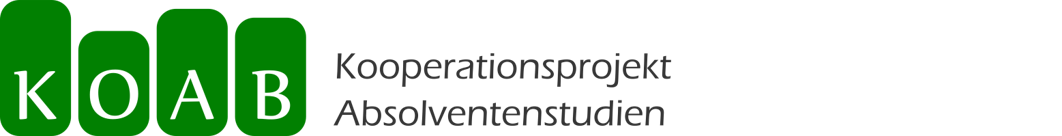 Das Kooperationsprojekt Absolventenstudien (KOAB)Im Kooperationsprojekt Absolventenstudien (KOAB) werden in enger Zusammenarbeit zwischen den Hochschulen und dem Institut für angewandte Statistik jährlich etwa 150.000 Absolvent*innen von 50 bis 70 Hochschulen zur Teilnahme an Befragungen eingeladen, die ca. 1,5 Jahre nach Studienabschluss stattfinden. Es ist eines der bundesweit größten sozialwissenschaftlichen Forschungsprojekte – insgesamt haben sich mit der Befragung der Absolvent*innen des Prüfungsjahrganges 2017 bereits mehr als 450.000 Absolvent*innen beteiligt. Die Befragung erfolgt dabei in einem arbeitsteiligen Prozess: Das Institut für angewandte Statistik koordiniert die Befragung, die zusammen mit den Partnerhochschulen durchgeführt wird.Die Kooperation zwischen ISTAT und Partnerhochschulen ist im Wesentlichen durch folgende Merkmale charakterisiert:Ein Kernfragebogen mit gleichen Inhalten für alle Partnerhochschulen sichert die Vergleichbarkeit der Ergebnisse. Hierfür erstellt das ISTAT einen anonymisierten Gesamtdatensatz mit den Daten aller Befragten.Die Partnerhochschulen übernehmen den Versand von bis zu vier postalischen Einladungen an die Absolvent*innen ihrer Hochschule zur Teilnahme und haben Einfluss auf die Entwicklung eines individuellen Hochschulfragebogens.Spezifische Zusatzfragen erlauben den Hochschulen individuelle Analysen zum Berufsverlauf ihrer ehemaligen Studierenden und liefern wichtige Benchmarks für die interne Hochschulentwicklung.Umfangreiche Beratungs- und Schulungstätigkeiten der ISTAT-Mitarbeiter*innen unterstützen den effizienten Ablauf der Befragung.Nach der Befragung erstellt das ISTAT umfangreiche tabellarische Auswertungen und gibt Hilfestellung bei der Verwendung der Ergebnisse.Zugleich erhalten Hochschulen Hochschuldatensätze mit deren Hilfe sie eigene Auswertungen vornehmen können.Nach der in diesem Tabellenband dokumentierten Erstbefragung ein bis zwei Jahre nach Studienabschluss finden im Kooperationsprojekt auch Zweitbefragungen (Panel) etwa vier bis fünf Jahre nach Studienabschluss statt, um den weiteren beruflichen Werdegang detailliert nachzuzeichnen.Ziel der Absolventenstudien ist es unter anderem, einen zentralen Beitrag zur Qualitätsentwicklung der Hochschulausbildung zu leisten (z. B. für die Studiengangsentwicklung und die Akkreditierung). Hier geht es daher insbesondere um die Evaluation der Wirkungen von Studienbedingungen und -angeboten auf den weiteren Lebensweg sowie den Berufserfolg der Absolvent*innen. Die Diskussion der Ergebnisse mit den Verantwortlichen in den Hochschulen und ihre Berücksichtigung in der Hochschulentwicklung sind ein zentrales Anliegen des Projekts. Das Institut für angewandte Statistik erstellt aus den Befragungen der einzelnen Hochschulen eine gemeinsame Datendatei, die die Grundlage für vergleichende statistische Analysen bildet.Bislang wurden die Abschlussjahrgänge 2006 bis 2017 jeweils ca. 1,5 Jahre nach dem Studienabschluss in die Studie einbezogen. Außerdem erfolgte im Wintersemester 2018/2019 die Befragung des Abschlussjahrgangs 2013 ca. vier bis fünf Jahre nach dem Studienabschluss (Panel), an der sich etwa 10.000 Absolvent*innen beteiligt haben.Das ISTAT – Institut für angewandte StatistikDas Institut für angewandte Statistik (ISTAT) versteht sich als ein universitäres Spin-Off mit einer klaren wissenschaftlichen Ausrichtung. Dabei ist das ISTAT an der Schnittstelle zwischen statistischer Datenanalyse, sozialwissenschaftlicher Methodik und Programmierung beheimatet. Das ISTAT verfügt über einen Mitarbeiterstamm, der sich aus Expert*innen in den Feldern der angewandten Statistik, der Hochschulforschung, der Evaluation und des Qualitätsmanagements zusammensetzt.Im Bereich der Datenerhebung verfügt das Team des ISTAT über weitreichende Erfahrungen hinsichtlich aller gängigen Erhebungsverfahren (CATI, CAPI, Online). Insbesondere im Bereich der Online-Forschung beziehen sich die Erfahrungswerte sowohl auf bundesweite als auch auf internationale Studien. Das Team des ISTAT ist mit einer weitgehenden technischen Expertise ausgestattet, sowohl hinsichtlich der Fragebogenprogrammierung mit QTAFI, Dimensions Net, Quanquest oder MR Studio als auch hinsichtlich des Einsatzes von Programmiersprachen wie Python, PHP, Visual Basic und Java. Dies ermöglicht es dem Team des ISTAT alle Arten der Online-Forschung professionell und auf höchstem Niveau umsetzen zu können.Hinsichtlich der statistischen Datenanalyse vereint das Team des ISTAT Kompetenzen auf den Gebieten der univariaten, bivariaten als auch komplexen multivariaten Datenanalyse. Hier sind vor allem die Stärken im Reporting zu nennen: das ISTAT verfügt über ein Höchstmaß an Know-How im Bereich der Tabellenbanderzeugung und der Erstellung individualisierter grafischer Auswertungen. Ein weiteres Feld der Expertise sind die explorative und die klassische inferenzstatistische Datenanalyse. Darüber hinaus ist das Team des ISTAT ebenfalls routiniert im Umgang mit modernen Resampling-Methoden oder Techniken des Dataminings.Das ISTAT erforscht die Integration von Datenanalysetechniken mit Methoden der objektorientierten Programmierung unter der Berücksichtigung theoretischer Rahmung. Die Mission des ISTAT ist es, die Theoriebildung auf substanzwissenschaftlichen Feldern, wie der Hochschulforschung, der Geographie, der Soziologie, der Psychologie etc. durch die Entwicklung methodisch-technischer Lösungen zu unterstützen und voranzutreiben. Im Vordergrund steht dabei die Überbrückung des Gegensatzes von individueller Auswertung und technischer Automatisierung. Das ISTAT entwickelt daher modularisierte Lösungen, die durch hochgradig verfeinerte Algorithmen angesteuert werden.Die Mission des ISTAT verdeutlicht ein interdisziplinäres Vorgehen, was sich auch im Team abbildet, in dem wissenschaftliche Felder wie Physik, Hochschulforschung, Evaluationsforschung, Didaktik, Geographie, Informatik oder Computerlinguistik vertreten sind. Diese Interdisziplinarität ermöglicht es dem ISTAT Fort- und Weiterbildungen im Gebiet der sozialwissenschaftlichen Methodik und Statistik anzubieten, die sich in besonderem Maße an den Bedürfnissen unterschiedlicher Zielgruppen orientieren.Als Anbieter von Evaluations- und Beratungsleistungen verfolgt das ISTAT einen nutzenfokussierten Ansatz mit hoher Stakeholderorientierung, wie es gerade im Rahmen von Großprojekten und im Miteinander in großen Netzwerken von Vorteil ist.Absolventenbefragung 2019 (Erstbefragung des Abschlussjahrgangs 2017) im ÜberblickProjektnameKooperationsprojekt Absolventenstudien (KOAB): Studienbedingungen und BerufserfolgZentrale ThemenVerbleib nach Studienabschluss;Beschäftigungssuche;Beschäftigungsbedingungen;Berufserfolg;Berufliche Tätigkeit;Retrospektive Bewertung des Studiums;Individuelle Studienvoraussetzungen;Soziale Herkunft / Diversity.MethodeSchriftliche standardisierte Befragung;Umfangreicher Fragebogen mit ca. 500 Variablen (Verwendung des Absolventenpanel(AP)-Fragebogens);Onlinefragebogen in deutscher und englischer Sprache;individuell angepasste Fragebogen für jede Hochschule;zumeist Vollerhebungen aller Personen, die im Prüfungsjahr 2017 einen Abschluss erworben haben.GrundgesamtheitAbsolvent*innen des Prüfungsjahres 2017
(Universitäten: Abschluss im Zeitraum Oktober 2016 bis September 2017;
Fachhochschulen: Abschluss im Zeitraum September 2016 bis August 2017).Durchführung der BefragungIn der Regel vier Kontakte, zumeist per Brief, durch die Hochschulen;Zeitraum des Versands der Einladungen zur Teilnahme: Oktober 2018 bis Februar 2019;Zeitpunkt: ca. 1,5 Jahre nach Studienabschluss;Zielpopulation: 145.355 Absolvent*innen von 55 Hochschulen mit Studienabschluss im Wintersemester 2016/17 und im Sommersemester 2017;Adressqualität: 136.787 gültige Adressen (inklusive Nachrecherche);Brutto-Rücklauf: 48.280 (unkorrigiert);Antwortquote: 38 % (Netto) im Durchschnitt der beteiligten Hochschulen.Erläuterung der ErgebnisdarstellungAufbau der TabellenDie Tabellen enthalten eine vollständige Dokumentation der Fragen und Antworten des Fragebogens. Die Fußnoten der Tabellen dokumentieren die exakte Formulierung der Fragen und – soweit erforderlich – die Antwortvorgaben (bei Antwortskalen).Die Antwortvorgaben des Fragebogens werden in den Tabellen in der Regel vollständig und unverändert wiedergegeben.ProzenteDie Tabellen enthalten in der Regel die Spaltenprozente, die den Vergleich der Prozentangaben für die in den Spaltenköpfen genannten Kategorien erlauben.Beispiel einer Tabelle mit fiktiven Zahlen:Tabelle 6	Erwerb eines beruflichen Abschlusses vor dem Studium nach Hochschultyp (Prozent)	Fachhochschule	Universität	GesamtBeruflicher Abschluss vor dem StudiumJa	55	16	21Nein	45	84	79Gesamt	100	100	100Anzahl	4.665	27.457	32.122Frage A4: Haben Sie vor der ersten Einschreibung einen beruflichen Abschluss erworben?Interpretation der Tabelle: Von den Befragten mit einem Fachhochschulabschluss haben 55 Prozent bereits vor ihrem Studium eine Berufsausbildung erfolgreich abgeschlossen gegenüber 16 Prozent der Befragten mit einem universitären Abschluss.ReferenzstudiumKurzform für das Studium, das die/der Befragte im Prüfungsjahr 2017 (Universitäten: Abschluss im Zeitraum Oktober 2016 bis September 2017; Fachhochschulen: September 2016 bis August 2017) erfolgreich abgeschlossen hat; zu beachten ist, dass sich manche Fragen auf das gesamte (bisherige) Studium und andere Fragen sich auf ein früheres Studium oder ein weiteres Studium beziehen.FallzahlenAlle Tabellen enthalten Angaben zur Anzahl der Befragten, die die jeweilige Frage beantwortet haben. In den Tabellenbänden sind nur Ergebnisse derjenigen Teilgruppen enthalten, die mindestens 10 Personen umfassen.Die Fallzahlen der einzelnen Tabellen sind unterschiedlich, weil Befragte nicht jede Frage beantwortet haben (item non response), manche Fragen für Befragte nicht zutreffend sind (Filterfragen) oder nicht alle Hochschulen die entsprechenden Fragen gestellt haben (optionale Fragen). Um mögliche Fehlinterpretation auf Grund zu geringer Fallzahlen zu vermeiden, werden nur Ergebnisse dargestellt, die auf den Angaben von mindestens 5 Befragten (Prozentuierungsbasis) basieren. Ein Schrägstrich in den Tabellen ersetzt dann die Werte.Im Interesse der besseren Lesbarkeit wurde bei Übersichtstabellen, die Ergebnisse mehrerer Einzelvariablen enthalten (z. B. Mittelwerte bei Fragen mit Itemlisten), nur die maximale Fallzahl angegeben (die maximale Fallzahl gibt die Zahl der Befragten an, die mindestens ein Item beantwortet haben).FilterfragenManche Fragen waren nur zutreffend für bestimmte Gruppen. In den Titeln der Tabellen sind die Gruppen kenntlich gemacht, die die jeweilige Frage beantworten sollten, z. B. "nur Erwerbstätige" oder "nur Befragte, die vor dem Studium einen beruflichen Abschluss erworben haben".KernfragenJede Hochschule verwendete einen individuellen Fragebogen, der die sogenannten Kernfragen enthält, die auch in den Fragebogen der anderen Hochschulen enthalten sind. Dieser Tabellenband enthält alle Ergebnisse der Kernfragen.Optionale FragenOptionale Fragen sind (wie die Kernfragen) im Projekt entwickelte standardisierte Einzelfragen (und Antworten), die allerdings nicht von jeder Hochschule eingesetzt werden. Jede Hochschule entscheidet selbständig, welche der optionalen Fragen in den eigenen Fragebogen aufgenommen werden. Zusätzlich zu den Ergebnissen der Kernfragen wurden in diesen Tabellenband auch die Ergebnisse solcher optionalen Fragen dokumentiert, die im Fragebogen aufgenommen wurden. In der Fußnote der Tabellen sind die optionalen Fragen mit "optionale Frage" gekennzeichnet.Hochschulspezifische FragenHochschulen können auch Anpassungen des Fragebogens für ihre individuellen Bedürfnisse vornehmen und eigene Fragen entwickeln. Diese hochschulspezifischen Fragen sind in diesem Tabellenband mit dem Hinweis "Hochschulspezifische Frage" gekennzeichnet.LegendeStudienfach (Teil B)Dokumentation der Tabellen 1 bis 10Die Tabellen 1 bis 10 geben einen Überblick zu den zentralen Ergebnissen der Befragung:Sozio-demografische Charakteristika der Absolvent*innen,Studium und Studienverlauf,Auslandserfahrungen,Bewertung der Studienangebote und -bedingungen,Kompetenzen bei Studienabschluss und berufliche Anforderungen ca. 1,5 Jahre nach Studienabschluss,Beschäftigungssuche und Übergang in die erste Beschäftigung,Erwerbsstatus ca. 1,5 Jahre nach Studienabschluss,Objektive Indikatoren des Berufserfolgs,Subjektive Indikatoren des Berufserfolgs (horizontale und vertikale Passung sowie Berufszufriedenheit),Rahmenbedingungen der beruflichen Arbeit.In den Tabellen 1 bis 10 sind zumeist Ergebnisse von Fragen, die sich im Fragebogen an unterschiedlichen Stellen finden zusammenfassend dargestellt. Im Interesse der Übersichtlichkeit wird in den Tabellen 1 bis 10 darauf verzichtet die einzelnen Fragen und Variablen so zu dokumentieren, wie es sonst in diesem Tabellenband geschieht. Stattdessen findet sich im Folgenden eine vollständige Dokumentation der einzelnen Fragen und Variablen, die in den Tabellen 1 bis 10 verwendet werden. Um einen Vergleich mit den Gesamttabellenbänden zu ermöglichen, sind die gleichen Ergebnisse dargestellt. Falls die entsprechende Frage in den Hochschulfragebogen nicht enthalten ist, wird "-" angezeigt.Dokumentation der Tabelle 1: Sozio-demografische Charakteristika der BefragtenDokumentation der Tabelle 2: Studium und StudienverlaufDokumentation der Tabelle 3: AuslandserfahrungenDokumentation der Tabelle 4: Bewertung der Studienangebote und -bedingungenDie im Fragebogen abgefragten Items zu den Studienangeboten und -bedingungen (Teil D) und den Kompetenzen der Absolventen (Teil E) wurden für die zusammenfassende Darstellung zu additiven Indizes zusammengefasst. Diese Indizes wurden auf Grundlage explorativer Faktorenanalysen gebildet, welche für den Gesamtdatensatz des Prüfungsjahrgangs 2010 durchgeführt wurden. Als Extraktionsmethode wurde dabei die Hauptkomponentenanalyse gewählt. Die Analyse erfolgte entsprechend des Kaiser-Kriteriums und wurde anhand der Varimax-Einstellung rotiert. Fehlende Werte wurden paarweise ausgeschlossen. Die Indexbildung erfolgte nur, wenn Angaben eines Befragten zu mindestens zwei Items vorlagen.Dokumentation der Tabelle 5: Kompetenzen bei Studienabschluss und berufliche Anforderungen ca. 1,5 Jahre nach StudienabschlussDokumentation der Tabelle 6: Beschäftigungssuche und Übergang in die erste BeschäftigungDokumentation der Tabelle 7: Erwerbsstatus ca. 1,5 Jahre nach StudienabschlussDokumentation der Tabelle 8: Objektive Indikatoren des BerufserfolgsDokumentation der Tabelle 9: Subjektive Indikatoren des Berufserfolgs (horizontale und vertikale Passung sowie Berufszufriedenheit)Dokumentation der Tabelle 10: Rahmenbedingungen der beruflichen ArbeitA1. Ausgewählte ErgebnisseTabelle 1	Sozio-demografische Charakteristika der Befragten nach Studienfach (Teil B) (Prozent)	Ö2	P1	P2	P3	P4	S1	W1	W2	SON	GesA01 Weibliches Geschlecht	65	67	71	53	50	85	85	57	54	69A02 Allgemeine Hochschulreife	54	86	33	33	80	45	79	72	67	68A03 Abiturnote (arithmetischer Mittelwert)	2,8	2,7	2,4	2,5	2,4	2,2	1,7	2,7	2,4	2,3A04 Berufsausbildung vor dem Studium	54	/	93	100	40	43	33	56	49	53A05 Mindestens ein Elternteil mit Hochschulabschluss	42	50	15	33	33	35	53	33	54	42A06 Internationale Studierende (keine deutsche Staatsangehörigkeit)	0	0	0	0	0	0	0	0	9	3A07 Mindestens ein Elternteil im Ausland geboren	30	10	29	7	0	15	8	36	21	17A08 Internationale Mobilität vor dem Studium (Bildungsausländer)	0	0	0	0	0	0	0	0	11	4A09 Mobil zum Studium (Studienberechtigung nicht im Bundesland der Hochschule erworben)	29	7	53	62	20	39	72	50	63	49A10 Alter bei Studienabschluss (arithmetischer Mittelwert)	25,5	24,2	35,4	36,0	33,3	26,1	24,3	26,5	30,8	27,2A11 Kinder im Haushalt ca. 1,5 Jahre nach Studienabschluss	5	0	29	33	10	8	0	4	19	9Anzahl	24	14	15	21	10	51	43	32	64	530Quelle: ISTAT, KOAB-Absolventenbefragung 2019 (Jahrgang 2017). Zur Erklärung der einzelnen Fragen/Variablen siehe die 'Dokumentation der Tabellen 1 bis 10'.Tabelle 2	Studium und Studienverlauf nach Studienfach (Teil B) (Prozent)	Ö2	P1	P2	P3	P4	S1	W1	W2	SON	GesB01 FächergruppeRechts-, Wirtschafts- und Sozialwissenschaften	100	0	0	0	100	100	100	100	80	78Humanmedizin/Gesundheitswissenschaften	0	100	100	100	0	0	0	0	20	22B02 Examensnote (arithmetischer Mittelwert)	2,3	1,7	1,9	1,9	1,8	1,9	1,5	2,1	2,0	2,0B03 Studiendauer (Fachsemester; arithmetischer Mittelwert)	6,8	8,0	6,8	7,3	6,3	6,3	6,9	7,0	7,3	6,6B04 Studienabschluss in der Regelstudienzeit	54	100	87	90	10	78	33	53	52	58B05 Praktikum im Studium	88	38	7	5	0	94	100	68	50	74Anzahl	24	14	15	21	10	51	43	32	64	530Quelle: ISTAT, KOAB-Absolventenbefragung 2019 (Jahrgang 2017). Zur Erklärung der einzelnen Fragen/Variablen siehe die 'Dokumentation der Tabellen 1 bis 10'.Tabelle 3	Auslandserfahrungen nach Studienfach (Teil B) (Prozent)	Ö2	P1	P2	P3	P4	S1	W1	W2	SON	GesC01 Internationale Mobilität vor dem Studium (Bildungsausländer)	0	0	0	0	0	0	0	0	11	4C02 Internationale Studierende (keine deutsche Staatsangehörigkeit)	0	0	0	0	0	0	0	0	9	3C03 Auslandssemester während des Studiums	4	25	0	0	0	6	37	7	31	21C04 Praktikum im Ausland während des Studiums	4	0	0	0	0	2	0	0	5	4C05 Auslandserfahrungen während des Studiums insgesamt	9	67	0	0	0	14	39	10	42	27Anzahl	24	14	15	20	10	51	43	32	64	529Quelle: ISTAT, KOAB-Absolventenbefragung 2019 (Jahrgang 2017). Zur Erklärung der einzelnen Fragen/Variablen siehe die 'Dokumentation der Tabellen 1 bis 10'.Tabelle 4	Bewertungen der Studienangebote und -bedingungen nach Studienfach (Teil B) (Prozent; Werte 1 und 2 einer fünfstufigen Antwortskala von 1 = 'sehr gut' bis 5 = 'sehr schlecht')	Ö2	P1	P2	P3	P4	S1	W1	W2	SON	GesD01 Gute Ausstattung	74	/	85	95	90	71	72	65	74	76D02 Gute Studienorganisation	70	/	93	100	100	88	86	83	90	84D03 Gute Lehrinhalte	52	/	73	95	70	80	72	72	76	68D04 Gute Betreuung/Beratung durch Lehrenden	39	/	60	95	80	81	72	66	73	67D05 Gute Methodenvermittlung	65	/	47	95	80	63	91	52	59	60D07 Gute Career-Aktivitäten	6	/	27	83	20	33	29	18	39	28D08 Gute Fremdsprachenvermittlung	13	17	7	33	0	7	59	45	39	29D09 Hohe Zufriedenheit mit dem Studium	74	67	87	100	80	92	88	87	90	86Anzahl	23	12	15	21	10	51	43	31	64	522Quelle: ISTAT, KOAB-Absolventenbefragung 2019 (Jahrgang 2017). Zur Erklärung der einzelnen Fragen/Variablen siehe die 'Dokumentation der Tabellen 1 bis 10'.Tabelle 5	Kompetenzen bei Studienabschluss und berufliche Anforderungen ca. 1,5 Jahre nach Studienabschluss nach Studienfach (Teil B) (Prozent; Werte 1 und 2 einer fünfstufigen Antwortskala von 1 = 'in sehr hohem Maße' bis 5 = 'gar nicht')	Ö2	P1	P2	P3	P4	S1	W1	W2	SON	GesE01 Hohe Instrumentelle Kompetenzen bei Studienabschluss	67	92	60	89	90	84	95	97	96	86E04 Hohe Anforderungen an instrumentellen Kompetenzen	75	67	92	86	90	84	100	91	92	83E02 Hohe Interpersonelle Kompetenzen bei Studienabschluss	67	92	40	89	60	92	87	62	77	75E05 Hohe Anforderungen an interpersonelle Kompetenzen	50	50	92	79	70	78	79	50	56	67E03 Hohe Systemische Kompetenzen bei Studienabschluss	67	100	67	100	90	78	71	69	84	76E06 Hohe Anforderungen an Systemische Kompetenzen	63	83	100	92	90	81	93	77	83	79Anzahl	21	12	15	19	10	49	38	30	57	475Quelle: ISTAT, KOAB-Absolventenbefragung 2019 (Jahrgang 2017). Zur Erklärung der einzelnen Fragen/Variablen siehe die 'Dokumentation der Tabellen 1 bis 10'.Tabelle 6	Beschäftigungssuche und Übergang in die erste Beschäftigung nach Studienfach (Teil B) (Prozent)	Ö2	P1	P2	P3	P4	S1	W1	W2	SON	GesF01 Eine Beschäftigung gesucht	87	25	27	47	50	79	24	63	28	54F02 Dauer der Beschäftigungssuche für die erste StelleWeniger als 1 Monat	15	/	/	13	/	24	10	5	18	231 bis 3 Monate	55	/	/	38	/	63	70	63	24	514 bis 6 Monate	20	/	/	0	/	8	20	26	35	167 bis 12 Monate	10	/	/	25	/	5	0	5	18	8Mehr als 12 Monate	0	/	/	25	/	0	0	0	6	2Mittelwerte und Standardabweichung (in Monaten)Arithmetischer Mittelwert	2,7	/	/	7,5	/	1,8	2,3	2,9	4,9	2,8Standardabweichung	2,5	/	/	7,8	/	2,1	1,8	2,3	5,1	3,6Median	2,5	/	/	5,0	/	1,0	2,0	2,0	4,0	2,0F03 Dauer vom Studienende bis zur Aufnahme der ersten StelleDirekt nach Studienabschluss (0 Monate)	7	13	67	40	100	6	35	9	75	361 bis 3 Monate	36	50	8	40	0	28	25	27	10	334 bis 6 Monate	36	13	17	0	0	6	20	23	3	107 bis 12 Monate	21	25	0	20	0	11	10	18	8	10Mehr als 12 Monate	0	0	8	0	0	50	10	23	5	11Mittelwerte und Standardabweichung (in Monaten)Arithmetischer Mittelwert	4,9	4,0	2,1	2,6	0,0	9,0	3,9	7,0	1,8	3,6Standardabweichung	3,4	3,6	4,1	3,6	0,0	6,0	5,1	6,3	4,3	4,9Median	5,0	2,5	0,0	1,0	0,0	12,0	1,0	6,0	0,0	1,0Anzahl	23	12	15	19	10	50	41	30	60	497Quelle: ISTAT, KOAB-Absolventenbefragung 2019 (Jahrgang 2017). Zur Erklärung der einzelnen Fragen/Variablen siehe die 'Dokumentation der Tabellen 1 bis 10'.Tabelle 7	Erwerbsstatus ca. 1,5 Jahre nach Studienabschluss nach Studienfach (Teil B) (Prozent)	Ö2	P1	P2	P3	P4	S1	W1	W2	SON	GesG01 ErwerbsstatusAusschließlich erwerbstätig (ohne Ausbildung)	87	27	100	56	100	48	32	71	62	66Erwerbstätig und zugleich Ausbildung (berufliche Ausbildung, Studium/Promotion)	0	27	0	38	0	29	15	7	9	12Ausschließlich Ausbildung (berufliche Ausbildung, Studium/Promotion)	9	36	0	6	0	15	51	21	19	18Weder erwerbstätig noch in Ausbildung	4	9	0	0	0	8	2	0	10	4Gesamt	100	100	100	100	100	100	100	100	100	100Anzahl	23	11	14	16	10	48	41	28	58	478G02 Erwerbsstatus/Tätigkeit (Mehrfachnennungen)Reguläre Erwerbstätigkeit (ohne Ausbildung)	91	64	100	88	100	67	39	79	62	73Referendariat, Trainee, u.ä.	4	0	0	0	0	19	2	0	5	6Selbstständige/freiberufliche Beschäftigung	4	0	0	6	0	4	0	0	17	5Gelegenheitsjob	4	9	0	0	10	6	10	4	3	5Praktikum	0	0	0	0	0	2	2	4	3	2Weiteres Studium (Master o.ä.)	9	64	0	44	0	25	66	29	31	28Promotion	0	0	0	0	0	0	0	0	3	1Hausfrau/Hausmann/Familienarbeit	4	9	7	0	0	4	0	0	9	2Keine Erwerbstätigkeit, Beschäftigungssuche	4	0	0	0	0	6	2	0	2	3Sonstiges	4	9	7	6	20	2	7	0	2	4Gesamt	126	155	114	144	130	135	129	114	138	129Anzahl	23	11	14	16	10	48	41	28	58	478Quelle: ISTAT, KOAB-Absolventenbefragung 2019 (Jahrgang 2017). Zur Erklärung der einzelnen Fragen/Variablen siehe die 'Dokumentation der Tabellen 1 bis 10'.Tabelle 8	Objektive Indikatoren des Berufserfolgs nach Studienfach (Teil B) (Prozent; nur Erwerbstätige)	Ö2	P1	P2	P3	P4	S1	W1	W2	SON	GesAlle ErwerbstätigenH01 Vollzeit beschäftigt (35 Stunden und mehr)	89	43	91	54	100	52	68	87	79	78H02 Unbefristet beschäftigt	64	57	92	87	90	31	58	83	77	70H03 Bruttomonatseinkommen der Vollzeitbeschäftigten (arithmetischer Mittelwert)	3.023	/	4.001	3.661	3.594	2.758	3.268	3.488	3.996	3.226H04 Personal- oder Budgetverantwortung	36	0	46	31	30	14	32	21	26	28Anzahl	22	7	13	16	10	36	26	24	43	396Ausschließlich Erwerbstätige (ohne Ausbildung)H01 Vollzeit beschäftigt (35 Stunden und mehr)	94	/	91	71	100	63	100	95	89	90H02 Unbefristet beschäftigt	60	/	92	88	90	43	77	90	87	76H03 Bruttomonatseinkommen der Vollzeitbeschäftigten (arithmetischer Mittelwert)	3.047	/	4.001	3.576	3.594	3.001	3.398	3.520	3.962	3.256H04 Personal- oder Budgetverantwortung	35	/	46	44	30	19	33	25	29	32Anzahl	20	3	13	9	10	21	13	20	35	310Quelle: ISTAT, KOAB-Absolventenbefragung 2019 (Jahrgang 2017). Zur Erklärung der einzelnen Fragen/Variablen siehe die 'Dokumentation der Tabellen 1 bis 10'.Tabelle 9	Subjektive Indikatoren des Berufserfolgs (horizontale und vertikale Passung sowie Berufszufriedenheit) nach Studienfach (Teil B) (Prozent; nur Erwerbstätige)	Ö2	P1	P2	P3	P4	S1	W1	W2	SON	GesAlle ErwerbstätigenI01 Hohe Qualifikationsverwendung	33	86	54	88	60	72	46	54	58	50I02 Studienfachnahe berufliche Aufgaben	83	86	100	87	80	94	83	71	89	86I03 Niveauadäquate Beschäftigung	70	57	77	69	40	89	96	71	76	74I04 Hohe Angemessenheit der beruflichen Situation zur Ausbildung	57	71	62	63	40	53	63	58	53	56I05 Hohe Berufszufriedenheit	50	71	62	57	60	79	78	88	74	68Anzahl	21	7	13	16	10	37	26	24	45	395Ausschließlich Erwerbstätige (ohne Ausbildung)I01 Hohe Qualifikationsverwendung	37	/	54	78	60	77	46	55	58	49I02 Studienfachnahe berufliche Aufgaben	88	/	100	75	80	95	83	75	89	86I03 Niveauadäquate Beschäftigung	72	/	77	56	40	90	100	65	78	74I04 Hohe Angemessenheit der beruflichen Situation zur Ausbildung	63	/	62	67	40	59	67	60	56	58I05 Hohe Berufszufriedenheit	50	/	62	63	60	85	91	85	79	67Anzahl	19	3	13	9	10	22	13	20	36	309Quelle: ISTAT, KOAB-Absolventenbefragung 2019 (Jahrgang 2017). Zur Erklärung der einzelnen Fragen/Variablen siehe die 'Dokumentation der Tabellen 1 bis 10'.Tabelle 10	Rahmenbedingungen der beruflichen Arbeit nach Studienfach (Teil B) (Prozent; nur Erwerbstätige)	Ö2	P1	P2	P3	P4	S1	W1	W2	SON	GesJ01 Beschäftigung im Großunternehmen/einer großen Organisation (mehr als 1000 Beschäftigte)	32	50	75	50	70	14	55	63	57	48J03 Ökonomischer Sektor(Privat-)Wirtschaftlicher Bereich	33	0	8	20	0	14	86	87	59	50Öffentlicher Bereich	62	100	92	53	100	34	14	9	33	40Organisation ohne Erwerbscharakter (z. B. Vereine, Verbände, Kirchen)	5	0	0	27	0	51	0	4	8	10J04 WirtschaftsbereichIndustrie	5	0	0	0	0	0	13	23	9	13Dienstleistung	30	100	100	88	0	72	58	50	63	55Bildung/Forschung	10	0	0	6	0	11	4	0	21	6Sonstige	55	0	0	6	100	17	25	27	7	26J05 TätigkeitsbereichLehre, Unterricht, Ausbildung	0	0	0	13	0	0	5	0	8	3Forschung, Entwicklung	0	0	0	0	0	3	5	0	3	1Technische Tätigkeiten	0	0	0	0	0	0	0	0	13	2Kaufmännische Tätigkeiten	75	29	67	31	88	3	86	85	55	63Beratung, Betreuung, Gesundheit	0	57	25	50	0	82	0	0	13	22Kommunikation, Kunst	6	0	0	0	0	0	5	0	3	2Sonstige Tätigkeit	19	14	8	6	13	12	0	15	5	8Anzahl	21	7	13	16	10	37	25	24	45	397Quelle: ISTAT, KOAB-Absolventenbefragung 2019 (Jahrgang 2017). Zur Erklärung der einzelnen Fragen/Variablen siehe die 'Dokumentation der Tabellen 1 bis 10'.A2. Vor dem StudiumTabelle 11	Höchster Schulabschluss nach Studienfach (Teil B) (Prozent)	Ö2	P1	P2	P3	P4	S1	W1	W2	SON	GesHöchster SchulabschlussAllgemeine Hochschulreife (Abitur)	54	86	33	33	80	45	79	72	67	68Fachhochschulreife	38	14	40	38	20	45	16	25	22	25Fachgebundene Hochschulreife	4	0	0	5	0	6	5	3	3	2Fach- od. landesgebundene Fachhochschulreife	4	0	0	0	0	0	0	0	0	0Sonstiges	0	0	0	0	0	0	0	0	5	2Realschulabschluss	0	0	27	24	0	4	0	0	3	3Gesamt	100	100	100	100	100	100	100	100	100	100Anzahl	24	14	15	21	10	51	43	32	64	530Frage A1: Welchen höchsten Schulabschluss haben Sie erreicht? Kernfrage.Tabelle 12	Art der Studienberechtigung nach Studienfach (Teil B) (Prozent; Mehrfachnennungen)	Ö2	P1	P2	P3	P4	S1	W1	W2	SON	GesArt der StudienberechtigungGesamtschule mit gymnasialer Oberstufe (einschl. Freie Waldorfschulen)	4	7	7	15	0	8	5	9	3	6Gymnasium	50	79	33	20	70	29	65	53	61	56Abendgymnasium	0	0	0	10	0	0	0	0	0	1Kolleg	0	0	0	10	0	2	0	0	0	2Berufsfachschule	17	0	0	20	0	22	0	3	9	9Berufsoberschule	0	0	7	5	10	4	0	0	2	2Fachoberschule	29	7	13	20	10	22	14	16	19	15Fachgymnasium / berufliches Gymnasium	4	7	7	0	10	10	9	9	3	7Kollegschule / Berufskolleg	4	0	7	0	0	8	7	6	6	5Fachakademie / Fachschule (z. B. Fachwirt/in, staatl. geprüfte/r Betriebswirt/in, o. ä.)	0	0	7	5	0	4	0	0	3	2Meisterschule	0	0	0	0	0	0	0	0	0	0Immaturenprüfung (fachbezogene Hochschulzugangsberechtigung)	0	0	0	5	0	0	0	0	0	1Erwerb der Studienberechtigung im Ausland	0	0	0	0	0	0	0	0	8	3Sonstiges	0	0	20	5	10	0	0	3	0	2Gesamt	108	100	100	115	110	108	100	100	114	109Anzahl	24	14	15	20	10	51	43	32	64	529Frage A2: Auf welche Weise haben Sie die Studienberechtigung(en) erworben, welche Grundlage für Ihre erste Einschreibung an einer deutschen Hochschule war(en)? Kernfrage.Tabelle 13	Studienberechtigung im Ausland an einer Deutschen Schule nach Studienfach (Teil B) (Prozent; nur Befragte, die ihre Studienberechtigung im Ausland erworben haben)	SON	GesStudienberechtigung im Ausland an einer Deutschen SchuleJa	0	17Nein	100	83Gesamt	100	100Anzahl	5	18Frage A3: Haben Sie Ihre Studienberechtigung im Ausland an einer Deutschen Schule erworben? Kernfrage.Tabelle 14	Jahr des Erwerbs der Studienberechtigung nach Studienfach (Teil B) (Mittelwerte)	Ö2	P1	P2	P3	P4	S1	W1	W2	SON	GesJahr des Erwerbs der StudienberechtigungArithmetischer Mittelwert	2.012	2.012	2.004	2.005	2.004	2.011	2.013	2.011	1.975	2.006Standardabweichung	2	1	7	8	6	6	1	2	251	88Median	2.012	2.012	2.005	2.006	2.007	2.013	2.013	2.011	2.010	2.012Anzahl	23	14	14	20	10	48	43	31	63	516Frage A4: Wann haben Sie Ihre (erste) Studienberechtigung erworben? Kernfrage.Tabelle 15	Durchschnittsnote des Studienberechtigungszeugnisses nach Studienfach (Teil B) (Prozent; Mittelwerte)	Ö2	P1	P2	P3	P4	S1	W1	W2	SON	GesDurchschnittsnote des StudienberechtigungszeugnissesSehr gut (1,0-1,5)	0	0	20	16	0	2	9	0	11	5Gut (1,6-2,5)	21	21	20	26	60	72	88	20	43	52Befriedigend (2,6-3,5)	75	79	53	53	40	24	2	77	43	40Ausreichend (3,6-4,0)	4	0	7	5	0	2	0	3	3	3Gesamt	100	100	100	100	100	100	100	100	100	100Anzahl	24	14	15	19	10	50	43	30	63	519Mittelwerte und StandardabweichungArithmetischer Mittelwert	2,8	2,7	2,4	2,5	2,4	2,2	1,7	2,7	2,4	2,3Standardabweichung	0,5	0,5	0,8	0,9	0,3	0,5	0,3	0,5	0,6	0,6Median	2,9	2,9	2,6	2,6	2,4	2,1	1,7	2,8	2,4	2,3Frage A7: Welche Durchschnittsnote hatten Sie in dem Zeugnis, mit dem Sie Ihre Studienberechtigung erworben haben? Kernfrage.Tabelle 16	Land des Erwerbs der Studienberechtigung nach Studienfach (Teil B) (Prozent)	Ö2	P1	P2	P3	P4	S1	W1	W2	SON	GesLand des Erwerbs der StudienberechtigungIn Deutschland	100	100	100	100	100	100	100	100	89	96In einem anderen Land	0	0	0	0	0	0	0	0	11	4Gesamt	100	100	100	100	100	100	100	100	100	100Anzahl	24	14	14	20	10	51	43	30	64	524Frage A8: Wo haben Sie Ihre Studienberechtigung erworben? Kernfrage.Tabelle 17	Bundesland des Erwerbs der Studienberechtigung nach Studienfach (Teil B) (Prozent)	Ö2	P1	P2	P3	P4	S1	W1	W2	SON	GesBundesland des Erwerbs der StudienberechtigungBaden-Württemberg	0	0	7	0	0	4	0	0	2	1Bayern	0	0	0	5	0	0	0	0	2	1Berlin	0	0	0	0	0	2	0	0	0	1Brandenburg	0	0	0	0	0	2	2	0	0	1Bremen	0	7	7	0	0	6	0	0	2	2Hamburg	8	0	0	0	0	0	2	0	2	1Hessen	0	0	0	0	0	0	2	0	3	1Mecklenburg-Vorpommern	0	0	0	0	0	0	5	0	0	1Niedersachsen	71	93	50	40	80	61	28	53	38	51Nordrhein-Westfalen	17	0	29	40	20	20	53	43	33	30Rheinland-Pfalz	0	0	0	0	0	0	2	0	0	0Saarland	0	0	0	0	0	0	0	0	0	0Sachsen	0	0	0	5	0	0	0	0	2	1Sachsen-Anhalt	0	0	0	0	0	0	0	0	0	0Schleswig-Holstein	0	0	7	0	0	2	2	0	3	2Thüringen	0	0	0	5	0	0	0	0	0	0Deutschland, Bundesland unbekannt	4	0	0	5	0	4	2	3	5	3Ausland	0	0	0	0	0	0	0	0	11	4Gesamt	100	100	100	100	100	100	100	100	100	100Anzahl	24	14	14	20	10	51	43	30	64	524Frage A8: Wo haben Sie Ihre Studienberechtigung erworben? Codierung offener Antworten. Kernfrage.Tabelle 18	Region des Erwerbs der Studienberechtigung nach Studienfach (Teil B) (Prozent)	Ö2	P1	P2	P3	P4	S1	W1	W2	SON	GesRegion des Erwerbs der StudienberechtigungHochschulstandort	29	64	21	10	40	33	5	23	22	23Region der Hochschule	42	7	36	25	20	22	37	57	22	32Deutschland	25	29	43	60	40	41	56	17	41	38Deutschland, Region unbekannt	4	0	0	5	0	4	2	3	5	3Ausland	0	0	0	0	0	0	0	0	11	4Gesamt	100	100	100	100	100	100	100	100	100	100Anzahl	24	14	14	20	10	51	43	30	64	524Frage A8: Wo haben Sie Ihre Studienberechtigung erworben? Codierung offener Antworten. Kernfrage.Tabelle 19	Berufserfahrungen vor dem Studium nach Studienfach (Teil B) (Prozent)	Ö2	P2	P3	P4	S1	W1	W2	SON	GesBerufserfahrungen vor dem StudiumJa	63	100	100	100	49	63	65	75	67Nein	38	0	0	0	51	37	35	25	33Gesamt	100	100	100	100	100	100	100	100	100Anzahl	24	15	21	10	51	43	31	59	497Frage A9: Haben Sie vor Ihrem Studium, abgesehen von einer Berufsausbildung, berufliche Erfahrungen gesammelt? Kernfrage.Tabelle 20	Dauer der Berufserfahrungen vor dem Studium nach Studienfach (Teil B) (Prozent; Mittelwerte; nur Befragte, die berufliche Erfahrungen vor dem Studium gesammelt haben)	Ö2	P2	P3	P4	S1	W1	W2	SON	GesDauer der Berufserfahrungen vor dem Studium1 bis 6 Monate	21	0	10	10	24	56	65	16	337 bis 12 Monate	29	0	5	10	32	19	25	18	1713 bis 24 Monate	29	20	19	20	20	11	0	11	1625 bis 36 Monate	21	7	0	10	8	7	5	2	8Mehr als 36 Monate	0	73	67	50	16	7	5	52	26Gesamt	100	100	100	100	100	100	100	100	100Anzahl	14	15	21	10	25	27	20	44	327Mittelwerte und StandardabweichungArithmetischer Mittelwert	16,9	98,4	96,9	79,6	38,2	12,4	9,9	71,7	37,1Standardabweichung	11,0	74,7	94,5	78,4	80,6	13,4	16,5	95,4	61,4Median	15,0	60,0	72,0	42,0	12,0	6,0	4,0	39,0	12,0Frage A9: Haben Sie vor Ihrem Studium, abgesehen von einer Berufsausbildung, berufliche Erfahrungen gesammelt? Kernfrage.Tabelle 21	Erwerb eines beruflichen Abschlusses vor dem Studium nach Studienfach (Teil B) (Prozent)	Ö2	P2	P3	P4	S1	W1	W2	SON	GesErwerb eines beruflichen Abschlusses vor dem StudiumJa	54	93	100	40	43	33	56	49	53Nein	46	7	0	60	57	67	44	51	47Gesamt	100	100	100	100	100	100	100	100	100Anzahl	24	15	21	10	51	43	32	59	498Frage A10: Haben Sie vor der ersten Einschreibung einen beruflichen Abschluss erworben? Kernfrage.Tabelle 22	Abschlussjahr des beruflichen Abschlusses nach Studienfach (Teil B) (Mittelwerte; nur Befragte, die vor dem Studium einen beruflichen Abschluss erworben haben)	Ö2	P2	P3	P4	S1	W1	W2	SON	GesAbschlussjahr des beruflichen AbschlussesArithmetischer Mittelwert	1.845	2.004	2.005	/	1.900	2.012	2.012	1.933	1.985Standardabweichung	580	8	8	/	474	1	2	386	226Median	2.013	2.004	2.007	/	2.013	2.012	2.012	2.008	2.012Anzahl	12	9	19	4	18	13	15	27	236Frage A11: Wann haben Sie diese Ausbildung abgeschlossen und was war Ihre Abschlussnote? Berufsausbildung: Abschlussjahr. Kernfrage.Tabelle 23	Abschlussnote des beruflichen Abschlusses nach Studienfach (Teil B) (Mittelwerte; nur Befragte, die vor dem Studium einen beruflichen Abschluss erworben haben)	Ö2	P2	P3	P4	S1	W1	W2	SON	GesAbschlussnote des beruflichen AbschlussesArithmetischer Mittelwert	3	2	2	/	2	10	2	2	3Standardabweichung	2	1	1	/	0	28	1	1	9Median	2	2	2	/	2	2	2	2	2Anzahl	11	9	19	4	16	11	14	26	226Frage A11: Wann haben Sie diese Ausbildung abgeschlossen und was war Ihre Abschlussnote? Berufsausbildung: Abschlussnote. Kernfrage.Tabelle 24	Fachlicher Zusammenhang von Berufsausbildung und Studium nach Studienfach (Teil B) (Prozent; Mittelwerte; nur Befragte, die vor dem Studium einen beruflichen Abschluss erworben haben)	Ö2	P2	P3	P4	S1	W1	W2	SON	GesFachlicher Zusammenhang von Berufsausbildung und Studium1 In sehr hohem Maße	0	44	79	/	58	8	6	41	412	42	33	11	/	11	15	56	11	253	33	11	5	/	16	46	25	11	164	17	0	0	/	0	15	13	22	95 Gar nicht	8	11	5	/	16	15	0	15	9Gesamt	100	100	100	/	100	100	100	100	100Anzahl	12	9	19	4	19	13	16	27	239Zusammengefasste WerteHoch (Werte 1 und 2)	42	78	89	/	68	23	63	52	66Teils, teils (Wert 3)	33	11	5	/	16	46	25	11	16Gering (Werte 4 und 5)	25	11	5	/	16	31	13	37	18Mittelwerte und StandardabweichungArithmetischer Mittelwert	2,9	2,0	1,4	/	2,1	3,2	2,4	2,6	2,2Standardabweichung	1,0	1,3	1,0	/	1,5	1,1	0,8	1,6	1,3Median	3,0	2,0	1,0	/	1,0	3,0	2,0	2,0	2,0Frage A12: Inwieweit stand dieser berufliche Abschluss in einem fachlichen Zusammenhang mit Ihrem Studium? Antwortskala von 1 = 'In sehr hohem Maße' bis 5 = 'Gar nicht'. Kernfrage.Tabelle 25	Abschlussjahr der Aufstiegsfortbildung nach Studienfach (Teil B) (Mittelwerte; nur Befragte, die eine berufliche Qualifikation erworben haben)	Ö2	P2	P3	SON	GesAbschlussjahr der AufstiegsfortbildungArithmetischer Mittelwert	/	/	2.008	2.007	2.008Standardabweichung	/	/	8	9	7Median	/	/	2.013	2.010	2.011Anzahl	1	4	7	7	28Frage A15: Wann haben Sie diese Aufstiegsfortbildung abgeschlossen und was war Ihre Abschlussnote? Aufstiegsfortbildung: Abschlussjahr. Kernfrage.Tabelle 26	Abschlussnote der Aufstiegsfortbildung nach Studienfach (Teil B) (Mittelwerte; nur Befragte, die eine berufliche Qualifikation erworben haben)	Ö2	P2	P3	SON	GesAbschlussnote der AufstiegsfortbildungArithmetischer Mittelwert	/	/	2	2	2Standardabweichung	/	/	2	1	1Median	/	/	1	2	2Anzahl	1	4	7	6	27Frage A15: Wann haben Sie diese Aufstiegsfortbildung abgeschlossen und was war Ihre Abschlussnote? Aufstiegsfortbildung: Abschlussnote. Kernfrage.Tabelle 27	Anrechnung von Kompetenzen aus beruflicher Vorbildung nach Studienfach (Teil B) (Prozent; nur Befragte, die vor dem Studium einen beruflichen Abschluss erworben haben)	Ö2	P2	P3	P4	S1	W1	W2	SON	GesAnrechnung von Kompetenzen aus beruflicher VorbildungJa	33	33	63	/	42	15	13	30	36Nein	67	67	37	/	58	85	88	70	64Gesamt	100	100	100	/	100	100	100	100	100Anzahl	12	9	19	4	19	13	16	27	239Frage A16: Sind Ihnen aufgrund Ihrer beruflichen Vorbildung Kompetenzen auf das Studium angerechnet worden? Kernfrage.C. Studienverlauf (Referenzstudium)Tabelle 28	Semester des Studienabschlusses nach Studienfach (Teil B) (Prozent)	Ö2	P1	P2	P3	P4	S1	W1	W2	SON	GesSemester des StudienabschlussesWintersemester 2016/2017	13	7	73	67	50	10	21	22	28	25Sommersemester 2017	88	93	27	33	50	90	79	78	72	75Gesamt	100	100	100	100	100	100	100	100	100	100Anzahl	24	14	15	21	10	51	43	32	64	530Frage C: Wann haben Sie diesen Abschluss erworben? Zeitpunkt der letzten Prüfung. Kernfrage.Tabelle 29	Abschlussart nach Studienfach (Teil B) (Prozent)	Ö2	P1	P2	P3	P4	S1	W1	W2	SON	GesAbschlussartBachelor of Science	0	100	0	0	0	0	100	0	20	21Bachelor of Arts	100	0	100	100	0	100	0	0	34	57Bachelor of Laws	0	0	0	0	0	0	0	78	0	5Master of Laws	0	0	0	0	0	0	0	22	0	1Master of Science	0	0	0	0	0	0	0	0	9	1Master of Arts	0	0	0	0	0	0	0	0	16	11Master of Business Administration	0	0	0	0	100	0	0	0	14	4Master of Supply Chain Management	0	0	0	0	0	0	0	0	6	1Gesamt	100	100	100	100	100	100	100	100	100	100Anzahl	24	14	15	21	10	51	43	32	64	530Frage C: Welchen Abschluss haben Sie erreicht? Kernfrage.Tabelle 30	Studienfach nach Studienfach (Teil B) (Prozent)	Ö2	P1	P2	P3	P4	S1	W1	W2	SON	GesStudienfachAngewandte Volkswirtschaftslehre	0	0	0	0	0	0	0	0	14	2Auditing, Finance and Taxation	0	0	0	0	0	0	0	0	9	1Betriebliches Informationsmanagement	0	0	0	0	0	0	0	0	9	1Betriebswirtschaft (dual) - WiSo	0	0	0	0	0	0	0	0	8	1Betriebswirtschaft im Gesundheitswesen	0	0	0	0	0	0	0	0	0	6Betriebswirtschaft und Management - WiSo	0	0	0	0	0	0	0	0	0	14Business Management	0	0	0	0	0	0	0	0	0	2Ergotherapie, Logopädie, Physiotherapie	0	0	0	0	0	0	0	0	0	5Ergotherapie, Physiotherapie (dual)	0	0	0	0	0	0	0	0	0	2Hochschul- und Wissenschaftsmanagement	0	0	0	0	0	0	0	0	14	2International Business and Management	0	0	0	0	0	0	0	0	0	2International Management	0	0	0	0	0	0	0	0	13	2International Supply Chain Management	0	0	0	0	0	0	0	0	6	1Internationale Betriebswirtschaft und Management	0	0	0	0	0	0	0	0	0	4Management im Gesundheitswesen	0	0	0	0	0	0	0	0	0	3Management in Nonprofit-Organisationen	0	0	0	0	0	0	0	0	0	2Manuelle Therapie (OMT)	0	0	0	0	0	0	0	0	9	1Midwifery	0	0	0	0	0	0	0	0	11	1Öffentliche Verwaltung	0	0	0	0	0	0	0	0	0	8Öffentliches Management	100	0	0	0	0	0	0	0	0	5Pflege (dual) - WiSo	0	100	0	0	0	0	0	0	0	3Pflegemanagement	0	0	100	0	0	0	0	0	0	3Pflegewissenschaft	0	0	0	100	0	0	0	0	0	4Public Management	0	0	0	0	100	0	0	0	0	2Soziale Arbeit	0	0	0	0	0	100	0	0	0	10Soziale Arbeit: Lokale Gestaltung sozialer Teilhabe	0	0	0	0	0	0	0	0	6	1Wirtschaftspsychologie	0	0	0	0	0	0	100	0	0	8Wirtschaftsrecht	0	0	0	0	0	0	0	100	0	6Gesamt	100	100	100	100	100	100	100	100	100	100Anzahl	24	14	15	21	10	51	43	32	64	530Frage C: In welchem Studienfach/Studiengang haben Sie studiert? Kernfrage.Tabelle 31	Lehramtsstudium nach Studienfach (Teil B) (Prozent)	Ö2	P1	P2	P3	P4	S1	W1	W2	SON	GesLehramtsstudiumNein	100	100	100	100	100	100	100	100	100	100Gesamt	100	100	100	100	100	100	100	100	100	100Anzahl	24	14	15	21	10	51	43	32	64	530Frage C: Welchen Abschluss haben Sie erreicht? Kernfrage.Tabelle 32	Studium auch an einer anderen Hochschule nach Studienfach (Teil B) (Prozent; Mehrfachnennungen)	Ö2	P1	P2	P3	P4	S1	W1	W2	SON	GesStudium auch an einer anderen HochschuleJa, in Deutschland	4	7	0	5	0	0	0	0	5	2Ja, im Ausland	4	14	0	0	0	6	28	10	27	16Nein	92	79	100	95	100	94	72	90	70	82Gesamt	100	100	100	100	100	100	100	100	102	100Anzahl	24	14	15	21	10	51	43	31	64	526Frage C: Haben Sie im Laufe dieses Studiums an einer anderen Hochschule studiert? Kernfrage.Tabelle 33	Abschluss- bzw. Durchschnittsnote nach Studienfach (Teil B) (Prozent; Mittelwerte)	Ö2	P1	P2	P3	P4	S1	W1	W2	SON	GesAbschluss- bzw. DurchschnittsnoteSehr gut (1,00 - 1,44)	4	23	7	20	10	8	37	10	17	13Gut (1,45 - 2,44)	54	77	87	65	90	82	63	50	65	71Befriedigend (2,45 - 3,44)	42	0	7	15	0	10	0	40	17	16Gesamt	100	100	100	100	100	100	100	100	100	100Anzahl	24	13	15	20	10	49	43	30	63	520Mittelwerte und StandardabweichungArithmetischer Mittelwert	2,3	1,7	1,9	1,9	1,8	1,9	1,5	2,1	2,0	2,0Standardabweichung	0,4	0,3	0,4	0,5	0,3	0,4	0,2	0,5	0,5	0,4Median	2,3	1,7	1,8	1,8	1,8	1,8	1,5	2,1	2,0	1,9Frage C: Welche Abschluss- bzw. Durchschnittsnote haben Sie in diesem Studium erreicht? Kernfrage.Tabelle 34	Doppelabschluss nach Studienfach (Teil B) (Prozent)	Ö2	P1	P2	P3	P4	S1	W1	W2	SON	GesDoppelabschlussJa	0	64	0	0	0	0	0	0	14	6Nein	100	36	100	100	100	100	100	100	86	94Gesamt	100	100	100	100	100	100	100	100	100	100Anzahl	24	14	15	21	10	51	43	31	63	525Frage B4: Handelte es sich um einen Doppelabschluss? Optionale Frage.Tabelle 35	Teilzeitstudium nach Studienfach (Teil B) (Prozent)	Ö2	P2	P3	P4	S1	W1	W2	SON	GesTeilzeitstudiumJa, ich war als Teilzeit-Student/in eingeschrieben	0	53	57	40	0	0	0	15	7Ja, aber ich war nicht formal als Teilzeit-Student/in eingeschrieben	4	13	19	10	0	2	0	25	7Nein	96	33	24	50	100	98	100	59	87Gesamt	100	100	100	100	100	100	100	100	100Anzahl	24	15	21	10	51	43	32	59	497Frage B5: Haben Sie Ihr Studium überwiegend in Teilzeit absolviert? Kernfrage.Tabelle 36	Anzahl der Fachsemester nach Studienfach (Teil B) (Prozent; Mittelwerte)	Ö2	P1	P2	P3	P4	S1	W1	W2	SON	GesAnzahl der Fachsemester1 bis 6 Semester	52	0	53	67	60	82	38	19	39	557 bis 8 Semester	43	100	47	28	30	16	60	71	42	379 bis 10 Semester	5	0	0	0	10	2	0	6	6	511 bis 12 Semester	0	0	0	0	0	0	0	0	9	213 bis 14 Semester	0	0	0	0	0	0	2	0	2	015 bis 16 Semester	0	0	0	0	0	0	0	3	2	0Mehr als 16 Semester	0	0	0	6	0	0	0	0	0	0Gesamt	100	100	100	100	100	100	100	100	100	100Anzahl	21	13	15	18	10	49	42	31	64	515Mittelwerte und StandardabweichungArithmetischer Mittelwert	6,8	8,0	6,8	7,3	6,3	6,3	6,9	7,0	7,3	6,6Standardabweichung	0,9	0,0	0,9	4,4	1,8	0,7	1,2	2,5	2,4	1,9Median	6,0	8,0	6,0	6,0	6,0	6,0	7,0	7,0	7,0	6,0Frage B7: Wie viele Fachsemester haben Sie insgesamt in diesem Studiengang studiert? Kernfrage.Tabelle 37	Abschluss des Studiums in der Regelstudienzeit nach Studienfach (Teil B) (Prozent)	Ö2	P1	P2	P3	P4	S1	W1	W2	SON	GesAbschluss des Studiums in der RegelstudienzeitJa	54	100	73	90	10	78	33	53	52	57Nein: Es hat kürzer als die Regelstudienzeit gedauert	0	0	13	0	0	0	0	0	0	1Nein: Es hat länger als die Regelstudienzeit gedauert	46	0	13	10	90	22	67	47	48	42Gesamt	100	100	100	100	100	100	100	100	100	100Anzahl	24	13	15	21	10	51	43	32	64	525Frage B8: Haben Sie das Studium in der Regelstudienzeit abgeschlossen? Kernfrage.Tabelle 38	Gründe für eine Verlängerung der Studienzeit nach Studienfach (Teil B) (Prozent; Mehrfachnennungen; nur Befragte, die ihr Studium nicht in der Regelstudienzeit beendet haben)	Ö2	P2	P3	P4	S1	W1	W2	SON	GesGründe für eine Verlängerung der StudienzeitNichtzulassung zu Lehrveranstaltungen (z. B. wegen fehlender räumlicher oder personeller Kapazitäten)	0	/	/	0	0	0	7	0	2Nicht bestandene Prüfungen	45	/	/	0	45	0	33	16	19Änderung/Umstellung der Prüfungs-, Studienordnung bzw. -struktur	0	/	/	0	0	4	13	3	2Nichtzulassung zu einer/mehreren Prüfung(en) (z. B. wegen fehlender personeller Kapazitäten oder Überschneidung von Prüfungsterminen)	0	/	/	0	0	0	7	0	1Hohe Anforderungen im Studiengang	9	/	/	33	0	4	13	10	9Schlechte Koordination der Studienangebote (Überschneidung von Lehrveranstaltungen etc.)	9	/	/	0	0	4	7	3	5Fach- bzw. Schwerpunktwechsel	0	/	/	0	0	0	20	0	6Hochschulwechsel	0	/	/	0	0	0	0	0	1Abschlussarbeit	36	/	/	22	27	18	33	48	30Auslandsaufenthalt(e)	18	/	/	0	18	32	0	6	22Erwerbstätigkeit(en)	27	/	/	56	27	14	53	42	30Zusätzliche Praktika	9	/	/	0	9	54	7	3	23Zusätzliches Studienengagement (habe mich um über den Studiengang hinausgehende Qualifikationen bemüht, Zweitstudium)	9	/	/	0	9	14	7	0	4Breites fachliches (inhaltliches, wissenschaftliches) Interesse (habe Veranstaltungen außerhalb meines Studienganges besucht)	18	/	/	0	9	46	0	6	16Engagement in Selbstverwaltungsgremien meiner Hochschule	0	/	/	0	0	0	13	3	3Gesellschaftspolitisches Engagement außerhalb des Studiums	9	/	/	0	9	11	13	3	6Persönliche Gründe (z. B. fehlendes Studieninteresse, Motivation, Studienplanung etc.)	18	/	/	0	18	7	27	26	17Familiäre Gründe (z. B. Schwangerschaft, Kinder, Pflege von Angehörigen etc.)	9	/	/	11	18	0	7	26	11Krankheit	0	/	/	11	18	4	7	6	6Sonstiges	0	/	/	67	0	11	0	16	12Gesamt	218	/	/	200	209	221	267	219	224Anzahl	11	2	2	9	11	28	15	31	216Frage B9: Warum haben Sie länger studiert, als in der Regelstudienzeit vorgesehen? Kernfrage.Tabelle 39	Teilnahme an (Berufs-)Praktika im Studium nach Studienfach (Teil B) (Prozent; Mehrfachnennungen)	Ö2	P1	P2	P3	P4	S1	W1	W2	SON	GesTeilnahme an (Berufs-)Praktika im StudiumJa, Pflichtpraktika/um. Dauer insgesamt in Monaten	75	15	0	0	0	90	93	32	38	55Ja, freiwillige/s Praktika/um. Dauer insgesamt in Monaten	13	0	7	5	0	6	60	16	8	22Ja, Praxissemester. Dauer insgesamt in Monaten	33	31	0	0	0	6	16	42	14	21Nein, kein Praktikum.	13	62	93	95	100	6	0	32	50	26Gesamt	133	108	100	100	100	108	170	123	109	123Anzahl	24	13	15	21	10	50	43	31	64	524Frage B10: Haben Sie während Ihres Studiums (Berufs-)Praktika absolviert (nicht gemeint sind Laborpraktika, praktische Lehrveranstaltungen u. Ä.)? Kernfrage.Tabelle 40	Studienmotivation nach Studienfach (Teil B) (arithmetischer Mittelwert)	Ö2	P1	P2	P3	P4	S1	W1	W2	SON	GesInteresse am Fach	1,8	1,2	1,4	1,3	1,5	1,4	1,2	1,5	1,4	1,5Wunsch nach persönlicher Entfaltung	2,4	2,0	1,2	1,1	1,1	1,7	2,0	2,0	1,7	1,9Wissenschaftliches Interesse	3,0	2,8	2,0	2,1	2,7	3,0	2,6	2,5	2,5	2,7Bessere Chancen am Arbeitsmarkt	2,0	2,2	1,4	1,9	1,5	2,6	2,2	1,5	1,7	1,8Hohes Einkommen	2,7	2,9	1,9	3,0	1,9	4,0	2,4	2,0	2,4	2,5Arbeitsplatzsicherheit	2,3	2,2	2,3	3,2	3,6	2,7	2,6	2,1	2,5	2,4Guter Ruf der Hochschule	2,8	2,8	1,6	2,0	2,9	2,3	3,3	2,1	2,9	2,6Gute Ranking-Ergebnisse der Hochschule	3,5	3,4	2,5	2,8	3,6	2,5	3,6	2,6	3,4	3,1Streben nach einem angesehenen Beruf	2,8	2,8	2,4	2,9	2,4	3,6	2,4	2,0	2,7	2,6Studieren gehört zur Familientradition	4,3	4,6	4,7	4,7	4,6	4,3	4,2	3,9	4,1	4,3Es gab keinen adäquaten Arbeitsplatz für mich	4,4	4,5	4,7	4,5	5,0	4,6	4,5	4,3	4,5	4,5Ausfüllen der Wartezeit zu einer anderen Ausbildung	5,0	5,0	4,7	5,0	5,0	4,9	4,9	5,0	4,9	4,9Persönliche Begabung und Kompetenzen	2,7	2,3	2,0	2,5	1,9	2,0	2,2	2,6	2,2	2,4Ratschlag von Eltern/Verwandten/Freunden	3,5	3,2	4,7	4,5	4,6	3,4	3,6	4,1	3,8	3,8Empfehlung von Studien- oder Berufsberatung	4,3	3,9	4,8	4,8	5,0	4,3	3,6	4,3	4,5	4,3Fester Berufswunsch	3,3	2,7	2,9	3,2	3,7	2,4	2,9	3,2	3,0	2,9Ausprobieren, weil ich nicht wusste, was ich sonst machen soll	4,3	4,1	4,7	4,3	4,8	4,5	4,1	4,2	4,3	4,2Studentenleben kennenlernen	3,6	3,7	4,6	4,3	4,9	3,5	3,2	3,6	4,0	3,6Studienort	2,9	2,8	3,5	2,9	2,9	2,8	3,5	3,1	3,4	3,0Anzahl	24	13	15	21	10	51	43	32	64	525Frage B11: Welche Faktoren waren zu Beginn ausschlaggebend für Ihre Motivation dieses Studium aufzunehmen? Antwortskala von 1 = 'Trifft voll zu' bis 5 = 'Trifft gar nicht zu'. Optionale Frage.Tabelle 41	Studienmotivation nach Studienfach (Teil B) (Prozent; Antwortkategorien zusammengefasst)	Ö2	P1	P2	P3	P4	S1	W1	W2	SON	GesInteresse am FachTrifft zu (Werte 1 und 2)	79	100	100	100	100	94	98	90	95	91Teils, teils (Wert 3)	21	0	0	0	0	2	2	10	2	7Trifft nicht zu (Werte 4 und 5)	0	0	0	0	0	4	0	0	3	3Gesamt	100	100	100	100	100	100	100	100	100	100Anzahl	24	13	14	20	10	50	43	31	64	517Wunsch nach persönlicher EntfaltungTrifft zu (Werte 1 und 2)	54	85	93	100	100	84	81	68	79	76Teils, teils (Wert 3)	29	15	7	0	0	12	10	26	13	17Trifft nicht zu (Werte 4 und 5)	17	0	0	0	0	4	10	6	8	7Gesamt	100	100	100	100	100	100	100	100	100	100Anzahl	24	13	14	20	9	50	42	31	63	512Wissenschaftliches InteresseTrifft zu (Werte 1 und 2)	22	31	77	62	33	35	50	52	55	48Teils, teils (Wert 3)	48	46	23	33	56	29	26	26	21	29Trifft nicht zu (Werte 4 und 5)	30	23	0	5	11	35	24	23	24	23Gesamt	100	100	100	100	100	100	100	100	100	100Anzahl	23	13	13	21	9	51	42	31	62	509Bessere Chancen am ArbeitsmarktTrifft zu (Werte 1 und 2)	71	69	93	75	90	49	67	97	86	82Teils, teils (Wert 3)	17	23	7	15	10	27	23	3	8	12Trifft nicht zu (Werte 4 und 5)	13	8	0	10	0	24	9	0	6	7Gesamt	100	100	100	100	100	100	100	100	100	100Anzahl	24	13	14	20	10	49	43	32	63	519Hohes EinkommenTrifft zu (Werte 1 und 2)	50	38	71	35	89	10	52	75	65	57Teils, teils (Wert 3)	25	31	29	30	11	28	40	19	13	24Trifft nicht zu (Werte 4 und 5)	25	31	0	35	0	62	7	6	23	19Gesamt	100	100	100	100	100	100	100	100	100	100Anzahl	24	13	14	20	9	50	42	32	62	514ArbeitsplatzsicherheitTrifft zu (Werte 1 und 2)	63	67	60	30	22	49	48	72	58	59Teils, teils (Wert 3)	17	25	27	25	11	29	38	25	19	23Trifft nicht zu (Werte 4 und 5)	21	8	13	45	67	22	14	3	23	18Gesamt	100	100	100	100	100	100	100	100	100	100Anzahl	24	12	15	20	9	51	42	32	62	516Guter Ruf der HochschuleTrifft zu (Werte 1 und 2)	50	46	86	71	44	67	29	68	40	52Teils, teils (Wert 3)	21	38	7	19	22	14	29	26	35	27Trifft nicht zu (Werte 4 und 5)	29	15	7	10	33	20	41	6	25	22Gesamt	100	100	100	100	100	100	100	100	100	100Anzahl	24	13	14	21	9	51	41	31	63	515Gute Ranking-Ergebnisse der HochschuleTrifft zu (Werte 1 und 2)	29	23	57	47	13	55	21	52	25	33Teils, teils (Wert 3)	21	38	7	16	38	16	24	29	32	28Trifft nicht zu (Werte 4 und 5)	50	38	36	37	50	29	55	19	43	38Gesamt	100	100	100	100	100	100	100	100	100	100Anzahl	24	13	14	19	8	51	42	31	63	508Streben nach einem angesehenen BerufTrifft zu (Werte 1 und 2)	50	46	57	30	60	10	65	80	52	51Teils, teils (Wert 3)	17	31	29	40	20	41	16	10	16	25Trifft nicht zu (Werte 4 und 5)	33	23	14	30	20	49	19	10	32	24Gesamt	100	100	100	100	100	100	100	100	100	100Anzahl	24	13	14	20	10	51	43	30	63	516Studieren gehört zur FamilientraditionTrifft zu (Werte 1 und 2)	8	8	0	5	0	12	12	19	15	9Teils, teils (Wert 3)	13	0	14	5	22	8	12	16	11	10Trifft nicht zu (Werte 4 und 5)	79	92	86	90	78	80	76	65	74	80Gesamt	100	100	100	100	100	100	100	100	100	100Anzahl	24	13	14	20	9	51	42	31	62	512Es gab keinen adäquaten Arbeitsplatz für michTrifft zu (Werte 1 und 2)	0	15	0	10	0	4	7	13	10	7Teils, teils (Wert 3)	25	0	14	10	0	6	7	6	5	7Trifft nicht zu (Werte 4 und 5)	75	85	86	80	100	90	86	81	85	86Gesamt	100	100	100	100	100	100	100	100	100	100Anzahl	24	13	14	20	9	51	42	32	62	512Ausfüllen der Wartezeit zu einer anderen AusbildungTrifft zu (Werte 1 und 2)	0	0	0	0	0	2	2	0	2	1Teils, teils (Wert 3)	0	0	13	0	0	0	0	0	0	1Trifft nicht zu (Werte 4 und 5)	100	100	87	100	100	98	98	100	98	98Gesamt	100	100	100	100	100	100	100	100	100	100Anzahl	24	13	15	20	9	51	42	31	62	511Persönliche Begabung und KompetenzenTrifft zu (Werte 1 und 2)	46	85	71	60	89	76	74	58	65	64Teils, teils (Wert 3)	38	8	29	25	11	18	21	19	25	25Trifft nicht zu (Werte 4 und 5)	17	8	0	15	0	6	5	23	10	11Gesamt	100	100	100	100	100	100	100	100	100	100Anzahl	24	13	14	20	9	51	42	31	63	513Ratschlag von Eltern/Verwandten/FreundenTrifft zu (Werte 1 und 2)	21	31	7	10	0	24	24	10	19	19Teils, teils (Wert 3)	21	31	0	10	22	29	19	16	23	18Trifft nicht zu (Werte 4 und 5)	58	38	93	80	78	47	57	74	58	62Gesamt	100	100	100	100	100	100	100	100	100	100Anzahl	24	13	14	20	9	51	42	31	62	510Empfehlung von Studien- oder BerufsberatungTrifft zu (Werte 1 und 2)	8	23	0	5	0	12	23	10	6	10Teils, teils (Wert 3)	13	8	7	0	0	8	21	6	11	10Trifft nicht zu (Werte 4 und 5)	79	69	93	95	100	80	56	84	82	80Gesamt	100	100	100	100	100	100	100	100	100	100Anzahl	24	13	14	21	9	51	43	31	62	510Fester BerufswunschTrifft zu (Werte 1 und 2)	33	38	50	40	33	63	48	39	47	45Teils, teils (Wert 3)	21	46	21	20	11	16	14	23	15	19Trifft nicht zu (Werte 4 und 5)	46	15	29	40	56	22	38	39	39	35Gesamt	100	100	100	100	100	100	100	100	100	100Anzahl	24	13	14	20	9	51	42	31	62	513Ausprobieren, weil ich nicht wusste, was ich sonst machen sollTrifft zu (Werte 1 und 2)	13	23	7	15	0	6	12	19	11	13Teils, teils (Wert 3)	13	0	0	10	11	8	7	3	8	10Trifft nicht zu (Werte 4 und 5)	75	77	93	75	89	86	81	78	81	78Gesamt	100	100	100	100	100	100	100	100	100	100Anzahl	24	13	14	20	9	49	42	32	62	509Studentenleben kennenlernenTrifft zu (Werte 1 und 2)	26	23	0	10	0	27	38	23	15	26Teils, teils (Wert 3)	22	23	14	10	0	22	19	26	21	19Trifft nicht zu (Werte 4 und 5)	52	54	86	80	100	51	43	52	65	55Gesamt	100	100	100	100	100	100	100	100	100	100Anzahl	23	13	14	20	9	51	42	31	62	511StudienortTrifft zu (Werte 1 und 2)	58	46	36	50	56	54	29	45	35	46Teils, teils (Wert 3)	8	31	14	15	11	10	19	13	21	17Trifft nicht zu (Werte 4 und 5)	33	23	50	35	33	36	52	42	44	37Gesamt	100	100	100	100	100	100	100	100	100	100Anzahl	24	13	14	20	9	50	42	31	62	508Frage B11: Welche Faktoren waren zu Beginn ausschlaggebend für Ihre Motivation dieses Studium aufzunehmen? Antwortskala von 1 = 'Trifft voll zu' bis 5 = 'Trifft gar nicht zu'. Optionale Frage.Tabelle 42	Beschäftigungsformen im Laufe des Studiums nach Studienfach (Teil B) (Prozent; Mehrfachnennungen)	Ö2	P2	P3	P4	S1	W1	W2	SON	GesBeschäftigungsformen im Laufe des StudiumsNebentätigkeit/Studentenjob/Minijob (nicht sozialversicherungspflichtig)	83	0	0	0	82	67	75	37	64Werkstudent/in	9	0	5	0	10	14	28	10	14Sozialversicherungspflichtige Beschäftigung und/oder Selbstständigkeit in Teilzeit (bis zu 34 Stunden pro Woche)	4	47	67	0	4	5	19	19	14Sozialversicherungspflichtige Beschäftigung und/oder Selbstständigkeit in Vollzeit (35 Stunden oder mehr pro Woche)	4	60	33	100	2	2	6	39	14Keine Erwerbstätigkeit	13	0	0	0	16	19	13	7	10Gesamt	113	107	105	100	114	107	141	112	116Anzahl	23	15	21	8	51	43	32	59	492Frage B12: Welchen Beschäftigungsformen gingen Sie im Laufe des Studiums nach? Kernfrage.Tabelle 43	Dauer der Teilzeitbeschäftigung im Laufe des Studiums nach Studienfach (Teil B) (Mittelwerte; nur Befragte, die berufliche Erfahrungen in Teilzeit während des Studiums gesammelt haben)	Ö2	P2	P3	S1	W1	W2	SON	GesDauer der Teilzeitbeschäftigung im Laufe des Studiums (in Monaten)Arithmetischer Mittelwert	/	33	36	/	/	9	33	27Standardabweichung	/	3	1	/	/	8	12	13Median	/	34	36	/	/	7	30	30Anzahl	1	7	14	1	2	6	11	66Frage B13: Wie viele Monate waren Sie im Verlauf des Studiums teilzeitbeschäftigt? Kernfrage.Tabelle 44	Dauer der Vollzeitbeschäftigung im Laufe des Studiums nach Studienfach (Teil B) (Mittelwerte; nur Befragte, die berufliche Erfahrungen in Vollzeit während des Studiums gesammelt haben)	Ö2	P2	P3	P4	S1	W1	W2	SON	GesDauer der Vollzeitbeschäftigung im Laufe des Studiums (in Monaten)Arithmetischer Mittelwert	/	34	38	43	/	/	/	31	29Standardabweichung	/	15	13	11	/	/	/	18	19Median	/	36	36	39	/	/	/	33	36Anzahl	1	9	7	8	1	1	2	22	66Frage B14: Wie viele Monate waren Sie im Verlauf des Studiums vollzeitbeschäftigt? Kernfrage.Tabelle 45	Dauer der Beschäftigung als Werkstudent/in im Laufe des Studiums nach Studienfach (Teil B) (Mittelwerte; nur Befragte, die während des Studiums als Werkstudent/in beschäftigt waren)	Ö2	P3	S1	W1	W2	SON	GesDauer der Beschäftigung als Werkstudent/in im Laufe des Studiums (in Monaten)Arithmetischer Mittelwert	/	/	/	18	13	25	15Standardabweichung	/	/	/	15	9	15	12Median	/	/	/	14	8	23	11Anzahl	2	1	4	6	8	6	68Frage B15: Wie viele Monate waren Sie als Werkstudent/in beschäftigt? Kernfrage.Tabelle 46	Studiennahe Berufserfahrungen während des Studiums nach Studienfach (Teil B) (Prozent)	Ö2	P2	P3	P4	S1	W1	W2	SON	GesStudiennahe Berufserfahrungen während des StudiumsJa	26	73	67	90	43	26	33	69	47Nein	74	27	33	10	57	74	67	31	53Gesamt	100	100	100	100	100	100	100	100	100Anzahl	23	15	21	10	51	43	30	58	491Frage B16: Haben Sie während Ihres Studiums berufliche Erfahrungen gesammelt, die in einem Zusammenhang mit Ihrem Studium standen? Optionale Frage.Tabelle 47	Dauer der studiennahen Berufserfahrungen während des Studiums (in Monaten) nach Studienfach (Teil B) (Prozent; Mittelwerte; nur Befragte mit studiennahen Berufserfahrungen)Wegen einer zu geringen Anzahl der gültigen Antworten wird diese Tabelle nicht dargestellt.Tabelle 48	Fortführung der Beschäftigung nach Studienfach (Teil B) (Prozent; nur Befragte, die einer sozialversicherungspflichtige Tätigkeit und/oder Selbstständigkeit während des Studiums nachgegangen sind)	Ö2	P2	P3	P4	S1	W1	W2	SON	GesFortführung der BeschäftigungJa, bis zum gegenwärtigen Zeitpunkt	/	77	61	100	/	/	0	82	54Ja, aber schon beendet	/	15	17	0	/	/	25	12	13Nein	/	8	22	0	/	/	75	6	32Gesamt	/	100	100	100	/	/	100	100	100Anzahl	2	13	18	8	3	3	8	33	127Frage B17: Haben Sie eine Teilzeit- oder Vollzeitbeschäftigung, der Sie im Laufe des Studiums nachgegangen sind, nach Abschluss des Studiums weitergeführt? Kernfrage.Tabelle 49	Tätigkeit als Tutor/in, studentische und/oder wissenschaftliche Hilfskraft im Studium nach Studienfach (Teil B) (Prozent; Mehrfachnennungen)	Ö2	P2	P3	P4	S1	W1	W2	SON	GesTätigkeit als Tutor/in, studentische und/oder wissenschaftliche Hilfskraft im StudiumJa, fachnah	9	7	0	30	6	23	28	14	15Ja, fachfremd	0	0	0	0	2	7	13	0	8Nein	91	93	100	70	92	70	63	86	77Gesamt	100	100	100	100	100	100	103	100	100Anzahl	23	15	21	10	51	43	32	59	492Frage B18: Waren Sie während Ihres Studiums als Tutor/in, studentische Hilfskraft und/oder wissenschaftliche Hilfskraft tätig? Kernfrage.Tabelle 50	Tätigkeit als Tutor/in, studentische und/oder wissenschaftliche Hilfskraft im Studium nach Studienfach (Teil B) (Mittelwerte)	Ö2	P2	P4	S1	W1	W2	SON	GesDauer der fachnahen Tätigkeit als Tutor/in, studentische und/oder wissenschaftliche Hilfskraft im Studium (in Monaten)Arithmetischer Mittelwert	/	/	/	/	9	14	14	12Standardabweichung	/	/	/	/	7	8	14	9Median	/	/	/	/	5	12	11	10Anzahl	2	1	3	3	10	9	8	75Frage B18: Waren Sie während Ihres Studiums als Tutor/in, studentische Hilfskraft und/oder wissenschaftliche Hilfskraft tätig? Kernfrage.Tabelle 51	Tätigkeit als Tutor/in, studentische und/oder wissenschaftliche Hilfskraft im Studium nach Studienfach (Teil B) (Mittelwerte)	S1	W1	W2	GesDauer der fachfremden Tätigkeit als Tutor/in, studentische und/oder wissenschaftliche Hilfskraft im Studium (in Monaten)Arithmetischer Mittelwert	/	/	/	12Standardabweichung	/	/	/	7Median	/	/	/	12Anzahl	1	3	4	36Frage B18: Waren Sie während Ihres Studiums als Tutor/in, studentische Hilfskraft und/oder wissenschaftliche Hilfskraft tätig? Kernfrage.Tabelle 52	Art der Behinderung/chronische Erkrankung nach Studienfach (Teil B) (Prozent; Mehrfachnennungen)	Ö2	P1	P2	P3	P4	S1	W1	W2	SON	GesArt der Behinderung/chronische ErkrankungMobilitäts- und Bewegungsbeeinträchtigung	/	/	/	14	/	10	0	/	18	11Sehbeeinträchtigung/Blindheit	/	/	/	14	/	20	40	/	18	12Hörbeeinträchtigung/Gehörlosigkeit	/	/	/	0	/	0	20	/	9	5Sprach- bzw. Sprechbeeinträchtigung	/	/	/	0	/	0	0	/	0	3Psychische Beeinträchtigung/Erkrankung (z. B. Psychose, Depression, Essstörung, Suchterkrankung)	/	/	/	29	/	20	40	/	18	36Chronische somatische Erkrankung (z. B. Asthma, Diabetes, Rheuma, MS)	/	/	/	14	/	30	20	/	27	37Teilleistungsstörung (z. B. Legasthenie, Dyskalkulie)	/	/	/	0	/	0	0	/	0	1Sonstige Beeinträchtigung/Erkrankung	/	/	/	43	/	40	0	/	27	17Gesamt	/	/	/	114	/	120	120	/	118	121Anzahl	2	1	1	7	1	10	5	2	11	76Frage B19: Welcher Art war Ihre Behinderung/chronische Erkrankung? Optionale Frage.Tabelle 53	Beeinträchtigung im Studium durch die Behinderung/chronische Erkrankung nach Studienfach (Teil B) (Prozent; Mittelwerte; nur Befragte, die eine Behinderung/chronische Erkrankung haben)	Ö2	P1	P2	P3	P4	S1	W1	W2	SON	GesBeeinträchtigung im Studium durch die Behinderung/chronische Erkrankung1 In sehr hohem Maße	/	/	/	0	/	0	0	/	9	42	/	/	/	29	/	20	0	/	9	223	/	/	/	29	/	40	60	/	36	284	/	/	/	29	/	10	0	/	36	175 Gar nicht	/	/	/	14	/	30	40	/	9	29Gesamt	/	/	/	100	/	100	100	/	100	100Anzahl	2	1	1	7	1	10	5	2	11	76Zusammengefasste WerteHoch (Werte 1 und 2)	/	/	/	29	/	20	0	/	18	26Teils, teils (Wert 3)	/	/	/	29	/	40	60	/	36	28Gering (Werte 4 und 5)	/	/	/	43	/	40	40	/	45	46Mittelwerte und StandardabweichungArithmetischer Mittelwert	/	/	/	3,3	/	3,5	3,8	/	3,3	3,4Standardabweichung	/	/	/	1,1	/	1,2	1,1	/	1,1	1,2Median	/	/	/	3,0	/	3,0	3,0	/	3,0	3,0Frage B20: Inwieweit wurden Sie durch die Behinderung/chronische Erkrankung in Ihrem Studium beeinträchtigt? Antwortskala von 1 = 'In sehr hohem Maße' bis 5 = 'Gar nicht'. Optionale Frage.Tabelle 54	Verbesserungsbedarf an der Hochschule hinsichtlich Behinderung/chronischer Erkrankung nach Studienfach (Teil B) (Prozent; Mehrfachnennungen; nur Befragte, die eine Behinderung/chronische Erkrankung haben)	Ö2	P1	P3	S1	W1	SON	GesVerbesserungsbedarf an der Hochschule hinsichtlich Behinderung/chronischer ErkrankungBarrierefreiheit der Einrichtungen der Hochschule (einschließlich ihrer Außenbereiche)	/	/	/	0	/	/	12Barrierefreiheit der Informationsangebote der Hochschule (z. B. Homepage, Flyer)	/	/	/	0	/	/	9Barrierefreiheit des Lehrangebotes	/	/	/	0	/	/	12Beratung für Studierende mit Behinderung/chronischer Erkrankung bei sozialen Fragen	/	/	/	17	/	/	36Unterstützung für Studierende mit Behinderung/chronischer Erkrankung bei sozialen Fragen	/	/	/	33	/	/	27Beratung für Studierende mit Behinderung/chronischer Erkrankung bei der Beantragung von Nachteilsausgleichsregelungen für Studium und Prüfungen	/	/	/	50	/	/	27Unterstützung für Studierende mit Behinderung/chronischer Erkrankung bei der Beantragung von Nachteilsausgleichsregelungen für Studium und Prüfungen	/	/	/	50	/	/	24Informationen zu den Unterstützungsangeboten für Studierende mit Behinderung/chronischer Erkrankung an der Hochschule	/	/	/	50	/	/	48Bereitstellung von Hilfsmitteln für Studierende mit Behinderung/chronischer Erkrankung durch die Hochschule	/	/	/	17	/	/	18Umsetzung der Nachteilsausgleiche für Studierende mit Behinderung/chronischer Erkrankung in Studium und Prüfungen	/	/	/	33	/	/	21Förderung der Vernetzung mit anderen Studierenden mit Behinderung/chronischer Erkrankung	/	/	/	17	/	/	18Sonstiger Verbesserungsbedarf an der Hochschule	/	/	/	0	/	/	21Gesamt	/	/	/	267	/	/	276Anzahl	1	1	4	6	1	4	33Frage B21: In welchen Bereichen sehen Sie an Ihrer Hochschule Verbesserungsbedarf? Optionale Frage.Tabelle 55	Finanzierungsquellen im Studium nach Studienfach (Teil B) (Prozent; Mehrfachnennungen)	Ö2	P2	P3	P4	S1	W1	W2	SON	GesFinanzierungsquellen im StudiumUnterstützung durch die Eltern und/oder andere Verwandte	65	0	19	0	65	81	65	47	61Unterstützung durch den (Ehe-)Partner/die (Ehe-)Partnerin	4	0	5	0	10	2	0	5	5Ausbildungsförderung nach dem BAföG	43	0	0	0	33	33	35	17	27Eigener Verdienst aus Tätigkeiten während der Vorlesungszeit und/oder der vorlesungsfreien Zeit	74	93	90	80	63	53	74	68	71Kredit (z. B. Bildungskredit von der KfW Bankengruppe; Kredit zur Studienfinanzierung von einer Bank/Sparkasse oder von Privatpersonen)	17	0	14	10	10	7	23	8	9Stipendium	0	27	10	20	12	14	3	5	12Eigene Mittel, die vor dem Studium erworben/angespart wurden	35	13	38	30	27	42	42	41	40Andere Finanzierungsquelle	0	33	10	20	4	0	0	17	7Gesamt	239	167	186	160	224	233	242	208	233Anzahl	23	15	21	10	51	43	31	59	492Frage B22: Aus welchen der folgenden Quellen haben Sie ihr Studium finanziert? Optionale Frage.Tabelle 56	Wichtigste Finanzierungsquelle des Studiums nach Studienfach (Teil B) (Mittelwerte)	Ö2	P2	P3	P4	S1	W1	W2	SON	GesUnterstützung durch die Eltern und/oder andere VerwandteArithmetischer Mittelwert	31	0	4	0	38	54	33	24	34Standardabweichung	35	0	9	0	37	35	30	33	35Median	10	0	0	0	28	60	27	0	21Anzahl	23	14	21	10	48	43	30	59	478Unterstützung durch den/die (Ehe-)Partner/inArithmetischer Mittelwert	5	0	1	0	8	0	0	2	2Standardabweichung	20	0	6	0	24	2	0	11	11Median	0	0	0	0	0	0	0	0	0Anzahl	23	14	21	10	48	43	30	59	478Ausbildungsförderung nach dem BAföGArithmetischer Mittelwert	24	0	0	0	20	17	16	6	12Standardabweichung	30	0	0	0	33	29	24	19	24Median	0	0	0	0	0	0	0	0	0Anzahl	23	14	21	10	48	43	30	59	478Eigener Verdienst aus Tätigkeiten während der Vorlesungszeit und/oder der vorlesungsfreien ZeitArithmetischer Mittelwert	25	63	79	58	22	15	30	35	31Standardabweichung	21	41	22	41	24	18	23	35	30Median	30	80	80	50	18	10	30	30	20Anzahl	23	14	21	10	48	43	30	59	478Kredit (z. B. Bildungskredit von der KfW Bankengruppe; Kredit zur Studienfinanzierung von einer Bank/Sparkasse oder von Privatpersonen)Arithmetischer Mittelwert	7	0	4	5	5	3	11	3	4Standardabweichung	16	0	11	16	18	12	25	12	14Median	0	0	0	0	0	0	0	0	0Anzahl	23	14	21	10	48	43	30	59	478StipendiumArithmetischer Mittelwert	0	9	6	11	1	4	0	2	3Standardabweichung	0	24	18	31	4	18	1	8	14Median	0	0	0	0	0	0	0	0	0Anzahl	23	14	21	10	48	43	30	59	478Eigene Mittel, die vor dem Studium erworben/angespart wurdenArithmetischer Mittelwert	8	12	5	20	5	7	10	14	10Standardabweichung	12	29	10	35	12	11	16	23	19Median	0	0	0	0	0	0	0	0	0Anzahl	23	14	21	10	48	43	30	59	478Andere FinanzierungsquelleArithmetischer Mittelwert	0	16	1	8	1	0	0	13	4Standardabweichung	0	30	4	24	7	0	0	31	17Median	0	0	0	0	0	0	0	0	0Anzahl	23	14	21	10	48	43	30	59	478Frage B23: Wie haben Sie Ihr Studium finanziert? Kernfrage.Tabelle 57	Studienförderung nach Studienfach (Teil B) (Prozent; Mehrfachnennungen)	Ö2	P1	P2	P3	P4	S1	W1	W2	SON	GesStudienförderungDeutscher Akademischer Austauschdienst (DAAD)	0	8	0	0	0	2	5	0	2	3Deutschlandstipendium	0	0	13	0	0	10	0	0	3	5Friedrich-Ebert-Stiftung	0	0	0	0	10	0	0	0	0	0Hans-Böckler-Stiftung	0	0	0	0	0	0	0	0	0	0Konrad-Adenauer-Stiftung	0	0	0	0	0	0	0	0	0	0Stiftung der Deutschen Wirtschaft	0	0	0	0	0	0	0	0	0	0Studienstiftung des deutschen Volkes	0	0	0	0	0	0	2	0	0	0Sonstige, und zwar:	0	8	13	10	0	6	9	3	5	6Ich habe keine Förderung durch eine der genannten Institutionen erhalten.	100	85	73	90	90	84	86	97	94	87Gesamt	100	100	100	100	100	102	102	100	103	101Anzahl	22	13	15	20	10	51	43	31	62	508Frage B24: Haben Sie im Laufe Ihres Studiums eine Förderung durch eine oder mehrere der folgenden Institutionen erhalten? Kernfrage.Tabelle 58	Aktive Mitgliedschaft in einer studentischen Organisation nach Studienfach (Teil B) (Prozent)	Ö2	P1	P2	P3	P4	S1	W1	W2	SON	GesAktive Mitgliedschaft in einer studentischen OrganisationJa	0	0	0	5	0	0	14	6	6	8Nein	100	100	100	95	100	100	86	94	94	92Gesamt	100	100	100	100	100	100	100	100	100	100Anzahl	23	13	15	21	10	51	43	31	64	522Frage B26: Waren Sie während Ihres Studiums aktives Mitglied in einer studentischen Organisation (z. B. Fachschaftsmitglied, Vereinsvorstand, Gremienmitarbeit etc.)? Optionale Frage.Tabelle 59	Aktive Mitgliedschaft in einer studentischen Organisation nach Studienfach (Teil B) (Mittelwerte)	P3	W1	W2	SON	GesZeitlicher Umfang der aktiven Mitgliedschaft in einer studentischen Organisation (in Monaten)Arithmetischer Mittelwert	/	11	/	/	21Standardabweichung	/	4	/	/	15Median	/	12	/	/	13Anzahl	1	6	2	4	40Frage B26: Waren Sie während Ihres Studiums aktives Mitglied in einer studentischen Organisation (z. B. Fachschaftsmitglied, Vereinsvorstand, Gremienmitarbeit etc.)? Optionale Frage.Tabelle 60	Wert des Studiums nach Studienfach (Teil B) (arithmetischer Mittelwert)	Ö2	P1	P2	P3	P4	S1	W1	W2	SON	GesIn der Möglichkeit, einen interessanten Beruf zu ergreifen	2,0	1,8	1,9	2,0	2,2	1,3	1,7	1,8	2,0	1,9In der Chance, mich über eine längere Zeit zu bilden	2,1	2,0	1,4	1,2	1,9	1,7	1,9	1,8	2,0	2,0In der Verwertbarkeit des Studiums für den (zukünftigen) beruflichen Aufstieg/die (zukünftige) berufliche Karriere	2,3	2,2	1,6	1,5	1,4	2,0	2,0	1,9	1,8	1,9In der Möglichkeit, mich persönlich weiterzuentwickeln	2,0	2,1	1,5	1,1	1,4	1,4	1,6	1,7	1,6	1,7In der Vermittlung der Kenntnisse für den Beruf	2,3	2,0	2,1	1,5	1,9	1,7	2,1	2,3	2,2	2,2Anzahl	23	13	15	21	10	51	43	32	64	524Frage B27: Worin sehen Sie rückblickend den Wert Ihres Studiums? Antwortskala von 1 = 'Sehr großen Wert' bis 5 = 'Sehr geringen Wert'. Kernfrage.Tabelle 61	Wert des Studiums nach Studienfach (Teil B) (Prozent; Antwortkategorien zusammengefasst)	Ö2	P1	P2	P3	P4	S1	W1	W2	SON	GesIn der Möglichkeit, einen interessanten Beruf zu ergreifengroßen Wert (Werte 1 und 2)	78	92	87	71	70	98	93	78	81	80Teils, teils (Wert 3)	17	8	0	14	20	2	2	13	11	13geringen Wert (Werte 4 und 5)	4	0	13	14	10	0	5	9	8	7Gesamt	100	100	100	100	100	100	100	100	100	100Anzahl	23	13	15	21	10	51	43	32	63	522In der Chance, mich über eine längere Zeit zu bildengroßen Wert (Werte 1 und 2)	78	92	100	95	70	86	86	75	76	78Teils, teils (Wert 3)	13	8	0	0	20	10	10	22	17	16geringen Wert (Werte 4 und 5)	9	0	0	5	10	4	5	3	6	6Gesamt	100	100	100	100	100	100	100	100	100	100Anzahl	23	13	15	21	10	51	42	32	63	519In der Verwertbarkeit des Studiums für den (zukünftigen) beruflichen Aufstieg/die (zukünftige) berufliche Karrieregroßen Wert (Werte 1 und 2)	61	62	80	90	80	71	79	78	80	76Teils, teils (Wert 3)	22	23	13	10	20	18	17	16	14	16geringen Wert (Werte 4 und 5)	17	15	7	0	0	12	5	6	6	7Gesamt	100	100	100	100	100	100	100	100	100	100Anzahl	23	13	15	21	10	51	42	32	64	522In der Möglichkeit, mich persönlich weiterzuentwickelngroßen Wert (Werte 1 und 2)	78	77	100	100	80	98	90	88	86	87Teils, teils (Wert 3)	13	23	0	0	20	2	7	13	13	11geringen Wert (Werte 4 und 5)	9	0	0	0	0	0	2	0	2	2Gesamt	100	100	100	100	100	100	100	100	100	100Anzahl	23	13	15	21	10	51	42	32	64	522In der Vermittlung der Kenntnisse für den Berufgroßen Wert (Werte 1 und 2)	61	85	80	95	90	88	69	63	68	68Teils, teils (Wert 3)	26	15	7	0	10	12	21	28	27	23geringen Wert (Werte 4 und 5)	13	0	13	5	0	0	10	9	5	9Gesamt	100	100	100	100	100	100	100	100	100	100Anzahl	23	13	15	21	10	51	42	32	63	521Frage B27: Worin sehen Sie rückblickend den Wert Ihres Studiums? Antwortskala von 1 = 'Sehr großen Wert' bis 5 = 'Sehr geringen Wert'. Kernfrage.Tabelle 62	Einstellungen zum Studium nach Studienfach (Teil B) (arithmetischer Mittelwert)	Ö2	P1	P2	P3	P4	S1	W1	W2	SON	GesMein Studium war mir nicht so wichtig wie andere Lebensbereiche.	4,1	3,1	3,9	3,6	3,6	3,8	3,8	4,3	3,6	3,7Ich habe für mein Studium immer mehr getan, als von mir verlangt wurde.	3,0	3,1	2,8	2,8	3,1	3,3	2,6	2,9	2,9	3,0Ich habe mich in meinem Studium auf bestimmte, mich interessierende Bereiche konzentriert.	2,3	2,2	2,5	2,2	2,9	2,0	2,2	2,2	2,4	2,3Ich habe mich in der Gestaltung meines Studiums auf die Anforderungen des Arbeitsmarktes konzentriert.	3,3	3,5	3,1	3,7	3,2	3,6	3,2	3,3	3,5	3,3Anzahl	23	13	15	21	10	51	43	32	64	522Frage B28: Inwiefern treffen die folgenden Aussagen auf Ihr Studium zu? Antwortskala von 1 = 'In sehr hohem Maße' bis 5 = 'Gar nicht'. Kernfrage.Tabelle 63	Einstellungen zum Studium nach Studienfach (Teil B) (Prozent; Antwortkategorien zusammengefasst)	Ö2	P1	P2	P3	P4	S1	W1	W2	SON	GesMein Studium war mir nicht so wichtig wie andere Lebensbereiche.Hoch (Werte 1 und 2)	5	23	0	14	20	12	14	6	17	14Teils, teils (Wert 3)	19	46	27	29	20	24	19	9	22	24Gering (Werte 4 und 5)	76	31	73	57	60	65	67	84	61	62Gesamt	100	100	100	100	100	100	100	100	100	100Anzahl	21	13	15	21	10	51	42	32	64	519Ich habe für mein Studium immer mehr getan, als von mir verlangt wurde.Hoch (Werte 1 und 2)	22	31	40	29	30	16	47	31	38	32Teils, teils (Wert 3)	52	38	40	52	30	42	37	34	35	37Gering (Werte 4 und 5)	26	31	20	19	40	42	16	34	27	31Gesamt	100	100	100	100	100	100	100	100	100	100Anzahl	23	13	15	21	10	50	43	32	63	519Ich habe mich in meinem Studium auf bestimmte, mich interessierende Bereiche konzentriert.Hoch (Werte 1 und 2)	70	69	60	62	30	84	81	78	67	67Teils, teils (Wert 3)	17	23	20	24	50	12	10	16	14	21Gering (Werte 4 und 5)	13	8	20	14	20	4	10	6	19	12Gesamt	100	100	100	100	100	100	100	100	100	100Anzahl	23	13	15	21	10	51	42	32	64	521Ich habe mich in der Gestaltung meines Studiums auf die Anforderungen des Arbeitsmarktes konzentriert.Hoch (Werte 1 und 2)	14	23	33	19	30	14	14	28	23	21Teils, teils (Wert 3)	50	23	33	24	30	31	52	31	31	36Gering (Werte 4 und 5)	36	54	33	57	40	55	33	41	47	42Gesamt	100	100	100	100	100	100	100	100	100	100Anzahl	22	13	15	21	10	51	42	32	62	516Frage B28: Inwiefern treffen die folgenden Aussagen auf Ihr Studium zu? Antwortskala von 1 = 'In sehr hohem Maße' bis 5 = 'Gar nicht'. Kernfrage.Tabelle 64	Vorhandene Kontakte zur Hochschule Osnabrück nach Studienfach (Teil B) (Prozent; Mehrfachnennungen)	Ö2	P1	P2	P3	P4	S1	W1	W2	SON	GesVorhandene Kontakte zur Hochschule OsnabrückNewsletter oder ähnliche Informationen	4	50	73	76	30	12	14	20	27	25Einladung zu Festlichkeiten und Events	4	50	60	62	60	18	40	53	48	32Beruflicher/wissenschaftlicher Kontakt	4	17	13	33	60	8	7	10	19	13Teilnahme am Absolventennetzwerk	9	17	47	38	0	10	37	17	17	19Information über Weiterbildungsangebote der Hochschule Osnabrück	13	67	27	52	20	22	2	7	2	11Kontakte zu Lehrenden	13	25	7	24	60	24	30	17	33	23Kontakte zu anderen Absolvent/innen	70	50	67	81	80	80	93	80	64	75Nichts davon	26	8	0	10	0	10	0	13	19	13Sonstige Kontakte	0	0	0	10	20	8	5	0	5	3Gesamt	143	283	293	386	330	190	228	217	233	214Anzahl	23	12	15	21	10	51	43	30	64	521Frage B29: Welche Kontakte zur Hochschule Osnabrück (inkl. Fakultät, Fachbereich, Institut) haben Sie? Optionale Frage.Tabelle 65	Bewertung der Studienangebote und -bedingungen nach Studienfach (Teil B) (arithmetischer Mittelwert)	Ö2	P2	P3	P4	S1	W1	W2	SON	GesZeitliche Koordination der Lehrveranstaltungen	2,5	1,9	1,6	1,9	2,0	1,8	2,3	1,9	2,0Zugang zu erforderlichen Lehrveranstaltungen (z. B. Seminare, Übungen)	2,3	1,7	1,5	1,9	1,8	1,7	1,7	1,7	1,8Möglichkeit, die Studienanforderungen in der dafür vorgesehenen Zeit zu erfüllen	2,1	1,9	1,5	2,1	1,8	2,0	2,0	1,9	2,0System und Organisation von Prüfungen	2,2	1,9	1,7	2,2	2,2	2,0	2,4	1,9	2,1Aufbau und Struktur des Studiums	2,3	2,1	1,3	2,0	2,0	2,3	2,2	1,9	2,1Erwerb wissenschaftlicher Arbeitsweisen	2,3	2,1	1,6	2,4	2,4	1,8	2,3	2,4	2,3Training von mündlicher Präsentation	1,9	2,5	1,5	1,9	1,9	1,5	2,6	2,2	2,2Verfassen von wissenschaftlichen Texten	2,7	3,1	1,4	2,3	2,8	1,8	2,4	2,4	2,5Aktualität der vermittelten Methoden	2,0	2,1	1,4	2,3	2,1	1,9	2,1	2,0	2,1Didaktische Qualität der Lehre	2,5	2,1	1,8	2,1	2,3	2,2	2,2	2,1	2,3Fachliche Qualität der Lehre	2,1	1,7	1,4	1,7	1,7	1,7	1,9	1,8	1,9Fachliche Vertiefungsmöglichkeiten	2,8	1,8	1,8	2,4	1,9	2,5	2,3	2,4	2,2Forschungsbezug von Lehre und Lernen	2,9	2,6	1,8	2,8	2,5	2,2	2,9	2,5	2,7Kontakte zu Lehrenden	2,5	2,4	1,4	1,7	2,0	2,0	2,0	1,8	2,0Kontakte zu Mitstudierenden	1,7	2,3	1,3	1,4	1,5	1,4	1,5	1,4	1,5Anzahl	23	15	21	10	51	43	29	59	489Frage B30: Wie beurteilen Sie die folgenden Studienangebote und -bedingungen in Ihrem Fach? Antwortskala von 1 = 'Sehr gut' bis 5 = 'Sehr schlecht'. Optionale Frage.Tabelle 66	Bewertung der Studienangebote und -bedingungen nach Studienfach (Teil B) (Prozent; Antwortkategorien zusammengefasst)	Ö2	P2	P3	P4	S1	W1	W2	SON	GesZeitliche Koordination der LehrveranstaltungenGut (Werte 1 und 2)	61	80	90	100	82	86	62	81	77Teils, teils (Wert 3)	22	20	10	0	14	12	34	19	19Schlecht (Werte 4 und 5)	17	0	0	0	4	2	3	0	4Gesamt	100	100	100	100	100	100	100	100	100Anzahl	23	15	21	10	51	43	29	59	489Zugang zu erforderlichen Lehrveranstaltungen (z. B. Seminare, Übungen)Gut (Werte 1 und 2)	65	93	95	90	86	93	97	88	87Teils, teils (Wert 3)	17	0	5	10	14	7	3	10	10Schlecht (Werte 4 und 5)	17	7	0	0	0	0	0	2	2Gesamt	100	100	100	100	100	100	100	100	100Anzahl	23	15	21	10	51	43	29	59	488Möglichkeit, die Studienanforderungen in der dafür vorgesehenen Zeit zu erfüllenGut (Werte 1 und 2)	78	87	95	80	78	79	69	80	78Teils, teils (Wert 3)	9	13	5	10	16	14	28	17	16Schlecht (Werte 4 und 5)	13	0	0	10	6	7	3	3	6Gesamt	100	100	100	100	100	100	100	100	100Anzahl	23	15	21	10	51	43	29	59	488System und Organisation von PrüfungenGut (Werte 1 und 2)	74	93	90	80	65	77	62	88	75Teils, teils (Wert 3)	13	0	5	20	27	21	28	7	19Schlecht (Werte 4 und 5)	13	7	5	0	8	2	10	5	6Gesamt	100	100	100	100	100	100	100	100	100Anzahl	23	15	21	10	51	43	29	59	488Aufbau und Struktur des StudiumsGut (Werte 1 und 2)	65	67	100	90	76	65	62	80	75Teils, teils (Wert 3)	22	33	0	10	20	21	38	14	20Schlecht (Werte 4 und 5)	13	0	0	0	4	14	0	7	5Gesamt	100	100	100	100	100	100	100	100	100Anzahl	23	15	21	10	51	43	29	59	487Erwerb wissenschaftlicher ArbeitsweisenGut (Werte 1 und 2)	70	73	90	60	63	88	55	59	64Teils, teils (Wert 3)	22	13	10	30	25	2	41	24	23Schlecht (Werte 4 und 5)	9	13	0	10	12	10	3	17	13Gesamt	100	100	100	100	100	100	100	100	100Anzahl	23	15	21	10	51	42	29	59	487Training von mündlicher PräsentationGut (Werte 1 und 2)	83	53	86	90	86	93	45	68	63Teils, teils (Wert 3)	4	33	10	0	6	5	41	22	26Schlecht (Werte 4 und 5)	13	13	5	10	8	2	14	10	11Gesamt	100	100	100	100	100	100	100	100	100Anzahl	23	15	21	10	51	43	29	59	487Verfassen von wissenschaftlichen TextenGut (Werte 1 und 2)	52	27	100	80	45	86	45	60	55Teils, teils (Wert 3)	22	33	0	10	31	7	52	21	28Schlecht (Werte 4 und 5)	26	40	0	10	24	7	3	19	17Gesamt	100	100	100	100	100	100	100	100	100Anzahl	23	15	21	10	51	43	29	58	487Aktualität der vermittelten MethodenGut (Werte 1 und 2)	74	60	90	70	75	81	69	83	74Teils, teils (Wert 3)	22	33	10	30	22	10	31	14	20Schlecht (Werte 4 und 5)	4	7	0	0	4	10	0	3	6Gesamt	100	100	100	100	100	100	100	100	100Anzahl	23	15	21	10	51	42	29	58	485Didaktische Qualität der LehreGut (Werte 1 und 2)	52	80	81	90	67	74	76	78	64Teils, teils (Wert 3)	39	7	14	10	27	19	21	19	30Schlecht (Werte 4 und 5)	9	13	5	0	6	7	3	3	6Gesamt	100	100	100	100	100	100	100	100	100Anzahl	23	15	21	10	51	43	29	59	486Fachliche Qualität der LehreGut (Werte 1 und 2)	83	93	100	100	94	91	93	93	85Teils, teils (Wert 3)	13	7	0	0	6	7	0	7	13Schlecht (Werte 4 und 5)	4	0	0	0	0	2	7	0	2Gesamt	100	100	100	100	100	100	100	100	100Anzahl	23	15	21	10	51	43	29	59	487Fachliche VertiefungsmöglichkeitenGut (Werte 1 und 2)	48	80	86	67	78	51	69	64	67Teils, teils (Wert 3)	17	20	14	22	14	30	17	22	21Schlecht (Werte 4 und 5)	35	0	0	11	8	19	14	14	12Gesamt	100	100	100	100	100	100	100	100	100Anzahl	23	15	21	9	51	43	29	59	487Forschungsbezug von Lehre und LernenGut (Werte 1 und 2)	26	53	86	40	51	74	34	55	46Teils, teils (Wert 3)	52	27	14	40	35	14	45	24	34Schlecht (Werte 4 und 5)	22	20	0	20	14	12	21	21	19Gesamt	100	100	100	100	100	100	100	100	100Anzahl	23	15	21	10	49	43	29	58	483Kontakte zu LehrendenGut (Werte 1 und 2)	57	60	95	90	78	72	72	78	73Teils, teils (Wert 3)	30	20	5	10	16	23	24	19	21Schlecht (Werte 4 und 5)	13	20	0	0	6	5	3	3	6Gesamt	100	100	100	100	100	100	100	100	100Anzahl	23	15	21	10	51	43	29	58	486Kontakte zu MitstudierendenGut (Werte 1 und 2)	83	67	95	100	94	93	90	95	91Teils, teils (Wert 3)	17	27	5	0	6	2	10	5	7Schlecht (Werte 4 und 5)	0	7	0	0	0	5	0	0	1Gesamt	100	100	100	100	100	100	100	100	100Anzahl	23	15	21	10	51	43	29	59	488Frage B30: Wie beurteilen Sie die folgenden Studienangebote und -bedingungen in Ihrem Fach? Antwortskala von 1 = 'Sehr gut' bis 5 = 'Sehr schlecht'. Optionale Frage.Tabelle 67	Bewertung der Beratungs- und Betreuungselemente nach Studienfach (Teil B) (arithmetischer Mittelwert)	Ö2	P2	P3	P4	S1	W1	W2	SON	GesFachliche Beratung und Betreuung durch Lehrende	2,5	2,3	1,4	1,9	1,8	2,0	1,9	1,9	2,0Besprechung von Klausuren, Hausarbeiten u. Ä.	2,9	2,5	1,7	2,5	2,3	2,5	2,7	2,4	2,6Individuelle Berufsberatung in Ihrem Fach	3,7	3,1	1,7	3,2	2,8	3,4	3,2	2,8	3,1Individuelle Studienberatung in Ihrem Fach	3,5	2,8	1,8	3,2	2,8	2,8	3,3	2,2	2,8Anzahl	23	15	20	10	48	43	30	59	479Frage B31: Wie beurteilen Sie die folgenden Beratungs- und Betreuungselemente in Ihrem Fach? Antwortskala von 1 = 'Sehr gut' bis 5 = 'Sehr schlecht'. Kernfrage.Tabelle 68	Bewertung der Beratungs- und Betreuungselemente nach Studienfach (Teil B) (Prozent; Antwortkategorien zusammengefasst)	Ö2	P2	P3	P4	S1	W1	W2	SON	GesFachliche Beratung und Betreuung durch LehrendeGut (Werte 1 und 2)	57	53	100	90	83	74	86	78	78Teils, teils (Wert 3)	33	40	0	10	15	16	14	14	17Schlecht (Werte 4 und 5)	10	7	0	0	2	9	0	9	5Gesamt	100	100	100	100	100	100	100	100	100Anzahl	21	15	19	10	46	43	29	58	461Besprechung von Klausuren, Hausarbeiten u. Ä.Gut (Werte 1 und 2)	36	54	95	60	69	58	48	61	53Teils, teils (Wert 3)	36	38	0	30	18	28	22	20	27Schlecht (Werte 4 und 5)	27	8	5	10	13	15	30	19	20Gesamt	100	100	100	100	100	100	100	100	100Anzahl	22	13	19	10	39	40	27	54	435Individuelle Berufsberatung in Ihrem FachGut (Werte 1 und 2)	11	27	83	20	43	27	21	32	29Teils, teils (Wert 3)	22	36	17	40	25	23	47	38	30Schlecht (Werte 4 und 5)	67	36	0	40	32	50	32	29	41Gesamt	100	100	100	100	100	100	100	100	100Anzahl	18	11	12	5	28	30	19	34	312Individuelle Studienberatung in Ihrem FachGut (Werte 1 und 2)	12	38	75	20	38	44	16	55	39Teils, teils (Wert 3)	41	23	25	40	35	24	47	26	30Schlecht (Werte 4 und 5)	47	38	0	40	27	32	37	19	31Gesamt	100	100	100	100	100	100	100	100	100Anzahl	17	13	12	5	26	25	19	42	318Frage B31: Wie beurteilen Sie die folgenden Beratungs- und Betreuungselemente in Ihrem Fach? Antwortskala von 1 = 'Sehr gut' bis 5 = 'Sehr schlecht'. Kernfrage.Tabelle 69	Bewertung der Ausstattung nach Studienfach (Teil B) (arithmetischer Mittelwert)	Ö2	P2	P3	P4	S1	W1	W2	SON	GesVerfügbarkeit notwendiger Literatur in der Fachbibliothek (inkl. Online-Ressourcen)	1,7	1,9	1,5	1,9	2,1	1,8	2,1	2,0	1,9Zugang zu EDV-Diensten (Arbeitsplätze, WLAN etc.)	1,7	1,8	1,6	1,7	1,9	1,8	1,7	1,9	1,7Verfügbarkeit von Lehr- und Lernräumen	2,2	1,9	1,6	1,7	2,3	2,0	2,2	1,9	2,0Ausstattung der Lehr- und Lernräume (Technik, Arbeitsmittel etc.)	1,9	2,4	1,6	2,4	2,1	2,0	2,0	2,0	2,0Verfügbarkeit von Laborplätzen	3,0	2,0	.	.	.	3,3	.	1,8	2,2Apparative Ausstattung der Laborplätze	3,0	2,0	.	.	.	3,3	.	1,6	2,2Anzahl	23	14	20	10	51	43	31	59	488Frage B32: Wie beurteilen Sie die Ausstattung in Ihrem Fach? Antwortskala von 1 = 'Sehr gut' bis 5 = 'Sehr schlecht'. Optionale Frage.Tabelle 70	Bewertung der Ausstattung nach Studienfach (Teil B) (Prozent; Antwortkategorien zusammengefasst)	Ö2	P2	P3	P4	S1	W1	W2	SON	GesVerfügbarkeit notwendiger Literatur in der Fachbibliothek (inkl. Online-Ressourcen)Gut (Werte 1 und 2)	83	79	100	90	75	81	68	77	79Teils, teils (Wert 3)	13	21	0	0	16	19	26	16	15Schlecht (Werte 4 und 5)	4	0	0	10	10	0	6	7	6Gesamt	100	100	100	100	100	100	100	100	100Anzahl	23	14	20	10	51	43	31	57	483Zugang zu EDV-Diensten (Arbeitsplätze, WLAN etc.)Gut (Werte 1 und 2)	78	92	90	100	82	81	84	75	86Teils, teils (Wert 3)	17	8	5	0	10	14	16	12	10Schlecht (Werte 4 und 5)	4	0	5	0	8	5	0	12	4Gesamt	100	100	100	100	100	100	100	100	100Anzahl	23	13	20	10	51	43	31	57	485Verfügbarkeit von Lehr- und LernräumenGut (Werte 1 und 2)	59	86	89	100	63	79	71	80	75Teils, teils (Wert 3)	32	7	11	0	22	9	16	14	16Schlecht (Werte 4 und 5)	9	7	0	0	16	12	13	7	9Gesamt	100	100	100	100	100	100	100	100	100Anzahl	22	14	19	9	51	43	31	59	483Ausstattung der Lehr- und Lernräume (Technik, Arbeitsmittel etc.)Gut (Werte 1 und 2)	78	57	95	60	65	78	74	75	78Teils, teils (Wert 3)	17	36	5	40	29	7	23	20	17Schlecht (Werte 4 und 5)	4	7	0	0	6	15	3	5	5Gesamt	100	100	100	100	100	100	100	100	100Anzahl	23	14	20	10	51	41	31	59	486Verfügbarkeit von LaborplätzenGut (Werte 1 und 2)	/	/	/	/	/	/	/	60	62Teils, teils (Wert 3)	/	/	/	/	/	/	/	40	33Schlecht (Werte 4 und 5)	/	/	/	/	/	/	/	0	5Gesamt	/	/	/	/	/	/	/	100	100Anzahl	1	1	0	0	0	3	0	5	21Apparative Ausstattung der LaborplätzeGut (Werte 1 und 2)	/	/	/	/	/	/	/	80	67Teils, teils (Wert 3)	/	/	/	/	/	/	/	20	24Schlecht (Werte 4 und 5)	/	/	/	/	/	/	/	0	10Gesamt	/	/	/	/	/	/	/	100	100Anzahl	1	1	0	0	0	3	0	5	21Frage B32: Wie beurteilen Sie die Ausstattung in Ihrem Fach? Antwortskala von 1 = 'Sehr gut' bis 5 = 'Sehr schlecht'. Optionale Frage.Tabelle 71	Bewertung der praxis- und berufsbezogenen Studienelemente nach Studienfach (Teil B) (arithmetischer Mittelwert)	Ö2	P2	P3	P4	S1	W1	W2	SON	GesAktualität der vermittelten Lehrinhalte bezogen auf Praxisanforderungen	2,1	2,2	1,4	1,9	1,9	2,2	2,0	1,7	2,0Verknüpfung von Theorie und Praxis	2,1	2,5	1,7	1,7	1,8	2,0	2,3	1,8	2,1Vorbereitung auf den Beruf	3,1	2,8	2,1	2,1	2,3	2,5	2,6	2,3	2,6Unterstützung bei der Stellensuche	3,7	3,2	2,8	3,8	3,3	3,7	3,7	3,1	3,4Angebot berufsorientierender Veranstaltungen	3,5	2,6	2,1	3,7	2,5	3,1	2,9	2,9	3,0Unterstützung bei der Suche geeigneter Praktikumsplätze	3,0	3,1	2,9	3,8	2,6	3,3	3,6	3,1	3,1Lehrende aus der Praxis	2,0	2,4	1,8	2,1	1,9	2,4	1,8	1,9	2,0Praxisbezogene Lehrinhalte	2,2	2,3	1,7	1,8	1,9	2,2	1,9	1,8	2,1Projekte im Studium/Studienprojekte/Projektstudium	2,1	2,8	1,8	2,4	2,1	2,1	3,0	2,2	2,2Pflichtpraktika/Praxissemester	2,3	2,6	2,7	3,3	2,2	1,8	1,9	2,3	2,2Angebote zum Erwerb von Schlüsselkompetenzen	2,7	2,5	1,5	2,7	2,3	2,2	2,5	2,5	2,4Anzahl	23	15	19	10	51	42	31	58	485Frage B33: Wie beurteilen Sie die folgenden praxis- und berufsbezogenen Elemente in Ihrem Fach? Antwortskala von 1 = 'Sehr gut' bis 5 = 'Sehr schlecht'. Kernfrage.Tabelle 72	Bewertung der praxis- und berufsbezogenen Studienelemente nach Studienfach (Teil B) (Prozent; Antwortkategorien zusammengefasst)	Ö2	P2	P3	P4	S1	W1	W2	SON	GesAktualität der vermittelten Lehrinhalte bezogen auf PraxisanforderungenGut (Werte 1 und 2)	78	73	100	100	86	67	87	84	80Teils, teils (Wert 3)	17	20	0	0	8	21	10	12	15Schlecht (Werte 4 und 5)	4	7	0	0	6	12	3	3	5Gesamt	100	100	100	100	100	100	100	100	100Anzahl	23	15	19	10	51	42	31	58	484Verknüpfung von Theorie und PraxisGut (Werte 1 und 2)	65	60	95	100	84	76	68	84	75Teils, teils (Wert 3)	35	20	0	0	8	24	19	12	18Schlecht (Werte 4 und 5)	0	20	5	0	8	0	13	3	7Gesamt	100	100	100	100	100	100	100	100	100Anzahl	23	15	19	10	51	42	31	58	485Vorbereitung auf den BerufGut (Werte 1 und 2)	35	43	79	90	67	50	32	61	48Teils, teils (Wert 3)	30	21	11	10	18	33	58	30	33Schlecht (Werte 4 und 5)	35	36	11	0	16	17	10	9	18Gesamt	100	100	100	100	100	100	100	100	100Anzahl	23	14	19	10	51	42	31	56	481Unterstützung bei der StellensucheGut (Werte 1 und 2)	9	14	38	0	24	10	10	28	21Teils, teils (Wert 3)	36	43	44	20	35	29	35	35	33Schlecht (Werte 4 und 5)	55	43	19	80	41	62	55	37	46Gesamt	100	100	100	100	100	100	100	100	100Anzahl	22	14	16	5	51	42	31	54	467Angebot berufsorientierender VeranstaltungenGut (Werte 1 und 2)	17	50	71	14	51	29	30	38	33Teils, teils (Wert 3)	26	29	29	29	35	36	43	32	36Schlecht (Werte 4 und 5)	57	21	0	57	14	36	27	30	31Gesamt	100	100	100	100	100	100	100	100	100Anzahl	23	14	17	7	51	42	30	53	471Unterstützung bei der Suche geeigneter PraktikumsplätzeGut (Werte 1 und 2)	32	30	20	0	51	21	16	28	29Teils, teils (Wert 3)	36	20	60	20	31	40	23	41	33Schlecht (Werte 4 und 5)	32	50	20	80	18	38	61	30	39Gesamt	100	100	100	100	100	100	100	100	100Anzahl	22	10	10	5	51	42	31	46	449Lehrende aus der PraxisGut (Werte 1 und 2)	70	60	89	80	80	64	77	80	77Teils, teils (Wert 3)	22	20	6	20	14	29	17	18	18Schlecht (Werte 4 und 5)	9	20	6	0	6	7	7	2	6Gesamt	100	100	100	100	100	100	100	100	100Anzahl	23	15	18	10	51	42	30	56	481Praxisbezogene LehrinhalteGut (Werte 1 und 2)	70	67	89	90	82	69	73	82	73Teils, teils (Wert 3)	17	27	11	10	10	26	27	16	21Schlecht (Werte 4 und 5)	13	7	0	0	8	5	0	2	6Gesamt	100	100	100	100	100	100	100	100	100Anzahl	23	15	18	10	51	42	30	57	482Projekte im Studium/Studienprojekte/ProjektstudiumGut (Werte 1 und 2)	70	43	82	67	71	69	32	66	68Teils, teils (Wert 3)	22	29	18	22	22	24	29	22	22Schlecht (Werte 4 und 5)	9	29	0	11	8	7	39	12	10Gesamt	100	100	100	100	100	100	100	100	100Anzahl	23	14	17	9	51	42	31	50	469Pflichtpraktika/PraxissemesterGut (Werte 1 und 2)	65	50	44	0	74	90	71	62	69Teils, teils (Wert 3)	26	25	44	67	20	5	13	30	21Schlecht (Werte 4 und 5)	9	25	11	33	6	5	16	9	10Gesamt	100	100	100	100	100	100	100	100	100Anzahl	23	8	9	6	50	42	31	47	442Angebote zum Erwerb von SchlüsselkompetenzenGut (Werte 1 und 2)	48	57	94	33	61	67	48	59	56Teils, teils (Wert 3)	30	29	6	56	31	24	42	26	32Schlecht (Werte 4 und 5)	22	14	0	11	8	10	10	15	11Gesamt	100	100	100	100	100	100	100	100	100Anzahl	23	14	17	9	51	42	31	54	474Frage B33: Wie beurteilen Sie die folgenden praxis- und berufsbezogenen Elemente in Ihrem Fach? Antwortskala von 1 = 'Sehr gut' bis 5 = 'Sehr schlecht'. Kernfrage.Tabelle 73	Bewertung der Beratungs- und Betreuungselemente nach Studienfach (Teil B) (arithmetischer Mittelwert)	Ö2	P2	P3	P4	S1	W1	W2	SON	GesIndividuelle Berufsberatung in Ihrem Fach	4,5	4,0	4,0	/	4,3	4,5	4,7	4,2	4,4Individuelle Studienberatung in Ihrem Fach	4,6	3,5	3,9	/	4,1	4,3	4,5	3,8	4,2Anzahl	15	11	9	3	30	25	15	36	288Frage B34: Wie beurteilen Sie die folgenden Beratungs- und Betreuungselemente in Ihrem Fach? Antwortskala von 1 = 'Sehr gut' bis 5 = 'Sehr schlecht'. Kernfrage.Tabelle 74	Bewertung der Beratungs- und Betreuungselemente nach Studienfach (Teil B) (Prozent; Antwortkategorien zusammengefasst)	Ö2	P2	P3	P4	S1	W1	W2	SON	GesIndividuelle Berufsberatung in Ihrem FachGut (Werte 1 und 2)	20	30	67	/	48	16	13	40	29Teils, teils (Wert 3)	20	40	33	/	19	32	47	43	31Schlecht (Werte 4 und 5)	60	30	0	/	33	52	40	17	39Gesamt	100	100	100	/	100	100	100	100	100Anzahl	15	10	9	3	27	25	15	30	262Individuelle Studienberatung in Ihrem FachGut (Werte 1 und 2)	7	45	67	/	56	36	27	72	42Teils, teils (Wert 3)	43	36	33	/	26	45	53	19	33Schlecht (Werte 4 und 5)	50	18	0	/	19	18	20	9	25Gesamt	100	100	100	/	100	100	100	100	100Anzahl	14	11	9	3	27	22	15	32	267Frage B34: Wie beurteilen Sie die folgenden Beratungs- und Betreuungselemente in Ihrem Fach? Antwortskala von 1 = 'Sehr gut' bis 5 = 'Sehr schlecht'. Kernfrage.Tabelle 75	Bewertung zentraler Angebote der Hochschule Osnabrück nach Studienfach (Teil B) (arithmetischer Mittelwert)	Ö2	P1	P2	P3	P4	S1	W1	W2	SON	GesBereitgestellte Studieninformationen im Internet	2,2	1,9	1,8	1,5	1,9	1,9	2,0	2,0	1,9	1,9Verfügbarkeit notwendiger Literatur (inkl. Online-Ressourcen) in der zentralen Universitätsbibliothek	1,9	2,1	1,8	1,4	1,9	2,0	1,7	2,0	1,9	1,9Zugang zu EDV-Diensten außerhalb der Fakultät (Arbeitsplätze, WLAN etc.)	2,0	2,1	2,1	1,5	1,9	2,0	1,9	2,1	2,0	2,0Angebote des Hochschulrechenzentrums	2,6	2,3	2,0	1,8	2,3	2,5	2,3	2,4	2,4	2,3Allgemeine Studienberatung	3,1	2,4	2,0	2,0	2,4	2,5	2,7	2,8	2,6	2,6Angebote zum Erlernen von Fremdsprachen	2,4	2,8	2,9	2,2	2,8	2,2	2,0	2,2	2,3	2,3Akademisches Auslandsamt	2,7	2,9	2,8	2,9	3,0	2,9	2,6	2,8	2,7	2,7Zentraler Studienservice	2,6	2,4	2,2	2,0	2,5	2,6	2,4	2,7	2,3	2,4Online-Job Portal der Hochschule Osnabrück	2,8	2,6	2,1	2,1	2,8	2,5	2,9	2,9	2,6	2,6Firmenkontaktmesse an der Hochschule Osnabrück	2,8	2,9	2,4	2,7	2,8	2,8	2,4	2,3	2,4	2,5Alumni-Datenbank der Hochschule Osnabrück	2,7	3,0	2,2	1,8	3,2	2,7	2,8	2,5	2,8	2,7Angebote des Hochschulsports	2,5	3,1	2,6	2,7	3,0	1,9	2,3	2,4	2,5	2,3Anzahl	23	12	15	19	10	50	41	30	62	508Frage B35: Wie bewerten Sie die folgenden zentralen Angebote der Hochschule Osnabrück? Antwortskala von 1 = 'Sehr gut' bis 5 = 'Sehr schlecht'. Optionale Frage.Tabelle 76	Bewertung zentraler Angebote der Hochschule Osnabrück nach Studienfach (Teil B) (Prozent; Antwortkategorien zusammengefasst)	Ö2	P1	P2	P3	P4	S1	W1	W2	SON	GesBereitgestellte Studieninformationen im InternetGut (Werte 1 und 2)	65	83	80	89	100	84	80	83	83	82Teils, teils (Wert 3)	35	17	20	11	0	16	20	17	15	17Schlecht (Werte 4 und 5)	0	0	0	0	0	0	0	0	2	1Gesamt	100	100	100	100	100	100	100	100	100	100Anzahl	23	12	15	19	10	50	41	30	60	503Verfügbarkeit notwendiger Literatur (inkl. Online-Ressourcen) in der zentralen UniversitätsbibliothekGut (Werte 1 und 2)	83	75	87	95	90	84	90	80	78	83Teils, teils (Wert 3)	13	17	13	5	0	10	10	20	15	12Schlecht (Werte 4 und 5)	4	8	0	0	10	6	0	0	7	5Gesamt	100	100	100	100	100	100	100	100	100	100Anzahl	23	12	15	19	10	50	41	30	60	505Zugang zu EDV-Diensten außerhalb der Fakultät (Arbeitsplätze, WLAN etc.)Gut (Werte 1 und 2)	83	73	73	89	100	72	78	75	76	79Teils, teils (Wert 3)	9	27	20	11	0	13	17	14	12	15Schlecht (Werte 4 und 5)	9	0	7	0	0	15	5	11	12	6Gesamt	100	100	100	100	100	100	100	100	100	100Anzahl	23	11	15	19	10	47	41	28	59	495Angebote des HochschulrechenzentrumsGut (Werte 1 und 2)	45	50	83	82	67	43	56	44	55	56Teils, teils (Wert 3)	45	50	17	18	33	50	38	56	29	39Schlecht (Werte 4 und 5)	9	0	0	0	0	8	5	0	16	6Gesamt	100	100	100	100	100	100	100	100	100	100Anzahl	22	10	12	17	9	40	39	27	56	451Allgemeine StudienberatungGut (Werte 1 und 2)	19	63	83	83	60	47	40	29	50	43Teils, teils (Wert 3)	43	25	17	17	40	49	48	57	36	46Schlecht (Werte 4 und 5)	38	13	0	0	0	5	13	14	14	11Gesamt	100	100	100	100	100	100	100	100	100	100Anzahl	21	8	12	12	5	43	40	28	50	442Angebote zum Erlernen von FremdsprachenGut (Werte 1 und 2)	60	30	33	67	17	61	73	72	65	64Teils, teils (Wert 3)	35	50	50	33	67	37	24	17	27	30Schlecht (Werte 4 und 5)	5	20	17	0	17	2	2	10	8	6Gesamt	100	100	100	100	100	100	100	100	100	100Anzahl	20	10	12	12	6	41	41	29	52	450Akademisches AuslandsamtGut (Werte 1 und 2)	29	38	33	38	/	21	42	27	40	35Teils, teils (Wert 3)	65	38	56	38	/	74	50	62	44	55Schlecht (Werte 4 und 5)	6	25	11	25	/	6	8	12	16	10Gesamt	100	100	100	100	/	100	100	100	100	100Anzahl	17	8	9	8	4	34	38	26	43	382Zentraler StudienserviceGut (Werte 1 und 2)	26	56	73	73	/	41	46	30	59	50Teils, teils (Wert 3)	74	33	27	27	/	57	54	63	37	46Schlecht (Werte 4 und 5)	0	11	0	0	/	3	0	7	4	4Gesamt	100	100	100	100	/	100	100	100	100	100Anzahl	19	9	11	11	4	37	39	27	49	421Online-Job Portal der Hochschule OsnabrückGut (Werte 1 und 2)	33	43	73	77	/	50	35	26	37	41Teils, teils (Wert 3)	43	57	27	8	/	40	43	59	56	45Schlecht (Werte 4 und 5)	24	0	0	15	/	10	22	15	7	14Gesamt	100	100	100	100	/	100	100	100	100	100Anzahl	21	7	11	13	4	42	37	27	41	416Firmenkontaktmesse an der Hochschule OsnabrückGut (Werte 1 und 2)	40	29	44	33	/	33	57	63	56	50Teils, teils (Wert 3)	35	57	56	44	/	53	38	22	35	39Schlecht (Werte 4 und 5)	25	14	0	22	/	14	5	15	9	12Gesamt	100	100	100	100	/	100	100	100	100	100Anzahl	20	7	9	9	4	36	37	27	43	400Alumni-Datenbank der Hochschule OsnabrückGut (Werte 1 und 2)	28	14	70	80	20	36	31	36	28	34Teils, teils (Wert 3)	61	71	30	10	60	52	51	64	60	54Schlecht (Werte 4 und 5)	11	14	0	10	20	11	17	0	13	12Gesamt	100	100	100	100	100	100	100	100	100	100Anzahl	18	7	10	10	5	44	35	25	40	384Angebote des HochschulsportsGut (Werte 1 und 2)	48	22	45	33	0	77	60	62	43	59Teils, teils (Wert 3)	43	56	45	44	100	21	38	27	52	35Schlecht (Werte 4 und 5)	10	22	9	22	0	2	3	12	5	5Gesamt	100	100	100	100	100	100	100	100	100	100Anzahl	21	9	11	9	5	43	40	26	44	424Frage B35: Wie bewerten Sie die folgenden zentralen Angebote der Hochschule Osnabrück? Antwortskala von 1 = 'Sehr gut' bis 5 = 'Sehr schlecht'. Optionale Frage.Tabelle 77	Zufriedenheit mit dem Studium insgesamt nach Studienfach (Teil B) (Prozent; Mittelwerte)	Ö2	P1	P2	P3	P4	S1	W1	W2	SON	GesZufriedenheit mit dem Studium insgesamt1 Sehr zu­frieden	17	0	40	75	40	46	44	29	37	342	57	67	47	25	40	46	44	58	54	523	22	33	7	0	20	4	10	13	10	124	4	0	7	0	0	4	2	0	0	2Gesamt	100	100	100	100	100	100	100	100	100	100Anzahl	23	12	15	20	10	50	41	31	63	514Zusammengefasste WerteZufrieden (Werte 1 und 2)	74	67	87	100	80	92	88	87	90	86Teils, teils (Wert 3)	22	33	7	0	20	4	10	13	10	12Unzufrieden (Werte 4 und 5)	4	0	7	0	0	4	2	0	0	2Mittelwerte und StandardabweichungArithmetischer Mittelwert	2,1	2,3	1,8	1,3	1,8	1,7	1,7	1,8	1,7	1,8Standardabweichung	0,8	0,5	0,9	0,4	0,8	0,7	0,7	0,6	0,6	0,7Median	2,0	2,0	2,0	1,0	2,0	2,0	2,0	2,0	2,0	2,0Frage B36: Wie zufrieden sind Sie aus heutiger Sicht mit Ihrem Studium an der Hochschule Osnabrück insgesamt? Antwortskala von 1 = 'Sehr zu­frieden' bis 5 = 'Sehr unzu­frieden'. Kernfrage.Tabelle 78	Rückblickende Studienentscheidung im Hinblick auf die Wahl desselben Studiengangs nach Studienfach (Teil B) (Prozent; Mittelwerte)	Ö2	P2	P3	P4	S1	W1	W2	SON	GesRückblickende Studienentscheidung im Hinblick auf die Wahl desselben Studiengangs1 Sehr wahrscheinlich	35	67	80	60	78	54	55	62	562	17	7	10	30	12	22	29	26	233	17	20	5	0	8	10	3	7	104	17	7	5	0	2	7	3	3	75 Sehr unwahrscheinlich	13	0	0	10	0	7	10	2	5Gesamt	100	100	100	100	100	100	100	100	100Anzahl	23	15	20	10	50	41	31	58	483Zusammengefasste WerteWahrscheinlich (Werte 1 und 2)	52	73	90	90	90	76	84	88	78Teils, teils (Wert 3)	17	20	5	0	8	10	3	7	10Unwahrscheinlich (Werte 4 und 5)	30	7	5	10	2	15	13	5	11Mittelwerte und StandardabweichungArithmetischer Mittelwert	2,6	1,7	1,4	1,7	1,3	1,9	1,8	1,6	1,8Standardabweichung	1,5	1,0	0,8	1,3	0,7	1,3	1,3	0,9	1,1Median	2,0	1,0	1,0	1,0	1,0	1,0	1,0	1,0	1,0Frage B37: Wenn Sie - rückblickend - noch einmal die freie Wahl hätten, würden Sie denselben Studiengang wählen? Antwortskala von 1 = 'Sehr wahrscheinlich' bis 5 = 'Sehr unwahrscheinlich'. Optionale Frage.Tabelle 79	Rückblickende Studienentscheidung im Hinblick auf die Wahl derselben Hochschule nach Studienfach (Teil B) (Prozent; Mittelwerte)	Ö2	P2	P3	P4	S1	W1	W2	SON	GesRückblickende Studienentscheidung im Hinblick auf die Wahl derselben Hochschule1 Sehr wahrscheinlich	59	67	90	50	74	56	52	63	642	27	20	10	50	16	34	39	28	263	5	7	0	0	4	5	6	7	64	5	0	0	0	2	2	3	2	25 Sehr unwahrscheinlich	5	7	0	0	4	2	0	0	1Gesamt	100	100	100	100	100	100	100	100	100Anzahl	22	15	20	10	50	41	31	57	480Zusammengefasste WerteWahrscheinlich (Werte 1 und 2)	86	87	100	100	90	90	90	91	90Teils, teils (Wert 3)	5	7	0	0	4	5	6	7	6Unwahrscheinlich (Werte 4 und 5)	9	7	0	0	6	5	3	2	4Mittelwerte und StandardabweichungArithmetischer Mittelwert	1,7	1,6	1,1	1,5	1,5	1,6	1,6	1,5	1,5Standardabweichung	1,1	1,1	0,3	0,5	1,0	0,9	0,8	0,7	0,8Median	1,0	1,0	1,0	1,5	1,0	1,0	1,0	1,0	1,0Frage B37: Wenn Sie - rückblickend - noch einmal die freie Wahl hätten, würden Sie dieselbe Hochschule wählen? Antwortskala von 1 = 'Sehr wahrscheinlich' bis 5 = 'Sehr unwahrscheinlich'. Optionale Frage.Tabelle 80	Rückblickende Studienentscheidung im Hinblick auf eine Studienaufnahme nach Studienfach (Teil B) (Prozent; Mittelwerte)	Ö2	P2	P3	P4	S1	W1	W2	SON	GesRückblickende Studienentscheidung im Hinblick auf eine Studienaufnahme1 Sehr wahrscheinlich	59	67	90	80	82	71	68	77	742	27	20	5	20	12	20	23	16	163	5	7	5	0	0	10	6	5	64	0	0	0	0	4	0	3	2	35 Sehr unwahrscheinlich	9	7	0	0	2	0	0	0	2Gesamt	100	100	100	100	100	100	100	100	100Anzahl	22	15	20	10	49	41	31	57	480Zusammengefasste WerteWahrscheinlich (Werte 1 und 2)	86	87	95	100	94	90	90	93	90Teils, teils (Wert 3)	5	7	5	0	0	10	6	5	6Unwahrscheinlich (Werte 4 und 5)	9	7	0	0	6	0	3	2	4Mittelwerte und StandardabweichungArithmetischer Mittelwert	1,7	1,6	1,2	1,2	1,3	1,4	1,5	1,3	1,4Standardabweichung	1,2	1,1	0,5	0,4	0,9	0,7	0,8	0,7	0,9Median	1,0	1,0	1,0	1,0	1,0	1,0	1,0	1,0	1,0Frage B37: Wenn Sie - rückblickend - noch einmal die freie Wahl hätten, würden Sie wieder studieren? Antwortskala von 1 = 'Sehr wahrscheinlich' bis 5 = 'Sehr unwahrscheinlich'. Optionale Frage.Tabelle 81	Bedeutung verschiedener Aspekte von Lehre und Lernen im Studium nach Studienfach (Teil B) (arithmetischer Mittelwert)	Ö2	P2	P3	P4	S1	W1	W2	SON	GesVorlesungen	1,4	1,3	1,5	1,2	1,6	1,5	1,1	1,4	1,4Gruppenarbeit	2,0	2,2	1,6	1,5	1,4	1,5	2,3	1,9	1,9Teilnahme an Forschungsprojekten	3,6	4,3	4,0	4,4	3,3	3,1	4,4	3,7	3,8Praktika und Praxisphasen	3,0	4,1	4,0	4,6	2,2	2,6	2,7	2,9	2,8Projekt- und/oder problemorientiertes Lernen	2,6	2,9	2,1	3,0	2,7	2,6	3,2	2,8	2,7Schriftliche Arbeiten	2,4	2,1	1,8	1,9	2,5	1,7	2,0	2,0	2,2Mündliche Präsentationen von Studierenden	1,7	2,5	1,4	1,8	1,6	1,4	2,4	1,9	2,0E-Learning	3,8	3,6	3,6	3,6	4,2	4,0	4,4	3,7	3,9Selbst-Studium	3,0	1,1	1,4	1,7	2,8	2,5	1,9	2,0	2,4Anzahl	23	15	20	10	50	41	31	58	482Frage B38: In welchem Ausmaß wurden die folgenden Lehr-/Lernmethoden in Ihrem Studium eingesetzt? Antwortskala von 1 = 'In sehr hohem Maße' bis 5 = 'Gar nicht'. Kernfrage.Tabelle 82	Bedeutung verschiedener Aspekte von Lehre und Lernen im Studium nach Studienfach (Teil B) (Prozent; Antwortkategorien zusammengefasst)	Ö2	P2	P3	P4	S1	W1	W2	SON	GesVorlesungenHoch (Werte 1 und 2)	96	93	95	100	92	95	100	91	95Teils, teils (Wert 3)	4	7	5	0	8	5	0	7	5Gering (Werte 4 und 5)	0	0	0	0	0	0	0	2	0Gesamt	100	100	100	100	100	100	100	100	100Anzahl	23	15	20	10	50	41	31	57	480GruppenarbeitHoch (Werte 1 und 2)	77	67	100	100	94	98	65	81	78Teils, teils (Wert 3)	23	33	0	0	6	2	35	12	18Gering (Werte 4 und 5)	0	0	0	0	0	0	0	7	4Gesamt	100	100	100	100	100	100	100	100	100Anzahl	22	15	20	10	50	41	31	58	481Teilnahme an ForschungsprojektenHoch (Werte 1 und 2)	13	7	19	0	18	27	3	18	15Teils, teils (Wert 3)	26	20	13	20	39	34	6	23	21Gering (Werte 4 und 5)	61	73	69	80	43	39	90	60	64Gesamt	100	100	100	100	100	100	100	100	100Anzahl	23	15	16	10	49	41	31	57	471Praktika und PraxisphasenHoch (Werte 1 und 2)	26	20	19	11	70	45	42	46	48Teils, teils (Wert 3)	48	0	13	0	22	40	39	30	27Gering (Werte 4 und 5)	26	80	69	89	8	15	19	25	25Gesamt	100	100	100	100	100	100	100	100	100Anzahl	23	15	16	9	50	40	31	57	474Projekt- und/oder problemorientiertes LernenHoch (Werte 1 und 2)	48	43	68	40	49	46	26	43	46Teils, teils (Wert 3)	30	43	21	30	31	32	39	34	33Gering (Werte 4 und 5)	22	14	11	30	20	22	35	23	21Gesamt	100	100	100	100	100	100	100	100	100Anzahl	23	14	19	10	49	41	31	56	473Schriftliche ArbeitenHoch (Werte 1 und 2)	59	67	89	90	52	93	77	74	69Teils, teils (Wert 3)	27	20	5	10	34	7	13	25	22Gering (Werte 4 und 5)	14	13	5	0	14	0	10	2	9Gesamt	100	100	100	100	100	100	100	100	100Anzahl	22	15	19	10	50	41	31	57	478Mündliche Präsentationen von StudierendenHoch (Werte 1 und 2)	87	53	100	100	98	98	61	77	73Teils, teils (Wert 3)	13	40	0	0	2	2	32	19	22Gering (Werte 4 und 5)	0	7	0	0	0	0	6	4	5Gesamt	100	100	100	100	100	100	100	100	100Anzahl	23	15	20	10	50	41	31	57	481E-LearningHoch (Werte 1 und 2)	13	21	11	30	4	10	3	13	11Teils, teils (Wert 3)	22	29	39	10	13	22	14	32	20Gering (Werte 4 und 5)	65	50	50	60	83	68	83	55	69Gesamt	100	100	100	100	100	100	100	100	100Anzahl	23	14	18	10	46	41	29	56	461Selbst-StudiumHoch (Werte 1 und 2)	35	100	100	80	40	54	71	72	59Teils, teils (Wert 3)	35	0	0	20	40	27	23	21	26Gering (Werte 4 und 5)	30	0	0	0	20	20	6	7	14Gesamt	100	100	100	100	100	100	100	100	100Anzahl	23	15	20	10	50	41	31	58	480Frage B38: In welchem Ausmaß wurden die folgenden Lehr-/Lernmethoden in Ihrem Studium eingesetzt? Antwortskala von 1 = 'In sehr hohem Maße' bis 5 = 'Gar nicht'. Kernfrage.Tabelle 83	Dauer der Studienaktivitäten in der Vorlesungszeit (Stunden pro Woche) nach Studienfach (Teil B) (Mittelwerte)	Ö2	P1	P2	P3	P4	S1	W1	W2	SON	GesBesuch von LehrveranstaltungenArithmetischer Mittelwert	22,7	29,4	31,3	28,7	9,9	19,2	22,4	22,6	22,4	22,2Standardabweichung	11,0	3,9	16,9	21,4	4,4	6,5	7,0	8,1	13,6	10,3Median	20,0	30,0	40,0	30,0	10,0	18,0	20,0	20,0	20,0	20,0Anzahl	19	9	13	16	7	41	37	27	49	425Studienaktivitäten außerhalb von Lehrveranstaltungen (Gruppenarbeitstreffen, Vor- und Nachbereitung von Lehrveranstaltungen etc.)Arithmetischer Mittelwert	7,9	5,3	6,2	7,1	4,1	7,0	11,6	6,8	6,7	7,7Standardabweichung	6,4	3,3	5,2	9,6	2,1	4,1	7,3	5,6	5,7	6,3Median	6,0	5,0	5,0	5,0	4,0	5,0	10,0	5,0	5,0	5,0Anzahl	17	8	12	15	7	36	34	24	46	387Vorbereitung von PrüfungenArithmetischer Mittelwert	13,8	8,7	5,6	10,4	6,3	8,8	9,6	19,7	9,6	10,5Standardabweichung	13,4	5,6	5,5	10,9	5,0	8,4	9,0	15,7	13,6	10,9Median	7,0	8,0	4,0	8,0	5,0	5,0	5,0	15,0	5,0	6,0Anzahl	17	7	12	12	7	35	33	24	46	378Erwerbstätigkeit (ohne Praktikum o. Ä.)Arithmetischer Mittelwert	9,1	5,0	15,8	22,7	38,0	7,9	6,3	10,0	19,3	10,7Standardabweichung	6,0	11,2	17,8	28,3	3,4	5,5	6,0	7,4	17,0	11,7Median	10,0	0,0	9,5	15,0	39,5	8,0	5,0	10,0	12,0	8,0Anzahl	15	7	10	11	6	32	33	21	43	351Familiäre VerpflichtungenArithmetischer Mittelwert	4,5	6,8	7,7	11,3	7,3	8,9	3,0	9,5	7,3	6,9Standardabweichung	4,1	5,4	8,1	13,7	6,6	11,8	3,9	10,1	8,2	9,5Median	4,0	7,5	5,0	5,0	5,0	5,0	2,0	5,0	4,5	5,0Anzahl	12	8	9	12	6	34	28	18	38	306SonstigesArithmetischer Mittelwert	/	/	/	/	/	10,4	/	/	/	9,2Standardabweichung	/	/	/	/	/	13,8	/	/	/	9,3Median	/	/	/	/	/	5,0	/	/	/	6,0Anzahl	0	0	0	0	0	5	3	3	1	25Frage B39: Wie viele Stunden pro Woche haben Sie schätzungsweise im Durchschnitt für folgende Tätigkeiten während des Studiums aufgewendet? In der Vorlesungszeit (Stunden). Optionale Frage.Tabelle 84	Dauer der Studienaktivitäten in der vorlesungsfreien Zeit (Stunden pro Woche) nach Studienfach (Teil B) (Mittelwerte)	Ö2	P1	P2	P3	P4	S1	W1	W2	SON	GesBesuch von LehrveranstaltungenArithmetischer Mittelwert	4,5	3,8	0,5	1,3	0,0	0,7	1,3	0,5	2,7	1,3Standardabweichung	13,7	7,0	0,9	3,0	0,0	2,2	4,0	1,5	14,4	6,4Median	0,0	0,0	0,0	0,0	0,0	0,0	0,0	0,0	0,0	0,0Anzahl	13	8	8	12	5	28	28	17	31	305Studienaktivitäten außerhalb von Lehrveranstaltungen (Gruppenarbeitstreffen, Vor- und Nachbereitung von Lehrveranstaltungen etc.)Arithmetischer Mittelwert	12,9	4,2	3,7	6,6	1,5	3,8	4,4	5,0	8,5	5,1Standardabweichung	22,7	3,2	3,4	4,9	2,3	3,4	5,7	8,8	17,2	9,3Median	5,0	5,0	3,5	5,0	0,0	3,0	1,5	1,5	2,0	2,0Anzahl	15	9	10	13	6	32	30	18	36	336Vorbereitung von PrüfungenArithmetischer Mittelwert	26,1	5,8	11,7	10,7	3,2	13,2	16,7	23,2	15,8	14,8Standardabweichung	22,9	3,2	6,8	8,2	4,1	10,9	16,9	24,0	20,9	16,5Median	20,0	5,0	9,0	10,0	2,0	10,0	10,0	20,0	10,0	10,0Anzahl	15	8	10	15	5	36	31	19	35	353Erwerbstätigkeit (ohne Praktikum o. Ä.)Arithmetischer Mittelwert	18,1	23,0	33,9	37,0	40,0	14,1	15,5	21,8	27,3	19,7Standardabweichung	23,4	14,4	7,2	19,1	0,7	11,4	16,3	14,1	15,4	15,4Median	12,5	30,0	38,0	30,5	40,0	12,0	10,0	25,0	30,0	20,0Anzahl	14	7	10	14	5	34	30	18	34	332Familiäre VerpflichtungenArithmetischer Mittelwert	16,8	11,1	8,6	14,9	7,4	13,6	5,6	12,8	9,9	11,4Standardabweichung	25,2	8,5	9,4	13,5	5,8	17,8	6,2	20,1	9,6	15,4Median	7,5	10,0	6,0	13,0	5,0	10,0	5,0	5,0	8,0	5,0Anzahl	12	8	8	14	5	34	25	13	33	286SonstigesArithmetischer Mittelwert	/	/	/	/	/	14,8	/	/	/	11,4Standardabweichung	/	/	/	/	/	19,8	/	/	/	10,5Median	/	/	/	/	/	6,0	/	/	/	10,0Anzahl	0	0	0	0	0	5	2	3	0	22Frage B39: Wie viele Stunden pro Woche haben Sie schätzungsweise im Durchschnitt für folgende Tätigkeiten während des Studiums aufgewendet? In der vorlesungsfreien Zeit (Stunden). Optionale Frage.Tabelle 85	Vermittlung von fachbezogenen Englischsprachkenntnissen nach Studienfach (Teil B) (arithmetischer Mittelwert)	Ö2	P1	P2	P3	P4	S1	W1	W2	SON	GesVorbereitung auf englischsprachige Fachkommunikation	2,5	3,1	3,3	2,9	4,7	3,6	2,4	2,5	2,7	2,9Vorbereitung auf den Umgang mit englischsprachiger Literatur	3,5	3,3	3,8	2,8	4,7	4,0	2,2	3,1	2,8	3,1Anzahl	23	12	15	19	6	42	41	31	61	485Frage B40: Wie beurteilen Sie die Vermittlung von fachbezogenen Englischsprachkenntnissen in Ihrem Fach? Antwortskala von 1 = 'Sehr gut' bis 5 = 'Sehr schlecht'. Optionale Frage.Tabelle 86	Vermittlung von fachbezogenen Englischsprachkenntnissen nach Studienfach (Teil B) (Prozent; Antwortkategorien zusammengefasst)	Ö2	P1	P2	P3	P4	S1	W1	W2	SON	GesVorbereitung auf englischsprachige FachkommunikationGut (Werte 1 und 2)	52	25	27	37	0	17	61	61	44	41Teils, teils (Wert 3)	30	42	40	26	17	29	24	23	30	27Schlecht (Werte 4 und 5)	17	33	33	37	83	55	15	16	26	32Gesamt	100	100	100	100	100	100	100	100	100	100Anzahl	23	12	15	19	6	42	41	31	61	484Vorbereitung auf den Umgang mit englischsprachiger LiteraturGut (Werte 1 und 2)	13	25	7	39	0	7	68	42	46	33Teils, teils (Wert 3)	39	25	27	22	17	26	17	13	21	26Schlecht (Werte 4 und 5)	48	50	67	39	83	67	15	45	33	42Gesamt	100	100	100	100	100	100	100	100	100	100Anzahl	23	12	15	18	6	42	41	31	61	484Frage B40: Wie beurteilen Sie die Vermittlung von fachbezogenen Englischsprachkenntnissen in Ihrem Fach? Antwortskala von 1 = 'Sehr gut' bis 5 = 'Sehr schlecht'. Optionale Frage.Tabelle 87	Wohnort zum Studienabschluss nach Studienfach (Teil B) (Prozent)	Ö2	P1	P2	P3	P4	S1	W1	W2	SON	GesWohnort zum StudienabschlussJa	50	40	18	13	22	83	62	59	40	61Nein	50	60	82	87	78	17	38	41	60	39Gesamt	100	100	100	100	100	100	100	100	100	100Anzahl	22	10	11	15	9	46	39	29	58	464Frage B41: Haben Sie zum Zeitpunkt Ihres Studienabschlusses im Wintersemester 2016/2017 oder Sommersemester 2017 am Ort Ihrer Hochschule gewohnt? Kernfrage.C. Studienverlauf und PromotionTabelle 88	Aufnahme eines Master-Studiums nach dem Bachelor-Abschluss nach Studienfach (Teil B) (Prozent; nur Befragte, die im Prüfungsjahr 2017 ein Bachelor-Studium abgeschlossen haben)	Ö2	P1	P2	P3	S1	W1	W2	SON	GesAufnahme eines Master-Studiums nach dem Bachelor-AbschlussJa	9	50	0	37	22	63	46	48	31Nein, ich wollte/will aber ein Master-Studium aufnehmen	35	17	53	37	16	15	21	24	22Nein, ich will kein Master-Studium aufnehmen	57	33	47	26	62	22	33	27	47Gesamt	100	100	100	100	100	100	100	100	100Anzahl	23	12	15	19	50	41	24	33	417Frage C1: Haben Sie nach Ihrem Bachelor-Studium ein Master-Studium aufgenommen? Kernfrage.Tabelle 89	Andauer des Master-Studiums nach dem Bachelor-Abschluss nach Studienfach (Teil B) (Prozent; nur Befragte, die einen Master aufgenommen haben)	Ö2	P1	P3	S1	W1	W2	SON	GesAndauer des Master-Studiums nach dem Bachelor-AbschlussJa	/	100	86	100	96	73	100	92Nein, ich habe das Masterstudium bereits abgeschlossen.	/	0	0	0	0	27	0	5Nein, ich habe das Masterstudium abgebrochen.	/	0	14	0	4	0	0	3Gesamt	/	100	100	100	100	100	100	100Anzahl	2	6	7	11	26	11	16	129Frage C2: Dauert Ihr Masterstudium derzeit noch an? Kernfrage.Tabelle 90	Fach des Masterstudiums nach Studienfach (Teil B) (Prozent; nur Befragte, die einen Master aufgenommen haben)	Ö2	P1	P3	S1	W1	W2	SON	GesFach des MasterstudiumsBetriebswirtschaftslehre	/	0	0	0	4	0	13	5Wirtschaftsrecht	/	0	0	0	0	36	0	3Psychologie	/	0	0	0	24	0	0	5Verwaltungswissenschaft/-wesen	/	0	0	0	4	0	0	1Volkswirtschaftslehre	/	0	0	0	0	0	6	1Intern. Betriebswirtschaft/Management	/	0	0	0	0	0	0	1Wirtschaftswissenschaften	/	0	14	0	0	0	0	2Gesundheitspädagogik	/	0	0	0	0	0	6	2Soziale Arbeit	/	0	0	18	0	0	0	2Gesundheitswissenschaften/-management	/	0	14	0	0	0	0	2Nichtärztliche Heilberufe/Therapien	/	0	14	0	0	0	0	1Finanzverwaltung	/	0	0	0	0	0	0	1Berufs- und Wirtschaftspädagogik	/	20	0	0	0	0	0	1Anderes Fach	/	80	29	27	28	0	38	31Erwachsenenbildung und außerschulische Jugendbildung	/	0	14	0	0	0	0	1Wirtschaftsingenieurwesen mit ingenieurwissenschaftlichem Schwerpunkt	/	0	0	0	0	0	0	1Betriebswirtschaft (dual) - WiSo	/	0	0	0	0	0	0	1Betriebswirtschaft und Management - WiSo	/	0	0	0	4	0	6	5Business Management	/	0	0	0	4	0	13	6Ergotherapie, Logopädie, Physiotherapie	/	0	0	0	0	0	0	1International Business and Management	/	0	0	0	0	0	0	2International Management	/	0	0	0	0	0	6	2Kommunikation und Management	/	0	0	0	4	0	0	1Management betrieblicher Systeme - Betriebswirtschaft	/	0	0	0	4	0	0	1Management im Gesundheitswesen	/	0	0	0	0	0	6	6Management in Nonprofit-Organisationen	/	0	0	9	0	0	0	2Manuelle Therapie (OMT)	/	0	0	0	0	0	0	2Pflegewissenschaft	/	0	14	0	0	0	0	1Soziale Arbeit	/	0	0	18	0	0	0	2Soziale Arbeit: Lokale Gestaltung sozialer Teilhabe	/	0	0	27	0	0	0	2Wirtschaftsinformatik	/	0	0	0	0	0	6	1Wirtschaftspsychologie	/	0	0	0	24	0	0	5Wirtschaftsrecht	/	0	0	0	0	64	0	6Gesamt	/	100	100	100	100	100	100	100Anzahl	2	5	7	11	25	11	16	126Frage C3: Bitte geben Sie das Fach des Masterstudiums an: Kernfrage.Tabelle 91	Zeitpunkt des Entschlusses für ein weiteres Studium nach dem Bachelor-Abschluss nach Studienfach (Teil B) (Prozent; nur Befragte, die einen Master aufgenommen haben)	Ö2	P1	P3	S1	W1	W2	SON	GesZeitpunkt des Entschlusses für ein weiteres Studium nach dem Bachelor-AbschlussBereits vor dem Bachelor-Studium	/	0	0	0	12	27	6	10Im Laufe des Bachelor-Studiums	/	67	29	9	46	18	50	43In der Abschlussphase des Bachelor-Studiums	/	17	57	45	31	36	25	28Erst nach Abschluss des Bachelor-Studiums	/	17	14	45	12	18	19	19Gesamt	/	100	100	100	100	100	100	100Anzahl	2	6	7	11	26	11	16	129Frage C5: Wann haben sie sich dafür entschieden, ein Masterstudium aufzunehmen? Kernfrage.Tabelle 92	Gründe für das weitere Studium nach dem Bachelor-Abschluss nach Studienfach (Teil B) (arithmetischer Mittelwert; nur Befragte, die einen Master aufgenommen haben)	Ö2	P1	P3	S1	W1	W2	SON	GesAnlage des Studiums (z. B. konsekutiver Studiengang)	/	2,0	2,3	2,1	2,4	2,2	2,5	2,3Fachliches Interesse	/	1,3	1,3	1,1	1,4	1,9	1,7	1,5Möglichkeit zur persönlichen Entfaltung	/	1,7	1,0	1,5	1,7	2,3	1,9	1,7Zeit gewinnen für die berufliche Orientierung	/	4,2	4,0	2,8	2,6	2,9	2,6	2,8Bessere Verdienstmöglichkeiten	/	1,5	2,9	2,4	2,4	1,3	1,9	1,9Zusätzliche Kenntnisse erlangen	/	1,5	1,6	1,2	1,3	1,7	1,4	1,4Um einen Beruf als Wissenschaftler/in, Forscher/in ausüben zu können	/	3,7	2,4	3,2	3,6	3,8	3,7	3,6Keine angemessene Beschäftigung gefunden	/	4,3	4,6	4,3	4,4	4,6	4,6	4,3Forschung an einem interessanten Thema	/	3,7	2,9	2,5	3,6	4,5	3,5	3,6Um später promovieren zu können	/	2,3	2,6	3,5	3,7	2,7	3,5	3,5Verbesserung der Chancen auf dem Arbeitsmarkt	/	2,2	3,3	3,0	1,9	1,4	2,0	2,0Aufrechterhalten des Status als Student/in	/	3,8	4,9	2,7	2,8	4,0	3,9	3,6Konkretes angestrebtes Berufsbild	/	2,3	2,3	2,2	2,4	3,3	3,0	2,5Geringes Vertrauen in die Berufschancen mit einem Bachelor-Abschluss	/	2,5	4,1	4,7	3,2	3,2	2,7	3,4Ratschlag von Eltern/Verwandten	/	4,2	4,7	4,7	3,9	3,8	3,7	4,1Ratschlag von Studien- oder Berufsberater/innen	/	4,0	4,7	4,5	4,2	4,4	4,1	4,4Etwas ganz anderes machen als bisher	/	4,3	5,0	4,7	4,5	4,9	4,5	4,6Anzahl	2	6	7	11	26	10	15	124Frage C6: Wie wichtig waren Ihnen folgende Gründe für ein weiteres Studium? Antwortskala von 1 = 'Sehr wichtig' bis 5 = 'Gar nicht wichtig'. Optionale Frage.Tabelle 93	Gründe für das weitere Studium nach dem Bachelor-Abschluss nach Studienfach (Teil B) (Prozent; Antwortkategorien zusammengefasst; nur Befragte, die einen Master aufgenommen haben)	Ö2	P1	P3	S1	W1	W2	SON	GesAnlage des Studiums (z. B. konsekutiver Studiengang)Wichtig (Werte 1 und 2)	/	83	71	80	57	78	67	68Teils, teils (Wert 3)	/	17	14	10	30	11	8	16Nicht wichtig (Werte 4 und 5)	/	0	14	10	13	11	25	16Gesamt	/	100	100	100	100	100	100	100Anzahl	2	6	7	10	23	9	12	116Fachliches InteresseWichtig (Werte 1 und 2)	/	100	100	100	96	80	100	95Teils, teils (Wert 3)	/	0	0	0	4	10	0	3Nicht wichtig (Werte 4 und 5)	/	0	0	0	0	10	0	2Gesamt	/	100	100	100	100	100	100	100Anzahl	2	6	7	11	26	10	15	124Möglichkeit zur persönlichen EntfaltungWichtig (Werte 1 und 2)	/	100	100	100	84	60	80	87Teils, teils (Wert 3)	/	0	0	0	12	30	13	10Nicht wichtig (Werte 4 und 5)	/	0	0	0	4	10	7	3Gesamt	/	100	100	100	100	100	100	100Anzahl	2	6	7	11	25	10	15	122Zeit gewinnen für die berufliche OrientierungWichtig (Werte 1 und 2)	/	17	14	45	62	60	53	53Teils, teils (Wert 3)	/	0	0	18	15	10	7	11Nicht wichtig (Werte 4 und 5)	/	83	86	36	23	30	40	35Gesamt	/	100	100	100	100	100	100	100Anzahl	2	6	7	11	26	10	15	124Bessere VerdienstmöglichkeitenWichtig (Werte 1 und 2)	/	100	43	45	65	100	80	77Teils, teils (Wert 3)	/	0	43	45	19	0	7	17Nicht wichtig (Werte 4 und 5)	/	0	14	9	15	0	13	6Gesamt	/	100	100	100	100	100	100	100Anzahl	2	6	7	11	26	10	15	124Zusätzliche Kenntnisse erlangenWichtig (Werte 1 und 2)	/	100	100	100	96	90	93	97Teils, teils (Wert 3)	/	0	0	0	4	10	7	2Nicht wichtig (Werte 4 und 5)	/	0	0	0	0	0	0	1Gesamt	/	100	100	100	100	100	100	100Anzahl	2	6	7	11	26	10	15	124Um einen Beruf als Wissenschaftler/in, Forscher/in ausüben zu könnenWichtig (Werte 1 und 2)	/	33	57	27	23	11	20	27Teils, teils (Wert 3)	/	17	14	36	27	33	27	20Nicht wichtig (Werte 4 und 5)	/	50	29	36	50	56	53	54Gesamt	/	100	100	100	100	100	100	100Anzahl	2	6	7	11	26	9	15	123Keine angemessene Beschäftigung gefundenWichtig (Werte 1 und 2)	/	17	0	18	8	11	0	12Teils, teils (Wert 3)	/	0	14	0	8	0	20	8Nicht wichtig (Werte 4 und 5)	/	83	86	82	85	89	80	80Gesamt	/	100	100	100	100	100	100	100Anzahl	2	6	7	11	26	9	15	123Forschung an einem interessanten ThemaWichtig (Werte 1 und 2)	/	33	43	45	23	10	20	24Teils, teils (Wert 3)	/	17	14	36	23	0	27	20Nicht wichtig (Werte 4 und 5)	/	50	43	18	54	90	53	56Gesamt	/	100	100	100	100	100	100	100Anzahl	2	6	7	11	26	10	15	124Um später promovieren zu könnenWichtig (Werte 1 und 2)	/	67	43	18	23	50	27	25Teils, teils (Wert 3)	/	17	43	36	15	20	27	26Nicht wichtig (Werte 4 und 5)	/	17	14	45	62	30	47	49Gesamt	/	100	100	100	100	100	100	100Anzahl	2	6	7	11	26	10	15	124Verbesserung der Chancen auf dem ArbeitsmarktWichtig (Werte 1 und 2)	/	67	29	27	81	100	87	74Teils, teils (Wert 3)	/	17	29	36	15	0	0	15Nicht wichtig (Werte 4 und 5)	/	17	43	36	4	0	13	10Gesamt	/	100	100	100	100	100	100	100Anzahl	2	6	7	11	26	10	15	124Aufrechterhalten des Status als Student/inWichtig (Werte 1 und 2)	/	17	0	36	42	10	13	24Teils, teils (Wert 3)	/	33	0	45	31	20	20	22Nicht wichtig (Werte 4 und 5)	/	50	100	18	27	70	67	54Gesamt	/	100	100	100	100	100	100	100Anzahl	2	6	7	11	26	10	15	124Konkretes angestrebtes BerufsbildWichtig (Werte 1 und 2)	/	67	86	64	65	30	40	60Teils, teils (Wert 3)	/	17	0	27	19	30	20	18Nicht wichtig (Werte 4 und 5)	/	17	14	9	15	40	40	22Gesamt	/	100	100	100	100	100	100	100Anzahl	2	6	7	11	26	10	15	124Geringes Vertrauen in die Berufschancen mit einem Bachelor-AbschlussWichtig (Werte 1 und 2)	/	50	14	0	31	20	40	25Teils, teils (Wert 3)	/	17	14	9	23	30	33	22Nicht wichtig (Werte 4 und 5)	/	33	71	91	46	50	27	53Gesamt	/	100	100	100	100	100	100	100Anzahl	2	6	7	11	26	10	15	124Ratschlag von Eltern/VerwandtenWichtig (Werte 1 und 2)	/	0	0	0	19	20	20	14Teils, teils (Wert 3)	/	17	0	0	15	10	27	12Nicht wichtig (Werte 4 und 5)	/	83	100	100	65	70	53	74Gesamt	/	100	100	100	100	100	100	100Anzahl	2	6	7	11	26	10	15	124Ratschlag von Studien- oder Berufsberater/innenWichtig (Werte 1 und 2)	/	17	0	0	12	10	14	7Teils, teils (Wert 3)	/	0	14	9	8	10	14	10Nicht wichtig (Werte 4 und 5)	/	83	86	91	81	80	71	83Gesamt	/	100	100	100	100	100	100	100Anzahl	2	6	7	11	26	10	14	123Etwas ganz anderes machen als bisherWichtig (Werte 1 und 2)	/	0	0	0	12	0	0	4Teils, teils (Wert 3)	/	17	0	0	4	0	17	8Nicht wichtig (Werte 4 und 5)	/	83	100	100	85	100	83	88Gesamt	/	100	100	100	100	100	100	100Anzahl	2	6	6	11	26	9	12	113Frage C6: Wie wichtig waren Ihnen folgende Gründe für ein weiteres Studium? Antwortskala von 1 = 'Sehr wichtig' bis 5 = 'Gar nicht wichtig'. Optionale Frage.Tabelle 94	Wechsel der Hochschule für das Masterstudium nach dem Bachelor-Abschluss nach Studienfach (Teil B) (Prozent; nur Befragte, die einen Master aufgenommen haben)	Ö2	P1	P3	S1	W1	W2	SON	GesWechsel der Hochschule für das Masterstudium nach dem Bachelor-AbschlussJa, an eine Universität	/	50	29	36	73	9	67	40Ja, an eine Fachhochschule	/	33	14	18	15	36	27	30Ja, an eine Hochschule anderen Typs, und zwar:	/	17	29	9	0	9	0	8Nein	/	0	29	36	12	45	7	23Gesamt	/	100	100	100	100	100	100	100Anzahl	2	6	7	11	26	11	15	128Frage C7: Haben Sie für das Masterstudium die Hochschule gewechselt? Kernfrage.Tabelle 95	Gründe bei der Entscheidung für eine bestimmte Hochschule im weiteren Studium nach Studienfach (Teil B) (arithmetischer Mittelwert; nur Befragte, die einen Master aufgenommen haben)	Ö2	P1	P3	S1	W1	W2	SON	GesProfil des Studiengangs	/	1,2	1,7	1,2	1,4	1,6	1,8	1,4Guter Ruf der Hochschule/der Dozent/innen	/	2,2	2,3	2,8	2,4	2,4	2,5	2,3Fachlicher Schwerpunkt des angebotenen Studiengangs	/	1,3	1,4	1,1	1,4	2,1	1,4	1,5Attraktivität der Stadt/Region	/	2,8	3,0	3,2	2,8	2,8	3,1	2,7Gute Ranking-Ergebnisse der Hochschule	/	3,5	3,9	3,5	3,1	3,1	3,4	3,2Studiengang mit berufspraktischer Orientierung	/	2,2	2,3	3,0	2,3	2,9	2,9	2,5Nähe zu Partner/in, Familie	/	3,5	2,7	2,8	3,1	2,5	3,7	3,0Soziale Kontakte, Freundeskreis	/	4,2	2,9	2,5	3,4	2,6	3,8	3,1Persönlicher Kontakt zu Lehrenden	/	4,3	3,1	3,4	3,3	3,3	4,3	3,4Verbleib am bisherigen Wohnort	/	3,0	2,9	3,2	4,3	3,0	4,2	3,6Günstige Bewerbungsfristen	/	4,5	3,9	3,0	3,7	2,5	4,3	3,7Fehlende Zulassung an Wunschuniversität	/	4,5	5,0	4,8	4,1	4,0	4,7	4,4Niedrige Zulassungsbeschränkungen	/	4,5	3,7	4,8	4,4	4,3	4,7	4,4Keine oder niedrige Studiengebühren	/	3,8	3,1	4,0	4,0	4,0	4,5	4,0Ich glaube, dass man die Hochschule einmal wechseln sollte	/	4,2	4,1	4,3	3,1	3,7	3,7	3,7Anzahl	2	6	7	11	26	11	15	126Frage C8: Wie wichtig waren Ihnen folgende Aspekte bei der Entscheidung für die Hochschule, an der Sie Ihr weiteres Studium aufgenommen haben? Antwortskala von 1 = 'Sehr wichtig' bis 5 = 'Gar nicht wichtig'. Optionale Frage.Tabelle 96	Gründe bei der Entscheidung für eine bestimmte Hochschule im weiteren Studium nach Studienfach (Teil B) (Prozent; Antwortkategorien zusammengefasst; nur Befragte, die einen Master aufgenommen haben)	Ö2	P1	P3	S1	W1	W2	SON	GesProfil des StudiengangsWichtig (Werte 1 und 2)	/	100	86	100	88	91	80	94Teils, teils (Wert 3)	/	0	0	0	12	9	13	5Nicht wichtig (Werte 4 und 5)	/	0	14	0	0	0	7	2Gesamt	/	100	100	100	100	100	100	100Anzahl	2	6	7	11	26	11	15	126Guter Ruf der Hochschule/der Dozent/innenWichtig (Werte 1 und 2)	/	67	71	45	62	60	40	63Teils, teils (Wert 3)	/	17	14	18	27	10	53	22Nicht wichtig (Werte 4 und 5)	/	17	14	36	12	30	7	15Gesamt	/	100	100	100	100	100	100	100Anzahl	2	6	7	11	26	10	15	125Fachlicher Schwerpunkt des angebotenen StudiengangsWichtig (Werte 1 und 2)	/	100	100	100	92	80	100	94Teils, teils (Wert 3)	/	0	0	0	8	10	0	5Nicht wichtig (Werte 4 und 5)	/	0	0	0	0	10	0	2Gesamt	/	100	100	100	100	100	100	100Anzahl	2	6	7	11	26	10	15	125Attraktivität der Stadt/RegionWichtig (Werte 1 und 2)	/	50	43	27	46	50	40	49Teils, teils (Wert 3)	/	33	14	27	19	20	20	19Nicht wichtig (Werte 4 und 5)	/	17	43	45	35	30	40	31Gesamt	/	100	100	100	100	100	100	100Anzahl	2	6	7	11	26	10	15	124Gute Ranking-Ergebnisse der HochschuleWichtig (Werte 1 und 2)	/	17	0	36	31	40	20	32Teils, teils (Wert 3)	/	33	57	9	35	20	33	28Nicht wichtig (Werte 4 und 5)	/	50	43	55	35	40	47	40Gesamt	/	100	100	100	100	100	100	100Anzahl	2	6	7	11	26	10	15	123Studiengang mit berufspraktischer OrientierungWichtig (Werte 1 und 2)	/	67	71	55	58	45	40	60Teils, teils (Wert 3)	/	17	14	0	27	18	33	19Nicht wichtig (Werte 4 und 5)	/	17	14	45	15	36	27	21Gesamt	/	100	100	100	100	100	100	100Anzahl	2	6	7	11	26	11	15	126Nähe zu Partner/in, FamilieWichtig (Werte 1 und 2)	/	33	57	36	46	55	33	45Teils, teils (Wert 3)	/	0	0	36	8	18	7	11Nicht wichtig (Werte 4 und 5)	/	67	43	27	46	27	60	44Gesamt	/	100	100	100	100	100	100	100Anzahl	2	6	7	11	26	11	15	125Soziale Kontakte, FreundeskreisWichtig (Werte 1 und 2)	/	0	29	64	27	55	33	41Teils, teils (Wert 3)	/	33	43	9	23	9	7	16Nicht wichtig (Werte 4 und 5)	/	67	29	27	50	36	60	43Gesamt	/	100	100	100	100	100	100	100Anzahl	2	6	7	11	26	11	15	125Persönlicher Kontakt zu LehrendenWichtig (Werte 1 und 2)	/	17	29	40	31	36	7	31Teils, teils (Wert 3)	/	0	29	0	23	27	13	19Nicht wichtig (Werte 4 und 5)	/	83	43	60	46	36	80	50Gesamt	/	100	100	100	100	100	100	100Anzahl	2	6	7	10	26	11	15	124Verbleib am bisherigen WohnortWichtig (Werte 1 und 2)	/	50	57	45	12	45	13	31Teils, teils (Wert 3)	/	0	0	9	8	18	7	8Nicht wichtig (Werte 4 und 5)	/	50	43	45	81	36	80	61Gesamt	/	100	100	100	100	100	100	100Anzahl	2	6	7	11	26	11	15	125Günstige BewerbungsfristenWichtig (Werte 1 und 2)	/	0	14	55	19	55	7	22Teils, teils (Wert 3)	/	17	29	9	23	18	13	18Nicht wichtig (Werte 4 und 5)	/	83	57	36	58	27	80	60Gesamt	/	100	100	100	100	100	100	100Anzahl	2	6	7	11	26	11	15	125Fehlende Zulassung an WunschuniversitätWichtig (Werte 1 und 2)	/	0	0	0	23	22	7	12Teils, teils (Wert 3)	/	17	0	0	8	11	0	5Nicht wichtig (Werte 4 und 5)	/	83	100	100	69	67	93	83Gesamt	/	100	100	100	100	100	100	100Anzahl	2	6	7	11	26	9	15	123Niedrige ZulassungsbeschränkungenWichtig (Werte 1 und 2)	/	17	29	0	0	11	0	8Teils, teils (Wert 3)	/	0	14	0	23	11	0	9Nicht wichtig (Werte 4 und 5)	/	83	57	100	77	78	100	83Gesamt	/	100	100	100	100	100	100	100Anzahl	2	6	7	11	26	9	15	123Keine oder niedrige StudiengebührenWichtig (Werte 1 und 2)	/	33	57	27	19	10	7	20Teils, teils (Wert 3)	/	0	0	0	8	30	0	8Nicht wichtig (Werte 4 und 5)	/	67	43	73	73	60	93	72Gesamt	/	100	100	100	100	100	100	100Anzahl	2	6	7	11	26	10	15	124Ich glaube, dass man die Hochschule einmal wechseln sollteWichtig (Werte 1 und 2)	/	17	0	18	46	33	27	28Teils, teils (Wert 3)	/	17	29	0	15	0	13	14Nicht wichtig (Werte 4 und 5)	/	67	71	82	38	67	60	59Gesamt	/	100	100	100	100	100	100	100Anzahl	2	6	7	11	26	9	15	123Frage C8: Wie wichtig waren Ihnen folgende Aspekte bei der Entscheidung für die Hochschule, an der Sie Ihr weiteres Studium aufgenommen haben? Antwortskala von 1 = 'Sehr wichtig' bis 5 = 'Gar nicht wichtig'. Optionale Frage.Tabelle 97	Gründe für die Nicht-Aufnahme des Masterstudiums an der Hochschule Osnabrück nach Studienfach (Teil B) (Prozent; Mehrfachnennungen; nur Befragte, die nach dem Bachelorstudium die Hochschule gewechselt haben)	Ö2	P1	P3	S1	W1	W2	SON	GesGründe für die Nicht-Aufnahme des Masterstudiums an der Hochschule OsnabrückWeil der bevorzugte Masterstudiengang bzw. der Schwerpunkt nicht an der Hochschule Osnabrück angeboten wurde.	/	100	60	100	94	17	91	75Weil ich keine Zulassung zum Masterstudium an der Hochschule Osnabrück bekommen habe.	/	0	0	0	6	33	0	13Weil ich die Region der Hochschule Osnabrück nicht sehr attraktiv finde.	/	0	0	0	6	17	9	6Weil ich mich von bestimmten Lehrenden der Hochschule Osnabrück trennen wollte.	/	0	0	0	0	0	18	6Weil ich eine neue Stadt / eine neue Hochschule kennenlernen wollte.	/	33	0	17	41	50	27	40Weil die Möglichkeiten der Studienfinanzierung am neuen Studienort besser sind.	/	0	0	0	0	0	0	1Weil die Region der neuen Hochschule für meinen Berufseinstieg besser passt.	/	17	0	0	0	0	9	6Weil die Region der neuen Hochschule für meine weiteren Zukunftspläne besser passt.	/	0	0	0	6	17	9	16Weil der Ruf der neuen Hochschule besser war.	/	0	0	0	0	0	9	5Weil die Studienbedingungen an der neuen Hochschule besser sein sollten.	/	0	0	0	6	0	0	1Weil die Qualität der Lehre an der neuen Hochschule besser sein sollte.	/	0	0	0	12	0	9	9Weil ich an der Hochschule in der Nähe meines Heimatortes studieren wollte.	/	17	20	0	0	0	9	6Weil ich an der Hochschule in der Nähe meiner Familie / Freunde / Partner/in studieren wollte.	/	17	40	0	6	17	18	20Aus anderen privaten Gründen:	/	0	20	0	12	50	9	14Aus sonstigen Gründen, und zwar:	/	0	20	0	6	33	9	13Gesamt	/	183	160	117	194	233	227	231Anzahl	2	6	5	6	17	6	11	80Frage C9: Warum wollten Sie das Masterstudium nicht an der Hochschule Osnabrück aufnehmen? Optionale Frage.Tabelle 98	Hinderungsgründe für die Nicht-Aufnahme des Masterstudiums an einer anderen Hochschule nach Studienfach (Teil B) (arithmetischer Mittelwert; nur Befragte, die nach dem Bachelorstudium die Hochschule nicht gewechselt haben)	P3	S1	W1	W2	SON	GesIch hatte Schwierigkeiten, Informationen über ein Masterstudium an anderen Hochschulen zu bekommen	/	/	/	/	/	4,4Der Aufwand für die Organisation des Umzugs war mir zu hoch.	/	/	/	/	/	3,4Wohnprobleme am Studienort der anderen Hochschule	/	/	/	/	/	4,6Trennung von Partner(in), Freunden, Familie	/	/	/	/	/	3,0Erwartete finanzielle Mehrbelastung am Studienort der anderen Hochschule	/	/	/	/	/	3,6Wegfall von Verdienstmöglichkeiten	/	/	/	/	/	3,4Ich hatte Schwierigkeiten, Zugangskriterien des Masterstudiums an meiner eigenen Hochschule zu erfüllen	/	/	/	/	/	4,8Ich hatte Schwierigkeiten, Zugangskriterien des Masterstudiums an mehreren anderen Hochschulen zu erfüllen	/	/	/	/	/	4,4Mangelnde Motivation bezüglich eines Wechsels des Studienortes	/	/	/	/	/	3,4Vermuteter geringer persönlicher Nutzen eines Hochschulwechsels	/	/	/	/	/	2,5Vermutete Probleme mit Anerkennung der an der Hochschule Osnabrück erbrachten Leistungen	/	/	/	/	/	4,2Mein Bachelorabschluss von der Hochschule Osnabrück ist inkompatibel zu Masterstudiengängen an anderen Hochschulen	/	/	/	/	/	4,0Ich habe keine andere Hochschule gefunden, an der die gewünschte Fachrichtung/der gewünschte Studiengang angeboten wird.	/	/	/	/	/	3,8Der Masterstudiengang an der Hochschule Osnabrück passt für meine persönliche Situation am besten	/	/	/	/	/	1,8Der Masterstudiengang an der Hochschule Osnabrück ist meiner Meinung nach im Vergleich zu anderen Studiengängen dieses Fachbereichs generell am besten	/	/	/	/	/	2,4Ich fühle mich an der Hochschule Osnabrück sehr wohl und wollte deshalb an der Hochschule Osnabrück bleiben	/	/	/	/	/	1,6Ich wollte unbedingt bei bestimmten Lehrenden an der Hochschule Osnabrück weiter studieren	/	/	/	/	/	3,0Ich fühle mich derzeit in der Region der Hochschule Osnabrück sehr wohl und wollte deshalb zumindest für das Masterstudium an der Hochschule Osnabrück bleiben	/	/	/	/	/	1,7Ich will auch nach dem Masterstudium in der Region der Hochschule Osnabrück bleiben	/	/	/	/	/	2,6Sonstiger Grund, und zwar (bitte eintragen):	/	/	/	/	/	1,0Anzahl	2	3	3	4	1	27Frage C10: Hinderten Sie die folgenden Aspekte daran, ein Masterstudium an einer anderen Hochschule aufzunehmen? Antwortskala von 1 = 'Trifft vollkommen zu' bis 5 = 'Trifft gar nicht zu'. Optionale Frage.Tabelle 99	Hinderungsgründe für die Nicht-Aufnahme des Masterstudiums an einer anderen Hochschule nach Studienfach (Teil B) (Prozent; Antwortkategorien zusammengefasst; nur Befragte, die nach dem Bachelorstudium die Hochschule nicht gewechselt haben)	P3	S1	W1	W2	SON	GesIch hatte Schwierigkeiten, Informationen über ein Masterstudium an anderen Hochschulen zu bekommenTrifft zu (Werte 1 und 2)	/	/	/	/	/	4Teils, teils (Wert 3)	/	/	/	/	/	11Trifft nicht zu (Werte 4 und 5)	/	/	/	/	/	85Gesamt	/	/	/	/	/	100Anzahl	2	3	3	4	1	27Der Aufwand für die Organisation des Umzugs war mir zu hoch.Trifft zu (Werte 1 und 2)	/	/	/	/	/	35Teils, teils (Wert 3)	/	/	/	/	/	15Trifft nicht zu (Werte 4 und 5)	/	/	/	/	/	50Gesamt	/	/	/	/	/	100Anzahl	2	3	3	3	1	26Wohnprobleme am Studienort der anderen HochschuleTrifft zu (Werte 1 und 2)	/	/	/	/	/	4Teils, teils (Wert 3)	/	/	/	/	/	4Trifft nicht zu (Werte 4 und 5)	/	/	/	/	/	92Gesamt	/	/	/	/	/	100Anzahl	2	3	3	3	1	25Trennung von Partner(in), Freunden, FamilieTrifft zu (Werte 1 und 2)	/	/	/	/	/	54Teils, teils (Wert 3)	/	/	/	/	/	8Trifft nicht zu (Werte 4 und 5)	/	/	/	/	/	38Gesamt	/	/	/	/	/	100Anzahl	2	3	3	3	1	26Erwartete finanzielle Mehrbelastung am Studienort der anderen HochschuleTrifft zu (Werte 1 und 2)	/	/	/	/	/	36Teils, teils (Wert 3)	/	/	/	/	/	8Trifft nicht zu (Werte 4 und 5)	/	/	/	/	/	56Gesamt	/	/	/	/	/	100Anzahl	2	3	3	3	1	25Wegfall von VerdienstmöglichkeitenTrifft zu (Werte 1 und 2)	/	/	/	/	/	32Teils, teils (Wert 3)	/	/	/	/	/	24Trifft nicht zu (Werte 4 und 5)	/	/	/	/	/	44Gesamt	/	/	/	/	/	100Anzahl	2	3	3	3	1	25Ich hatte Schwierigkeiten, Zugangskriterien des Masterstudiums an meiner eigenen Hochschule zu erfüllenTrifft zu (Werte 1 und 2)	/	/	/	/	/	0Teils, teils (Wert 3)	/	/	/	/	/	4Trifft nicht zu (Werte 4 und 5)	/	/	/	/	/	96Gesamt	/	/	/	/	/	100Anzahl	1	3	3	3	1	24Ich hatte Schwierigkeiten, Zugangskriterien des Masterstudiums an mehreren anderen Hochschulen zu erfüllenTrifft zu (Werte 1 und 2)	/	/	/	/	/	8Teils, teils (Wert 3)	/	/	/	/	/	8Trifft nicht zu (Werte 4 und 5)	/	/	/	/	/	84Gesamt	/	/	/	/	/	100Anzahl	2	3	3	3	1	25Mangelnde Motivation bezüglich eines Wechsels des StudienortesTrifft zu (Werte 1 und 2)	/	/	/	/	/	28Teils, teils (Wert 3)	/	/	/	/	/	16Trifft nicht zu (Werte 4 und 5)	/	/	/	/	/	56Gesamt	/	/	/	/	/	100Anzahl	2	3	3	3	1	25Vermuteter geringer persönlicher Nutzen eines HochschulwechselsTrifft zu (Werte 1 und 2)	/	/	/	/	/	64Teils, teils (Wert 3)	/	/	/	/	/	8Trifft nicht zu (Werte 4 und 5)	/	/	/	/	/	28Gesamt	/	/	/	/	/	100Anzahl	2	3	3	3	1	25Vermutete Probleme mit Anerkennung der an der Hochschule Osnabrück erbrachten LeistungenTrifft zu (Werte 1 und 2)	/	/	/	/	/	12Teils, teils (Wert 3)	/	/	/	/	/	12Trifft nicht zu (Werte 4 und 5)	/	/	/	/	/	76Gesamt	/	/	/	/	/	100Anzahl	2	3	3	3	1	25Mein Bachelorabschluss von der Hochschule Osnabrück ist inkompatibel zu Masterstudiengängen an anderen HochschulenTrifft zu (Werte 1 und 2)	/	/	/	/	/	12Teils, teils (Wert 3)	/	/	/	/	/	24Trifft nicht zu (Werte 4 und 5)	/	/	/	/	/	64Gesamt	/	/	/	/	/	100Anzahl	2	3	3	3	1	25Ich habe keine andere Hochschule gefunden, an der die gewünschte Fachrichtung/der gewünschte Studiengang angeboten wird.Trifft zu (Werte 1 und 2)	/	/	/	/	/	16Teils, teils (Wert 3)	/	/	/	/	/	20Trifft nicht zu (Werte 4 und 5)	/	/	/	/	/	64Gesamt	/	/	/	/	/	100Anzahl	2	3	3	3	1	25Der Masterstudiengang an der Hochschule Osnabrück passt für meine persönliche Situation am bestenTrifft zu (Werte 1 und 2)	/	/	/	/	/	81Teils, teils (Wert 3)	/	/	/	/	/	12Trifft nicht zu (Werte 4 und 5)	/	/	/	/	/	8Gesamt	/	/	/	/	/	100Anzahl	2	3	3	3	1	26Der Masterstudiengang an der Hochschule Osnabrück ist meiner Meinung nach im Vergleich zu anderen Studiengängen dieses Fachbereichs generell am bestenTrifft zu (Werte 1 und 2)	/	/	/	/	/	58Teils, teils (Wert 3)	/	/	/	/	/	31Trifft nicht zu (Werte 4 und 5)	/	/	/	/	/	12Gesamt	/	/	/	/	/	100Anzahl	2	3	3	3	1	26Ich fühle mich an der Hochschule Osnabrück sehr wohl und wollte deshalb an der Hochschule Osnabrück bleibenTrifft zu (Werte 1 und 2)	/	/	/	/	/	92Teils, teils (Wert 3)	/	/	/	/	/	4Trifft nicht zu (Werte 4 und 5)	/	/	/	/	/	4Gesamt	/	/	/	/	/	100Anzahl	2	3	3	3	1	25Ich wollte unbedingt bei bestimmten Lehrenden an der Hochschule Osnabrück weiter studierenTrifft zu (Werte 1 und 2)	/	/	/	/	/	40Teils, teils (Wert 3)	/	/	/	/	/	24Trifft nicht zu (Werte 4 und 5)	/	/	/	/	/	36Gesamt	/	/	/	/	/	100Anzahl	2	3	3	3	1	25Ich fühle mich derzeit in der Region der Hochschule Osnabrück sehr wohl und wollte deshalb zumindest für das Masterstudium an der Hochschule Osnabrück bleibenTrifft zu (Werte 1 und 2)	/	/	/	/	/	84Teils, teils (Wert 3)	/	/	/	/	/	12Trifft nicht zu (Werte 4 und 5)	/	/	/	/	/	4Gesamt	/	/	/	/	/	100Anzahl	2	3	3	3	1	25Ich will auch nach dem Masterstudium in der Region der Hochschule Osnabrück bleibenTrifft zu (Werte 1 und 2)	/	/	/	/	/	44Teils, teils (Wert 3)	/	/	/	/	/	28Trifft nicht zu (Werte 4 und 5)	/	/	/	/	/	28Gesamt	/	/	/	/	/	100Anzahl	2	3	3	3	1	25Sonstiger Grund, und zwar (bitte eintragen):Trifft zu (Werte 1 und 2)	/	/	/	/	/	/Teils, teils (Wert 3)	/	/	/	/	/	/Trifft nicht zu (Werte 4 und 5)	/	/	/	/	/	/Gesamt	/	/	/	/	/	/Anzahl	0	0	0	1	0	1Frage C10: Hinderten Sie die folgenden Aspekte daran, ein Masterstudium an einer anderen Hochschule aufzunehmen? Antwortskala von 1 = 'Trifft vollkommen zu' bis 5 = 'Trifft gar nicht zu'. Optionale Frage.Tabelle 100	Schwierigkeiten beim Übergang in das Master-Studium nach dem Bachelor-Studium nach Studienfach (Teil B) (Prozent; Mehrfachnennungen; nur Befragte, die ein Master-Studium aufgenommen bzw. geplant haben)	Ö2	P1	P2	P3	S1	W1	W2	SON	GesSchwierigkeiten beim Übergang in das Master-Studium nach dem Bachelor-StudiumJa, Leistungen wurden nicht anerkannt	20	0	0	8	6	19	0	5	8Ja, ich musste auf ein anderes als das ursprünglich gewünschte Fach ausweichen	10	0	0	8	6	3	7	0	4Ja, ich musste auf eine andere als die ursprünglich gewünschte Hochschule ausweichen	0	0	0	15	0	16	0	14	7Ja, lange Wartezeiten (z. B. wegen Numerus Clausus)	0	0	0	15	6	0	0	9	5Ja, keine durchgehende Finanzierung möglich (z. B. BAföG)	0	0	13	15	17	0	0	5	4Ja, meine Unterlagen/Prüfungsergebnisse lagen nicht rechtzeitig vor	0	0	0	0	0	0	0	9	1Ja, Zusatzleistungen bzw. Leistungsnachweise mussten erbracht werden	10	0	0	15	6	22	0	5	9Ja, sonstige	10	0	13	23	11	16	0	23	11Nein, ich hatte keine Schwierigkeiten	20	75	0	46	50	47	80	41	47Kann ich nicht beurteilen, da ich noch keine konkreten Schritte unternommen habe	50	25	75	15	17	9	13	14	23Gesamt	120	100	100	162	117	131	100	123	118Anzahl	10	8	8	13	18	32	15	22	214Frage C11: Haben sich bei Ihrem Übergang in das Master-Studium Schwierigkeiten ergeben? Kernfrage.Tabelle 101	Aufnahme eines sonstigen Studiums nach dem Bachelor-Abschluss nach Studienfach (Teil B) (Prozent; nur Befragte, die nach ihrem Bachelor-Studium im Prüfungsjahr 2017 kein Master-Studium aufgenommen haben)	Ö2	P1	P2	P3	S1	W1	W2	SON	GesAufnahme eines sonstigen Studiums nach dem Bachelor-AbschlussJa	0	0	0	0	3	13	0	0	2Nein	100	100	100	100	97	87	100	100	98Gesamt	100	100	100	100	100	100	100	100	100Anzahl	21	6	15	12	39	15	13	18	289Frage C12: Haben Sie nach Ihrem Bachelor-Studium ein weiteres Studium aufgenommen, das jedoch kein Master-Studium ist? Optionale Frage.Tabelle 102	Gründe für die Nicht-Aufnahme eines weiteren Studiums nach dem Bachelor-Abschluss nach Studienfach (Teil B) (Prozent; Mehrfachnennungen; nur Befragte, die nach Ihrem Bachelor-Studium im Prüfungsjahr 2017 kein weiteres Studium aufgenommen haben)	Ö2	P1	P2	P3	S1	W1	W2	SON	GesGründe für die Nicht-Aufnahme eines weiteren Studiums nach dem Bachelor-AbschlussErhalt eines attraktiven Jobangebots	33	50	40	33	37	77	46	59	49Ich wollte Berufserfahrungen sammeln	71	100	27	17	76	85	85	82	73Bewerbungsfristen waren nicht realisierbar	5	0	0	0	0	0	0	6	1Finanzielle Gründe	43	50	47	50	26	15	46	41	39Keinen passenden Studiengang gefunden	10	0	13	17	8	31	23	18	16Auszeit (z. B. längerer Urlaub)	0	0	7	17	3	0	0	6	4Keine Zulassung zum gewünschten Studiengang	14	17	7	8	8	0	0	6	7Familiäre Gründe	14	0	33	42	13	8	15	6	13Fehlende Informationen über Studienangebote	0	0	0	0	3	15	8	0	3Sonstiges	10	17	13	25	21	8	0	12	13Gesamt	200	233	187	208	195	238	223	235	218Anzahl	21	6	15	12	38	13	13	17	280Frage C13: Weshalb haben Sie (bisher) kein weiteres Studium aufgenommen? Optionale Frage.Tabelle 103	Abschluss BA-Studium vor MA nach Studienfach (Teil B) (Prozent; nur Befragte, die im Prüfungsjahr 2017 ein Master-Studium abgeschlossen haben)	P4	W2	SON	GesAbschluss BA-Studium vor MAJa	90	100	83	92Nein	10	0	17	8Gesamt	100	100	100	100Anzahl	10	7	29	92Frage C14: Haben Sie vor Ihrem Master-Studium ein Bachelor-Studium abgeschlossen? Kernfrage.Tabelle 104	Hochschule des Bachelor-Studiums nach Studienfach (Teil B) (Prozent; nur Befragte, die vor dem Master-Studium ein Bachelor-Studium abgeschlossen haben)	P4	W2	SON	GesHochschule des Bachelor-StudiumsHochschule Osnabrück	78	71	26	40An einer anderen Hochschule	22	29	74	60Gesamt	100	100	100	100Anzahl	9	7	23	83Frage C15: An welcher Hochschule haben Sie das Bachelor-Studium abgeschlossen? Kernfrage.Tabelle 105	Fach des Bachelorstudiums nach Studienfach (Teil B) (Prozent; nur Befragte, die vor dem Master-Studium ein Bachelor-Studium abgeschlossen haben)	P4	W2	SON	GesFach des BachelorstudiumsBetriebswirtschaftslehre	0	0	15	8Wirtschaftsrecht	0	29	0	2Erziehungswissenschaft (Pädagogik)	0	0	0	1Germanistik/Deutsch	0	0	0	1Philosophie	0	0	4	1Politikwissenschaft/ Politologie	0	0	4	1Sozialwissenschaft	0	0	4	2Soziologie	0	0	0	1Volkswirtschaftslehre	0	0	4	2Intern. Betriebswirtschaft/Management	0	0	0	5Wirtschaftswissenschaften	0	0	4	5Sozialarbeit/-hilfe	0	0	4	1Gesundheitswissenschaften/ -management	0	0	4	1Nichtärztliche Heilberufe/ Therapien	0	0	4	1Pflegewissenschaft/ -management	0	0	0	1Innere Verwaltung	20	0	0	2Bankwesen	0	0	4	1Deutsch für Ausländer	0	0	0	1Touristik	0	0	0	3Wirtschaftsmathematik	0	0	0	1290	0	0	4	1Betriebswirtschaft (dual) - IDS	0	0	4	1Betriebswirtschaft (dual) - WiSo	0	0	4	1Betriebswirtschaft im Gesundheitswesen	0	0	0	7Betriebswirtschaft und Management - WiSo	10	0	7	7Business Management	0	0	0	1Ergotherapie, Logopädie, Physiotherapie	0	0	7	3Ergotherapie, Physiotherapie (dual)	0	0	4	1International Business and Management	0	0	0	2International Management	0	0	0	1Internationale Betriebswirtschaft und Management	0	0	0	1Kommunikationsmanagement	0	0	0	1Öffentliche Verwaltung	70	0	0	8Pflege (dual) - WiSo	0	0	0	1Soziale Arbeit: Lokale Gestaltung sozialer Teilhabe	0	0	4	1Wirtschaftsrecht	0	71	7	8Anderes Fach:	0	0	11	9Gesamt	100	100	100	100Anzahl	10	7	27	87Frage C16: In welchem Studienfach/Studiengang haben Sie studiert? Kernfrage.Tabelle 106	Fach des Bachelorstudiums nach Studienfach (Teil B) (Prozent; nur Befragte, die vor dem Master-Studium ein Bachelor-Studium abgeschlossen haben)	P4	W2	SON	GesFach des BachelorstudiumsBetriebswirtschaftslehre	0	0	15	8Wirtschaftsrecht	0	29	0	2Erziehungswissenschaft (Pädagogik)	0	0	0	1Germanistik/Deutsch	0	0	0	1Philosophie	0	0	4	1Politikwissenschaft/ Politologie	0	0	4	1Sozialwissenschaft	0	0	4	2Soziologie	0	0	0	1Volkswirtschaftslehre	0	0	4	2Intern. Betriebswirtschaft/Management	0	0	0	5Wirtschaftswissenschaften	0	0	4	5Sozialarbeit/-hilfe	0	0	4	1Gesundheitswissenschaften/ -management	0	0	4	1Nichtärztliche Heilberufe/ Therapien	0	0	4	1Pflegewissenschaft/ -management	0	0	0	1Innere Verwaltung	20	0	0	2Bankwesen	0	0	4	1Deutsch für Ausländer	0	0	0	1Touristik	0	0	0	3Wirtschaftsmathematik	0	0	0	1290	0	0	4	1Betriebswirtschaft (dual) - IDS	0	0	4	1Betriebswirtschaft (dual) - WiSo	0	0	4	1Betriebswirtschaft im Gesundheitswesen	0	0	0	7Betriebswirtschaft und Management - WiSo	10	0	7	7Business Management	0	0	0	1Ergotherapie, Logopädie, Physiotherapie	0	0	7	3Ergotherapie, Physiotherapie (dual)	0	0	4	1International Business and Management	0	0	0	2International Management	0	0	0	1Internationale Betriebswirtschaft und Management	0	0	0	1Kommunikationsmanagement	0	0	0	1Öffentliche Verwaltung	70	0	0	8Pflege (dual) - WiSo	0	0	0	1Soziale Arbeit: Lokale Gestaltung sozialer Teilhabe	0	0	4	1Wirtschaftsrecht	0	71	7	8Anderes Fach:	0	0	11	9Gesamt	100	100	100	100Anzahl	10	7	27	87Frage C16: In welchem Studienfach/Studiengang haben Sie studiert? Kernfrage.Tabelle 107	Abschluss- bzw. Durchschnittsnote des Bachelor-Studiums nach Studienfach (Teil B) (Mittelwerte; nur Befragte, die vor dem Master-Studium ein Bachelor-Studium abgeschlossen haben)	P4	W2	SON	GesAbschluss- bzw. Durchschnittsnote des Bachelor-StudiumsArithmetischer Mittelwert	2,0	2,5	1,9	1,9Standardabweichung	0,3	0,4	0,5	0,4Median	1,9	2,5	1,8	1,8Anzahl	9	7	19	77Frage C18: Welche Abschluss- bzw. Durchschnittsnote haben Sie im Bachelor-Studium erreicht? Kernfrage.Tabelle 108	Wahrscheinlichkeit des erfolgreichen Master-Abschlusses nach Studienfach (Teil B) (Prozent; Mittelwerte; nur Befragte, die im Prüfungsjahr 2017 ein Bachelor-Studium abgeschlossen haben)	Ö2	P1	P2	P3	S1	W1	W2	SON	GesWahrscheinlichkeit des erfolgreichen Master-Abschlusses1 Sehr wahrscheinlich	26	33	47	47	40	78	60	64	512	65	42	27	37	26	17	30	30	333	9	25	27	11	18	5	5	6	114	0	0	0	0	8	0	5	0	25 Sehr unwahrscheinlich	0	0	0	5	8	0	0	0	3Gesamt	100	100	100	100	100	100	100	100	100Anzahl	23	12	15	19	50	41	20	33	406Zusammengefasste WerteWahrscheinlich (Werte 1 und 2)	91	75	73	84	66	95	90	94	85Teils, teils (Wert 3)	9	25	27	11	18	5	5	6	11Unwahrscheinlich (Werte 4 und 5)	0	0	0	5	16	0	5	0	4Mittelwerte und StandardabweichungArithmetischer Mittelwert	1,8	1,9	1,8	1,8	2,2	1,3	1,6	1,4	1,7Standardabweichung	0,6	0,8	0,9	1,0	1,3	0,5	0,8	0,6	0,9Median	2,0	2,0	2,0	2,0	2,0	1,0	1,0	1,0	1,0Frage C19: Unabhängig von Ihrer gegenwärtigen Situation, wie wahrscheinlich ist es Ihrer Meinung nach, dass Sie ein Masterstudium erfolgreich abschließen können? Antwortskala von 1 = 'Sehr wahrscheinlich' bis 5 = 'Sehr unwahrscheinlich'. Kernfrage.Tabelle 109	Promotion abgeschlossen nach Studienfach (Teil B) (Prozent; nur Befragte, die nach dem Referenzstudium eine Promotion begonnen haben)	SON	GesPromotion abgeschlossenJa, ich habe erfolgreich promoviert.	67	50Nein, ich promoviere noch.	33	50Gesamt	100	100Anzahl	6	8Frage C21: Haben Sie Ihre Promotion erfolgreich abgeschlossen? Kernfrage.Tabelle 110	Registrierung als Doktorand/in nach Studienfach (Teil B) (Prozent; nur Befragte, die nach dem Referenzstudium eine Promotion begonnen haben)	SON	GesRegistrierung als Doktorand/inJa, seit:    	100	88Nein	0	13Gesamt	100	100Anzahl	6	8Frage C22: Sie an einer Hochschule offiziell als Doktorand/in registriert? (d. h., Sie haben eine schriftliche Bestätigung über die Annahme Ihres Promotionsvorhabens erhalten, z. B. durch das Dekanat, die Promotionsgeschäftstelle) Kernfrage.Tabelle 111	Anfang der inhaltlichen Arbeit an der Promotion nach Studienfach (Teil B) (Prozent; nur Befragte, die nach dem Referenzstudium eine Promotion begonnen haben)	SON	GesAnfang der inhaltlichen Arbeit an der PromotionJa	100	100Gesamt	100	100Anzahl	5	7Frage C23: Wann haben Sie mit der inhaltlichen Arbeit an Ihrer Promotion begonnen? (z. B. Exposé, Literaturrecherche, Laborversuche usw.) Kernfrage.Tabelle 112	Hochschule der Promotion nach Studienfach (Teil B) (Prozent; nur Befragte, die nach dem Referenzstudium eine Promotion abgeschlossen haben)Wegen einer zu geringen Anzahl der gültigen Antworten wird diese Tabelle nicht dargestellt.Tabelle 113	Promotionsfach nach Studienfach (Teil B) (Prozent; nur Befragte, die nach dem Referenzstudium eine Promotion abgeschlossen haben)Wegen einer zu geringen Anzahl der gültigen Antworten wird diese Tabelle nicht dargestellt.Tabelle 114	Promotionsfach nach Studienfach (Teil B) (Prozent; nur Befragte, die nach dem Referenzstudium eine Promotion abgeschlossen haben)Wegen einer zu geringen Anzahl der gültigen Antworten wird diese Tabelle nicht dargestellt.Tabelle 115	Erhalt eines Promotionsstipendiums nach Studienfach (Teil B) (Prozent; nur Befragte, die nach dem Referenzstudium eine Promotion abgeschlossen haben)Wegen einer zu geringen Anzahl der gültigen Antworten wird diese Tabelle nicht dargestellt.Tabelle 116	Promotionsform nach Studienfach (Teil B) (Prozent; nur Befragte, die nach dem Referenzstudium eine Promotion abgeschlossen haben)Wegen einer zu geringen Anzahl der gültigen Antworten wird diese Tabelle nicht dargestellt.Tabelle 117	Promotionsnote nach Studienfach (Teil B) (Prozent; nur Befragte, die nach dem Referenzstudium eine Promotion abgeschlossen haben)Wegen einer zu geringen Anzahl der gültigen Antworten wird diese Tabelle nicht dargestellt.Tabelle 118	Hochschule der Promotion nach Studienfach (Teil B) (Prozent; nur Befragte, die noch promovieren)Wegen einer zu geringen Anzahl der gültigen Antworten wird diese Tabelle nicht dargestellt.Tabelle 119	Promotionsfach nach Studienfach (Teil B) (Prozent; nur Befragte, die noch promovieren)Wegen einer zu geringen Anzahl der gültigen Antworten wird diese Tabelle nicht dargestellt.Tabelle 120	Promotionsfach nach Studienfach (Teil B) (Prozent; nur Befragte, die noch promovieren)Wegen einer zu geringen Anzahl der gültigen Antworten wird diese Tabelle nicht dargestellt.Tabelle 121	Erhalt eines Promotionsstipendiums nach Studienfach (Teil B) (Prozent; nur Befragte, die noch promovieren)Wegen einer zu geringen Anzahl der gültigen Antworten wird diese Tabelle nicht dargestellt.Tabelle 122	Promotionsform nach Studienfach (Teil B) (Prozent; nur Befragte, die noch promovieren)Wegen einer zu geringen Anzahl der gültigen Antworten wird diese Tabelle nicht dargestellt.Tabelle 123	Hochschule der Promotion nach Studienfach (Teil B) (Prozent; nur Befragte, die nach dem Referenzstudium eine Promotion abgebrochen haben)Wegen einer zu geringen Anzahl der gültigen Antworten wird diese Tabelle nicht dargestellt.Tabelle 124	Promotionsfach nach Studienfach (Teil B) (Prozent; nur Befragte, die nach dem Referenzstudium eine Promotion abgebrochen haben)Wegen einer zu geringen Anzahl der gültigen Antworten wird diese Tabelle nicht dargestellt.Tabelle 125	Promotionsfach nach Studienfach (Teil B) (Prozent; nur Befragte, die nach dem Referenzstudium eine Promotion abgebrochen haben)Wegen einer zu geringen Anzahl der gültigen Antworten wird diese Tabelle nicht dargestellt.Tabelle 126	Erhalt eines Promotionsstipendiums nach Studienfach (Teil B) (Prozent; nur Befragte, die nach dem Referenzstudium eine Promotion abgebrochen haben)Wegen einer zu geringen Anzahl der gültigen Antworten wird diese Tabelle nicht dargestellt.Tabelle 127	Promotionsform nach Studienfach (Teil B) (Prozent; nur Befragte, die nach dem Referenzstudium eine Promotion abgebrochen haben)Wegen einer zu geringen Anzahl der gültigen Antworten wird diese Tabelle nicht dargestellt.Tabelle 128	Promotionsabsicht nach Studienfach (Teil B) (Prozent; nur Befragte, die keine Promotion begonnen haben)	Ö2	P1	P2	P3	P4	S1	W1	W2	SON	GesPromotionsabsichtFür mich kam es nie in Frage zu promovieren.	65	33	43	21	22	72	32	37	36	53Ich erwog zu promovieren, habe mich aber dagegen entschieden.	4	0	0	5	22	0	12	3	16	6Ich habe noch nicht entschieden, ob ich zukünftig promoviere.	30	42	57	58	56	26	56	53	38	36Ich plane zu promovieren.	0	25	0	16	0	2	0	7	9	5Gesamt	100	100	100	100	100	100	100	100	100	100Anzahl	23	12	14	19	9	50	41	30	55	493Frage C39: Welche der folgenden Aussagen trifft auf Sie zu? Kernfrage.Tabelle 129	Auslandsaufenthalt während der Studienzeit nach Studienfach (Teil B) (Prozent)	Ö2	P1	P2	P3	P4	S1	W1	W2	SON	GesAuslandsaufenthalt während der StudienzeitJa	9	67	0	0	0	14	39	10	42	27Nein	91	33	100	100	100	86	61	90	58	73Gesamt	100	100	100	100	100	100	100	100	100	100Anzahl	23	12	15	19	10	50	41	31	60	503Frage C41: Haben Sie während Ihrer Studienzeit eine Zeit im Ausland verbracht? Kernfrage.Tabelle 130	Zweck des Auslandsaufenthaltes während des Studiums nach Studienfach (Teil B) (Prozent; Mehrfachnennungen; nur Befragte, die während ihres Studiums eine Zeit im Ausland verbracht haben)	Ö2	P1	S1	W1	W2	SON	GesZweck des Auslandsaufenthaltes während des StudiumsAuslandssemester	/	38	43	94	/	78	79Studienprojekt	/	38	0	0	/	9	6Pflichtpraktikum	/	0	0	0	/	9	7Freiwilliges Praktikum	/	0	14	0	/	4	8Erwerbstätigkeit	/	0	0	0	/	0	1Sprachkurs	/	0	0	0	/	0	1Längere Reise	/	0	0	6	/	0	1Sonstiges	/	25	43	6	/	4	8Gesamt	/	100	100	106	/	104	110Anzahl	3	8	7	17	2	23	135Frage C42: Bitte geben Sie die Episoden Ihres Auslandsaufenthalts an Kernfrage.Tabelle 131	Dauer der Auslandsaufenthalte während des Studiums (in Wochen) nach Studienfach (Teil B) (Mittelwerte; nur Befragte, die während ihres Studiums eine Zeit im Ausland verbracht haben)	Ö2	P1	S1	W1	W2	SON	GesAuslandssemesterArithmetischer Mittelwert	/	/	/	20	/	22	22Standardabweichung	/	/	/	5	/	10	11Median	/	/	/	22	/	17	17Anzahl	1	3	3	14	2	17	99StudienprojektArithmetischer Mittelwert	/	/	/	/	/	/	35Standardabweichung	/	/	/	/	/	/	38Median	/	/	/	/	/	/	20Anzahl	0	3	0	0	0	1	6PflichtpraktikumArithmetischer Mittelwert	/	/	/	/	/	/	20Standardabweichung	/	/	/	/	/	/	8Median	/	/	/	/	/	/	22Anzahl	1	0	0	0	0	2	9Freiwilliges PraktikumArithmetischer Mittelwert	/	/	/	/	/	/	12Standardabweichung	/	/	/	/	/	/	10Median	/	/	/	/	/	/	9Anzahl	0	0	1	0	0	1	11ErwerbstätigkeitArithmetischer Mittelwert	/	/	/	/	/	/	/Standardabweichung	/	/	/	/	/	/	/Median	/	/	/	/	/	/	/Anzahl	0	0	0	0	0	0	1SprachkursArithmetischer Mittelwert	/	/	/	/	/	/	/Standardabweichung	/	/	/	/	/	/	/Median	/	/	/	/	/	/	/Anzahl	0	0	0	0	0	0	1Längere ReiseArithmetischer Mittelwert	/	/	/	/	/	/	/Standardabweichung	/	/	/	/	/	/	/Median	/	/	/	/	/	/	/Anzahl	0	0	0	1	0	0	1SonstigesArithmetischer Mittelwert	/	/	/	/	/	/	18Standardabweichung	/	/	/	/	/	/	20Median	/	/	/	/	/	/	13Anzahl	0	1	0	1	0	0	5Dauer aller AuslandsaufenthalteArithmetischer Mittelwert	/	17	13	22	/	20	23Standardabweichung	/	18	9	7	/	13	17Median	/	11	13	22	/	17	17Anzahl	2	8	7	15	2	21	126Frage C42: Bitte geben Sie die Episoden Ihres Auslandsaufenthalts an Kernfrage.Tabelle 132	Durch das Studium vermittelte Kompetenzniveau nach Studienfach (Teil B) (arithmetischer Mittelwert)	Ö2	P1	P2	P3	P4	S1	W1	W2	SON	GesBeherrschung des eigenen Faches, der eigenen Disziplin	2,3	2,1	2,4	1,8	2,2	1,9	1,8	1,8	2,0	2,1Fähigkeit, neue Ideen und Lösungen zu entwickeln	2,1	2,0	2,1	1,6	2,1	2,0	2,2	2,1	1,9	2,1Fähigkeit, sich anderen gegenüber durchzusetzen	2,7	2,5	2,8	2,3	2,8	2,4	2,6	2,5	2,6	2,6Fähigkeit, sich auf veränderte Umstände einzustellen	2,5	1,9	2,1	1,9	2,3	2,0	2,4	2,2	2,1	2,2Fähigkeit, Berichte, Protokolle oder ähnliche Texte zu verfassen	2,5	2,3	2,9	2,2	2,3	2,2	1,9	2,3	2,3	2,2Fähigkeit, wissenschaftliche Methoden anzuwenden	2,6	2,8	2,2	1,7	2,0	2,1	1,6	2,0	2,0	2,1Fähigkeit, wirtschaftlich zu denken und zu handeln	2,1	2,9	2,0	2,4	2,3	2,8	2,3	1,8	2,2	2,3Fähigkeit, das Können anderer zu mobilisieren	2,6	2,7	2,9	2,4	2,7	1,9	2,9	3,0	2,7	2,7Fähigkeit, fächerübergreifend zu denken	2,6	2,0	1,9	1,8	1,9	1,8	2,4	2,1	2,1	2,2Analytische Fähigkeiten	2,5	2,7	2,2	2,1	2,1	2,5	2,0	2,1	2,0	2,2Fähigkeit, in einer Fremdsprache zu schreiben und zu sprechen	3,5	3,5	4,1	3,3	5,0	4,2	2,7	3,0	2,7	3,2Fähigkeit, eigene Ideen und Ideen anderer in Frage zu stellen	2,4	2,5	2,4	1,9	2,4	2,2	2,0	2,3	2,0	2,3Fähigkeit, effizient auf ein Ziel hin zu arbeiten	2,3	2,2	1,6	1,8	2,2	2,3	1,7	2,0	1,9	2,0Fähigkeit, eigene Wissenslücken zu erkennen und zu schließen	2,1	2,3	1,6	1,7	2,3	2,3	2,1	2,0	2,0	2,1Fähigkeit, sich selbst und seinen Arbeitsprozess effektiv zu organisieren	2,1	2,0	1,9	1,9	2,0	2,3	1,8	2,0	2,1	2,0Fähigkeit, mit anderen produktiv zusammenzuarbeiten	2,1	1,8	1,9	1,9	2,0	1,7	1,5	2,0	1,8	1,9Fähigkeit, unter Druck gut zu arbeiten	2,3	2,8	1,9	2,2	2,1	2,3	1,8	2,0	2,0	2,1Fähigkeit, in interkulturellen Zusammenhängen zu handeln	3,0	2,4	3,3	2,6	3,7	2,4	2,5	2,8	2,7	2,7Fähigkeit, Produkte, Ideen oder Berichte einem Publikum zu präsentieren	2,0	2,3	2,5	1,8	1,9	1,9	1,6	2,6	2,2	2,2Anzahl	22	12	14	19	10	50	40	29	59	485Frage C43: In welchem Maße wurden Ihnen die folgenden Fähigkeiten/Kompetenzen durch das Studium vermittelt? Antwortskala von 1 = 'In sehr hohem Maße' bis 5 = 'Gar nicht'. Optionale Frage.Tabelle 133	Durch das Studium vermittelte Kompetenzniveau nach Studienfach (Teil B) (Prozent; Antwortkategorien zusammengefasst)	Ö2	P1	P2	P3	P4	S1	W1	W2	SON	GesBeherrschung des eigenen Faches, der eigenen DisziplinHoch (Werte 1 und 2)	68	83	57	95	70	86	85	96	85	77Teils, teils (Wert 3)	27	17	36	5	30	10	15	4	10	18Gering (Werte 4 und 5)	5	0	7	0	0	4	0	0	5	5Gesamt	100	100	100	100	100	100	100	100	100	100Anzahl	22	12	14	19	10	50	40	28	59	483Fähigkeit, neue Ideen und Lösungen zu entwickelnHoch (Werte 1 und 2)	77	83	71	95	70	84	78	64	83	77Teils, teils (Wert 3)	23	17	21	5	30	12	15	36	16	20Gering (Werte 4 und 5)	0	0	7	0	0	4	8	0	2	3Gesamt	100	100	100	100	100	100	100	100	100	100Anzahl	22	12	14	19	10	50	40	28	58	483Fähigkeit, sich anderen gegenüber durchzusetzenHoch (Werte 1 und 2)	33	64	36	53	30	58	53	50	51	50Teils, teils (Wert 3)	62	27	43	47	60	34	30	39	31	36Gering (Werte 4 und 5)	5	9	21	0	10	8	18	11	19	14Gesamt	100	100	100	100	100	100	100	100	100	100Anzahl	21	11	14	19	10	50	40	28	59	482Fähigkeit, sich auf veränderte Umstände einzustellenHoch (Werte 1 und 2)	59	75	79	89	60	80	63	68	74	69Teils, teils (Wert 3)	32	25	21	11	40	20	28	25	14	24Gering (Werte 4 und 5)	9	0	0	0	0	0	10	7	12	8Gesamt	100	100	100	100	100	100	100	100	100	100Anzahl	22	12	14	18	10	50	40	28	58	480Fähigkeit, Berichte, Protokolle oder ähnliche Texte zu verfassenHoch (Werte 1 und 2)	59	50	43	68	70	66	85	75	63	68Teils, teils (Wert 3)	27	42	36	21	20	26	15	7	25	22Gering (Werte 4 und 5)	14	8	21	11	10	8	0	18	12	10Gesamt	100	100	100	100	100	100	100	100	100	100Anzahl	22	12	14	19	10	50	40	28	59	483Fähigkeit, wissenschaftliche Methoden anzuwendenHoch (Werte 1 und 2)	55	50	71	89	80	72	88	79	72	72Teils, teils (Wert 3)	32	25	29	11	10	20	10	14	16	19Gering (Werte 4 und 5)	14	25	0	0	10	8	3	7	12	9Gesamt	100	100	100	100	100	100	100	100	100	100Anzahl	22	12	14	19	10	50	40	29	58	482Fähigkeit, wirtschaftlich zu denken und zu handelnHoch (Werte 1 und 2)	73	25	86	58	70	38	70	82	66	66Teils, teils (Wert 3)	23	58	7	37	20	34	20	14	22	22Gering (Werte 4 und 5)	5	17	7	5	10	28	10	4	12	12Gesamt	100	100	100	100	100	100	100	100	100	100Anzahl	22	12	14	19	10	50	40	28	58	477Fähigkeit, das Können anderer zu mobilisierenHoch (Werte 1 und 2)	45	50	36	58	50	80	40	22	42	42Teils, teils (Wert 3)	45	25	36	42	30	18	40	56	37	40Gering (Werte 4 und 5)	9	25	29	0	20	2	20	22	20	18Gesamt	100	100	100	100	100	100	100	100	100	100Anzahl	22	12	14	19	10	50	40	27	59	478Fähigkeit, fächerübergreifend zu denkenHoch (Werte 1 und 2)	55	75	86	95	100	84	63	67	73	69Teils, teils (Wert 3)	32	25	14	5	0	14	23	30	17	23Gering (Werte 4 und 5)	14	0	0	0	0	2	15	4	10	8Gesamt	100	100	100	100	100	100	100	100	100	100Anzahl	22	12	14	19	10	50	40	27	59	479Analytische FähigkeitenHoch (Werte 1 und 2)	59	58	64	82	90	53	80	68	78	68Teils, teils (Wert 3)	32	25	36	12	10	37	10	32	19	25Gering (Werte 4 und 5)	9	17	0	6	0	10	10	0	3	7Gesamt	100	100	100	100	100	100	100	100	100	100Anzahl	22	12	14	17	10	49	40	28	59	477Fähigkeit, in einer Fremdsprache zu schreiben und zu sprechenHoch (Werte 1 und 2)	14	9	0	32	0	8	40	39	48	32Teils, teils (Wert 3)	36	18	29	26	0	10	43	18	17	23Gering (Werte 4 und 5)	50	73	71	42	100	81	18	43	34	45Gesamt	100	100	100	100	100	100	100	100	100	100Anzahl	22	11	14	19	9	48	40	28	58	474Fähigkeit, eigene Ideen und Ideen anderer in Frage zu stellenHoch (Werte 1 und 2)	68	50	57	79	50	74	80	63	78	66Teils, teils (Wert 3)	23	42	36	21	50	22	15	26	17	25Gering (Werte 4 und 5)	9	8	7	0	0	4	5	11	5	8Gesamt	100	100	100	100	100	100	100	100	100	100Anzahl	22	12	14	19	10	50	40	27	58	478Fähigkeit, effizient auf ein Ziel hin zu arbeitenHoch (Werte 1 und 2)	71	83	93	89	70	63	93	81	78	78Teils, teils (Wert 3)	24	8	7	11	30	31	5	15	16	17Gering (Werte 4 und 5)	5	8	0	0	0	6	3	4	7	5Gesamt	100	100	100	100	100	100	100	100	100	100Anzahl	21	12	14	19	10	49	40	27	58	476Fähigkeit, eigene Wissenslücken zu erkennen und zu schließenHoch (Werte 1 und 2)	71	58	86	100	60	66	73	79	80	73Teils, teils (Wert 3)	24	33	14	0	40	28	23	21	17	23Gering (Werte 4 und 5)	5	8	0	0	0	6	5	0	3	4Gesamt	100	100	100	100	100	100	100	100	100	100Anzahl	21	12	14	18	10	50	40	28	59	478Fähigkeit, sich selbst und seinen Arbeitsprozess effektiv zu organisierenHoch (Werte 1 und 2)	82	83	79	79	80	62	83	75	72	75Teils, teils (Wert 3)	18	8	7	21	20	26	15	21	19	18Gering (Werte 4 und 5)	0	8	14	0	0	12	3	4	9	7Gesamt	100	100	100	100	100	100	100	100	100	100Anzahl	22	12	14	19	10	50	40	28	57	477Fähigkeit, mit anderen produktiv zusammenzuarbeitenHoch (Werte 1 und 2)	82	92	93	84	90	88	95	71	88	83Teils, teils (Wert 3)	9	8	7	16	10	10	5	29	10	15Gering (Werte 4 und 5)	9	0	0	0	0	2	0	0	2	2Gesamt	100	100	100	100	100	100	100	100	100	100Anzahl	22	12	14	19	10	50	40	28	58	477Fähigkeit, unter Druck gut zu arbeitenHoch (Werte 1 und 2)	64	50	79	72	80	62	85	71	71	72Teils, teils (Wert 3)	32	17	21	28	20	22	13	18	20	20Gering (Werte 4 und 5)	5	33	0	0	0	16	3	11	8	8Gesamt	100	100	100	100	100	100	100	100	100	100Anzahl	22	12	14	18	10	50	40	28	59	481Fähigkeit, in interkulturellen Zusammenhängen zu handelnHoch (Werte 1 und 2)	32	50	29	42	11	60	59	41	48	47Teils, teils (Wert 3)	45	42	21	53	33	24	21	41	17	28Gering (Werte 4 und 5)	23	8	50	5	56	16	21	19	34	24Gesamt	100	100	100	100	100	100	100	100	100	100Anzahl	22	12	14	19	9	50	39	27	58	474Fähigkeit, Produkte, Ideen oder Berichte einem Publikum zu präsentierenHoch (Werte 1 und 2)	86	58	50	79	90	86	98	52	60	68Teils, teils (Wert 3)	9	42	36	21	10	10	0	26	28	22Gering (Werte 4 und 5)	5	0	14	0	0	4	3	22	12	10Gesamt	100	100	100	100	100	100	100	100	100	100Anzahl	22	12	14	19	10	50	40	27	58	479Frage C43: In welchem Maße wurden Ihnen die folgenden Fähigkeiten/Kompetenzen durch das Studium vermittelt? Antwortskala von 1 = 'In sehr hohem Maße' bis 5 = 'Gar nicht'. Optionale Frage.D. Situation zur Zeit des StudienabschlussesTabelle 134	Gefordertes Kompetenzniveau in der Erwerbstätigkeit nach Studienfach (Teil B) (arithmetischer Mittelwert)	Ö2	P1	P2	P3	P4	S1	W1	W2	SON	GesFertigkeit, Informationen aus verschiedenen Quellen zu beschaffen	2,2	1,6	1,9	1,6	1,8	1,6	1,4	1,5	1,5	1,6Fähigkeit, Zusammenhänge zu erkennen	2,0	1,7	1,8	1,6	1,9	1,7	1,6	1,7	1,4	1,7Fähigkeit, Relevanz von Informationen zu beurteilen	2,2	1,8	1,9	1,6	1,9	1,8	1,7	1,7	1,7	1,8Fähigkeit, Entscheidungen zu treffen	2,2	2,1	2,4	1,9	1,9	2,1	2,1	1,8	1,9	2,0Fähigkeit, Strategien zur Problemlösung zu entwickeln	2,4	2,1	2,3	2,0	1,9	1,9	2,0	2,0	1,9	2,0Fähigkeit, zu planen und zu organisieren	1,8	2,0	1,8	2,0	1,9	1,7	1,5	1,6	1,8	1,7Fähigkeit, sich mündlich adäquat auszudrücken	2,3	2,3	2,5	1,8	1,8	1,8	1,7	2,0	1,8	2,0Fähigkeit, sich schriftlich adäquat auszudrücken	2,4	2,3	2,5	1,9	1,5	1,9	1,6	1,9	1,8	1,9Fähigkeit, auf Englisch zu kommunizieren	3,1	3,2	3,9	2,6	3,8	3,3	2,2	2,8	2,4	2,8Fähigkeit, sich selbst zu reflektieren	2,5	2,0	2,5	1,5	2,1	1,5	1,7	2,1	1,9	2,0Fähigkeit, mit empfangener Kritik umzugehen	2,3	2,3	2,6	1,8	2,2	1,8	2,1	2,3	2,2	2,2Fähigkeit, konstruktiv Kritik zu üben	2,3	2,0	2,5	2,0	2,1	1,9	2,0	2,5	2,2	2,2Fähigkeit, im Team zusammenzuarbeiten	1,8	1,5	2,2	1,5	1,6	1,4	1,5	1,9	1,8	1,7Fähigkeit, theoretisches Wissen praktisch anzuwenden	2,6	1,7	2,2	1,7	2,1	2,1	2,1	2,3	2,0	2,1Fähigkeit, sich neuen Situationen flexibel anzupassen	2,4	1,7	2,3	1,6	2,0	1,9	1,9	2,2	1,8	2,0Fähigkeit, neue Ideen zu entwickeln	2,3	2,2	2,3	1,6	2,4	2,0	2,3	2,3	1,9	2,2Fähigkeit, eigenständig zu arbeiten	1,6	1,5	1,9	1,2	1,7	1,6	1,6	1,6	1,5	1,6Beherrschung des eigenen Faches, der eigenen Disziplin	2,3	1,8	2,2	1,7	2,0	1,9	1,9	1,9	1,9	2,0Anzahl	21	12	15	19	10	49	38	30	57	474Frage D1: Inwieweit werden die folgenden Fähigkeiten/Kompetenzen in Ihrer gegenwärtigen Erwerbstätigkeit gefordert? Antwortskala von 1 = 'In sehr hohem Maße' bis 5 = 'Gar nicht'. Kernfrage.Tabelle 135	Gefordertes Kompetenzniveau in der Erwerbstätigkeit nach Studienfach (Teil B) (Prozent; Antwortkategorien zusammengefasst)	Ö2	P1	P2	P3	P4	S1	W1	W2	SON	GesFertigkeit, Informationen aus verschiedenen Quellen zu beschaffenHoch (Werte 1 und 2)	76	100	80	89	90	92	95	93	96	92Teils, teils (Wert 3)	14	0	20	5	10	6	5	7	4	6Gering (Werte 4 und 5)	10	0	0	5	0	2	0	0	0	2Gesamt	100	100	100	100	100	100	100	100	100	100Anzahl	21	12	15	19	10	49	38	30	57	474Fähigkeit, Zusammenhänge zu erkennenHoch (Werte 1 und 2)	90	100	93	95	90	94	92	97	100	93Teils, teils (Wert 3)	10	0	7	0	10	6	8	3	0	7Gering (Werte 4 und 5)	0	0	0	5	0	0	0	0	0	0Gesamt	100	100	100	100	100	100	100	100	100	100Anzahl	21	12	15	19	10	49	38	29	57	473Fähigkeit, Relevanz von Informationen zu beurteilenHoch (Werte 1 und 2)	75	92	80	95	90	86	92	86	89	85Teils, teils (Wert 3)	25	8	20	5	10	12	8	14	11	14Gering (Werte 4 und 5)	0	0	0	0	0	2	0	0	0	1Gesamt	100	100	100	100	100	100	100	100	100	100Anzahl	20	12	15	19	10	49	38	29	57	471Fähigkeit, Entscheidungen zu treffenHoch (Werte 1 und 2)	67	75	60	74	90	69	76	86	81	74Teils, teils (Wert 3)	29	25	20	26	10	29	13	10	18	21Gering (Werte 4 und 5)	5	0	20	0	0	2	11	3	2	4Gesamt	100	100	100	100	100	100	100	100	100	100Anzahl	21	12	15	19	10	49	38	29	57	473Fähigkeit, Strategien zur Problemlösung zu entwickelnHoch (Werte 1 und 2)	67	83	73	74	80	88	87	72	88	77Teils, teils (Wert 3)	24	17	20	26	20	10	8	24	9	20Gering (Werte 4 und 5)	10	0	7	0	0	2	5	3	4	3Gesamt	100	100	100	100	100	100	100	100	100	100Anzahl	21	12	15	19	10	49	38	29	57	471Fähigkeit, zu planen und zu organisierenHoch (Werte 1 und 2)	86	83	87	74	90	88	92	97	84	89Teils, teils (Wert 3)	14	17	13	21	10	12	8	3	12	10Gering (Werte 4 und 5)	0	0	0	5	0	0	0	0	4	1Gesamt	100	100	100	100	100	100	100	100	100	100Anzahl	21	12	15	19	10	49	38	29	57	472Fähigkeit, sich mündlich adäquat auszudrückenHoch (Werte 1 und 2)	62	75	47	79	90	82	84	79	91	75Teils, teils (Wert 3)	33	8	40	16	10	16	16	18	7	21Gering (Werte 4 und 5)	5	17	13	5	0	2	0	4	2	4Gesamt	100	100	100	100	100	100	100	100	100	100Anzahl	21	12	15	19	10	49	38	28	57	471Fähigkeit, sich schriftlich adäquat auszudrückenHoch (Werte 1 und 2)	52	75	47	84	100	80	95	76	84	79Teils, teils (Wert 3)	33	17	40	11	0	16	5	21	14	17Gering (Werte 4 und 5)	14	8	13	5	0	4	0	3	2	4Gesamt	100	100	100	100	100	100	100	100	100	100Anzahl	21	12	15	19	10	49	37	29	57	469Fähigkeit, auf Englisch zu kommunizierenHoch (Werte 1 und 2)	24	17	7	50	11	29	65	45	51	44Teils, teils (Wert 3)	48	50	27	28	33	16	27	28	33	28Gering (Werte 4 und 5)	29	33	67	22	56	55	8	28	16	28Gesamt	100	100	100	100	100	100	100	100	100	100Anzahl	21	12	15	18	9	49	37	29	57	469Fähigkeit, sich selbst zu reflektierenHoch (Werte 1 und 2)	57	83	60	100	70	92	87	66	86	78Teils, teils (Wert 3)	29	8	20	0	30	6	11	31	11	17Gering (Werte 4 und 5)	14	8	20	0	0	2	3	3	4	5Gesamt	100	100	100	100	100	100	100	100	100	100Anzahl	21	12	15	19	10	49	38	29	57	473Fähigkeit, mit empfangener Kritik umzugehenHoch (Werte 1 und 2)	71	75	47	89	60	86	74	66	67	71Teils, teils (Wert 3)	19	17	40	11	40	14	21	17	28	23Gering (Werte 4 und 5)	10	8	13	0	0	0	5	17	5	7Gesamt	100	100	100	100	100	100	100	100	100	100Anzahl	21	12	15	19	10	49	38	29	57	469Fähigkeit, konstruktiv Kritik zu übenHoch (Werte 1 und 2)	67	92	53	78	70	82	79	45	67	69Teils, teils (Wert 3)	33	8	33	17	30	14	18	45	28	27Gering (Werte 4 und 5)	0	0	13	6	0	4	3	10	5	4Gesamt	100	100	100	100	100	100	100	100	100	100Anzahl	21	12	15	18	10	49	38	29	57	472Fähigkeit, im Team zusammenzuarbeitenHoch (Werte 1 und 2)	86	100	73	89	100	96	92	90	91	88Teils, teils (Wert 3)	10	0	27	11	0	4	8	10	9	10Gering (Werte 4 und 5)	5	0	0	0	0	0	0	0	0	1Gesamt	100	100	100	100	100	100	100	100	100	100Anzahl	21	12	15	19	10	49	38	29	57	473Fähigkeit, theoretisches Wissen praktisch anzuwendenHoch (Werte 1 und 2)	43	100	67	89	90	78	71	62	74	70Teils, teils (Wert 3)	48	0	33	11	10	18	24	31	23	25Gering (Werte 4 und 5)	10	0	0	0	0	4	5	7	4	4Gesamt	100	100	100	100	100	100	100	100	100	100Anzahl	21	12	15	19	10	49	38	29	57	473Fähigkeit, sich neuen Situationen flexibel anzupassenHoch (Werte 1 und 2)	62	92	60	100	90	81	82	62	88	78Teils, teils (Wert 3)	38	8	40	0	10	19	16	34	12	20Gering (Werte 4 und 5)	0	0	0	0	0	0	3	3	0	2Gesamt	100	100	100	100	100	100	100	100	100	100Anzahl	21	12	15	18	10	48	38	29	57	468Fähigkeit, neue Ideen zu entwickelnHoch (Werte 1 und 2)	67	83	73	89	60	79	66	59	79	69Teils, teils (Wert 3)	29	17	13	11	40	17	24	34	21	25Gering (Werte 4 und 5)	5	0	13	0	0	4	11	7	0	6Gesamt	100	100	100	100	100	100	100	100	100	100Anzahl	21	12	15	19	10	48	38	29	57	470Fähigkeit, eigenständig zu arbeitenHoch (Werte 1 und 2)	95	100	87	100	90	92	95	90	95	93Teils, teils (Wert 3)	5	0	7	0	10	8	5	10	5	7Gering (Werte 4 und 5)	0	0	7	0	0	0	0	0	0	1Gesamt	100	100	100	100	100	100	100	100	100	100Anzahl	21	12	15	19	10	49	38	29	57	473Beherrschung des eigenen Faches, der eigenen DisziplinHoch (Werte 1 und 2)	67	100	60	94	80	84	84	90	84	79Teils, teils (Wert 3)	24	0	33	6	20	16	13	10	11	17Gering (Werte 4 und 5)	10	0	7	0	0	0	3	0	5	4Gesamt	100	100	100	100	100	100	100	100	100	100Anzahl	21	12	15	18	10	49	38	29	57	468Frage D1: Inwieweit werden die folgenden Fähigkeiten/Kompetenzen in Ihrer gegenwärtigen Erwerbstätigkeit gefordert? Antwortskala von 1 = 'In sehr hohem Maße' bis 5 = 'Gar nicht'. Kernfrage.Tabelle 136	Differenzen von gefordertem Kompetenzniveau in der Erwerbstätigkeit und Kompetenzen bei Studienabschluss (Anforderungen minus Kompetenzen) nach Studienfach (Teil B) (arithmetischer Mittelwert)	Ö2	P1	P2	P3	P4	S1	W1	W2	SON	GesFertigkeit, Informationen aus verschiedenen Quellen zu beschaffen	0,17	1,71	0,08	0,27	0,30	0,52	0,14	0,42	0,46	0,56Fähigkeit, Zusammenhänge zu erkennen	0,39	0,71	-,38	-,07	-,20	-,09	-,19	-,26	-,03	-,03Fähigkeit, Relevanz von Informationen zu beurteilen	0,12	0,00	-,69	0,00	-,20	-,24	0,14	-,14	-,13	-,12Fähigkeit, Entscheidungen zu treffen	-,06	-,43	-1,15	0,00	-,30	-,61	-,86	-,09	-,18	-,29Fähigkeit, Strategien zur Problemlösung zu entwickeln	-,28	0,00	-,62	-,13	0,20	-,45	-,48	-,35	-,41	-,25Fähigkeit, zu planen und zu organisieren	0,00	0,00	-,31	-,07	-,10	-,18	-,10	-,04	-,18	-,05Fähigkeit, sich mündlich adäquat auszudrücken	-,56	-,57	-,92	-,36	-,20	-,18	-,43	-,36	-,10	-,25Fähigkeit, sich schriftlich adäquat auszudrücken	-,44	0,00	-,54	-,20	0,00	-,12	-,15	-,35	0,03	-,07Fähigkeit, auf Englisch zu kommunizieren	0,78	1,43	0,00	1,85	0,67	0,97	0,62	0,09	0,15	0,74Fähigkeit, sich selbst zu reflektieren	-,06	1,14	-,54	0,71	0,70	0,15	0,57	0,52	0,44	0,37Fähigkeit, mit empfangener Kritik umzugehen	-,11	0,29	-,92	0,14	0,10	0,09	-,19	-,09	0,00	-,04Fähigkeit, konstruktiv Kritik zu üben	0,53	0,29	-,85	-,36	0,30	-,06	-,19	-,13	-,21	0,03Fähigkeit, im Team zusammenzuarbeiten	0,17	0,29	0,00	0,20	0,40	0,15	0,00	0,35	-,33	0,07Fähigkeit, theoretisches Wissen praktisch anzuwenden	0,00	0,29	-,31	-,21	-,10	-,36	0,14	-,36	0,13	0,12Fähigkeit, sich neuen Situationen flexibel anzupassen	-,39	0,00	-,85	-,08	0,10	-,58	-,43	-,18	-,28	-,32Fähigkeit, neue Ideen zu entwickeln	0,44	0,43	-,62	0,21	0,00	-,27	-,57	0,04	0,28	-,02Fähigkeit, eigenständig zu arbeiten	0,17	0,29	-,58	0,21	0,00	-,09	-,15	0,00	0,05	-,05Beherrschung des eigenen Faches, der eigenen Disziplin	-,17	-,14	-,46	-,23	0,00	-,33	0,00	0,13	-,26	-,18Anzahl	18	7	13	15	10	33	21	24	39	359Frage D1: Inwieweit werden die folgenden Fähigkeiten/Kompetenzen in Ihrer gegenwärtigen Erwerbstätigkeit gefordert? Frage D8: In welchem Maße verfügten Sie zum Zeitpunkt des Studienabschlusses über die folgenden Fähigkeiten/Kompetenzen? Antwortskala von 1 = 'In sehr hohem Maße' bis 5 = 'Gar nicht'. Kernfrage.E. Übergang in den BerufTabelle 137	Aufnahme der Stellensuche nach Abschluss nach Studienfach (Teil B) (Prozent)	Ö2	P1	P2	P3	P4	S1	W1	W2	SON	GesAufnahme der Stellensuche nach AbschlussJa	87	25	27	47	50	79	24	63	28	54Nein, ich habe mich ganz auf mein weiteres Studium/ meine Promotion konzentriert	0	17	0	0	0	2	51	23	17	14Nein, ich habe eine berufliche Tätigkeit fortgeführt, die ich vorher hatte.	0	8	27	21	30	4	5	0	43	14Nein, ich habe eine Beschäftigung gefunden, ohne zu suchen.	9	42	33	21	20	4	15	13	3	13Nein, ich habe eine selbständige/freiberufliche Tätigkeit aufgenommen.	4	0	0	5	0	2	0	0	0	1Nein, ich war in Elternzeit/Familienarbeit.	0	8	7	0	0	0	0	0	3	1Nein, ich habe aus einem anderen Grund keine Beschäftigung gesucht:	0	0	7	5	0	8	5	0	5	3Gesamt	100	100	100	100	100	100	100	100	100	100Anzahl	23	12	15	19	10	48	41	30	60	495Frage E1: Haben Sie nach dem Abschluss Ihres Referenzstudiums eine Beschäftigung gesucht? Kernfrage.Tabelle 138	Dauer der Suche für die erste Beschäftigung nach Studienabschluss nach Studienfach (Teil B) (Prozent; Mittelwerte; nur Befragte, die eine Stelle gesucht haben)	Ö2	P2	P3	P4	S1	W1	W2	SON	GesDauer der Suche für die erste Beschäftigung nach StudienabschlussWeniger als 1 Monat	15	/	13	/	24	10	5	18	231 bis 3 Monate	55	/	38	/	63	70	63	24	514 bis 6 Monate	20	/	0	/	8	20	26	35	167 bis 12 Monate	10	/	25	/	5	0	5	18	8Mehr als 12 Monate	0	/	25	/	0	0	0	6	2Gesamt	100	/	100	/	100	100	100	100	100Anzahl	20	4	8	4	38	10	19	17	252Mittelwerte und StandardabweichungArithmetischer Mittelwert	2,7	/	7,5	/	1,8	2,3	2,9	4,9	2,8Standardabweichung	2,5	/	7,8	/	2,1	1,8	2,3	5,1	3,6Median	2,5	/	5,0	/	1,0	2,0	2,0	4,0	2,0Frage E2: Wie viele Monate hat Ihre Suche nach einer ersten Beschäftigung insgesamt gedauert? Falls Sie noch keine Beschäftigung gefunden haben: Wie viele Monate dauert Ihre Suche bisher an? Kernfrage.Tabelle 139	Wege der Beschäftigungssuche nach Studienabschluss nach Studienfach (Teil B) (Prozent; Mehrfachnennungen; nur Befragte, die eine Beschäftigung gesucht haben)	Ö2	P1	P2	P3	P4	S1	W1	W2	SON	GesWege der Beschäftigungssuche nach StudienabschlussBewerbung auf ausgeschriebene Stellen (z. B. Zeitung, Internet, Aushang)	90	/	/	89	/	87	90	89	82	83Eigenständige Kontaktaufnahme zu Arbeitgebern (Initiativbewerbung)	50	/	/	44	/	61	30	58	47	47Firmenkontaktmessen	10	/	/	0	/	5	20	53	12	16Durch Praktika während des Studiums	25	/	/	0	/	24	30	26	12	28Durch Praktika nach dem Studium	0	/	/	0	/	5	20	11	0	5Durch (Neben-)Jobs während des Studiums	15	/	/	0	/	16	10	5	6	9Durch (Neben-)Jobs nach dem Studium	10	/	/	0	/	0	0	5	0	2Bewerbung auf Vorbereitungsdienst/Referendariat	0	/	/	0	/	3	0	0	0	1Durch das Arbeitsamt/die Bundesagentur für Arbeit	30	/	/	0	/	16	10	32	18	16Nutzung von webbasierten Netzwerken (z. B. XING, LinkedIn)	30	/	/	33	/	8	30	21	29	22Nutzung von privaten Vermittlungsagenturen	15	/	/	11	/	5	10	11	0	6Nutzung der Angebote des Career Service/ Career Center	5	/	/	0	/	11	10	11	0	8Durch Lehrende an der Hochschule	5	/	/	0	/	16	0	5	12	7Durch Studien- oder Abschlussarbeit	5	/	/	0	/	13	0	11	6	11Mit Hilfe von Freunden, Bekannten oder Kommilitonen	25	/	/	11	/	24	30	21	18	20Mit Hilfe von Eltern oder Verwandten	20	/	/	0	/	11	20	5	12	9Sonstiges	0	/	/	0	/	3	0	5	18	4Gesamt	335	/	/	189	/	305	310	368	271	292Anzahl	20	3	4	9	4	38	10	19	17	266Frage E3: Wie haben Sie versucht, Ihre erste Beschäftigung nach dem Studium zu finden? Kernfrage.Tabelle 140	Erfolgreicher Weg der Beschäftigungssuche nach Studienfach (Teil B) (Prozent; nur Befragte, die eine Stelle gesucht haben)	Ö2	P1	P2	P3	P4	S1	W1	W2	SON	GesErfolgreicher Weg der BeschäftigungssucheBewerbung auf ausgeschriebene Stellen (z. B. Zeitung, Internet, Aushang)	65	/	/	38	/	47	33	68	41	58Eigenständige Kontaktaufnahme zu Arbeitgebern (Initiativbewerbung)	0	/	/	13	/	21	0	0	6	7Ein Arbeitgeber ist an mich herangetreten	0	/	/	0	/	8	0	0	6	5Firmenkontaktmessen	0	/	/	0	/	0	11	5	0	2Durch Praktika während des Studiums	10	/	/	0	/	3	22	0	6	5Durch Praktika nach dem Studium	0	/	/	0	/	0	11	5	0	1Durch (Neben-)Jobs während des Studiums	5	/	/	0	/	0	0	0	0	2Durch (Neben-)Jobs nach dem Studium	5	/	/	0	/	0	0	0	0	0Bewerbung auf Vorbereitungsdienst/Referendariat	0	/	/	0	/	0	0	0	0	0Durch das Arbeitsamt/die Bundesagentur für Arbeit	5	/	/	0	/	0	0	0	0	2Nutzung von webbasierten Netzwerken (z. B. XING, LinkedIn)	0	/	/	13	/	0	0	0	0	0Nutzung von privaten Vermittlungsagenturen	5	/	/	0	/	0	0	0	0	0Durch Lehrende an der Hochschule	0	/	/	0	/	3	0	0	6	2Durch Studien- oder Abschlussarbeit	0	/	/	0	/	3	0	0	6	2Mit Hilfe von Freunden, Bekannten oder Kommilitonen	5	/	/	13	/	8	0	11	6	5Mit Hilfe von Eltern oder Verwandten	0	/	/	0	/	5	0	0	0	2Sonstiges:	0	/	/	13	/	0	11	5	18	5Nicht zutreffend: Ich habe noch keine Stelle gefunden	0	/	/	13	/	3	11	5	6	3Gesamt	100	/	/	100	/	100	100	100	100	100Anzahl	20	3	4	8	4	38	9	19	17	262Frage E4: Auf welche Weise haben Sie diese Arbeitsstelle gefunden? Kernfrage.Tabelle 141	Suchradius nach Studienfach (Teil B) (Prozent; Mehrfachnennungen; nur Befragte, die eine Stelle gesucht haben)	Ö2	P1	P2	P3	P4	S1	W1	W2	SON	GesSuchradiusAn meinem Wohnort zu Studienende	50	/	/	50	60	8	20	28	31	22Am Studienort	50	/	/	25	20	49	20	39	25	33Überregional, aber nur in einigen ausgewählten Regionen	45	/	/	50	40	57	70	39	44	55Deutschlandweit	5	/	/	0	0	11	40	33	38	18International	5	/	/	0	0	3	0	0	25	7Gesamt	155	/	/	125	120	127	150	139	163	135Anzahl	20	3	4	8	5	37	10	18	16	260Frage E5: Wo haben Sie nach Studienabschluss nach einer Beschäftigung gesucht? Kernfrage.Tabelle 142	Praktika nach Studienabschluss nach Studienfach (Teil B) (Prozent)	Ö2	P1	P2	P3	P4	S1	W1	W2	SON	GesPraktika nach StudienabschlussJa	4	14	0	0	0	6	27	14	2	10Nein	96	86	100	100	100	94	73	86	98	90Gesamt	100	100	100	100	100	100	100	100	100	100Anzahl	23	7	15	18	10	49	41	29	56	483Frage E6: Haben Sie nach Ihrem Abschluss im Wintersemester 2016/2017 oder Sommersemester 2017 ein Praktikum/mehrere Praktika absolviert? Kernfrage.Tabelle 143	Übernahmeangebot nach dem Praktikum nach Studienfach (Teil B) (Prozent; nur Befragte, die nach Studienabschluss ein Praktikum absolviert haben)	Ö2	P1	S1	W1	W2	SON	GesÜbernahmeangebot nach dem PraktikumNein	/	/	/	36	/	/	40Ja, ich habe das Angebot aber nicht angenommen	/	/	/	9	/	/	21Ja, ich habe das Angebot auch angenommen	/	/	/	55	/	/	38Gesamt	/	/	/	100	/	/	100Anzahl	1	1	3	11	4	1	47Frage E8: Hat man Ihnen im Praktikumsbetrieb ein Beschäftigungsverhältnis für die Zeit nach dem Praktikum angeboten? Kernfrage.F. Motive und ZieleTabelle 144	Berufliche Wertorientierungen nach Studienfach (Teil B) (arithmetischer Mittelwert)	Ö2	P1	P2	P3	P4	S1	W1	W2	SON	GesEin angesehener Beruf	2,6	2,6	2,4	2,7	2,3	2,6	2,4	1,9	2,2	2,3Hohes Einkommen	2,3	2,3	1,9	2,4	2,1	2,8	2,3	1,9	2,1	2,2Gute Aufstiegsmöglichkeiten	2,0	2,2	2,0	2,2	1,7	2,7	2,2	1,6	1,9	2,0Vertrauen unter Kollegen/Kolleginnen genießen	1,6	1,3	1,7	1,5	1,8	1,2	1,4	1,3	1,5	1,4Gute Möglichkeit, familiäre Aufgaben mit dem Beruf zu vereinbaren	1,8	1,5	1,9	1,6	1,5	1,6	1,6	1,7	1,7	1,7Arbeitsplatzsicherheit	1,6	1,5	1,7	1,9	1,4	1,7	1,7	1,5	1,9	1,6Eine Arbeit, die zu Innovationen beiträgt	2,3	2,6	2,2	1,9	2,7	2,3	2,4	2,6	2,0	2,3Neue Ideen entwickeln, kreativ sein	2,2	2,4	2,0	1,7	2,6	1,9	2,3	2,6	1,9	2,2Eigene Entscheidungsbefugnis haben	1,8	1,9	1,5	1,7	1,7	1,9	1,7	1,9	1,7	1,8Weitgehend eigenständige Arbeitsplanung	1,7	1,8	1,6	1,6	1,8	1,8	1,5	1,6	1,7	1,7Mein/e eigene/r Chef/in sein	2,9	2,8	2,5	2,9	2,4	3,2	2,8	2,6	2,5	2,9Möglichkeit zur gesellschaftlichen Einflussnahme	2,8	2,3	2,5	2,3	2,6	2,0	2,7	2,5	2,5	2,6Möglichkeit, Nützliches für die Allgemeinheit zu tun	2,4	1,8	2,1	1,8	2,4	1,5	2,7	2,6	2,4	2,3Gesellschaftliche Achtung und Anerkennung	2,5	2,2	2,5	2,6	2,5	2,3	2,4	2,3	2,3	2,4Möglichkeit zur wissenschaftlichen Arbeit	4,0	3,0	3,3	2,6	3,2	3,6	3,2	3,1	3,2	3,5Eine Karriere in der Wissenschaft	4,4	3,9	3,7	3,5	3,9	4,2	3,9	3,5	3,7	4,0Genug Zeit für Freizeitaktivitäten	2,2	1,8	2,2	2,1	2,2	2,2	1,9	2,3	2,1	2,1Das Leben in vollen Zügen genießen	2,3	2,4	2,4	2,2	2,5	2,2	2,1	2,3	2,2	2,2Meine Fähigkeiten weiterentwickeln	1,8	1,8	1,5	1,4	1,6	1,4	1,5	1,5	1,4	1,6Meinen geistigen Horizont erweitern	2,0	1,9	1,4	1,2	1,6	1,5	1,5	1,5	1,4	1,6Anzahl	22	12	15	17	10	49	40	29	58	481Frage F1: Wie wichtig sind Ihnen im Allgemeinen die folgenden Aspekte einer Berufstätigkeit? Antwortskala von 1 = 'Sehr wichtig' bis 5 = 'Gar nicht wichtig'. Kernfrage.Tabelle 145	Berufliche Wertorientierungen nach Studienfach (Teil B) (Prozent; Antwortkategorien zusammengefasst)	Ö2	P1	P2	P3	P4	S1	W1	W2	SON	GesEin angesehener BerufWichtig (Werte 1 und 2)	45	42	60	44	60	51	65	82	76	66Teils, teils (Wert 3)	41	58	27	31	40	33	20	14	12	24Nicht wichtig (Werte 4 und 5)	14	0	13	25	0	16	15	4	12	10Gesamt	100	100	100	100	100	100	100	100	100	100Anzahl	22	12	15	16	10	49	40	28	58	479Hohes EinkommenWichtig (Werte 1 und 2)	64	67	93	53	80	39	60	83	76	68Teils, teils (Wert 3)	32	25	7	47	20	45	38	14	17	27Nicht wichtig (Werte 4 und 5)	5	8	0	0	0	16	3	3	7	5Gesamt	100	100	100	100	100	100	100	100	100	100Anzahl	22	12	15	17	10	49	40	29	58	480Gute AufstiegsmöglichkeitenWichtig (Werte 1 und 2)	91	75	87	71	100	48	69	85	84	75Teils, teils (Wert 3)	5	17	13	24	0	33	28	15	14	19Nicht wichtig (Werte 4 und 5)	5	8	0	6	0	19	3	0	2	6Gesamt	100	100	100	100	100	100	100	100	100	100Anzahl	22	12	15	17	10	48	39	27	58	476Vertrauen unter Kollegen/Kolleginnen genießenWichtig (Werte 1 und 2)	95	100	87	94	90	100	98	100	93	96Teils, teils (Wert 3)	5	0	13	6	10	0	3	0	7	3Nicht wichtig (Werte 4 und 5)	0	0	0	0	0	0	0	0	0	0Gesamt	100	100	100	100	100	100	100	100	100	100Anzahl	22	12	15	17	10	49	40	27	57	478Gute Möglichkeit, familiäre Aufgaben mit dem Beruf zu vereinbarenWichtig (Werte 1 und 2)	86	92	73	88	90	85	88	82	86	86Teils, teils (Wert 3)	10	8	20	12	10	15	8	18	7	11Nicht wichtig (Werte 4 und 5)	5	0	7	0	0	0	5	0	7	3Gesamt	100	100	100	100	100	100	100	100	100	100Anzahl	21	12	15	17	10	48	40	28	57	476ArbeitsplatzsicherheitWichtig (Werte 1 und 2)	90	92	87	88	100	82	80	89	74	86Teils, teils (Wert 3)	5	8	0	0	0	14	20	11	22	11Nicht wichtig (Werte 4 und 5)	5	0	13	13	0	4	0	0	3	4Gesamt	100	100	100	100	100	100	100	100	100	100Anzahl	21	12	15	16	10	49	40	28	58	478Eine Arbeit, die zu Innovationen beiträgtWichtig (Werte 1 und 2)	64	42	67	88	40	60	55	41	66	56Teils, teils (Wert 3)	27	50	20	6	40	33	33	52	29	35Nicht wichtig (Werte 4 und 5)	9	8	13	6	20	6	13	7	5	10Gesamt	100	100	100	100	100	100	100	100	100	100Anzahl	22	12	15	17	10	48	40	27	58	477Neue Ideen entwickeln, kreativ seinWichtig (Werte 1 und 2)	68	58	67	82	50	75	60	37	78	64Teils, teils (Wert 3)	27	25	20	12	30	21	28	52	17	26Nicht wichtig (Werte 4 und 5)	5	17	13	6	20	4	13	11	5	9Gesamt	100	100	100	100	100	100	100	100	100	100Anzahl	22	12	15	17	10	48	40	27	58	476Eigene Entscheidungsbefugnis habenWichtig (Werte 1 und 2)	95	75	100	82	90	86	90	74	88	84Teils, teils (Wert 3)	5	25	0	12	10	14	10	22	12	14Nicht wichtig (Werte 4 und 5)	0	0	0	6	0	0	0	4	0	3Gesamt	100	100	100	100	100	100	100	100	100	100Anzahl	22	12	15	17	10	49	40	27	58	479Weitgehend eigenständige ArbeitsplanungWichtig (Werte 1 und 2)	91	100	87	88	100	86	100	96	86	89Teils, teils (Wert 3)	9	0	13	6	0	12	0	4	12	9Nicht wichtig (Werte 4 und 5)	0	0	0	6	0	2	0	0	2	2Gesamt	100	100	100	100	100	100	100	100	100	100Anzahl	22	12	15	17	10	49	40	27	58	478Mein/e eigene/r Chef/in seinWichtig (Werte 1 und 2)	32	33	53	35	50	18	38	43	49	34Teils, teils (Wert 3)	45	33	33	29	30	45	43	43	37	38Nicht wichtig (Werte 4 und 5)	23	33	13	35	20	37	20	14	14	28Gesamt	100	100	100	100	100	100	100	100	100	100Anzahl	22	12	15	17	10	49	40	28	57	478Möglichkeit zur gesellschaftlichen EinflussnahmeWichtig (Werte 1 und 2)	36	58	53	65	50	77	40	52	54	48Teils, teils (Wert 3)	50	42	33	29	40	17	45	37	26	35Nicht wichtig (Werte 4 und 5)	14	0	13	6	10	6	15	11	19	17Gesamt	100	100	100	100	100	100	100	100	100	100Anzahl	22	12	15	17	10	48	40	27	57	476Möglichkeit, Nützliches für die Allgemeinheit zu tunWichtig (Werte 1 und 2)	59	92	60	88	60	96	50	48	61	63Teils, teils (Wert 3)	32	8	33	12	40	2	28	41	19	23Nicht wichtig (Werte 4 und 5)	9	0	7	0	0	2	23	11	19	14Gesamt	100	100	100	100	100	100	100	100	100	100Anzahl	22	12	15	17	10	49	40	27	57	476Gesellschaftliche Achtung und AnerkennungWichtig (Werte 1 und 2)	55	67	40	50	50	59	68	64	65	58Teils, teils (Wert 3)	36	33	53	31	50	33	23	21	19	30Nicht wichtig (Werte 4 und 5)	9	0	7	19	0	8	10	14	16	13Gesamt	100	100	100	100	100	100	100	100	100	100Anzahl	22	12	15	16	10	49	40	28	57	476Möglichkeit zur wissenschaftlichen ArbeitWichtig (Werte 1 und 2)	5	33	20	59	30	14	28	30	30	22Teils, teils (Wert 3)	27	42	40	12	20	33	38	41	30	27Nicht wichtig (Werte 4 und 5)	68	25	40	29	50	53	35	30	40	51Gesamt	100	100	100	100	100	100	100	100	100	100Anzahl	22	12	15	17	10	49	40	27	57	476Eine Karriere in der WissenschaftWichtig (Werte 1 und 2)	0	8	20	18	0	4	13	25	17	10Teils, teils (Wert 3)	18	25	13	29	40	18	20	29	29	21Nicht wichtig (Werte 4 und 5)	82	67	67	53	60	78	68	46	53	69Gesamt	100	100	100	100	100	100	100	100	100	100Anzahl	22	12	15	17	10	49	40	28	58	478Genug Zeit für FreizeitaktivitätenWichtig (Werte 1 und 2)	68	92	67	71	60	65	78	64	67	73Teils, teils (Wert 3)	27	8	20	18	40	29	18	14	23	19Nicht wichtig (Werte 4 und 5)	5	0	13	12	0	6	5	21	11	8Gesamt	100	100	100	100	100	100	100	100	100	100Anzahl	22	12	15	17	10	49	40	28	57	478Das Leben in vollen Zügen genießenWichtig (Werte 1 und 2)	59	58	57	65	40	65	73	57	63	64Teils, teils (Wert 3)	32	33	36	18	60	24	20	29	23	27Nicht wichtig (Werte 4 und 5)	9	8	7	18	0	10	8	14	14	9Gesamt	100	100	100	100	100	100	100	100	100	100Anzahl	22	12	14	17	10	49	40	28	57	477Meine Fähigkeiten weiterentwickelnWichtig (Werte 1 und 2)	95	83	93	100	100	96	98	89	98	94Teils, teils (Wert 3)	5	17	0	0	0	4	3	11	2	5Nicht wichtig (Werte 4 und 5)	0	0	7	0	0	0	0	0	0	1Gesamt	100	100	100	100	100	100	100	100	100	100Anzahl	22	12	15	17	10	49	40	28	58	479Meinen geistigen Horizont erweiternWichtig (Werte 1 und 2)	77	75	100	100	100	96	98	93	95	91Teils, teils (Wert 3)	18	25	0	0	0	4	3	7	5	8Nicht wichtig (Werte 4 und 5)	5	0	0	0	0	0	0	0	0	1Gesamt	100	100	100	100	100	100	100	100	100	100Anzahl	22	12	15	17	10	49	40	28	58	478Frage F1: Wie wichtig sind Ihnen im Allgemeinen die folgenden Aspekte einer Berufstätigkeit? Antwortskala von 1 = 'Sehr wichtig' bis 5 = 'Gar nicht wichtig'. Kernfrage.Tabelle 146	Berufliche Perspektiven nach Studienfach (Teil B) (arithmetischer Mittelwert)	Ö2	P1	P2	P3	P4	S1	W1	W2	SON	GesTätigkeit in Forschung und/oder Lehre an einer Hochschule	4,4	3,0	4,1	3,5	3,2	4,1	3,8	3,7	3,5	3,9Tätigkeit in Forschung an einer außeruniversitären Forschungseinrichtung (z. B. Max-Planck- oder Fraunhofer-Gesellschaft, Akademien der Wissenschaft)	4,5	4,0	4,4	3,8	4,4	4,4	3,8	4,5	3,9	4,3Angestellte Tätigkeit in Forschung und Entwicklung in der Wirtschaft	4,2	4,3	4,1	3,8	4,3	4,6	3,5	4,0	4,0	4,1Selbständigkeit bzw. freiberufliche Tätigkeit mit Forschungs- oder Entwicklungsbezug	4,4	3,7	4,5	4,1	4,2	4,0	4,2	4,1	3,9	4,2Angestellte Tätigkeit ohne (unmittelbaren) Forschungsbezug	2,5	3,0	2,0	2,3	3,4	2,0	2,3	2,4	2,3	2,3Selbständigkeit bzw. freiberufliche Tätigkeit ohne Forschungs-/Entwicklungsbezug	3,4	3,5	3,5	4,1	4,6	3,0	3,6	3,7	2,9	3,4Anzahl	22	11	15	17	10	49	41	29	58	480Frage F2: Im Folgenden sind verschiedene berufliche Perspektiven aufgeführt. Wie stark streben Sie diese mit Blick auf Ihre eigene berufliche Zukunft (d. h. innerhalb der nächsten zehn Jahre) an? Antwortskala von 1 = 'In sehr hohen Maße' bis 5 = 'Überhaupt nicht'. Kernfrage.Tabelle 147	Berufliche Perspektiven nach Studienfach (Teil B) (Prozent; Antwortkategorien zusammengefasst)	Ö2	P1	P2	P3	P4	S1	W1	W2	SON	GesTätigkeit in Forschung und/oder Lehre an einer Hochschulehoch (Werte 1 und 2)	0	40	7	24	30	8	18	21	29	18Teils, teils (Wert 3)	9	30	27	24	40	18	20	25	14	16wenig (Werte 4 und 5)	91	30	67	53	30	73	63	54	57	65Gesamt	100	100	100	100	100	100	100	100	100	100Anzahl	22	10	15	17	10	49	40	28	58	475Tätigkeit in Forschung an einer außeruniversitären Forschungseinrichtung (z. B. Max-Planck- oder Fraunhofer-Gesellschaft, Akademien der Wissenschaft)hoch (Werte 1 und 2)	0	10	7	18	0	4	17	0	19	8Teils, teils (Wert 3)	5	20	13	24	10	15	15	22	12	13wenig (Werte 4 und 5)	95	70	80	59	90	81	68	78	69	79Gesamt	100	100	100	100	100	100	100	100	100	100Anzahl	22	10	15	17	10	48	41	27	58	473Angestellte Tätigkeit in Forschung und Entwicklung in der Wirtschafthoch (Werte 1 und 2)	14	9	20	24	0	2	30	19	14	12Teils, teils (Wert 3)	0	9	13	6	20	6	10	19	19	12wenig (Werte 4 und 5)	86	82	67	71	80	92	60	63	67	76Gesamt	100	100	100	100	100	100	100	100	100	100Anzahl	22	11	15	17	10	48	40	27	58	474Selbständigkeit bzw. freiberufliche Tätigkeit mit Forschungs- oder Entwicklungsbezughoch (Werte 1 und 2)	9	9	7	6	0	9	5	7	14	8Teils, teils (Wert 3)	5	36	7	24	30	15	20	21	22	14wenig (Werte 4 und 5)	86	55	87	71	70	77	76	71	64	78Gesamt	100	100	100	100	100	100	100	100	100	100Anzahl	22	11	15	17	10	47	41	28	58	470Angestellte Tätigkeit ohne (unmittelbaren) Forschungsbezughoch (Werte 1 und 2)	64	55	73	63	40	73	73	71	67	70Teils, teils (Wert 3)	14	9	13	31	10	12	10	7	14	12wenig (Werte 4 und 5)	23	36	13	6	50	14	18	21	19	18Gesamt	100	100	100	100	100	100	100	100	100	100Anzahl	22	11	15	16	10	49	40	28	58	472Selbständigkeit bzw. freiberufliche Tätigkeit ohne Forschungs-/Entwicklungsbezughoch (Werte 1 und 2)	29	27	27	6	0	43	23	22	45	31Teils, teils (Wert 3)	14	18	7	25	10	20	23	22	21	19wenig (Werte 4 und 5)	57	55	67	69	90	37	55	56	34	50Gesamt	100	100	100	100	100	100	100	100	100	100Anzahl	21	11	15	16	10	49	40	27	58	472Frage F2: Im Folgenden sind verschiedene berufliche Perspektiven aufgeführt. Wie stark streben Sie diese mit Blick auf Ihre eigene berufliche Zukunft (d. h. innerhalb der nächsten zehn Jahre) an? Antwortskala von 1 = 'In sehr hohen Maße' bis 5 = 'Überhaupt nicht'. Kernfrage.G. Derzeitige Situation und BeschäftigungssituationTabelle 148	Art der regulären abhängigen Beschäftigung nach Studienfach (Teil B) (Prozent; nur Befragte, die eine reguläre abhängige Beschäftigung haben)	Ö2	P1	P2	P3	P4	S1	W1	W2	SON	GesArt der regulären abhängigen BeschäftigungAngestellte/r	100	100	100	100	10	100	100	100	89	88Beamtin/Beamter	0	0	0	0	90	0	0	0	6	11Arbeiter/in	0	0	0	0	0	0	0	0	6	1Gesamt	100	100	100	100	100	100	100	100	100	100Anzahl	21	6	14	14	10	25	15	22	35	334Frage G3: Welcher Art ist Ihre derzeitige reguläre abhängige Beschäftigung/Erwerbstätigkeit? Kernfrage.Tabelle 149	Berufliche Stellung - Angestellte nach Studienfach (Teil B) (Prozent; nur Angestellte)	Ö2	P1	P2	P3	P4	S1	W1	W2	SON	GesBerufliche Stellung - Angestelltemit ausführender Tätigkeit nach allgemeiner Anweisung (z. B. Verkäufer/in, Schreibkraft)	5	0	7	0	/	0	0	0	6	3mit einer qualifizierten Tätigkeit, die ich nach Anweisung erledige (z. B. Sachbearbeiter/in)	65	50	21	23	/	48	67	64	23	50mit eigenständiger Leistung in verantwortlicher Tätigkeit (z. B. wissenschaftliche/r Mitarbeiter/in,  Ärztin/Arzt, 	30	50	64	77	/	48	33	36	71	46mit umfassenden Führungsaufgaben und Entscheidungsbefugnissen (z. B. Direktor/in, Geschäftsführer/in, Vorstand grö	0	0	7	0	/	4	0	0	0	1Gesamt	100	100	100	100	/	100	100	100	100	100Anzahl	20	6	14	13	1	25	15	22	31	291Frage G4: Ich bin Angestellte/Angestellter... Kernfrage.Tabelle 150	Art der Selbständigkeit nach Studienfach (Teil B) (Prozent; nur Selbständige)	P3	S1	SON	GesArt der SelbständigkeitSelbständig in freien Berufen	/	/	80	55Selbständige Unternehmer/in	/	/	20	45Gesamt	/	/	100	100Anzahl	1	1	5	11Frage G5: Ich bin... Kernfrage.Tabelle 151	Berufliche Stellung - Selbständige nach Studienfach (Teil B) (Prozent; nur Selbständige)	P3	S1	SON	GesBerufliche Stellung - Selbständigekeine weiteren Mitarbeiter/innen	/	/	40	451 bis 4  Mitarbeiter/innen	/	/	20	95 und mehr  Mitarbeiter/innen	/	/	40	45Gesamt	/	/	100	100Anzahl	1	1	5	11Frage G6: Als Selbständige/Selbständiger habe ich... Kernfrage.Tabelle 152	Unternehmensgründung nach Studienfach (Teil B) (Prozent; nur Selbständige)	P3	S1	SON	GesUnternehmensgründungJa	/	/	40	27Nein	/	/	60	73Gesamt	/	/	100	100Anzahl	1	1	5	11Frage G7: Haben Sie im Rahmen Ihrer Selbstständigkeit ein Unternehmen gegründet? Optionale Frage.Tabelle 153	Berufliche Stellung - Beamte nach Studienfach (Teil B) (Prozent; nur Beamte)	P4	SON	GesBerufliche Stellung - Beamteim gehobenen Dienst	89	/	97im höheren Dienst	11	/	3Gesamt	100	/	100Anzahl	9	1	37Frage G8: Ich bin Beamtin/Beamter... Kernfrage.Tabelle 154	Veränderungen seit Anfang der derzeitigen Beschäftigung nach Studienfach (Teil B) (Prozent; Mehrfachnennungen; nur Erwerbstätige)	Ö2	P1	P2	P3	P4	S1	W1	W2	SON	GesVeränderungen seit Anfang der derzeitigen BeschäftigungJa, die berufliche Stellung hat sich geändert (z. B. Verbeamtung, Übernahme von Leitungsfunktionen)	14	0	57	47	40	9	7	0	23	21Ja, die Art des Arbeitsverhältnisses hat sich geändert (z. B. Entfristung)	14	33	14	0	10	21	50	20	10	17Ja, die Vertragswochenarbeitszeit hat sich geändert	5	0	14	20	0	21	0	5	8	10Ja, die tatsächliche Wochenarbeitszeit hat sich geändert	5	0	21	27	0	12	14	10	26	13Ja, das monatliche Brutto-Einkommen hat sich geändert	48	50	64	47	60	36	64	50	67	48Ja, die Berufsbezeichnung hat sich geändert	5	33	50	47	40	21	36	25	28	22Ja, die hauptsächliche Tätigkeit (Arbeitsaufgabe) hat sich geändert	14	33	57	53	60	9	21	20	18	22Nein, es haben sich keine der aufgeführten Veränderungen ergeben	38	33	14	27	30	45	14	30	26	32Gesamt	143	183	293	267	240	176	207	160	205	186Anzahl	21	6	14	15	10	33	14	20	39	344Frage G9: Haben sich seit Anfang Ihrer derzeitigen Beschäftigung Veränderungen hinsichtlich der aufgeführten Tätigkeitsmerkmale ergeben? Optionale Frage.Tabelle 155	Berufliche Stellung am Anfang der derzeitigen Beschäftigung nach Studienfach (Teil B) (Prozent; nur Befragte, deren berufliche Stellung sich seit Anfang Ihrer derzeitigen Beschäftigung geändert hat)	Ö2	P2	P3	P4	S1	W1	SON	GesBerufliche Stellung am Anfang der derzeitigen BeschäftigungAngestellte/r	/	100	100	/	/	/	100	74Beamter/Beamtin	/	0	0	/	/	/	0	11Sonstiges	/	0	0	/	/	/	0	15Gesamt	/	100	100	/	/	/	100	100Anzahl	3	8	7	4	1	1	9	65Frage G10: Welche berufliche Stellung hatten Sie? Optionale Frage.Tabelle 156	Berufliche Stellung Beamter am Anfang der derzeitigen Beschäftigung nach Studienfach (Teil B) (Prozent; nur Beamte)	P4	GesBerufliche Stellung Beamter am Anfang der derzeitigen Beschäftigungim gehobenen Dienst	/	100Gesamt	/	100Anzahl	4	7Frage G11: Ich war Beamtin/Beamter... Optionale Frage.Tabelle 157	Berufliche Stellung Angestellter am Anfang der derzeitigen Beschäftigung nach Studienfach (Teil B) (Prozent; nur Angestellte bzw. regulär Beschäftigte)	Ö2	P2	P3	S1	W1	SON	GesBerufliche Stellung Angestellter am Anfang der derzeitigen Beschäftigungmit ausführender Tätigkeit nach allgemeiner Anweisung (z. B. Verkäufer/in, Schreibkraft)	/	13	14	/	/	0	6mit einer qualifizierten Tätigkeit, die ich nach Anweisung erledigte (z. B. Sachbearbeiter/in)	/	50	86	/	/	78	79mit eigenständiger Leistung in verantwortlicher Tätigkeit (z. B. wissenschaftliche/r Mitarbeiter/in, Ärztin/Arzt, Ingenieur/in, Sozialarbeiter/in, Lehrer/in, Abteilungsleiter/in, Prokurist/in) 	/	38	0	/	/	22	15Gesamt	/	100	100	/	/	100	100Anzahl	2	8	7	1	1	9	48Frage G12: Ich war Angestellte/Angestellter... Optionale Frage.Tabelle 158	Arbeitsvertragsform am Anfang der derzeitigen Beschäftigung nach Studienfach (Teil B) (Prozent; nur Erwerbstätige)	Ö2	P1	P2	P3	P4	S1	W1	W2	SON	GesArbeitsvertragsform am Anfang der derzeitigen BeschäftigungUnbefristet	59	29	92	87	100	25	42	71	67	61Befristet	41	71	8	13	0	75	58	29	33	39Gesamt	100	100	100	100	100	100	100	100	100	100Anzahl	22	7	13	15	10	36	26	24	39	386Frage G13: Waren Sie unbefristet oder befristet beschäftigt? Optionale Frage.Tabelle 159	Wochenarbeitszeit am Anfang der derzeitigen Beschäftigung nach Studienfach (Teil B) (Mittelwerte; nur Erwerbstätige)	Ö2	P1	P2	P3	P4	S1	W1	W2	SON	GesVertragswochenarbeitszeit (in Stunden)Arithmetischer Mittelwert	36,6	28,6	38,8	34,0	40,0	31,1	31,1	36,9	36,4	35,2Standardabweichung	6,4	11,9	2,7	7,0	0,5	9,3	12,8	5,6	7,6	8,6Median	39,0	28,8	38,5	38,5	40,0	30,0	39,0	39,0	40,0	39,0Anzahl	19	7	13	14	8	33	22	23	34	353Tatsächliche Wochenarbeitszeit (in Stunden)Arithmetischer Mittelwert	39,4	29,6	42,8	37,4	43,2	34,6	35,2	40,1	39,5	38,4Standardabweichung	6,9	12,0	5,3	10,0	3,5	8,0	14,5	5,3	10,8	9,6Median	41,0	34,0	42,0	38,5	42,0	37,5	40,0	40,0	42,0	40,0Anzahl	15	7	11	11	9	30	21	22	36	332Frage G14: Wie viele Stunden arbeiteten Sie durchschnittlich pro Woche? Optionale Frage.Tabelle 160	Vollzeitbeschäftigung am Anfang der derzeitigen Beschäftigung nach Studienfach (Teil B) (Prozent; nur Erwerbstätige)	Ö2	P1	P2	P3	P4	S1	W1	W2	SON	GesVollzeitbeschäftigung am Anfang der derzeitigen BeschäftigungJa	84	43	92	64	100	45	68	91	82	78Nein	16	57	8	36	0	55	32	9	18	22Gesamt	100	100	100	100	100	100	100	100	100	100Anzahl	19	7	13	14	8	33	22	23	34	353Frage G14: Wie viele Stunden arbeiteten Sie durchschnittlich pro Woche? Optionale Frage.Tabelle 161	Bruttomonatseinkommen am Anfang der derzeitigen Beschäftigung - nur Vollzeitbeschäftigte nach Studienfach (Teil B) (Prozent; Mittelwerte; nur Vollzeitbeschäftigte)	Ö2	P1	P2	P3	P4	S1	W1	W2	SON	GesBruttomonatseinkommen am Anfang der derzeitigen Beschäftigung - nur Vollzeitbeschäftigte501 - 750 €	0	/	0	0	0	0	0	0	0	11.001 - 1.250 €	0	/	0	0	0	0	0	0	0	01.251 - 1.500 €	6	/	0	0	0	7	0	0	4	11.501 - 1.750 €	0	/	0	0	0	13	0	0	0	11.751 - 2.000 €	6	/	0	0	0	13	0	0	4	42.001 - 2.250 €	0	/	0	0	0	13	14	0	0	62.251 - 2.500 €	6	/	0	11	0	0	0	0	0	82.501 - 2.750 €	19	/	9	11	0	13	0	10	19	122.751 - 3.000 €	38	/	18	22	25	7	29	14	4	153.001 - 3.250 €	6	/	9	11	25	13	29	14	7	143.251 - 3.500 €	13	/	27	22	38	20	14	24	7	153.501 - 3.750 €	6	/	0	0	0	0	0	24	11	63.751 - 4.000 €	0	/	0	0	0	0	0	5	4	44.001 - 4.250 €	0	/	9	0	13	0	7	5	4	34.251 - 4.500 €	0	/	9	11	0	0	0	0	11	34.501 - 4.750 €	0	/	0	11	0	0	7	0	7	14.751 - 5.000 €	0	/	9	0	0	0	0	0	0	15.001 - 5.250 €	0	/	0	0	0	0	0	5	0	15.251 - 5.500 €	0	/	0	0	0	0	0	0	0	05.501 - 5.750 €	0	/	0	0	0	0	0	0	4	05.751 - 6.000 €	0	/	9	0	0	0	0	0	7	16.001 - 6.250 €	0	/	0	0	0	0	0	0	4	0Über 6.500 €	0	/	0	0	0	0	0	0	4	0Gesamt	100	/	100	100	100	100	100	100	100	100Anzahl	16	3	11	9	8	15	14	21	27	269Mittelwerte und StandardabweichungArithmetischer Mittelwert	2.766	/	3.716	3.292	3.282	2.476	3.126	3.399	3.871	3.084Standardabweichung	555	/	995	760	399	712	658	558	1.415	888Median	2.876	/	3.376	3.126	3.251	2.626	3.126	3.376	3.626	3.126Frage G15: Wie hoch war Ihr monatliches Arbeitseinkommen? Falls Sie selbständig waren: Bitte schätzen Sie Ihren monatlichen Gewinn vor und nach Steuern. Optionale Frage.Tabelle 162	Hauptsächliche Tätigkeit am Anfang der derzeitigen Beschäftigung nach Studienfach (Teil B) (Prozent; nur Erwerbstätige)	Ö2	P1	P2	P3	P4	S1	W1	W2	SON	GesHauptsächliche Tätigkeit am Anfang der derzeitigen BeschäftigungUnterricht (Schule)	0	0	0	6	0	0	0	0	0	1Ausbildung/Training - außerschulische	0	0	0	6	0	0	5	0	3	1Forschung und Lehre (Hochschule u.Ä.)	0	0	0	0	0	0	0	0	5	1Forschung und Entwicklung	0	0	0	0	0	0	5	0	0	0Forschung	0	0	0	0	0	3	0	0	0	1Lehre (Hochschule)	0	0	0	0	0	0	0	0	3	1Psychologische/pädagogische/soziale Beratung	0	0	0	6	0	38	0	0	0	4Psychotherapie	0	0	0	0	0	3	0	0	0	0Kinderbetreuung	0	0	0	0	0	29	0	0	0	3Altenbetreuung	0	14	0	0	0	3	0	0	0	1Erwachsenenbetreuung (Eingliederung ins Arbeitsleben, Behindertenbetreuung)	0	0	0	0	0	9	0	0	0	1Kirchliche Dienste, Seelsorge	0	0	0	0	0	0	0	0	0	0Med. Versorgung, Heilen, Behandeln	0	0	15	6	0	0	0	0	8	5Patientenbetreuung	0	14	0	6	0	3	0	0	5	2Pflege/Therapie (medizinisch)	0	29	46	44	0	0	0	0	3	7Tierärztliche Tätigkeit	0	0	0	0	0	0	0	0	0	0Geschäftsleitung/Betriebsleitung	0	0	8	6	11	0	0	0	5	2Assistenz der Geschäftsführung	6	0	0	0	0	0	0	5	0	2Personalverwaltung, -betreuung	13	0	8	0	0	0	24	20	0	8Personalentwicklung	0	0	8	6	0	0	24	0	0	4Qualitätsmanagement	0	14	0	6	0	0	0	0	0	2Projektmanagement	6	14	0	6	0	0	14	0	13	7Kommunikationsmanagement	0	0	0	0	0	0	0	0	0	0Controlling	13	0	8	0	0	0	0	5	5	6Revision	0	0	0	0	11	0	0	0	3	1Datenverarbeitung	0	0	0	0	0	0	5	0	0	1Finanzen/Budget	0	0	0	0	11	0	0	10	0	2Verkauf	0	0	0	0	0	0	0	0	3	3Einkauf	0	0	0	0	0	0	0	0	5	1Werbung/Marketing	6	0	0	0	0	0	5	0	3	3Meinungsforschung	0	0	0	0	0	0	5	0	0	0Öffentlichkeitsarbeit	0	0	0	0	0	0	0	0	0	1Rechtsbelange	0	0	0	0	22	0	0	10	0	2Steuerbelange	0	0	0	0	0	0	0	5	0	0Organisation	13	0	0	0	11	0	0	5	0	2Administration, Verwaltung	25	0	0	0	22	3	0	10	3	8Koordination	0	0	0	0	0	0	0	0	0	1Disposition	0	0	0	0	0	0	0	5	0	1Steuerberatung	0	0	0	0	0	0	0	5	3	1Wirtschaftsprüfung	0	0	0	0	0	0	0	0	8	1Unternehmensberatung, -personal	0	0	0	0	0	0	10	0	0	1Unternehmensberatung betriebswirtschaftlich, Unternehmensanalyse	0	0	0	0	0	0	0	5	5	2Rechtsprechung	0	0	0	0	0	0	0	0	0	0Rechtsberatung	0	0	0	0	0	0	0	15	0	1Polizei, Sicherheitsdienste privat, Verteidigung	0	0	0	0	11	0	0	0	0	0Planen/Entwickeln/Forschung und Entwicklung	0	0	0	0	0	0	0	0	3	0Softwareentwicklung	0	0	0	0	0	0	0	0	5	1Netzwerkadministration	0	0	0	0	0	0	0	0	3	0Betriebstechnik, Wartung und Instandhaltung	0	0	0	0	0	0	0	0	0	0Beratung/Consulting im technischen Bereich	0	0	0	0	0	0	0	0	3	0Konzeption	0	0	0	0	0	0	5	0	0	0Projektkoordination	6	0	0	0	0	0	0	0	3	1Öffentlichkeitsarbeit	0	0	0	0	0	0	0	0	0	0Sonstiges	13	14	8	0	0	9	0	0	5	6Gesamt	100	100	100	100	100	100	100	100	100	100Anzahl	16	7	13	16	9	34	21	20	39	353Frage G17: Was war Ihre hauptsächliche Tätigkeit (Ihre hauptsächliche Arbeitsaufgabe)? Optionale Frage.Tabelle 163	Leitungsaufgabe nach Studienfach (Teil B) (Prozent; Mehrfachnennungen; nur Erwerbstätige, ohne Selbständige)	Ö2	P1	P2	P3	P4	S1	W1	W2	SON	GesLeitungsaufgabeIch leite Mitarbeiter/innen an und erteile diesen Arbeitsaufgaben (fachliche Verantwortung)	27	29	54	56	20	11	20	13	45	23Ich entscheide über Personalauswahl (Einstellungen, ggf. Kündigungen)	9	0	46	25	20	0	28	13	12	14Ich entscheide selbständig über Ausgaben (Budgetverantwortung)	27	0	23	19	30	14	12	8	26	19Nichts davon	50	71	38	44	70	78	64	71	45	61Gesamt	114	100	162	144	140	103	124	104	129	117Anzahl	22	7	13	16	10	36	25	24	42	388Frage G18: Was trifft auf Ihre Beschäftigung zu? Kernfrage.Tabelle 164	Arbeitsvertragsform nach Studienfach (Teil B) (Prozent; nur Erwerbstätige, ohne Selbständige)	Ö2	P1	P2	P3	P4	S1	W1	W2	SON	GesArbeitsvertragsformUnbefristet	64	57	92	87	90	31	58	83	77	70Befristet	36	43	8	13	10	69	42	17	23	30Gesamt	100	100	100	100	100	100	100	100	100	100Anzahl	22	7	13	15	10	35	26	24	39	384Frage G19: Sind Sie derzeit unbefristet oder befristet beschäftigt? Kernfrage.Tabelle 165	Zeit- und Leiharbeit nach Studienfach (Teil B) (Prozent; nur Erwerbstätige, ohne Selbständige und Beamte)	Ö2	P1	P2	P3	P4	S1	W1	W2	SON	GesZeit- und LeiharbeitJa	0	0	0	0	/	3	0	0	0	1Nein	100	100	100	100	/	97	100	100	100	99Gesamt	100	100	100	100	/	100	100	100	100	100Anzahl	22	7	13	15	1	36	25	24	38	347Frage G20: Sind Sie derzeit über eine Zeit- bzw. Leiharbeitsfirma eingestellt? Kernfrage.Tabelle 166	Fest vereinbarte Vertragswochenarbeitszeit nach Studienfach (Teil B) (Prozent; nur Erwerbstätige, ohne Selbständige)	Ö2	P1	P2	P3	P4	S1	W1	W2	SON	GesFest vereinbarte VertragswochenarbeitszeitJa	91	100	85	93	88	94	85	100	90	92Nein	9	0	15	7	13	6	15	0	10	8Gesamt	100	100	100	100	100	100	100	100	100	100Anzahl	22	7	13	15	8	35	26	24	40	383Frage G21: Sieht Ihr Arbeitsvertrag eine fest vereinbarte Vertragswochenarbeitszeit vor? Kernfrage.Tabelle 167	Vertragliche und tatsächliche Wochenarbeitszeit nach Studienfach (Teil B) (Mittelwerte; nur Befragte, die eine fest vereinbarte Vertragswochenarbeitszeit haben, ohne Selbständige)	Ö2	P1	P2	P3	P4	S1	W1	W2	SON	GesVertragswochenarbeitszeit (in Stunden)Arithmetischer Mittelwert	37,1	28,6	38,2	32,0	40,0	32,2	31,1	36,6	35,3	35,2Standardabweichung	6,2	11,9	2,2	7,8	0,5	9,0	12,8	5,7	9,2	8,6Median	39,0	28,8	38,5	35,8	40,0	39,0	39,0	39,0	40,0	39,0Anzahl	19	7	11	13	8	33	22	23	33	348Tatsächliche Wochenarbeitszeit (in Stunden)Arithmetischer Mittelwert	39,8	29,6	42,3	35,9	43,2	35,6	34,5	40,1	39,3	38,5Standardabweichung	6,6	12,0	5,3	11,9	3,5	7,6	13,6	5,3	9,7	9,2Median	41,0	34,0	41,0	38,3	42,0	39,0	40,0	40,0	42,0	40,0Anzahl	15	7	10	10	9	30	21	22	32	323Frage G22: Wie viele Stunden arbeiten Sie durchschnittlich in Ihrer wichtigsten Beschäftigung pro Woche? Wie viele Stunden arbeiten Sie durchschnittlich pro Woche? Kernfrage.Tabelle 168	Vollzeitbeschäftigung nach Studienfach (Teil B) (Prozent; nur Befragte, die eine fest vereinbarte Vertragswochenarbeitszeit haben, ohne Selbständige)	Ö2	P1	P2	P3	P4	S1	W1	W2	SON	GesVollzeitbeschäftigung in der ersten BeschäftigungJa	89	43	91	54	100	52	68	87	79	78Nein	11	57	9	46	0	48	32	13	21	22Gesamt	100	100	100	100	100	100	100	100	100	100Anzahl	19	7	11	13	8	33	22	23	33	348Frage G22: Wie viele Stunden arbeiten Sie durchschnittlich in Ihrer wichtigsten Beschäftigung pro Woche? Wie viele Stunden arbeiten Sie durchschnittlich pro Woche? Kernfrage.Tabelle 169	Durchschnittliche Wochenarbeitszeit nach Studienfach (Teil B) (Mittelwerte; nur Befragte, die keine fest vereinbarte Vertragswochenarbeitszeit haben und Selbständige)	Ö2	P2	P3	P4	S1	W1	SON	GesDurchschnittliche Wochenarbeitszeit (in Stunden)Arithmetischer Mittelwert	/	/	/	/	/	/	43	32Standardabweichung	/	/	/	/	/	/	28	20Median	/	/	/	/	/	/	50	37Anzahl	2	2	2	1	3	4	9	42Frage G23: Wie viele Stunden arbeiten Sie durchschnittlich pro Woche? Kernfrage.Tabelle 170	Bruttoeinkommen der derzeitigen Beschäftigung nach Studienfach (Teil B) (Prozent; nur Erwerbstätige)	Ö2	P1	P2	P3	P4	S1	W1	W2	SON	GesBruttoeinkommen der derzeitigen BeschäftigungBis zu 250 €	0	0	0	0	0	0	4	0	2	1251 - 500 €	0	14	0	0	0	5	12	0	5	4501 - 750 €	0	0	0	0	0	0	20	4	5	3751 - 1.000 €	5	0	0	0	0	5	4	0	0	31.001 - 1.250 €	0	14	0	0	0	5	0	4	2	31.251 - 1.500 €	9	0	0	6	0	3	0	0	2	31.501 - 1.750 €	0	0	0	6	0	19	0	0	2	31.751 - 2.000 €	5	14	0	6	0	5	0	0	2	32.001 - 2.250 €	0	0	0	0	0	11	4	0	2	42.251 - 2.500 €	0	14	0	19	0	11	0	0	2	82.501 - 2.750 €	18	0	8	6	10	5	0	4	14	102.751 - 3.000 €	18	14	8	0	10	5	20	17	0	93.001 - 3.250 €	5	0	8	19	10	14	4	17	9	93.251 - 3.500 €	18	14	33	13	40	8	16	21	0	133.501 - 3.750 €	14	14	8	0	10	3	0	17	7	73.751 - 4.000 €	9	0	0	6	0	0	8	8	5	54.001 - 4.250 €	0	0	0	0	10	0	4	0	9	34.251 - 4.500 €	0	0	8	13	0	0	0	0	7	34.501 - 4.750 €	0	0	0	6	0	0	4	4	2	24.751 - 5.000 €	0	0	8	0	0	0	0	0	0	15.001 - 5.250 €	0	0	8	0	0	0	0	4	0	15.251 - 5.500 €	0	0	0	0	0	0	0	0	0	15.501 - 5.750 €	0	0	0	0	10	0	0	0	5	15.751 - 6.000 €	0	0	8	0	0	0	0	0	5	16.001 - 6.250 €	0	0	0	0	0	0	0	0	5	16.251 - 6.500 €	0	0	0	0	0	0	0	0	2	0Über 6.500 €, und zwar:	0	0	0	0	0	0	0	0	7	1Gesamt	100	100	100	100	100	100	100	100	100	100Anzahl	22	7	12	16	10	37	25	24	44	392Frage G24: Wie hoch ist derzeit Ihr monatliches Brutto-Einkommen in Ihrer wichtigsten Beschäftigung (inklusive Sonderzahlungen und Überstunden)? Kernfrage.Tabelle 171	Bruttoeinkommen der derzeitigen Beschäftigung nach Studienfach (Teil B) (Mittelwerte; nur Erwerbstätige)Wegen einer zu geringen Anzahl der gültigen Antworten wird diese Tabelle nicht dargestellt.Tabelle 172	Weitere Gehaltsbestandteile nach Studienfach (Teil B) (Mittelwerte; nur Erwerbstätige)	Ö2	P1	P2	P3	P4	S1	W1	W2	SON	GesWeitere GehaltsbestandteileArithmetischer Mittelwert	1.806	1.600	2.545	2.164	/	944	1.666	4.160	2.601	2.385Standardabweichung	1.390	587	2.834	2.209	/	1.193	2.341	9.343	2.645	4.512Median	2.000	1.500	1.800	1.500	/	450	600	2.000	2.050	1.500Anzahl	17	5	11	11	4	22	17	19	30	272Frage G25: Wie viel Euro pro Jahr erhalten Sie darüber hinaus jährlich in Form von Zulagen (brutto, ohne Abzug von Steuern und Sozialabgaben)? Zum Beispiel Prämie, Bonus, Gewinnbeteiligung, Weihnachts- oder Urlaubsgeld, geldwerte Sachleistungen etc.? Kernfrage.Tabelle 173	Land der Beschäftigung nach Studienfach (Teil B) (Prozent; nur Erwerbstätige)	Ö2	P1	P2	P3	P4	S1	W1	W2	SON	GesLand der BeschäftigungIn Deutschland	95	100	100	100	100	100	100	100	96	97In einem anderen Land	5	0	0	0	0	0	0	0	4	3Gesamt	100	100	100	100	100	100	100	100	100	100Anzahl	22	7	13	16	10	37	26	24	45	399Frage G26: In welcher Region sind Sie derzeit beschäftigt? Kernfrage.Tabelle 174	Bundesland der Beschäftigung nach Studienfach (Teil B) (Prozent; nur Erwerbstätige)	Ö2	P1	P2	P3	P4	S1	W1	W2	SON	GesBundesland der BeschäftigungBaden-Württemberg	0	0	0	0	0	0	4	4	4	2Bayern	0	0	0	6	0	0	4	0	0	2Berlin	5	0	0	6	0	3	4	0	4	2Brandenburg	0	0	0	0	0	0	0	0	0	1Bremen	0	0	23	6	0	3	4	0	2	3Hamburg	5	0	0	0	0	0	15	0	4	5Hessen	0	0	0	0	0	0	27	4	2	4Mecklenburg-Vorpommern	0	0	0	0	0	0	0	0	0	1Niedersachsen	55	57	38	44	90	54	19	54	33	43Nordrhein-Westfalen	32	29	31	38	10	35	19	33	36	29Rheinland-Pfalz	0	0	0	0	0	0	0	0	2	1Sachsen	0	0	0	0	0	0	0	0	0	0Schleswig-Holstein	0	0	8	0	0	0	0	0	7	1Thüringen	0	0	0	0	0	0	0	0	0	0Deutschland, Bundesland unbekannt	0	14	0	0	0	5	4	4	0	5Ausland	5	0	0	0	0	0	0	0	4	3Gesamt	100	100	100	100	100	100	100	100	100	100Anzahl	22	7	13	16	10	37	26	24	45	399Frage G26: In welcher Region sind Sie derzeit beschäftigt? Kernfrage.Tabelle 175	Region der Beschäftigung nach Studienfach (Teil B) (Prozent; nur Erwerbstätige)	Ö2	P1	P2	P3	P4	S1	W1	W2	SON	GesRegion der BeschäftigungHochschulstandort	27	57	23	13	30	32	8	38	24	24Region der Hochschule	45	29	38	19	30	30	19	21	24	26Deutschland	23	0	38	69	40	32	69	38	47	42Deutschland, Region unbekannt	0	14	0	0	0	5	4	4	0	5Ausland	5	0	0	0	0	0	0	0	4	3Gesamt	100	100	100	100	100	100	100	100	100	100Anzahl	22	7	13	16	10	37	26	24	45	399Frage G26: In welcher Region sind Sie derzeit beschäftigt? Kernfrage.Tabelle 176	Wirtschaftszweig nach Studienfach (Teil B) (Prozent; nur Erwerbstätige)	Ö2	P1	P2	P3	P4	S1	W1	W2	SON	GesWirtschaftszweigLand- und Forstwirtschaft	0	0	0	0	0	0	0	0	0	0Bergbau und Gewinnung von Steinen und Erden, Erdöl/Erdgas	0	0	0	0	0	0	4	0	0	0Ernährungsgewerbe und Tabakverarbeitung	0	0	0	0	0	0	0	0	0	3Textil-, Bekleidungs- und Ledergewerbe	0	0	0	0	0	0	0	0	2	0Papierherstellung, -verarbeitung, Druck	0	0	0	0	0	0	0	5	0	0Herstellung von chemischen Erzeugnissen	0	0	0	0	0	0	0	0	0	1Metallerzeugung und -bearbeitung, Herstellung von Metallerzeugnissen	0	0	0	0	0	0	0	5	2	1Maschinenbau	0	0	0	0	0	0	0	9	2	1Elektrotechnik, Feinmechanik, Optik, Herstellung von Büromaschinen, Datenverarbeitungsgeräten	0	0	0	0	0	0	4	0	0	2Herstellung von Kraftwagen und Kraftwagenteilen	0	0	0	0	0	0	0	5	0	2Sonstiger Fahrzeugbau (ohne Kraftwagen)	0	0	0	0	0	0	0	0	0	1Energieversorgung	0	0	0	0	0	0	0	0	2	1Baugewerbe	5	0	0	0	0	0	4	0	0	1Sonstiges verarbeitendes Gewerbe, Industrie, Bau	0	0	0	0	0	0	4	0	0	2Kraftfahrzeughandel, Instandhaltung, Reparatur von KFZ, Tankstellen	0	0	0	0	0	0	0	0	0	0Großhandel und Handelsvermittlung	0	0	0	0	0	0	4	5	9	2Einzelhandel, Reparatur von Gebrauchsgütern	5	0	0	0	0	0	0	0	0	1Touristik, Fremdenverkehr, Reisebüros und Reiseveranstalter	0	0	0	0	0	0	0	0	0	1Verkehrswesen und Transport (Land/Luft/Wasser)	0	0	0	0	0	0	0	9	2	4Kreditinstitute, Banken	0	0	0	0	0	0	8	0	2	1Versicherungsgewerbe und Pensionskassen (ohne Sozialversicherung)	0	0	8	0	0	0	0	0	2	1Grundstücks- und Wohnungswesen	5	0	0	0	0	0	0	0	0	1Rechtsberatung	0	0	0	0	0	0	0	9	0	1Wirtschaftsprüfung und Steuerberatung; Buchführung	5	0	0	0	0	0	0	14	12	3Unternehmensberatung	0	0	0	0	0	0	8	5	2	3Public Relations Beratung	0	0	0	0	0	0	0	0	0	0Verwaltung, Führung von Unternehmen und Betrieben/Managementtätigkeiten	5	0	0	0	0	0	0	0	0	1Vermietung	0	0	0	0	0	0	0	5	0	0Architekturbüros	5	0	0	0	0	0	0	0	0	0Werbung	0	0	0	0	0	0	0	0	0	1Markt- und Meinungsforschung	0	0	0	0	0	0	13	0	0	1Messe-, Ausstellungs- und Kongressveranstalter	0	0	0	0	0	0	0	0	0	0Personal- und Stellenvermittlung, Überlassung von Arbeitskräften	5	0	0	0	0	0	8	0	0	2Softwarehäuser (Verlegen, Beraten, Entwickeln)	0	0	0	0	0	0	13	0	7	2Programmierungstätigkeiten	0	0	0	0	0	0	0	0	2	0Beratung/Betrieb auf dem Gebiet der Informationstechnologie bzw. Datenverarbeitungseinr.	0	0	0	0	0	0	4	0	0	1Datenverarbeitung, Hosting u.Ä.; Webportale, Datenbanken	0	0	0	0	0	0	0	0	0	1Verlegen von Büchern und Zeitschriften	0	0	0	0	0	0	0	0	2	0Tonstudios, Herstellung von Hörfunkbeiträgen; Verlegen von bespielten Tonträgern und Musikalien	0	0	0	0	0	0	0	0	0	0Rundfunkveranstalter (Hörfunk und Fernsehen)	0	0	0	0	0	0	0	0	0	0Sport	0	0	0	0	0	0	0	0	0	0Krankenhäuser	0	71	77	56	0	6	0	0	16	14Sozialwesen nicht seniorenbez. (Heime, Kindertagesst., Jugendzentren, Beratungsst., amb. soz. Dienste u.a.)	0	0	8	0	0	64	0	0	5	9Sozialwesen seniorenbezogen (Heime, Pflege, Beratung, ambulante soz. Dienste u.a.)	0	29	8	31	0	3	0	5	0	4Grundschulen	0	0	0	0	0	3	0	0	0	0Weiterführende Schulen (allgemein, Sekundarst. 1+2)	0	0	0	0	0	6	0	0	0	1Hochschulen (Universitäten, (Verwaltungs-)Fachhochschulen)	10	0	0	0	0	0	0	0	21	4Berufsakademien, Fachakademien, Schulen des Gesundheitswesens	0	0	0	6	0	0	0	0	0	1Außeruniversitäre Forschungseinrichtungen	0	0	0	0	0	3	0	0	0	0Erwachsenenbildung und sonstiger Unterricht	0	0	0	0	0	0	4	0	0	1Öffentliche Verwaltung	40	0	0	0	90	6	13	9	5	16Auswärtige Angelegenheiten, Verteidigung, Rechtspflege, öffentl. Sicherheit und Ordnung	5	0	0	0	10	3	0	0	0	1Sozialversicherung und Arbeitsförderung	5	0	0	0	0	0	0	0	0	1Kirchliche und sonstige religiöse Vereinigungen	0	0	0	6	0	0	0	5	0	1Politische Parteien und Vereinigungen	0	0	0	0	0	0	0	5	0	0Soziale/Kulturelle Vereine und Verbände	0	0	0	0	0	8	0	0	0	2Sonstiges	5	0	0	0	0	0	8	9	2	4Gesamt	100	100	100	100	100	100	100	100	100	100Anzahl	20	7	13	16	10	36	24	22	43	378Frage G28: Was ist Ihr hauptsächlicher Tätigkeitsbereich? Kernfrage.Tabelle 177	Hauptsächliche Tätigkeit nach Studienfach (Teil B) (Prozent; nur Erwerbstätige)	Ö2	P1	P2	P3	P4	S1	W1	W2	SON	GesHauptsächliche TätigkeitUnterricht (Schule)	0	0	0	6	0	0	0	0	0	1Ausbildung/Training - außerschulische	0	0	0	6	0	0	5	0	3	1Forschung und Lehre (Hochschule u.Ä.)	0	0	0	0	0	0	0	0	0	0Forschung und Entwicklung	0	0	0	0	0	0	5	0	3	1Forschung	0	0	0	0	0	3	0	0	0	1Lehre (Hochschule)	0	0	0	0	0	0	0	0	5	1Psychologische/pädagogische/soziale Beratung	0	0	0	0	0	38	0	0	0	4Psychotherapie	0	0	0	0	0	3	0	0	0	0Kinderbetreuung	0	0	0	0	0	26	0	0	0	3Altenbetreuung	0	14	0	0	0	3	0	0	0	1Erwachsenenbetreuung (Eingliederung ins Arbeitsleben, Behindertenbetreuung)	0	0	0	0	0	9	0	0	0	1Kirchliche Dienste, Seelsorge	0	0	0	0	0	0	0	0	0	0Med. Versorgung, Heilen, Behandeln	0	0	0	6	0	0	0	0	5	4Patientenbetreuung	0	14	0	13	0	3	0	0	5	3Pflege/Therapie (medizinisch)	0	29	25	31	0	0	0	0	3	6Tierärztliche Tätigkeit	0	0	0	0	0	0	0	0	0	0Geschäftsleitung/Betriebsleitung	0	0	8	6	0	0	0	0	5	1Assistenz der Geschäftsführung	0	0	0	0	0	0	0	5	0	2Personalverwaltung, -betreuung	13	0	8	0	0	0	24	20	0	9Personalentwicklung	0	0	8	6	0	0	24	0	0	3Qualitätsmanagement	0	14	8	6	0	0	0	0	0	2Projektmanagement	13	14	8	13	0	0	19	0	13	9Kommunikationsmanagement	0	0	0	0	0	0	0	0	0	0Controlling	13	0	8	0	13	0	0	5	5	6Revision	0	0	0	0	0	0	0	0	3	0Datenverarbeitung	0	0	0	0	0	0	5	0	0	1Finanzen/Budget	6	0	0	0	13	0	0	10	0	2Verkauf	0	0	0	0	0	0	0	0	3	4Einkauf	0	0	0	0	0	0	0	0	5	1Werbung/Marketing	6	0	0	0	0	0	5	0	3	3Öffentlichkeitsarbeit	0	0	0	0	0	0	0	0	0	0Rechtsbelange	0	0	0	0	25	3	0	10	0	2Steuerbelange	0	0	0	0	0	0	0	5	0	0Organisation	6	0	17	0	13	0	0	5	0	2Administration, Verwaltung	19	0	0	0	25	0	0	10	3	7Koordination	0	0	0	0	0	0	0	0	0	1Disposition	0	0	0	0	0	0	0	5	0	1Steuerberatung	0	0	0	0	0	0	0	5	3	1Wirtschaftsprüfung	0	0	0	0	0	0	0	0	8	1Unternehmensberatung, -personal	0	0	0	0	0	0	10	0	0	1Unternehmensberatung betriebswirtschaftlich, Unternehmensanalyse	0	0	0	0	0	0	0	5	5	1Rechtsprechung	0	0	0	0	0	0	0	0	0	0Rechtsberatung	0	0	0	0	0	0	0	15	0	1Polizei, Sicherheitsdienste privat, Verteidigung	0	0	0	0	13	0	0	0	0	0Planen/Entwickeln/Forschung und Entwicklung	0	0	0	0	0	0	0	0	3	0Projektsteuerung	0	0	0	0	0	0	0	0	3	0Softwareentwicklung	0	0	0	0	0	0	0	0	5	1Netzwerkadministration	0	0	0	0	0	0	0	0	3	0Betriebstechnik, Wartung und Instandhaltung	0	0	0	0	0	0	0	0	0	0Konzeption	0	0	0	0	0	0	5	0	0	0Projektkoordination	6	0	0	0	0	0	0	0	3	1Öffentlichkeitsarbeit	0	0	0	0	0	0	0	0	0	0Sonstiges	19	14	8	6	0	12	0	0	5	6Gesamt	100	100	100	100	100	100	100	100	100	100Anzahl	16	7	12	16	8	34	21	20	38	343Frage G30: Welche hauptsächliche Tätigkeit (hauptsächliche Arbeitsaufgabe) haben Sie derzeit? Kernfrage.Tabelle 178	Sektor der Beschäftigung nach Studienfach (Teil B) (Prozent; nur Erwerbstätige, ohne Selbständige)	Ö2	P1	P2	P3	P4	S1	W1	W2	SON	GesSektor der Beschäftigung(Privat-)Wirtschaftlicher Bereich (einschließlich selbständiger, freiberuflicher und Honorartätigkeiten)	33	0	8	20	0	14	86	87	59	50Öffentlicher Bereich (z. B. Öffentlicher Dienst/Öffentliche Verwaltung)	62	100	92	53	100	34	14	9	33	40Organisation ohne Erwerbscharakter (Vereine, Verbände, Kirchen)	5	0	0	27	0	51	0	4	8	10Gesamt	100	100	100	100	100	100	100	100	100	100Anzahl	21	7	12	15	10	35	22	23	39	367Frage G31: In welchem Sektor sind Sie gegenwärtig tätig? Kernfrage.Tabelle 179	Angleichung der Regelungen im Arbeitsvertrag an dem Öffentlichen Dienst nach Studienfach (Teil B) (Prozent; nur Befragte, die in einer Organisation ohne Erwerbscharakter tätig sind)	Ö2	P3	S1	W2	SON	GesAngleichung der Regelungen im Arbeitsvertrag an dem Öffentlichen DienstJa	/	/	83	/	/	76Nein	/	/	17	/	/	16Weiß ich nicht	/	/	0	/	/	8Gesamt	/	/	100	/	/	100Anzahl	1	4	18	1	3	38Frage G32: Sind die Regelungen in Ihrem Arbeitsvertrag dem Öffentlichen Dienst angeglichen? Kernfrage.Tabelle 180	Anzahl der Beschäftigten im Unternehmen bzw. in der Organisation insgesamt nach Studienfach (Teil B) (Prozent; nur Erwerbstätige, ohne Selbständige)	Ö2	P1	P2	P3	P4	S1	W1	W2	SON	GesAnzahl der Beschäftigten im Unternehmen bzw. in der Organisation insgesamt1 bis 4	0	0	0	0	0	4	0	0	0	05 bis 9	0	0	0	10	0	0	0	0	3	410 bis 19	5	0	0	0	0	4	5	21	3	520 bis 49	5	0	0	0	0	11	5	0	6	450 bis 99	11	0	0	0	10	14	5	0	3	5100 bis 249	5	0	17	0	0	32	9	0	11	13250 bis 499	21	17	0	10	10	18	14	11	9	12500 bis 999	21	33	8	30	10	4	9	5	9	101000 oder mehr Beschäftigte	32	50	75	50	70	14	55	63	57	48Gesamt	100	100	100	100	100	100	100	100	100	100Anzahl	19	6	12	10	10	28	22	19	35	326Frage G33: Wie viele Beschäftigte arbeiten in Ihrem Unternehmen bzw. Ihrer Organisation? Insgesamt. Kernfrage.Tabelle 181	Anzahl der Beschäftigten am Standort nach Studienfach (Teil B) (Prozent; nur Erwerbstätige, ohne Selbständige)	Ö2	P1	P2	P3	P4	S1	W1	W2	SON	GesAnzahl der Beschäftigten am Standort1 bis 4	0	/	0	0	0	21	0	5	0	35 bis 9	8	/	0	8	0	25	5	10	6	710 bis 19	8	/	0	8	0	7	5	15	11	620 bis 49	15	/	0	0	0	14	5	0	6	950 bis 99	15	/	0	8	17	21	5	5	14	13100 bis 249	8	/	0	8	0	7	19	15	22	12250 bis 499	8	/	29	8	17	4	19	25	25	16500 bis 999	31	/	29	31	33	0	14	10	8	131000 oder mehr Beschäftigte	8	/	43	31	33	0	29	15	8	20Gesamt	100	/	100	100	100	100	100	100	100	100Anzahl	13	4	7	13	6	28	21	20	36	287Frage G33: Wie viele Beschäftigte arbeiten in Ihrem Unternehmen bzw. Ihrer Organisation? Am Standort. Kernfrage.Tabelle 182	Verwendung der im Studium erworbenen Qualifikationen bei den beruflichen Aufgaben nach Studienfach (Teil B) (Prozent; Mittelwerte; nur Erwerbstätige)	Ö2	P1	P2	P3	P4	S1	W1	W2	SON	GesVerwendung der im Studium erworbenen Qualifikationen bei den beruflichen Aufgaben1 In sehr hohem Maße	0	0	38	25	10	31	12	25	16	122	33	86	15	63	50	42	35	29	42	383	24	14	23	13	30	22	42	25	29	324	33	0	23	0	10	6	8	21	11	155 Gar nicht	10	0	0	0	0	0	4	0	2	4Gesamt	100	100	100	100	100	100	100	100	100	100Anzahl	21	7	13	16	10	36	26	24	45	393Zusammengefasste WerteHoch (Werte 1 und 2)	33	86	54	88	60	72	46	54	58	50Teils, teils (Wert 3)	24	14	23	13	30	22	42	25	29	32Gering (Werte 4 und 5)	43	0	23	0	10	6	12	21	13	18Mittelwerte und StandardabweichungArithmetischer Mittelwert	3,2	2,1	2,3	1,9	2,4	2,0	2,6	2,4	2,4	2,6Standardabweichung	1,0	0,4	1,3	0,6	0,8	0,9	0,9	1,1	1,0	1,0Median	3,0	2,0	2,0	2,0	2,0	2,0	3,0	2,0	2,0	2,0Frage G34: Wenn Sie Ihre heutigen beruflichen Aufgaben insgesamt betrachten: In welchem Ausmaß verwenden Sie Ihre im Studium erworbenen Qualifikationen? Antwortskala von 1 = 'In sehr hohem Maße' bis 5 = 'Gar nicht'. Kernfrage.Tabelle 183	Ausbildungsadäquate berufliche Situation nach Studienfach (Teil B) (Prozent; Mittelwerte; nur Erwerbstätige)	Ö2	P1	P2	P3	P4	S1	W1	W2	SON	GesAusbildungsadäquate berufliche Situation1 In sehr hohem Maße	10	14	23	31	20	17	13	21	22	152	48	57	38	31	20	36	50	38	31	413	14	14	23	6	10	25	25	21	27	244	14	14	15	19	50	22	13	17	18	155 Gar nicht	14	0	0	13	0	0	0	4	2	5Gesamt	100	100	100	100	100	100	100	100	100	100Anzahl	21	7	13	16	10	36	24	24	45	391Zusammengefasste WerteHoch (Werte 1 und 2)	57	71	62	63	40	53	63	58	53	56Teils, teils (Wert 3)	14	14	23	6	10	25	25	21	27	24Gering (Werte 4 und 5)	29	14	15	31	50	22	13	21	20	19Mittelwerte und StandardabweichungArithmetischer Mittelwert	2,8	2,3	2,3	2,5	2,9	2,5	2,4	2,5	2,5	2,5Standardabweichung	1,3	1,0	1,0	1,5	1,3	1,0	0,9	1,1	1,1	1,1Median	2,0	2,0	2,0	2,0	3,5	2,0	2,0	2,0	2,0	2,0Frage G35: Wenn Sie alle Aspekte Ihrer beruflichen Situation (Status, Position, Einkommen, Arbeitsaufgaben usw.) bezogen auf Ihre derzeitige Beschäftigung berücksichtigen: In welchem Maße ist Ihre berufliche Situation Ihrer Ausbildung angemessen? Antwortskala von 1 = 'In sehr hohem Maße' bis 5 = 'Gar nicht'. Kernfrage.Tabelle 184	Beschäftigung entsprechend der Hochschulqualifikation nach Studienfach (Teil B) (arithmetischer Mittelwert; nur Erwerbstätige)	Ö2	P1	P2	P3	P4	S1	W1	W2	SON	GesHinsichtlich der beruflichen Position	2,7	2,7	2,5	2,6	3,2	1,9	1,8	2,3	2,5	2,4Hinsichtlich des Niveaus der Arbeitsaufgaben	2,8	2,4	2,3	2,6	2,9	2,1	2,2	2,3	2,3	2,4Hinsichtlich der fachlichen Qualifikation (Studienfach)	2,8	2,6	2,5	2,4	3,2	1,9	2,1	2,3	2,4	2,4Anzahl	21	7	13	16	10	36	24	24	45	389Frage G36: Würden Sie sagen, dass Sie entsprechend Ihrer Hochschulqualifikation beschäftigt sind? Antwortskala von 1 = 'Ja, auf jeden Fall' bis 5 = 'Nein, auf keinen Fall'. Kernfrage.Tabelle 185	Beschäftigung entsprechend der Hochschulqualifikation nach Studienfach (Teil B) (Prozent; Antwortkategorien zusammengefasst; nur Erwerbstätige)	Ö2	P1	P2	P3	P4	S1	W1	W2	SON	GesHinsichtlich der beruflichen PositionNein (Werte 1 und 2)	48	57	62	56	30	75	88	61	67	63Teils, teils (Wert 3)	33	14	15	13	20	22	8	17	11	19Ja (Werte 4 und 5)	19	29	23	31	50	3	4	22	22	19Gesamt	100	100	100	100	100	100	100	100	100	100Anzahl	21	7	13	16	10	36	24	23	45	388Hinsichtlich des Niveaus der ArbeitsaufgabenNein (Werte 1 und 2)	48	57	54	63	30	67	58	65	62	57Teils, teils (Wert 3)	24	29	23	6	30	22	33	13	27	25Ja (Werte 4 und 5)	29	14	23	31	40	11	8	22	11	18Gesamt	100	100	100	100	100	100	100	100	100	100Anzahl	21	7	13	16	10	36	24	23	45	387Hinsichtlich der fachlichen Qualifikation (Studienfach)Nein (Werte 1 und 2)	48	57	54	69	30	81	67	71	62	61Teils, teils (Wert 3)	29	29	31	6	10	11	21	8	22	21Ja (Werte 4 und 5)	24	14	15	25	60	8	13	21	16	18Gesamt	100	100	100	100	100	100	100	100	100	100Anzahl	21	7	13	16	10	36	24	24	45	387Frage G36: Würden Sie sagen, dass Sie entsprechend Ihrer Hochschulqualifikation beschäftigt sind? Antwortskala von 1 = 'Ja, auf jeden Fall' bis 5 = 'Nein, auf keinen Fall'. Kernfrage.Tabelle 186	Beziehung zwischen Studienfach und den beruflichen Aufgaben nach Studienfach (Teil B) (Prozent; nur Erwerbstätige)	Ö2	P1	P2	P3	P4	S1	W1	W2	SON	GesBeziehung zwischen Studienfach und den beruflichen AufgabenMeine Fachrichtung ist die einzig mögliche/beste Fachrichtung für meine beruflichen Aufgaben	17	43	38	27	80	68	25	38	43	42Einige andere Fachrichtungen hätten mich ebenfalls auf meine beruflichen Aufgaben vorbereiten können	67	43	62	60	0	26	58	33	45	44Eine andere Fachrichtung wäre nützlicher für meine beruflichen Aufgaben	11	0	0	7	10	3	13	21	7	8In meinem beruflichen Aufgabenfeld kommt es gar nicht auf die Fachrichtung an	6	14	0	7	10	3	4	8	5	6Gesamt	100	100	100	100	100	100	100	100	100	100Anzahl	18	7	13	15	10	34	24	24	44	377Frage G37: Wie würden Sie die Beziehung zwischen Ihrem Studienfach und Ihrem derzeitigen beruflichen Aufgabenfeld charakterisieren? Kernfrage.Tabelle 187	Geeignetes Abschlussniveau für die Beschäftigung nach Studienfach (Teil B) (Prozent; nur Erwerbstätige)	Ö2	P1	P2	P3	P4	S1	W1	W2	SON	GesGeeignetes Abschlussniveau für die BeschäftigungPromotion	0	0	0	0	0	0	0	0	4	1Master, Diplom, Staatsexamen, Magister	10	14	46	25	40	6	28	33	42	25Bachelor	60	43	31	44	60	83	68	42	36	53Kein Hochschulabschluss erforderlich	30	43	23	31	0	11	4	25	18	21Gesamt	100	100	100	100	100	100	100	100	100	100Anzahl	20	7	13	16	10	36	25	24	45	391Frage G38: Welches Abschlussniveau ist Ihrer Meinung nach für Ihre derzeitige Beschäftigung am besten geeignet? Kernfrage.Tabelle 188	Bedeutung des Hochschulabschlusses nach Studienfach (Teil B) (Prozent; nur Erwerbstätige)	Ö2	P1	P2	P3	P4	S1	W1	W2	SON	GesBedeutung des Hochschulabschlussesein Hochschulabschluss zwingend erforderlich ist (z. B. Arzt/Ärztin, Apotheker/in, Lehrer/in)?	11	14	0	6	50	38	12	33	20	17ein Hochschulabschluss die Regel ist?	53	14	23	19	50	41	68	38	33	42ein Hochschulabschluss nicht die Regel, aber von Vorteil ist?	21	29	77	50	0	16	12	13	33	28ein Hochschulabschluss keine Bedeutung hat?	16	43	0	25	0	5	8	17	13	13Gesamt	100	100	100	100	100	100	100	100	100	100Anzahl	19	7	13	16	10	37	25	24	45	391Frage G39: Arbeiten Sie in einer Position, in der... Kernfrage.Tabelle 189	Gründe für die Aufnahme einer studienfernen Beschäftigung nach Studienfach (Teil B) (Prozent; Mehrfachnennungen; nur Erwerbstätige)	Ö2	P1	P2	P3	P4	S1	W1	W2	SON	GesGründe für die Aufnahme einer studienfernen BeschäftigungTrifft nicht zu: Meine berufliche Situation steht in engem Zusammenhang zum Studium	42	57	54	56	40	80	59	63	53	55Meine gegenwärtige Beschäftigung ist für mich ein Zwischenschritt, da ich mich noch beruflich orientiere	11	14	8	25	10	23	27	13	14	19Ich habe (noch) keine angemessene Beschäftigung gefunden	26	0	23	31	40	7	5	4	5	11Ich erhalte in meiner gegenwärtigen Tätigkeit ein höheres Einkommen	16	14	15	6	10	0	9	4	7	10Meine gegenwärtige Beschäftigung bietet mir mehr Sicherheit	21	0	8	13	20	3	14	21	19	14Meine gegenwärtige Beschäftigung entspricht eher meinen Interessen	11	14	31	13	10	3	18	13	14	15Meine gegenwärtige Beschäftigung erlaubt mir eine zeitlich flexible Tätigkeit	26	29	8	25	10	7	14	25	21	18Meine gegenwärtige Beschäftigung ermöglicht mir, an einem gewünschten Ort zu arbeiten	11	29	8	31	10	3	5	33	12	19Meine gegenwärtige Beschäftigung erlaubt mir die Berücksichtigung von Bedürfnissen der Familie/Kinder	11	14	8	13	10	0	0	8	14	8Sonstiges	5	29	0	0	0	7	5	8	14	9Gesamt	179	200	162	213	160	133	155	192	172	177Anzahl	19	7	13	16	10	30	22	24	43	365Frage G40: Wenn Sie Ihre berufliche Situation als Ihrer Ausbildung wenig angemessen oder inhaltlich wenig mit Ihrem Studium verbunden sehen, warum haben Sie eine solche Beschäftigung aufgenommen? Kernfrage.Tabelle 190	Entsprechung von Erwartungen bei Studienbeginn und beruflicher Situation nach Studienfach (Teil B) (Prozent; Mittelwerte; nur Erwerbstätige)	Ö2	P1	P2	P3	P4	S1	W1	W2	SON	GesEntsprechung von Erwartungen bei Studienbeginn und beruflicher Situation1 Viel besser als erwartet	16	29	8	15	0	6	10	13	13	132	26	43	23	23	44	52	40	61	37	393	26	29	46	38	33	33	35	9	32	334	26	0	15	15	22	6	15	13	16	115 Viel schlechter als erwartet	5	0	8	8	0	3	0	4	3	4Gesamt	100	100	100	100	100	100	100	100	100	100Anzahl	19	7	13	13	9	33	20	23	38	347Zusammengefasste WerteBesser (Werte 1 und 2)	42	71	31	38	44	58	50	74	50	51Teils, teils (Wert 3)	26	29	46	38	33	33	35	9	32	33Schlechter (Werte 4 und 5)	32	0	23	23	22	9	15	17	18	16Mittelwerte und StandardabweichungArithmetischer Mittelwert	2,8	2,0	2,9	2,8	2,8	2,5	2,6	2,3	2,6	2,6Standardabweichung	1,2	0,8	1,0	1,2	0,8	0,8	0,9	1,0	1,0	1,0Median	3,0	2,0	3,0	3,0	3,0	2,0	2,5	2,0	2,5	2,0Frage G41: Wenn Sie alle Aspekte Ihrer beruflichen Situation berücksichtigen: Inwieweit entspricht Ihre derzeitige berufliche Situation den Erwartungen, die Sie bei Studienbeginn hatten? Antwortskala von 1 = 'Viel besser als erwartet' bis 5 = 'Viel schlechter als erwartet'. Optionale Frage.Tabelle 191	Entsprechung von Erwartungen bei Studienabschluss und beruflicher Situation nach Studienfach (Teil B) (Prozent; Mittelwerte; nur Erwerbstätige)	Ö2	P1	P2	P3	P4	S1	W1	W2	SON	GesEntsprechung von Erwartungen bei Studienabschluss und beruflicher Situation1 Viel besser als erwartet	16	17	15	19	0	14	20	17	8	122	32	33	31	44	33	49	35	48	38	433	16	50	46	13	56	26	25	17	45	334	21	0	0	6	11	9	20	17	10	95 Viel schlechter als erwartet	16	0	8	19	0	3	0	0	0	3Gesamt	100	100	100	100	100	100	100	100	100	100Anzahl	19	6	13	16	9	35	20	23	40	357Zusammengefasste WerteBesser (Werte 1 und 2)	47	50	46	63	33	63	55	65	45	55Teils, teils (Wert 3)	16	50	46	13	56	26	25	17	45	33Schlechter (Werte 4 und 5)	37	0	8	25	11	11	20	17	10	12Mittelwerte und StandardabweichungArithmetischer Mittelwert	2,9	2,3	2,5	2,6	2,8	2,4	2,5	2,3	2,6	2,5Standardabweichung	1,4	0,8	1,1	1,4	0,7	0,9	1,1	1,0	0,8	0,9Median	3,0	2,5	3,0	2,0	3,0	2,0	2,0	2,0	3,0	2,0Frage G41: Wenn Sie alle Aspekte Ihrer beruflichen Situation berücksichtigen: Inwieweit entspricht Ihre derzeitige berufliche Situation den Erwartungen, die Sie bei Studienabschluss hatten? Antwortskala von 1 = 'Viel besser als erwartet' bis 5 = 'Viel schlechter als erwartet'. Optionale Frage.Tabelle 192	Gefordertes Kompetenzniveau in der Erwerbstätigkeit nach Studienfach (Teil B) (arithmetischer Mittelwert; nur Erwerbstätige)	Ö2	P1	P2	P3	P4	S1	W1	W2	SON	GesFertigkeit, Informationen aus verschiedenen Quellen zu beschaffen	2,4	3,3	1,9	1,9	2,1	2,2	1,6	1,9	1,9	2,2Fähigkeit, Zusammenhänge zu erkennen	2,4	2,3	1,3	1,6	1,7	1,7	1,5	1,5	1,4	1,7Fähigkeit, Relevanz von Informationen zu beurteilen	2,3	1,7	1,2	1,6	1,7	1,7	1,8	1,5	1,6	1,7Fähigkeit, Entscheidungen zu treffen	2,2	2,0	1,2	1,8	1,6	1,5	1,4	1,7	1,8	1,8Fähigkeit, Strategien zur Problemlösung zu entwickeln	2,1	2,3	1,6	1,8	2,1	1,5	1,6	1,7	1,5	1,8Fähigkeit, zu planen und zu organisieren	1,8	1,9	1,5	1,8	1,8	1,6	1,4	1,6	1,6	1,6Fähigkeit, sich mündlich adäquat auszudrücken	1,7	1,9	1,5	1,6	1,6	1,8	1,3	1,7	1,7	1,8Fähigkeit, sich schriftlich adäquat auszudrücken	2,1	2,4	1,9	1,8	1,5	2,0	1,4	1,6	1,9	1,9Fähigkeit, auf Englisch zu kommunizieren	3,9	4,3	3,9	4,3	4,5	4,2	2,9	3,1	2,7	3,5Fähigkeit, sich selbst zu reflektieren	2,4	2,9	1,9	2,1	2,8	1,7	2,2	2,8	2,4	2,4Fähigkeit, mit empfangener Kritik umzugehen	2,3	2,6	1,7	2,0	2,3	1,8	2,0	2,2	2,4	2,2Fähigkeit, konstruktiv Kritik zu üben	2,7	2,3	1,6	1,8	2,4	1,9	1,9	2,5	2,2	2,2Fähigkeit, im Team zusammenzuarbeiten	1,9	1,9	2,1	1,7	2,0	1,6	1,6	2,3	1,5	1,8Fähigkeit, theoretisches Wissen praktisch anzuwenden	2,6	2,0	1,8	1,5	2,0	1,8	2,4	1,9	2,1	2,3Fähigkeit, sich neuen Situationen flexibel anzupassen	2,1	1,7	1,4	1,6	2,1	1,4	1,5	2,0	1,5	1,7Fähigkeit, neue Ideen zu entwickeln	2,8	2,6	1,8	1,9	2,4	1,8	1,7	2,3	2,2	2,2Fähigkeit, eigenständig zu arbeiten	1,8	1,7	1,4	1,4	1,7	1,5	1,4	1,5	1,6	1,6Beherrschung des eigenen Faches, der eigenen Disziplin	2,3	1,6	1,8	1,5	2,0	1,7	2,0	2,0	1,7	1,9Anzahl	18	7	13	15	10	33	21	24	39	360Frage G42: Inwieweit werden die folgenden Fähigkeiten/Kompetenzen in Ihrer gegenwärtigen Erwerbstätigkeit gefordert? Antwortskala von 1 = 'In sehr hohem Maße' bis 5 = 'Gar nicht'. Kernfrage.Tabelle 193	Gefordertes Kompetenzniveau in der Erwerbstätigkeit nach Studienfach (Teil B) (Prozent; Antwortkategorien zusammengefasst; nur Erwerbstätige)	Ö2	P1	P2	P3	P4	S1	W1	W2	SON	GesFertigkeit, Informationen aus verschiedenen Quellen zu beschaffenHoch (Werte 1 und 2)	44	29	92	67	80	67	90	83	82	68Teils, teils (Wert 3)	50	14	8	27	10	24	10	8	8	20Gering (Werte 4 und 5)	6	57	0	7	10	9	0	8	10	12Gesamt	100	100	100	100	100	100	100	100	100	100Anzahl	18	7	13	15	10	33	21	24	39	360Fähigkeit, Zusammenhänge zu erkennenHoch (Werte 1 und 2)	67	57	100	86	100	85	90	88	92	87Teils, teils (Wert 3)	17	14	0	14	0	12	5	8	8	9Gering (Werte 4 und 5)	17	29	0	0	0	3	5	4	0	4Gesamt	100	100	100	100	100	100	100	100	100	100Anzahl	18	7	13	14	10	33	21	24	39	356Fähigkeit, Relevanz von Informationen zu beurteilenHoch (Werte 1 und 2)	67	71	100	93	100	82	76	87	85	83Teils, teils (Wert 3)	17	29	0	7	0	15	19	9	13	13Gering (Werte 4 und 5)	17	0	0	0	0	3	5	4	3	3Gesamt	100	100	100	100	100	100	100	100	100	100Anzahl	18	7	13	15	10	33	21	23	39	357Fähigkeit, Entscheidungen zu treffenHoch (Werte 1 und 2)	78	71	100	87	90	91	90	92	92	85Teils, teils (Wert 3)	17	29	0	7	10	6	10	4	3	9Gering (Werte 4 und 5)	6	0	0	7	0	3	0	4	5	5Gesamt	100	100	100	100	100	100	100	100	100	100Anzahl	18	7	13	15	10	33	21	24	39	359Fähigkeit, Strategien zur Problemlösung zu entwickelnHoch (Werte 1 und 2)	78	71	92	80	70	88	90	83	92	82Teils, teils (Wert 3)	17	14	0	20	30	9	10	17	5	14Gering (Werte 4 und 5)	6	14	8	0	0	3	0	0	3	5Gesamt	100	100	100	100	100	100	100	100	100	100Anzahl	18	7	13	15	10	33	21	24	39	354Fähigkeit, zu planen und zu organisierenHoch (Werte 1 und 2)	78	86	92	93	90	85	86	92	95	86Teils, teils (Wert 3)	11	14	8	0	10	12	14	8	3	10Gering (Werte 4 und 5)	11	0	0	7	0	3	0	0	3	4Gesamt	100	100	100	100	100	100	100	100	100	100Anzahl	18	7	13	15	10	33	21	24	39	357Fähigkeit, sich mündlich adäquat auszudrückenHoch (Werte 1 und 2)	94	86	92	93	90	73	90	88	95	83Teils, teils (Wert 3)	6	14	8	7	10	24	10	13	5	15Gering (Werte 4 und 5)	0	0	0	0	0	3	0	0	0	2Gesamt	100	100	100	100	100	100	100	100	100	100Anzahl	18	7	13	14	10	33	21	24	39	357Fähigkeit, sich schriftlich adäquat auszudrückenHoch (Werte 1 und 2)	72	43	85	80	90	73	90	92	79	77Teils, teils (Wert 3)	28	43	0	20	10	12	5	8	15	17Gering (Werte 4 und 5)	0	14	15	0	0	15	5	0	5	7Gesamt	100	100	100	100	100	100	100	100	100	100Anzahl	18	7	13	15	10	33	21	24	39	357Fähigkeit, auf Englisch zu kommunizierenHoch (Werte 1 und 2)	6	0	17	0	10	0	43	46	44	25Teils, teils (Wert 3)	28	14	8	7	10	31	24	13	26	18Gering (Werte 4 und 5)	67	86	75	93	80	69	33	42	31	57Gesamt	100	100	100	100	100	100	100	100	100	100Anzahl	18	7	12	14	10	32	21	24	39	355Fähigkeit, sich selbst zu reflektierenHoch (Werte 1 und 2)	50	43	77	71	40	79	57	42	54	57Teils, teils (Wert 3)	33	43	23	21	40	21	38	38	28	30Gering (Werte 4 und 5)	17	14	0	7	20	0	5	21	18	13Gesamt	100	100	100	100	100	100	100	100	100	100Anzahl	18	7	13	14	10	33	21	24	39	357Fähigkeit, mit empfangener Kritik umzugehenHoch (Werte 1 und 2)	61	71	100	79	70	76	71	75	64	72Teils, teils (Wert 3)	28	14	0	21	30	24	19	21	21	21Gering (Werte 4 und 5)	11	14	0	0	0	0	10	4	15	7Gesamt	100	100	100	100	100	100	100	100	100	100Anzahl	18	7	13	14	10	33	21	24	39	355Fähigkeit, konstruktiv Kritik zu übenHoch (Werte 1 und 2)	35	71	92	79	60	76	81	54	63	65Teils, teils (Wert 3)	53	14	8	21	40	21	10	33	29	25Gering (Werte 4 und 5)	12	14	0	0	0	3	10	13	8	10Gesamt	100	100	100	100	100	100	100	100	100	100Anzahl	17	7	13	14	10	33	21	24	38	354Fähigkeit, im Team zusammenzuarbeitenHoch (Werte 1 und 2)	72	71	69	93	80	85	81	75	95	80Teils, teils (Wert 3)	28	14	23	7	20	15	14	13	5	17Gering (Werte 4 und 5)	0	14	8	0	0	0	5	13	0	4Gesamt	100	100	100	100	100	100	100	100	100	100Anzahl	18	7	13	15	10	33	21	24	39	358Fähigkeit, theoretisches Wissen praktisch anzuwendenHoch (Werte 1 und 2)	61	71	92	93	90	67	48	78	74	63Teils, teils (Wert 3)	6	29	8	7	0	33	43	17	13	22Gering (Werte 4 und 5)	33	0	0	0	10	0	10	4	13	15Gesamt	100	100	100	100	100	100	100	100	100	100Anzahl	18	7	13	14	10	33	21	23	39	355Fähigkeit, sich neuen Situationen flexibel anzupassenHoch (Werte 1 und 2)	83	71	100	100	90	88	90	73	95	86Teils, teils (Wert 3)	6	29	0	0	0	12	10	27	5	12Gering (Werte 4 und 5)	11	0	0	0	10	0	0	0	0	2Gesamt	100	100	100	100	100	100	100	100	100	100Anzahl	18	7	13	13	10	33	21	22	39	354Fähigkeit, neue Ideen zu entwickelnHoch (Werte 1 und 2)	44	43	85	86	70	76	76	65	64	65Teils, teils (Wert 3)	33	43	15	7	20	18	24	30	26	24Gering (Werte 4 und 5)	22	14	0	7	10	6	0	4	10	11Gesamt	100	100	100	100	100	100	100	100	100	100Anzahl	18	7	13	14	10	33	21	23	39	355Fähigkeit, eigenständig zu arbeitenHoch (Werte 1 und 2)	83	100	100	100	100	91	90	92	90	92Teils, teils (Wert 3)	11	0	0	0	0	6	10	8	3	6Gering (Werte 4 und 5)	6	0	0	0	0	3	0	0	8	3Gesamt	100	100	100	100	100	100	100	100	100	100Anzahl	18	7	12	14	10	32	20	24	39	353Beherrschung des eigenen Faches, der eigenen DisziplinHoch (Werte 1 und 2)	67	100	85	100	70	79	71	87	90	79Teils, teils (Wert 3)	28	0	15	0	30	21	19	4	5	16Gering (Werte 4 und 5)	6	0	0	0	0	0	10	9	5	5Gesamt	100	100	100	100	100	100	100	100	100	100Anzahl	18	7	13	13	10	33	21	23	39	354Frage G42: Inwieweit werden die folgenden Fähigkeiten/Kompetenzen in Ihrer gegenwärtigen Erwerbstätigkeit gefordert? Antwortskala von 1 = 'In sehr hohem Maße' bis 5 = 'Gar nicht'. Kernfrage.Tabelle 194	Differenzen von gefordertem Kompetenzniveau in der Erwerbstätigkeit und Kompetenzen bei Studienabschluss (Anforderungen minus Kompetenzen) nach Studienfach (Teil B) (arithmetischer Mittelwert; nur Erwerbstätige)	Ö2	P1	P2	P3	P4	S1	W1	W2	SON	GesFertigkeit, Informationen aus verschiedenen Quellen zu beschaffen	0,17	1,71	0,08	0,27	0,30	0,52	0,14	0,42	0,46	0,56Fähigkeit, Zusammenhänge zu erkennen	0,39	0,71	-,38	-,07	-,20	-,09	-,19	-,26	-,03	-,03Fähigkeit, Relevanz von Informationen zu beurteilen	0,12	0,00	-,69	0,00	-,20	-,24	0,14	-,14	-,13	-,12Fähigkeit, Entscheidungen zu treffen	-,06	-,43	-1,15	0,00	-,30	-,61	-,86	-,09	-,18	-,29Fähigkeit, Strategien zur Problemlösung zu entwickeln	-,28	0,00	-,62	-,13	0,20	-,45	-,48	-,35	-,41	-,25Fähigkeit, zu planen und zu organisieren	0,00	0,00	-,31	-,07	-,10	-,18	-,10	-,04	-,18	-,05Fähigkeit, sich mündlich adäquat auszudrücken	-,56	-,57	-,92	-,36	-,20	-,18	-,43	-,36	-,10	-,25Fähigkeit, sich schriftlich adäquat auszudrücken	-,44	0,00	-,54	-,20	0,00	-,12	-,15	-,35	0,03	-,07Fähigkeit, auf Englisch zu kommunizieren	0,78	1,43	0,00	1,85	0,67	0,97	0,62	0,09	0,15	0,74Fähigkeit, sich selbst zu reflektieren	-,06	1,14	-,54	0,71	0,70	0,15	0,57	0,52	0,44	0,37Fähigkeit, mit empfangener Kritik umzugehen	-,11	0,29	-,92	0,14	0,10	0,09	-,19	-,09	0,00	-,04Fähigkeit, konstruktiv Kritik zu üben	0,53	0,29	-,85	-,36	0,30	-,06	-,19	-,13	-,21	0,03Fähigkeit, im Team zusammenzuarbeiten	0,17	0,29	0,00	0,20	0,40	0,15	0,00	0,35	-,33	0,07Fähigkeit, theoretisches Wissen praktisch anzuwenden	0,00	0,29	-,31	-,21	-,10	-,36	0,14	-,36	0,13	0,12Fähigkeit, sich neuen Situationen flexibel anzupassen	-,39	0,00	-,85	-,08	0,10	-,58	-,43	-,18	-,28	-,32Fähigkeit, neue Ideen zu entwickeln	0,44	0,43	-,62	0,21	0,00	-,27	-,57	0,04	0,28	-,02Fähigkeit, eigenständig zu arbeiten	0,17	0,29	-,58	0,21	0,00	-,09	-,15	0,00	0,05	-,05Beherrschung des eigenen Faches, der eigenen Disziplin	-,17	-,14	-,46	-,23	0,00	-,33	0,00	0,13	-,26	-,18Anzahl	18	7	13	15	10	33	21	24	39	359Frage G42: Inwieweit werden die folgenden Fähigkeiten/Kompetenzen in Ihrer gegenwärtigen Erwerbstätigkeit gefordert? Frage D8: In welchem Maße verfügten Sie zum Zeitpunkt des Studienabschlusses über die folgenden Fähigkeiten/Kompetenzen? Antwortskala von 1 = 'In sehr hohem Maße' bis 5 = 'Gar nicht'. Kernfrage.Tabelle 195	Nutzung der Möglichkeiten der Digitalisierung nach Studienfach (Teil B) (arithmetischer Mittelwert; nur Erwerbstätige)	Ö2	P1	P2	P3	P4	S1	W1	W2	SON	GesCloud-Dienste	1,9	1,7	1,7	1,6	1,5	1,8	1,3	1,8	1,5	1,6Web-Feeds, RSS-Feeds	2,3	2,2	2,4	2,4	2,0	2,5	1,8	2,1	2,1	2,2Voice Over IP (z. B. Skype)	1,7	2,2	1,7	1,9	1,8	1,9	1,1	1,5	1,5	1,6Soziale Netzwerke (Facebook, Twitter, Instagram,…)	1,2	1,0	1,2	1,4	1,4	1,2	1,1	1,1	1,3	1,2Berufliche Netzwerke (Xing, LinkedIn)	1,7	1,8	1,3	1,7	1,8	1,8	1,0	1,3	1,5	1,5Onlineservices (z. B. Onlinebanking, Onlinebestellungen,…)	1,3	1,0	1,0	1,1	1,2	1,1	1,0	1,0	1,0	1,1Onlineforen / Diskussionsforen	1,8	1,7	1,6	1,8	1,5	1,9	1,6	1,8	1,7	1,7Dateiverschlüsselung	1,8	2,2	1,8	1,9	1,8	1,7	1,7	1,8	1,8	1,8E-Government (Onlinekommunikation mit Ämtern, Nutzung von Elster etc.)	1,7	2,0	1,4	1,5	1,1	1,9	1,7	1,6	1,5	1,6Projektmanagementsysteme	1,9	2,0	1,9	2,1	1,8	2,4	1,8	2,1	2,0	2,0Bloggen	2,3	2,2	2,0	2,1	2,0	2,1	2,0	2,1	2,0	2,0Anzahl	18	7	13	14	10	34	22	24	41	366Frage G43: Nutzen Sie die folgenden Möglichkeiten? Antwortskala von 1 = 'Nutze ich' bis 5 = ''. Kernfrage.Tabelle 196	Nutzung der Möglichkeiten der Digitalisierung nach Studienfach (Teil B) (Prozent; Antwortkategorien zusammengefasst; nur Erwerbstätige)	Ö2	P1	P2	P3	P4	S1	W1	W2	SON	GesCloud-DiensteKenne ich, aber nutze ich nicht (Werte 1 und 2)	82	100	100	100	100	91	100	91	93	95Teils, teils (Wert 3)	18	0	0	0	0	9	0	9	8	5Gering (Werte 4 und 5)	0	0	0	0	0	0	0	0	0	0Gesamt	100	100	100	100	100	100	100	100	100	100Anzahl	17	6	12	14	10	33	22	23	40	357Web-Feeds, RSS-FeedsKenne ich, aber nutze ich nicht (Werte 1 und 2)	56	67	55	64	90	42	86	78	72	64Teils, teils (Wert 3)	44	33	45	36	10	58	14	22	28	36Gering (Werte 4 und 5)	0	0	0	0	0	0	0	0	0	0Gesamt	100	100	100	100	100	100	100	100	100	100Anzahl	18	6	11	14	10	33	22	23	39	351Voice Over IP (z. B. Skype)Kenne ich, aber nutze ich nicht (Werte 1 und 2)	94	83	100	93	100	82	100	100	100	96Teils, teils (Wert 3)	6	17	0	7	0	18	0	0	0	4Gering (Werte 4 und 5)	0	0	0	0	0	0	0	0	0	0Gesamt	100	100	100	100	100	100	100	100	100	100Anzahl	18	6	11	14	9	34	21	24	40	354Soziale Netzwerke (Facebook, Twitter, Instagram,…)Kenne ich, aber nutze ich nicht (Werte 1 und 2)	94	100	100	100	100	100	100	100	100	100Teils, teils (Wert 3)	6	0	0	0	0	0	0	0	0	0Gering (Werte 4 und 5)	0	0	0	0	0	0	0	0	0	0Gesamt	100	100	100	100	100	100	100	100	100	100Anzahl	18	7	13	14	10	33	22	22	41	360Berufliche Netzwerke (Xing, LinkedIn)Kenne ich, aber nutze ich nicht (Werte 1 und 2)	83	100	100	93	100	97	100	100	100	97Teils, teils (Wert 3)	17	0	0	7	0	3	0	0	0	3Gering (Werte 4 und 5)	0	0	0	0	0	0	0	0	0	0Gesamt	100	100	100	100	100	100	100	100	100	100Anzahl	18	6	12	14	10	32	22	24	40	356Onlineservices (z. B. Onlinebanking, Onlinebestellungen,…)Kenne ich, aber nutze ich nicht (Werte 1 und 2)	94	100	100	100	100	100	100	100	100	100Teils, teils (Wert 3)	6	0	0	0	0	0	0	0	0	0Gering (Werte 4 und 5)	0	0	0	0	0	0	0	0	0	0Gesamt	100	100	100	100	100	100	100	100	100	100Anzahl	18	7	13	14	10	32	22	24	40	359Onlineforen / DiskussionsforenKenne ich, aber nutze ich nicht (Werte 1 und 2)	89	100	100	100	100	94	100	100	98	97Teils, teils (Wert 3)	11	0	0	0	0	6	0	0	3	3Gering (Werte 4 und 5)	0	0	0	0	0	0	0	0	0	0Gesamt	100	100	100	100	100	100	100	100	100	100Anzahl	18	6	12	14	10	32	22	24	40	355DateiverschlüsselungKenne ich, aber nutze ich nicht (Werte 1 und 2)	83	83	83	79	100	87	95	91	90	86Teils, teils (Wert 3)	17	17	17	21	0	13	5	9	10	14Gering (Werte 4 und 5)	0	0	0	0	0	0	0	0	0	0Gesamt	100	100	100	100	100	100	100	100	100	100Anzahl	18	6	12	14	10	30	22	23	40	350E-Government (Onlinekommunikation mit Ämtern, Nutzung von Elster etc.)Kenne ich, aber nutze ich nicht (Werte 1 und 2)	83	83	92	100	100	72	95	96	95	89Teils, teils (Wert 3)	17	17	8	0	0	28	5	4	5	11Gering (Werte 4 und 5)	0	0	0	0	0	0	0	0	0	0Gesamt	100	100	100	100	100	100	100	100	100	100Anzahl	18	6	12	14	10	32	22	23	40	353ProjektmanagementsystemeKenne ich, aber nutze ich nicht (Werte 1 und 2)	89	83	83	71	100	56	86	83	80	79Teils, teils (Wert 3)	11	17	17	29	0	44	14	17	20	21Gering (Werte 4 und 5)	0	0	0	0	0	0	0	0	0	0Gesamt	100	100	100	100	100	100	100	100	100	100Anzahl	18	6	12	14	10	32	22	24	40	354BloggenKenne ich, aber nutze ich nicht (Werte 1 und 2)	72	83	100	86	100	88	91	87	95	92Teils, teils (Wert 3)	28	17	0	14	0	13	9	13	5	8Gering (Werte 4 und 5)	0	0	0	0	0	0	0	0	0	0Gesamt	100	100	100	100	100	100	100	100	100	100Anzahl	18	6	12	14	10	32	22	23	40	353Frage G43: Nutzen Sie die folgenden Möglichkeiten? Antwortskala von 1 = 'Nutze ich' bis 5 = ''. Kernfrage.Tabelle 197	Kompetenzen im Computerbereich nach Studienfach (Teil B) (Prozent; Mehrfachnennungen; nur Erwerbstätige)	Ö2	P1	P2	P3	P4	S1	W1	W2	SON	GesKompetenzen im ComputerbereichDateiformate ineinander zu konvertieren	78	71	62	50	80	82	86	79	88	80Ein passendes Programm für ein auftretendes Problem zu finden	67	86	62	57	80	48	86	58	73	67eine Datenbank zu nutzen	83	100	85	93	80	79	90	83	88	86eine Datenbank aufzubauen	22	0	15	14	30	6	38	13	33	21eine Ordnerstruktur anzulegen, mit der ich Dateien effizient wiederfinden kann	83	86	77	79	100	91	100	83	88	90meine Geräte mit sinnvollen Maßnahmen vor Bedrohungen zu schützen	61	71	62	71	80	76	76	46	78	67Emails zu erkennen, die betrügerische Absichten verfolgen	78	100	92	93	100	91	95	88	95	91bei Virusbefall meiner Geräte angemessen zu reagieren	33	57	46	57	70	61	62	38	48	53effiziente Suchstrategien für Webinhalte zu verwenden	72	86	77	79	60	76	86	63	80	79für mich relevante Inhalte an andere online zu verbreiten	61	57	62	50	80	70	67	63	63	65die Regeln der Online-Kommunikation ('Netiquette') einzuhalten	56	100	54	50	100	67	81	63	68	70Serienbriefe zu erstellen	83	14	46	43	60	36	81	75	60	59Makros in Word und/oder Excel zu erstellen	61	0	31	21	30	30	38	63	40	37Gesamt	839	829	769	757	950	812	986	813	898	866Anzahl	18	7	13	14	10	33	21	24	40	363Frage G44: Nun geht es um Kompetenzen im Computerbereich. Ich bin in der Lage... Kernfrage.Tabelle 198	Verwendbar in Programmiersprachen nach Studienfach (Teil B) (Prozent; nur Erwerbstätige)	Ö2	P1	P2	P3	P4	S1	W1	W2	SON	GesVerwendbar in ProgrammiersprachenJa	17	14	15	7	0	9	30	4	22	12Nein	83	86	85	93	100	91	70	96	78	88Gesamt	100	100	100	100	100	100	100	100	100	100Anzahl	18	7	13	14	10	34	23	24	41	363Frage G45: Sind Sie in der Lage Programmiersprachen zu verwenden? Kernfrage.Tabelle 199	Digitale Problemlösung nach Studienfach (Teil B) (Prozent; Mittelwerte; nur Erwerbstätige)	Ö2	P1	P2	P3	P4	S1	W1	W2	SON	GesDigitale Problemlösung1 Trifft voll zu	11	0	0	14	10	3	14	0	22	102	22	14	46	7	20	35	57	29	27	333	17	71	38	57	60	32	19	29	34	354	33	14	15	14	10	15	5	38	15	165 Trifft überhaupt nicht zu	17	0	0	7	0	15	5	4	2	6Gesamt	100	100	100	100	100	100	100	100	100	100Anzahl	18	7	13	14	10	34	21	24	41	365Zusammengefasste WerteTrifft zu (Werte 1 und 2)	33	14	46	21	30	38	71	29	49	43Teils, teils (Wert 3)	17	71	38	57	60	32	19	29	34	35Trifft nicht zu (Werte 4 und 5)	50	14	15	21	10	29	10	42	17	22Mittelwerte und StandardabweichungArithmetischer Mittelwert	3,2	3,0	2,7	2,9	2,7	3,0	2,3	3,2	2,5	2,7Standardabweichung	1,3	0,6	0,8	1,1	0,8	1,1	1,0	0,9	1,1	1,0Median	3,5	3,0	3,0	3,0	3,0	3,0	2,0	3,0	3,0	3,0Frage G46: Ich kann Probleme lösen, die bei der Nutzung digitaler Technologien entstehen Antwortskala von 1 = 'Trifft voll zu' bis 5 = 'Trifft überhaupt nicht zu'. Kernfrage.Tabelle 200	Aktualisierung der digitalen Fähigkeiten nach Studienfach (Teil B) (Prozent; Mittelwerte; nur Erwerbstätige)	Ö2	P1	P2	P3	P4	S1	W1	W2	SON	GesAktualisierung der digitalen Fähigkeiten1 Trifft voll zu	6	0	0	7	0	6	5	0	10	102	33	14	31	14	40	18	50	38	34	273	22	14	38	43	40	35	23	21	41	364	33	71	23	29	20	26	23	38	12	215 Trifft überhaupt nicht zu	6	0	8	7	0	15	0	4	2	7Gesamt	100	100	100	100	100	100	100	100	100	100Anzahl	18	7	13	14	10	34	22	24	41	365Zusammengefasste WerteTrifft zu (Werte 1 und 2)	39	14	31	21	40	24	55	38	44	37Teils, teils (Wert 3)	22	14	38	43	40	35	23	21	41	36Trifft nicht zu (Werte 4 und 5)	39	71	31	36	20	41	23	42	15	28Mittelwerte und StandardabweichungArithmetischer Mittelwert	3,0	3,6	3,1	3,1	2,8	3,3	2,6	3,1	2,6	2,9Standardabweichung	1,1	0,8	1,0	1,0	0,8	1,1	0,9	1,0	0,9	1,1Median	3,0	4,0	3,0	3,0	3,0	3,0	2,0	3,0	3,0	3,0Frage G47: Ich bringe meine digitalen Fähigkeiten regelmäßig auf den neuesten Stand Antwortskala von 1 = 'Trifft voll zu' bis 5 = 'Trifft überhaupt nicht zu'. Kernfrage.Tabelle 201	Berufszufriedenheit insgesamt nach Studienfach (Teil B) (arithmetischer Mittelwert; nur Erwerbstätige)	Ö2	P1	P2	P3	P4	S1	W1	W2	SON	GesBerufszufriedenheit insgesamt	2,8	2,0	2,3	2,4	2,6	2,1	2,0	1,8	2,2	2,2Lebenszufriedenheit insgesamt	2,2	2,4	1,9	1,8	2,2	2,1	2,0	1,9	2,0	2,0Anzahl	18	7	13	14	10	35	23	24	42	374Frage G48: Wie zufrieden sind Sie alles in allem… Antwortskala von 1 = 'Sehr zufrieden' bis 5 = 'Sehr unzufrieden'. Kernfrage.Tabelle 202	Berufszufriedenheit insgesamt nach Studienfach (Teil B) (Prozent; Antwortkategorien zusammengefasst; nur Erwerbstätige)	Ö2	P1	P2	P3	P4	S1	W1	W2	SON	GesBerufszufriedenheit insgesamtZufrieden (Werte 1 und 2)	50	71	62	57	60	79	78	88	74	68Teils, teils (Wert 3)	22	14	23	36	30	15	22	8	24	24Unzufrieden (Werte 4 und 5)	28	14	15	7	10	6	0	4	2	9Gesamt	100	100	100	100	100	100	100	100	100	100Anzahl	18	7	13	14	10	34	23	24	42	372Lebenszufriedenheit insgesamtZufrieden (Werte 1 und 2)	83	43	69	93	70	80	87	79	81	79Teils, teils (Wert 3)	11	57	23	7	30	14	9	17	12	17Unzufrieden (Werte 4 und 5)	6	0	8	0	0	6	4	4	7	4Gesamt	100	100	100	100	100	100	100	100	100	100Anzahl	18	7	13	14	10	35	23	24	42	374Frage G48: Wie zufrieden sind Sie alles in allem… Antwortskala von 1 = 'Sehr zufrieden' bis 5 = 'Sehr unzufrieden'. Kernfrage.Tabelle 203	Zufriedenheit mit verschiedenen Aspekten der beruflichen Situation nach Studienfach (Teil B) (arithmetischer Mittelwert; nur Erwerbstätige)	Ö2	P1	P2	P3	P4	S1	W1	W2	SON	GesGegenwärtige Arbeitsaufgaben	2,5	2,3	2,1	2,2	2,4	2,1	2,0	2,2	2,1	2,2Möglichkeit, eigene Ideen einzubringen	2,6	2,7	1,9	2,1	2,4	1,9	1,8	2,1	2,1	2,1Arbeitsklima	2,0	2,3	2,2	1,9	2,2	1,9	1,5	1,7	2,2	2,0Erreichte berufliche Position	2,8	2,7	2,8	2,5	2,8	2,4	2,2	2,2	2,3	2,5Derzeitiges Einkommen	2,6	3,0	2,8	2,8	2,7	2,7	2,6	2,1	2,5	2,7Berufliche Entwicklungsmöglichkeiten/Aufstiegsmöglichkeiten	2,9	2,6	2,8	3,0	2,7	2,6	2,4	2,0	2,7	2,6Arbeitsplatzsicherheit	2,3	1,6	1,2	1,2	1,3	2,8	1,8	1,5	2,0	1,9Raum für Privatleben	2,0	2,6	2,2	2,0	2,1	2,2	2,2	1,9	2,6	2,2Familienfreundlichkeit	2,0	2,3	2,3	2,4	2,3	2,2	2,1	2,2	2,6	2,2Anzahl	18	7	13	14	10	35	22	24	42	371Frage G49: Inwieweit sind Sie mit den folgenden Aspekten Ihrer beruflichen Situation zufrieden? Antwortskala von 1 = 'Sehr zufrieden' bis 5 = 'Sehr unzufrieden'. Kernfrage.Tabelle 204	Zufriedenheit mit verschiedenen Aspekten der beruflichen Situation nach Studienfach (Teil B) (Prozent; Antwortkategorien zusammengefasst; nur Erwerbstätige)	Ö2	P1	P2	P3	P4	S1	W1	W2	SON	GesGegenwärtige ArbeitsaufgabenZufrieden (Werte 1 und 2)	71	71	62	71	60	77	73	71	76	71Teils, teils (Wert 3)	6	0	38	14	30	17	23	21	10	19Unzufrieden (Werte 4 und 5)	24	29	0	14	10	6	5	8	14	10Gesamt	100	100	100	100	100	100	100	100	100	100Anzahl	17	7	13	14	10	35	22	24	42	369Möglichkeit, eigene Ideen einzubringenZufrieden (Werte 1 und 2)	61	43	69	64	70	82	73	75	74	69Teils, teils (Wert 3)	17	43	23	29	10	12	27	25	14	21Unzufrieden (Werte 4 und 5)	22	14	8	7	20	6	0	0	12	9Gesamt	100	100	100	100	100	100	100	100	100	100Anzahl	18	7	13	14	10	34	22	24	42	369ArbeitsklimaZufrieden (Werte 1 und 2)	72	57	69	77	70	82	95	79	60	76Teils, teils (Wert 3)	17	29	23	23	30	9	5	8	29	16Unzufrieden (Werte 4 und 5)	11	14	8	0	0	9	0	13	12	8Gesamt	100	100	100	100	100	100	100	100	100	100Anzahl	18	7	13	13	10	34	22	24	42	368Erreichte berufliche PositionZufrieden (Werte 1 und 2)	44	57	38	57	40	61	71	58	67	56Teils, teils (Wert 3)	28	14	46	21	40	30	19	33	21	29Unzufrieden (Werte 4 und 5)	28	29	15	21	20	9	10	8	12	15Gesamt	100	100	100	100	100	100	100	100	100	100Anzahl	18	7	13	14	10	33	21	24	42	366Derzeitiges EinkommenZufrieden (Werte 1 und 2)	56	57	54	43	30	48	50	79	55	50Teils, teils (Wert 3)	17	0	15	43	70	27	27	21	29	30Unzufrieden (Werte 4 und 5)	28	43	31	14	0	24	23	0	17	20Gesamt	100	100	100	100	100	100	100	100	100	100Anzahl	18	7	13	14	10	33	22	24	42	369Berufliche Entwicklungsmöglichkeiten/AufstiegsmöglichkeitenZufrieden (Werte 1 und 2)	50	71	54	43	50	47	59	71	52	50Teils, teils (Wert 3)	6	0	23	21	30	41	27	17	24	29Unzufrieden (Werte 4 und 5)	44	29	23	36	20	12	14	13	24	21Gesamt	100	100	100	100	100	100	100	100	100	100Anzahl	18	7	13	14	10	34	22	24	42	369ArbeitsplatzsicherheitZufrieden (Werte 1 und 2)	67	86	100	100	90	59	86	92	79	80Teils, teils (Wert 3)	6	14	0	0	10	9	14	8	14	12Unzufrieden (Werte 4 und 5)	28	0	0	0	0	32	0	0	7	8Gesamt	100	100	100	100	100	100	100	100	100	100Anzahl	18	7	13	14	10	34	22	24	42	370Raum für PrivatlebenZufrieden (Werte 1 und 2)	83	57	54	79	70	73	68	71	50	67Teils, teils (Wert 3)	11	14	38	7	20	15	23	21	26	20Unzufrieden (Werte 4 und 5)	6	29	8	14	10	12	9	8	24	13Gesamt	100	100	100	100	100	100	100	100	100	100Anzahl	18	7	13	14	10	33	22	24	42	369FamilienfreundlichkeitZufrieden (Werte 1 und 2)	78	57	58	64	60	73	68	61	50	67Teils, teils (Wert 3)	11	43	8	21	30	9	27	30	24	20Unzufrieden (Werte 4 und 5)	11	0	33	14	10	18	5	9	26	13Gesamt	100	100	100	100	100	100	100	100	100	100Anzahl	18	7	12	14	10	33	22	23	42	366Frage G49: Inwieweit sind Sie mit den folgenden Aspekten Ihrer beruflichen Situation zufrieden? Antwortskala von 1 = 'Sehr zufrieden' bis 5 = 'Sehr unzufrieden'. Kernfrage.Tabelle 205	Charakteristik der beruflichen Situation nach Studienfach (Teil B) (arithmetischer Mittelwert; nur Erwerbstätige)	Ö2	P1	P2	P3	P4	S1	W1	W2	SON	GesEin angesehener Beruf	2,9	2,3	2,6	2,6	2,6	2,9	2,1	2,1	2,5	2,5Hohes Einkommen	3,2	3,3	2,9	3,1	2,9	3,5	2,8	2,4	2,9	3,0Gute Aufstiegsmöglichkeiten	3,2	2,4	2,7	2,9	2,6	3,2	2,5	2,0	3,0	2,8Vertrauen unter Kollegen/Kolleginnen genießen	2,3	2,0	2,1	1,6	2,0	2,0	1,6	1,6	1,9	1,9Gute Möglichkeit, familiäre Aufgaben mit dem Beruf zu vereinbaren	2,6	2,3	2,7	2,4	2,1	2,3	2,1	2,1	2,6	2,3Arbeitsplatzsicherheit	2,4	1,9	1,3	1,5	1,4	2,6	1,8	1,6	2,0	1,9Eine Arbeit, die zu Innovationen beiträgt	3,7	2,9	2,5	2,5	3,1	3,0	2,6	2,8	2,7	2,9Neue Ideen entwickeln, kreativ sein	3,1	2,4	2,1	2,4	3,0	2,3	2,0	2,7	2,5	2,6Eigene Entscheidungsbefugnis haben	2,7	2,1	1,7	2,1	2,4	2,1	2,0	2,0	2,5	2,3Weitgehend eigenständige Arbeitsplanung	2,3	2,0	1,6	1,8	2,2	1,8	1,6	1,7	1,9	1,9Mein/e eigene/r Chef/in sein	4,1	3,1	3,0	2,9	3,3	3,3	3,2	3,3	3,2	3,4Möglichkeit zur gesellschaftlichen Einflussnahme	3,5	3,0	3,0	2,9	2,9	2,4	3,5	3,0	3,1	3,2Möglichkeit, Nützliches für die Allgemeinheit zu tun	3,3	1,9	2,5	1,8	2,3	2,1	3,4	3,0	2,9	2,9Gesellschaftliche Achtung und Anerkennung	3,5	2,0	2,8	2,6	2,4	2,8	2,9	2,7	2,8	2,8Möglichkeit zur wissenschaftlichen Arbeit	4,3	3,9	3,2	3,1	3,4	3,9	3,4	3,3	3,8	3,8Eine Karriere in der Wissenschaft	4,5	4,3	4,4	4,1	4,3	4,4	4,2	3,9	4,3	4,3Genug Zeit für Freizeitaktivitäten	2,3	3,0	2,9	2,2	2,6	2,3	2,4	2,1	2,9	2,5Anzahl	17	7	13	14	10	31	21	24	41	361Frage G50: In welchem Maße treffen die folgenden Aspekte auf Ihre gegenwärtige berufliche Situation zu? Antwortskala von 1 = 'In sehr hohem Maße' bis 5 = 'Gar nicht'. Kernfrage.Tabelle 206	Charakteristik der beruflichen Situation nach Studienfach (Teil B) (Prozent; Antwortkategorien zusammengefasst; nur Erwerbstätige)	Ö2	P1	P2	P3	P4	S1	W1	W2	SON	GesEin angesehener BerufWichtig (Werte 1 und 2)	41	57	46	43	40	42	67	71	54	56Teils, teils (Wert 3)	35	29	46	50	60	32	29	25	34	33Nicht wichtig (Werte 4 und 5)	24	14	8	7	0	26	5	4	12	11Gesamt	100	100	100	100	100	100	100	100	100	100Anzahl	17	7	13	14	10	31	21	24	41	360Hohes EinkommenWichtig (Werte 1 und 2)	35	14	38	21	40	13	52	58	39	36Teils, teils (Wert 3)	29	57	38	57	40	35	19	38	24	34Nicht wichtig (Werte 4 und 5)	35	29	23	21	20	52	29	4	37	30Gesamt	100	100	100	100	100	100	100	100	100	100Anzahl	17	7	13	14	10	31	21	24	41	359Gute AufstiegsmöglichkeitenWichtig (Werte 1 und 2)	38	71	46	43	60	26	48	70	37	43Teils, teils (Wert 3)	19	14	38	36	20	39	38	26	29	32Nicht wichtig (Werte 4 und 5)	44	14	15	21	20	35	14	4	34	25Gesamt	100	100	100	100	100	100	100	100	100	100Anzahl	16	7	13	14	10	31	21	23	41	357Vertrauen unter Kollegen/Kolleginnen genießenWichtig (Werte 1 und 2)	63	71	69	92	90	77	95	88	83	79Teils, teils (Wert 3)	31	29	31	8	10	16	5	4	15	18Nicht wichtig (Werte 4 und 5)	6	0	0	0	0	6	0	8	2	3Gesamt	100	100	100	100	100	100	100	100	100	100Anzahl	16	7	13	13	10	31	21	24	41	358Gute Möglichkeit, familiäre Aufgaben mit dem Beruf zu vereinbarenWichtig (Werte 1 und 2)	63	71	38	57	70	68	62	74	56	61Teils, teils (Wert 3)	13	29	31	21	20	23	33	13	22	26Nicht wichtig (Werte 4 und 5)	25	0	31	21	10	10	5	13	22	13Gesamt	100	100	100	100	100	100	100	100	100	100Anzahl	16	7	13	14	10	31	21	23	41	354ArbeitsplatzsicherheitWichtig (Werte 1 und 2)	63	71	92	93	90	61	81	88	73	78Teils, teils (Wert 3)	6	29	8	7	10	6	14	13	20	13Nicht wichtig (Werte 4 und 5)	31	0	0	0	0	32	5	0	7	9Gesamt	100	100	100	100	100	100	100	100	100	100Anzahl	16	7	13	14	10	31	21	24	41	359Eine Arbeit, die zu Innovationen beiträgtWichtig (Werte 1 und 2)	13	29	46	57	40	33	52	39	45	37Teils, teils (Wert 3)	25	57	23	14	30	33	10	39	38	32Nicht wichtig (Werte 4 und 5)	63	14	31	29	30	33	38	22	18	32Gesamt	100	100	100	100	100	100	100	100	100	100Anzahl	16	7	13	14	10	30	21	23	40	356Neue Ideen entwickeln, kreativ seinWichtig (Werte 1 und 2)	31	57	69	57	40	65	71	43	49	52Teils, teils (Wert 3)	38	29	23	21	40	29	10	43	32	28Nicht wichtig (Werte 4 und 5)	31	14	8	21	20	6	19	13	20	20Gesamt	100	100	100	100	100	100	100	100	100	100Anzahl	16	7	13	14	10	31	21	23	41	357Eigene Entscheidungsbefugnis habenWichtig (Werte 1 und 2)	50	86	85	64	70	71	81	78	54	65Teils, teils (Wert 3)	19	14	15	21	20	19	14	17	24	22Nicht wichtig (Werte 4 und 5)	31	0	0	14	10	10	5	4	22	13Gesamt	100	100	100	100	100	100	100	100	100	100Anzahl	16	7	13	14	10	31	21	23	41	358Weitgehend eigenständige ArbeitsplanungWichtig (Werte 1 und 2)	69	100	92	79	80	90	95	100	76	82Teils, teils (Wert 3)	25	0	8	14	10	3	5	0	22	13Nicht wichtig (Werte 4 und 5)	6	0	0	7	10	7	0	0	2	5Gesamt	100	100	100	100	100	100	100	100	100	100Anzahl	16	7	13	14	10	30	21	23	41	357Mein/e eigene/r Chef/in seinWichtig (Werte 1 und 2)	0	14	31	46	20	13	33	26	29	23Teils, teils (Wert 3)	31	71	38	15	40	48	19	30	32	31Nicht wichtig (Werte 4 und 5)	69	14	31	38	40	39	48	43	39	46Gesamt	100	100	100	100	100	100	100	100	100	100Anzahl	16	7	13	13	10	31	21	23	41	358Möglichkeit zur gesellschaftlichen EinflussnahmeWichtig (Werte 1 und 2)	7	29	31	31	10	57	10	18	35	24Teils, teils (Wert 3)	60	43	31	46	90	30	43	55	25	37Nicht wichtig (Werte 4 und 5)	33	29	38	23	0	13	48	27	40	40Gesamt	100	100	100	100	100	100	100	100	100	100Anzahl	15	7	13	13	10	30	21	22	40	354Möglichkeit, Nützliches für die Allgemeinheit zu tunWichtig (Werte 1 und 2)	25	86	54	77	70	73	29	33	39	42Teils, teils (Wert 3)	44	14	23	23	20	17	24	33	32	26Nicht wichtig (Werte 4 und 5)	31	0	23	0	10	10	48	33	29	31Gesamt	100	100	100	100	100	100	100	100	100	100Anzahl	16	7	13	13	10	30	21	24	41	358Gesellschaftliche Achtung und AnerkennungWichtig (Werte 1 und 2)	13	71	38	43	50	42	38	57	44	41Teils, teils (Wert 3)	44	29	38	50	50	39	38	17	34	37Nicht wichtig (Werte 4 und 5)	44	0	23	7	0	19	24	26	22	23Gesamt	100	100	100	100	100	100	100	100	100	100Anzahl	16	7	13	14	10	31	21	23	41	355Möglichkeit zur wissenschaftlichen ArbeitWichtig (Werte 1 und 2)	0	0	23	43	20	3	19	30	12	15Teils, teils (Wert 3)	19	43	38	14	30	37	29	22	22	21Nicht wichtig (Werte 4 und 5)	81	57	38	43	50	60	52	48	66	65Gesamt	100	100	100	100	100	100	100	100	100	100Anzahl	16	7	13	14	10	30	21	23	41	355Eine Karriere in der WissenschaftWichtig (Werte 1 und 2)	0	0	0	0	10	0	10	8	7	5Teils, teils (Wert 3)	13	14	15	36	0	10	10	33	15	13Nicht wichtig (Werte 4 und 5)	88	86	85	64	90	90	81	58	78	82Gesamt	100	100	100	100	100	100	100	100	100	100Anzahl	16	7	13	14	10	31	21	24	41	358Genug Zeit für FreizeitaktivitätenWichtig (Werte 1 und 2)	63	43	31	71	60	63	57	71	44	55Teils, teils (Wert 3)	19	14	38	7	20	23	24	21	29	26Nicht wichtig (Werte 4 und 5)	19	43	31	21	20	13	19	8	27	18Gesamt	100	100	100	100	100	100	100	100	100	100Anzahl	16	7	13	14	10	30	21	24	41	359Frage G50: In welchem Maße treffen die folgenden Aspekte auf Ihre gegenwärtige berufliche Situation zu? Antwortskala von 1 = 'In sehr hohem Maße' bis 5 = 'Gar nicht'. Kernfrage.Tabelle 207	Neigung zum Gründertum nach Studienfach (Teil B) (Prozent; Mittelwerte; nur Erwerbstätige, ohne Selbständige)	Ö2	P1	P2	P3	P4	S1	W1	W2	SON	GesNeigung zum Gründertum1 Trifft voll zu	26	0	14	7	0	9	8	21	33	182	5	9	21	14	0	24	32	17	27	183	16	9	14	7	20	24	13	3	13	154	26	45	21	21	20	22	32	24	15	215 Trifft gar nicht zu	26	36	29	50	60	22	16	34	12	29Gesamt	100	100	100	100	100	100	100	100	100	100Anzahl	19	11	14	14	10	46	38	29	52	453Zusammengefasste WerteTrifft zu (Werte 1 und 2)	32	9	36	21	0	33	39	38	60	36Teils, teils (Wert 3)	16	9	14	7	20	24	13	3	13	15Trifft nicht zu (Werte 4 und 5)	53	82	50	71	80	43	47	59	27	50Mittelwerte und StandardabweichungArithmetischer Mittelwert	3,2	4,1	3,3	3,9	4,4	3,2	3,2	3,3	2,5	3,3Standardabweichung	1,6	0,9	1,5	1,4	0,8	1,3	1,3	1,6	1,4	1,5Median	4,0	4,0	3,5	4,5	5,0	3,0	3,0	4,0	2,0	3,0Frage G51: Ich kann mir grundsätzlich vorstellen, mich einmal selbständig zu machen. Antwortskala von 1 = 'Trifft voll zu' bis 5 = 'Trifft gar nicht zu'. Kernfrage.H2. Erste Erwerbstätigkeit nach dem StudiumTabelle 208	Art der ersten regulären abhängigen Beschäftigung nach Studienfach (Teil B) (Prozent; nur Befragte, die eine reguläre abhängige Beschäftigung hatten)	Ö2	P1	P2	P3	P4	S1	W1	W2	SON	GesArt der ersten regulären abhängigen BeschäftigungAngestellte/r	100	100	100	100	11	100	100	100	97	89Beamtin/Beamter	0	0	0	0	89	0	0	0	0	10Arbeiter/in	0	0	0	0	0	0	0	0	3	0Gesamt	100	100	100	100	100	100	100	100	100	100Anzahl	13	8	12	9	9	23	12	20	29	281Frage G55: Welcher Art war Ihre erste reguläre abhängige Beschäftigung/Erwerbstätigkeit nach dem Studium? Kernfrage.Tabelle 209	Berufliche Stellung in der ersten Beschäftigung - Angestellte nach Studienfach (Teil B) (Prozent; nur Angestellte)	Ö2	P1	P2	P3	P4	S1	W1	W2	SON	GesBerufliche Stellung in der ersten Beschäftigung - Angestelltemit ausführender Tätigkeit nach allgemeiner Anweisung (z. B. Verkäufer/in, Schreibkraft)	0	0	8	0	/	0	0	0	11	5mit einer qualifizierten Tätigkeit, die ich nach Anweisung erledige (z. B. Sachbearbeiter/in)	85	50	25	13	/	48	75	70	32	53mit eigenständiger Leistung in verantwortlicher Tätigkeit (z. B. wissenschaftliche/r Mitarbeiter/in,  Ärztin/Arzt, 	15	50	58	88	/	48	25	30	57	42mit umfassenden Führungsaufgaben und Entscheidungsbefugnissen (z. B. Direktor/in, Geschäftsführer/in, Vorstand grö	0	0	8	0	/	4	0	0	0	1Gesamt	100	100	100	100	/	100	100	100	100	100Anzahl	13	8	12	8	1	23	12	20	28	249Frage G56: Ich war Angestellte/Angestellter... Kernfrage.Tabelle 210	Art der Selbständigkeit der ersten Beschäftigung nach Studienfach (Teil B) (Prozent; nur Selbständige)	P3	SON	GesBerufliche Stellung - Art der SelbständigkeitSelbständig in freien Berufen	/	/	50Selbständige Unternehmer/in	/	/	50Gesamt	/	/	100Anzahl	1	4	8Frage G57: Ich war... Kernfrage.Tabelle 211	Berufliche Stellung in der ersten Beschäftigung - Selbständige nach Studienfach (Teil B) (Prozent; nur Selbständige)	P3	SON	GesBerufliche Stellung in der ersten Beschäftigung - Selbständigekeine weiteren Mitarbeiter/innen	/	/	381 bis 4  Mitarbeiter/innen	/	/	135 und mehr  Mitarbeiter/innen	/	/	50Gesamt	/	/	100Anzahl	1	4	8Frage G58: Als Selbständige/Selbständiger hatte ich... Kernfrage.Tabelle 212	Berufliche Stellung in der ersten Beschäftigung - Beamte nach Studienfach (Teil B) (Prozent; nur Beamte)	P4	GesBerufliche Stellung in der ersten Beschäftigung - Beamteim gehobenen Dienst	88	97im höheren Dienst	13	3Gesamt	100	100Anzahl	8	29Frage G59: Ich war Beamtin/Beamter... Kernfrage.Tabelle 213	Leitungsaufgabe in der ersten Beschäftigung nach Studienfach (Teil B) (Prozent; Mehrfachnennungen; nur Befragte, die nach Studienabschluss eine Beschäftigung aufgenommen bzw. fortgesetzt haben)	Ö2	P1	P2	P3	P4	S1	W1	W2	SON	GesLeitungsaufgabe in der ersten BeschäftigungIch leitete Mitarbeiter/innen an und erteilte diesen Arbeitsaufgaben (fachliche Verantwortung)	21	25	67	60	22	11	30	5	44	24Ich entschied über Personalauswahl (Einstellungen, ggf. Kündigungen)	14	0	58	40	11	0	40	14	14	14Ich entschied selbständig über Ausgaben (Budgetverantwortung)	21	0	25	30	22	14	15	5	25	16Nichts davon	50	75	25	40	67	78	50	77	44	62Gesamt	107	100	175	170	122	103	135	100	128	116Anzahl	14	8	12	10	9	36	20	22	36	338Frage G60: Was traf auf Ihre Beschäftigung zu? Kernfrage.Tabelle 214	Arbeitsvertragsform in der ersten Beschäftigung nach Studienfach (Teil B) (Prozent; nur Erwerbstätige, ohne Selbständige und Beamte)	Ö2	P1	P2	P3	P4	S1	W1	W2	SON	GesArbeitsvertragsform in der ersten BeschäftigungUnbefristet	71	50	92	90	88	22	70	77	76	67Befristet	29	50	8	10	13	78	30	23	24	33Gesamt	100	100	100	100	100	100	100	100	100	100Anzahl	14	8	12	10	8	36	20	22	33	332Frage G61: Waren Sie unbefristet oder befristet beschäftigt? Kernfrage.Tabelle 215	Zeit- und Leiharbeit (erste Beschäftigung) nach Studienfach (Teil B) (Prozent; nur Erwerbstätige, ohne Selbständige und Beamte)	Ö2	P1	P2	P3	P4	S1	W1	W2	SON	GesZeit- und Leiharbeit (erste Beschäftigung)Ja	0	0	0	0	/	3	0	0	3	1Nein	100	100	100	100	/	97	100	100	97	99Gesamt	100	100	100	100	/	100	100	100	100	100Anzahl	14	8	12	10	1	36	20	22	34	305Frage G62: Waren Sie über eine Zeit- bzw. Leiharbeitsfirma eingestellt? Kernfrage.Tabelle 216	Fest vereinbarte Vertragswochenarbeitszeit in der ersten Beschäftigung nach Studienfach (Teil B) (Prozent; nur Erwerbstätige, ohne Selbständige)	Ö2	P1	P2	P3	P4	S1	W1	W2	SON	GesFest vereinbarte Vertragswochenarbeitszeit in der ersten BeschäftigungJa	86	100	92	90	86	94	85	100	97	92Nein	14	0	8	10	14	6	15	0	3	8Gesamt	100	100	100	100	100	100	100	100	100	100Anzahl	14	8	12	10	7	36	20	21	34	331Frage G63: Sah Ihr Arbeitsvertrag eine fest vereinbarte Vertragswochenarbeitszeit vor? Kernfrage.Tabelle 217	Wochenarbeitszeit der ersten Beschäftigung nach Studienfach (Teil B) (Mittelwerte; nur Befragte, die eine fest vereinbarte Vertragswochenarbeitszeit hatten, ohne Selbständige)	Ö2	P1	P2	P3	P4	S1	W1	W2	SON	GesTatsächliche Wochenarbeitszeit der ersten Beschäftigung (in Stunden)Arithmetischer Mittelwert	40,0	32,8	40,7	40,6	43,4	35,9	33,6	38,8	38,1	38,0Standardabweichung	7,3	10,9	3,5	11,0	3,7	7,4	13,2	7,6	9,7	9,5Median	41,5	36,8	39,5	39,0	42,5	39,0	40,0	40,0	40,0	40,0Anzahl	10	8	10	7	8	31	17	19	30	289Frage G64: Wie viele Stunden haben Sie durchschnittlich pro Woche gearbeitet? Kernfrage.Tabelle 218	Vollzeitbeschäftigung in der ersten Beschäftigung nach Studienfach (Teil B) (Prozent; nur Befragte, die eine fest vereinbarte Vertragswochenarbeitszeit hatten, ohne Selbständige)	Ö2	P1	P2	P3	P4	S1	W1	W2	SON	GesVollzeitbeschäftigung in der ersten BeschäftigungJa	89	43	91	54	100	52	68	87	79	78Nein	11	57	9	46	0	48	32	13	21	22Gesamt	100	100	100	100	100	100	100	100	100	100Anzahl	19	7	11	13	8	33	22	23	33	348Frage G64: Wie viele Stunden haben Sie durchschnittlich pro Woche gearbeitet? Kernfrage.Tabelle 219	Durchschnittliche Wochenarbeitszeit der ersten Beschäftigung nach Studienfach (Teil B) (Mittelwerte; nur Befragte, die keine fest vereinbarte Vertragswochenarbeitszeit hatten und Selbständige)	Ö2	P2	P3	P4	S1	W1	SON	GesDurchschnittliche Wochenarbeitszeit der ersten Beschäftigung (in Stunden)Arithmetischer Mittelwert	/	/	/	/	/	/	49	33Standardabweichung	/	/	/	/	/	/	30	20Median	/	/	/	/	/	/	50	40Anzahl	2	1	2	1	2	3	5	33Frage G65: Wie viele Stunden haben Sie durchschnittlich pro Woche gearbeitet? Kernfrage.Tabelle 220	Bruttoeinkommen der ersten Beschäftigung nach Studienfach (Teil B) (Prozent; nur Befragte, die nach Studienabschluss eine Beschäftigung aufgenommen bzw. fortgesetzt haben)	Ö2	P1	P2	P3	P4	S1	W1	W2	SON	GesBruttoeinkommen der ersten BeschäftigungBis zu 250 €	0	0	0	0	0	0	0	0	3	1251 - 500 €	0	14	0	0	0	3	10	0	3	3501 - 750 €	0	0	0	0	0	0	20	10	3	4751 - 1.000 €	0	0	0	0	0	6	5	0	0	31.001 - 1.250 €	0	0	0	0	0	6	0	5	3	31.251 - 1.500 €	7	0	0	0	0	6	5	0	0	31.501 - 1.750 €	0	0	0	9	0	19	0	0	5	51.751 - 2.000 €	7	14	0	9	0	11	0	0	3	52.001 - 2.250 €	0	14	0	0	0	8	0	0	5	42.251 - 2.500 €	0	14	0	18	0	11	0	0	5	92.501 - 2.750 €	21	0	8	9	11	8	0	5	14	102.751 - 3.000 €	14	14	8	0	11	3	25	19	0	103.001 - 3.250 €	0	0	8	18	11	8	5	19	8	73.251 - 3.500 €	21	14	33	0	56	8	15	14	3	113.501 - 3.750 €	14	14	0	9	0	3	0	10	3	63.751 - 4.000 €	14	0	8	9	0	0	10	10	8	64.001 - 4.250 €	0	0	0	0	0	0	0	0	8	24.251 - 4.500 €	0	0	8	18	0	0	0	0	3	24.501 - 4.750 €	0	0	0	0	0	0	5	5	3	14.751 - 5.000 €	0	0	8	0	0	0	0	0	0	15.001 - 5.250 €	0	0	0	0	0	0	0	5	0	15.251 - 5.500 €	0	0	0	0	0	0	0	0	0	05.501 - 5.750 €	0	0	8	0	11	0	0	0	5	15.751 - 6.000 €	0	0	8	0	0	0	0	0	5	16.001 - 6.250 €	0	0	0	0	0	0	0	0	3	06.251 - 6.500 €	0	0	0	0	0	0	0	0	3	0Über 6.500 €, und zwar:	0	0	0	0	0	0	0	0	5	1Gesamt	100	100	100	100	100	100	100	100	100	100Anzahl	14	7	12	11	9	36	20	21	37	338Frage G66: Wie hoch war Ihr monatliches Brutto-Einkommen in Ihrer ersten Beschäftigung nach dem Studium (inklusive Sonderzahlungen und Überstunden)? Kernfrage.Tabelle 221	Bruttoeinkommen der ersten Beschäftigung nach Studienfach (Teil B) (Mittelwerte; nur Befragte, die nach Studienabschluss eine Beschäftigung aufgenommen bzw. fortgesetzt haben)Wegen einer zu geringen Anzahl der gültigen Antworten wird diese Tabelle nicht dargestellt.Tabelle 222	Weitere Gehaltsbestandteile in der ersten Beschäftigung nach Studienfach (Teil B) (Mittelwerte; nur Befragte, die nach Studienabschluss eine Beschäftigung aufgenommen bzw. fortgesetzt haben)	Ö2	P1	P2	P3	P4	S1	W1	W2	SON	GesWeitere Gehaltsbestandteile in der ersten BeschäftigungArithmetischer Mittelwert	2.034	/	2.483	1.911	/	828	1.615	3.952	2.501	2.146Standardabweichung	1.453	/	2.711	2.531	/	1.105	2.375	8.993	2.792	4.370Median	2.000	/	1.800	1.400	/	450	600	1.200	1.600	1.000Anzahl	9	4	12	9	4	22	15	17	27	231Frage G67: Wie viel Euro pro Jahr erhielten Sie darüber hinaus jährlich in Form von Zulagen (brutto, ohne Abzug von Steuern und Sozialabgaben)? Zum Beispiel Prämie, Bonus, Gewinnbeteiligung, Weihnachts- oder Urlaubsgeld, geldwerte Sachleistungen etc.? Kernfrage.Tabelle 223	Land der ersten Beschäftigung nach Studienfach (Teil B) (Prozent; nur Befragte, die nach Studienabschluss eine Beschäftigung aufgenommen bzw. fortgesetzt haben)	Ö2	P1	P2	P3	P4	S1	W1	W2	SON	GesLand der ersten BeschäftigungIn Deutschland	100	100	100	100	100	100	100	100	95	98In einem anderen Land	0	0	0	0	0	0	0	0	5	2Gesamt	100	100	100	100	100	100	100	100	100	100Anzahl	14	7	12	11	9	36	20	21	38	343Frage G68: In welcher Region waren Sie beschäftigt? Kernfrage.Tabelle 224	Bundesland der ersten Beschäftigung nach Studienfach (Teil B) (Prozent; nur Befragte, die nach Studienabschluss eine Beschäftigung aufgenommen bzw. fortgesetzt haben)	Ö2	P1	P2	P3	P4	S1	W1	W2	SON	GesBundesland der ersten BeschäftigungBaden-Württemberg	0	0	0	0	0	3	5	0	0	1Bayern	0	0	0	9	0	0	5	0	0	2Berlin	7	0	0	9	0	0	5	0	3	2Bremen	0	0	25	9	0	0	5	0	3	3Hamburg	7	0	0	0	0	0	20	0	5	5Hessen	0	0	0	0	0	0	15	5	5	4Mecklenburg-Vorpommern	0	0	0	0	0	0	0	0	0	0Niedersachsen	43	57	33	36	89	56	25	57	32	43Nordrhein-Westfalen	43	29	33	36	11	36	20	33	39	31Rheinland-Pfalz	0	0	0	0	0	0	0	0	0	0Sachsen	0	0	0	0	0	0	0	0	0	0Schleswig-Holstein	0	0	8	0	0	0	0	0	5	1Thüringen	0	0	0	0	0	0	0	0	0	0Deutschland, Bundesland unbekannt	0	14	0	0	0	6	0	5	3	5Ausland	0	0	0	0	0	0	0	0	5	2Gesamt	100	100	100	100	100	100	100	100	100	100Anzahl	14	7	12	11	9	36	20	21	38	343Frage G68: In welcher Region waren Sie beschäftigt? Kernfrage.Tabelle 225	Region der ersten Beschäftigung nach Studienfach (Teil B) (Prozent; nur Befragte, die nach Studienabschluss eine Beschäftigung aufgenommen bzw. fortgesetzt haben)	Ö2	P1	P2	P3	P4	S1	W1	W2	SON	GesRegion der ersten BeschäftigungHochschulstandort	29	57	17	0	44	36	20	38	24	26Region der Hochschule	36	29	42	18	22	31	20	24	29	26Deutschland	36	0	42	82	33	28	60	33	39	41Deutschland, Region unbekannt	0	14	0	0	0	6	0	5	3	5Ausland	0	0	0	0	0	0	0	0	5	2Gesamt	100	100	100	100	100	100	100	100	100	100Anzahl	14	7	12	11	9	36	20	21	38	343Frage G68: In welcher Region waren Sie beschäftigt? Kernfrage.Tabelle 226	Sektor der ersten Beschäftigung nach Studienfach (Teil B) (Prozent; nur Befragte, die nach Studienabschluss eine Beschäftigung aufgenommen bzw. fortgesetzt haben)	Ö2	P1	P2	P3	P4	S1	W1	W2	SON	GesSektor der ersten Beschäftigung(Privat-)Wirtschaftlicher Bereich (einschließlich selbständiger, freiberuflicher und Honorartätigkeiten)	29	0	9	30	0	14	85	85	72	53Öffentlicher Bereich (z. B. Öffentlicher Dienst/Öffentliche Verwaltung)	71	100	91	50	100	39	15	10	22	37Organisation ohne Erwerbscharakter (Vereine, Verbände, Kirchen)	0	0	0	20	0	47	0	5	6	10Gesamt	100	100	100	100	100	100	100	100	100	100Anzahl	14	7	11	10	9	36	20	20	32	326Frage G70: In welchem Sektor waren Sie tätig? Kernfrage.Tabelle 227	Angleichung der Regelungen im Arbeitsvertrag der ersten Stelle an dem Öffentlichen Dienst nach Studienfach (Teil B) (Prozent; nur Befragte, die in einer Organisation ohne Erwerbscharakter tätig waren)	P3	S1	W2	SON	GesAngleichung der Regelungen im Arbeitsvertrag der ersten Stelle an dem Öffentlichen DienstJa	/	88	/	/	66Nein	/	12	/	/	25Weiß ich nicht	/	0	/	/	9Gesamt	/	100	/	/	100Anzahl	2	17	1	2	32Frage G71: Waren die Regelungen in Ihrem Arbeitsvertrag dem Öffentlichen Dienst angeglichen? Kernfrage.Tabelle 228	Erste Beschäftigung entsprechend der Hochschulqualifikation nach Studienfach (Teil B) (arithmetischer Mittelwert; nur Befragte, die nach Studienabschluss eine Beschäftigung aufgenommen bzw. fortgesetzt haben)	Ö2	P1	P2	P3	P4	S1	W1	W2	SON	GesHinsichtlich der beruflichen Position	2,6	2,7	2,5	2,5	3,4	1,9	2,0	2,6	2,7	2,4Hinsichtlich des Niveaus der Arbeitsaufgaben	2,6	2,4	2,6	2,6	3,1	2,0	2,4	2,7	2,4	2,5Hinsichtlich der fachlichen Qualifikation (Studienfach)	2,6	2,6	2,4	2,5	3,5	1,9	2,2	2,4	2,4	2,4Anzahl	14	7	12	11	8	36	20	21	37	338Frage G72: Würden Sie sagen, dass Sie entsprechend Ihrer Hochschulqualifikation beschäftigt waren? Antwortskala von 1 = 'Ja, auf jeden Fall' bis 5 = 'Nein, auf keinen Fall'. Kernfrage.Tabelle 229	Erste Beschäftigung entsprechend der Hochschulqualifikation nach Studienfach (Teil B) (Prozent; Antwortkategorien zusammengefasst; nur Befragte, die nach Studienabschluss eine Beschäftigung aufgenommen bzw. fortgesetzt haben)	Ö2	P1	P2	P3	P4	S1	W1	W2	SON	GesHinsichtlich der beruflichen PositionNein (Werte 1 und 2)	50	57	67	55	25	69	80	45	57	60Teils, teils (Wert 3)	36	14	8	18	13	28	15	25	11	18Ja (Werte 4 und 5)	14	29	25	27	63	3	5	30	32	21Gesamt	100	100	100	100	100	100	100	100	100	100Anzahl	14	7	12	11	8	36	20	20	37	337Hinsichtlich des Niveaus der ArbeitsaufgabenNein (Werte 1 und 2)	57	57	42	55	25	67	55	50	62	55Teils, teils (Wert 3)	14	29	33	18	25	22	25	20	16	24Ja (Werte 4 und 5)	29	14	25	27	50	11	20	30	22	20Gesamt	100	100	100	100	100	100	100	100	100	100Anzahl	14	7	12	11	8	36	20	20	37	337Hinsichtlich der fachlichen Qualifikation (Studienfach)Nein (Werte 1 und 2)	57	57	50	64	25	78	65	62	59	61Teils, teils (Wert 3)	21	29	33	9	0	14	25	14	22	20Ja (Werte 4 und 5)	21	14	17	27	75	8	10	24	19	20Gesamt	100	100	100	100	100	100	100	100	100	100Anzahl	14	7	12	11	8	36	20	21	37	337Frage G72: Würden Sie sagen, dass Sie entsprechend Ihrer Hochschulqualifikation beschäftigt waren? Antwortskala von 1 = 'Ja, auf jeden Fall' bis 5 = 'Nein, auf keinen Fall'. Kernfrage.Tabelle 230	Beziehung zwischen Studienfach und den beruflichen Aufgaben in der ersten Beschäftigung nach Studienfach (Teil B) (Prozent; nur Befragte, die nach Studienabschluss eine Beschäftigung aufgenommen bzw. fortgesetzt haben)	Ö2	P1	P2	P3	P4	S1	W1	W2	SON	GesBeziehung zwischen Studienfach und den beruflichen Aufgaben in der ersten BeschäftigungMeine Fachrichtung war die einzig mögliche/beste Fachrichtung für meine beruflichen Aufgaben	21	43	50	27	75	65	30	24	41	42Einige andere Fachrichtungen hätten mich ebenfalls auf meine beruflichen Aufgaben vorbereiten können	57	43	50	55	0	29	65	38	41	41Eine andere Fachrichtung wäre nützlicher für meine beruflichen Aufgaben gewesen	14	0	0	9	13	3	0	24	8	8In meinem beruflichen Aufgabenfeld kam es gar nicht auf die Fachrichtung an	7	14	0	9	13	3	5	14	11	9Gesamt	100	100	100	100	100	100	100	100	100	100Anzahl	14	7	12	11	8	34	20	21	37	331Frage G73: Wie würden Sie die Beziehung zwischen Ihrem Studienfach und Ihrem beruflichen Aufgabenfeld charakterisieren? Kernfrage.Tabelle 231	Geeignetes Abschlussniveau für die erste Beschäftigung nach Studienfach (Teil B) (Prozent; nur Befragte, die nach Studienabschluss eine Beschäftigung aufgenommen bzw. fortgesetzt haben)	Ö2	P1	P2	P3	P4	S1	W1	W2	SON	GesGeeignetes Abschlussniveau für die erste BeschäftigungPromotion	0	0	0	0	0	0	0	0	3	0Master, Diplom, Staatsexamen, Magister	7	14	42	27	38	0	25	29	35	21Bachelor	71	43	25	64	63	89	70	43	46	55Kein Hochschulabschluss erforderlich	21	43	33	9	0	11	5	29	16	24Gesamt	100	100	100	100	100	100	100	100	100	100Anzahl	14	7	12	11	8	35	20	21	37	338Frage G74: Welches Abschlussniveau war Ihrer Meinung nach für Ihre Beschäftigung am besten geeignet? Kernfrage.H. Angaben zur PersonTabelle 232	Geburtsjahr nach Studienfach (Teil B) (Mittelwerte)	Ö2	P1	P2	P3	P4	S1	W1	W2	SON	GesGeburtsjahrArithmetischer Mittelwert	1.992	1.993	1.981	1.981	1.983	1.991	1.993	1.991	1.986	1.990Standardabweichung	2	1	9	9	6	7	2	2	9	6Median	1.991	1.993	1.985	1.985	1.985	1.993	1.993	1.990	1.990	1.991Anzahl	20	10	14	15	10	46	40	28	55	454Frage H1: In welchem Jahr sind Sie geboren? Kernfrage.Tabelle 233	Geschlecht nach Studienfach (Teil B) (Prozent)	Ö2	P1	P2	P3	P4	S1	W1	W2	SON	GesGeschlechtmännlich	35	33	29	47	50	15	15	43	46	31weiblich	65	67	71	53	50	85	85	57	54	69Gesamt	100	100	100	100	100	100	100	100	100	100Anzahl	20	9	14	15	10	47	40	28	57	458Frage H2: Was ist Ihr Geschlecht? Kernfrage.Tabelle 234	Lebenssituation nach Studienfach (Teil B) (Prozent)	Ö2	P1	P2	P3	P4	S1	W1	W2	SON	GesLebenssituationOhne feste/n Partner/in	25	10	14	13	20	35	46	22	33	31In fester Lebensgemeinschaft mit einer/einem Partner/in	70	80	21	53	30	57	54	70	42	56Verheiratet	5	10	64	33	50	9	0	7	25	13Gesamt	100	100	100	100	100	100	100	100	100	100Anzahl	20	10	14	15	10	46	39	27	57	452Frage H3: Wie ist Ihre derzeitige Lebenssituation? Kernfrage.Tabelle 235	Kinder im Haushalt nach Studienfach (Teil B) (Prozent)	Ö2	P1	P2	P3	P4	S1	W1	W2	SON	GesKinder im HaushaltJa	5	0	29	33	10	8	0	4	19	9Nein	95	100	71	67	90	92	100	96	81	91Gesamt	100	100	100	100	100	100	100	100	100	100Anzahl	19	10	14	15	10	48	40	28	57	458Frage H4: Hatten/Haben Sie Kinder, die mit Ihnen in einem Haushalt leben? Kernfrage.Tabelle 236	Land des Wohnortes nach Studienfach (Teil B) (Prozent)	Ö2	P1	P2	P3	P4	S1	W1	W2	SON	GesLand des WohnortesIn Deutschland	95	100	100	100	100	98	95	100	93	96In einem anderen Land	5	0	0	0	0	2	5	0	7	4Gesamt	100	100	100	100	100	100	100	100	100	100Anzahl	19	10	14	15	10	47	40	29	57	458Frage H6: Wo wohnen Sie derzeit? Kernfrage.Tabelle 237	Bundesland des Wohnortes nach Studienfach (Teil B) (Prozent)	Ö2	P1	P2	P3	P4	S1	W1	W2	SON	GesBundesland des WohnortesBaden-Württemberg	0	0	0	0	0	0	3	3	2	1Bayern	0	10	0	0	0	0	5	0	2	2Berlin	5	0	0	7	0	2	3	0	4	1Brandenburg	0	0	0	0	0	0	0	0	0	0Bremen	0	10	14	7	0	4	3	0	0	2Hamburg	5	0	0	0	0	0	8	0	4	3Hessen	0	0	0	7	0	0	18	3	5	5Mecklenburg-Vorpommern	0	0	0	0	0	0	0	3	0	0Niedersachsen	58	60	43	47	90	57	23	38	32	42Nordrhein-Westfalen	26	10	29	27	10	23	28	45	35	29Rheinland-Pfalz	0	0	0	0	0	0	0	0	0	1Saarland	0	0	0	0	0	0	0	0	0	0Sachsen	0	0	0	0	0	0	3	0	0	0Sachsen-Anhalt	0	0	0	0	0	0	3	0	0	0Schleswig-Holstein	0	0	7	0	0	0	0	0	7	2Thüringen	0	0	0	0	0	0	0	0	0	0Deutschland, Bundesland unbekannt	0	10	7	7	0	11	3	7	4	6Ausland	5	0	0	0	0	2	5	0	7	4Gesamt	100	100	100	100	100	100	100	100	100	100Anzahl	19	10	14	15	10	47	40	29	57	458Frage H6: Wo wohnen Sie derzeit? Kernfrage.Tabelle 238	Region des Wohnortes nach Studienfach (Teil B) (Prozent)	Ö2	P1	P2	P3	P4	S1	W1	W2	SON	GesRegion des WohnortesHochschulstandort	37	50	14	7	30	36	13	28	21	24Region der Hochschule	32	10	43	20	30	21	20	38	21	25Deutschland	26	30	36	67	40	30	60	28	47	41Deutschland, Region unbekannt	0	10	7	7	0	11	3	7	4	6Ausland	5	0	0	0	0	2	5	0	7	4Gesamt	100	100	100	100	100	100	100	100	100	100Anzahl	19	10	14	15	10	47	40	29	57	458Frage H6: Wo wohnen Sie derzeit? Kernfrage.Tabelle 239	Geburtsland nach Studienfach (Teil B) (Prozent)	Ö2	P1	P2	P3	P4	S1	W1	W2	SON	GesGeburtslandIn Deutschland	85	100	79	100	100	96	95	82	80	90In einem anderen Land	15	0	21	0	0	4	5	18	20	10Gesamt	100	100	100	100	100	100	100	100	100	100Anzahl	20	10	14	15	10	48	40	28	56	460Frage H7: In welchem Land wurden Sie geboren? Kernfrage.Tabelle 240	Jahr der Ankunft in Deutschland nach Studienfach (Teil B) (Mittelwerte; nur Befragte, die nicht in Deutschland geboren wurden)	Ö2	P2	S1	W1	W2	SON	GesJahr der Ankunft in DeutschlandArithmetischer Mittelwert	/	/	/	/	1.994	2.002	2.000Standardabweichung	/	/	/	/	3	9	10Median	/	/	/	/	1.994	2.002	2.000Anzahl	3	2	2	2	5	8	40Frage H8: In welchem Jahr kamen Sie nach Deutschland? Kernfrage.Tabelle 241	Staatsangehörigkeit nach Studienfach (Teil B) (Prozent; Mehrfachnennungen)	Ö2	P1	P2	P3	P4	S1	W1	W2	SON	GesStaatsangehörigkeitDie deutsche Staatsangehörigkeit	100	100	100	100	100	100	100	100	91	97Eine andere Staatsangehörigkeit	0	0	0	7	0	0	3	7	16	6Gesamt	100	100	100	107	100	100	103	107	107	102Anzahl	20	10	14	15	10	48	40	29	57	460Frage H9: Welche Staatsangehörigkeit(en) haben Sie? Kernfrage.Tabelle 242	Geburtsland des Vaters nach Studienfach (Teil B) (Prozent)	Ö2	P1	P2	P3	P4	S1	W1	W2	SON	GesGeburtsland des VatersIn Deutschland	70	90	71	100	100	88	95	64	79	85In einem anderen Land	30	10	29	0	0	13	5	36	21	15Gesamt	100	100	100	100	100	100	100	100	100	100Anzahl	20	10	14	15	10	48	40	28	56	454Frage H10: In welchem Land wurden Ihre Eltern geboren? Vater. Kernfrage.Tabelle 243	Geburtsland der Mutter nach Studienfach (Teil B) (Prozent)	Ö2	P1	P2	P3	P4	S1	W1	W2	SON	GesGeburtsland der MutterIn Deutschland	75	90	71	93	100	89	95	69	81	85In einem anderen Land	25	10	29	7	0	11	5	31	19	15Gesamt	100	100	100	100	100	100	100	100	100	100Anzahl	20	10	14	15	10	47	39	26	54	440Frage H10: In welchem Land wurden Ihre Eltern geboren? Mutter. Kernfrage.Tabelle 244	Höchster Schulabschluss des Vaters nach Studienfach (Teil B) (Prozent)	Ö2	P1	P2	P3	P4	S1	W1	W2	SON	GesHöchster Schulabschluss des VatersFachhochschulreife, Abitur bzw. Erweiterte Oberschule mit Abschluss 12. Klasse	35	40	21	27	22	36	50	33	45	39Mittlere Reife, Realschulabschluss bzw. Polytechnische Oberschule mit Abschluss 10. Klasse	20	50	14	33	33	30	23	37	29	31Volks-/Hauptschulabschluss bzw. Polytechnische Oberschule mit Abschluss 8. oder 9. Klasse	40	10	57	40	44	30	28	26	18	27Keinen Schulabschluss	5	0	7	0	0	4	0	4	7	3Gesamt	100	100	100	100	100	100	100	100	100	100Anzahl	20	10	14	15	9	47	40	27	55	444Frage H11: Welchen höchsten Schulabschluss haben Ihre Eltern? Vater. Kernfrage.Tabelle 245	Höchster beruflicher Abschluss der Mutter nach Studienfach (Teil B) (Prozent)	Ö2	P1	P2	P3	P4	S1	W1	W2	SON	GesHöchster beruflicher Abschluss der MutterFachhochschulreife, Abitur bzw. Erweiterte Oberschule mit Abschluss 12. Klasse	30	40	29	27	11	30	43	41	40	34Mittlere Reife, Realschulabschluss bzw. Polytechnische Oberschule mit Abschluss 10. Klasse	45	40	21	47	78	33	38	37	36	42Volks-/Hauptschulabschluss bzw. Polytechnische Oberschule mit Abschluss 8. oder 9. Klasse	20	20	43	20	11	33	18	19	18	21Keinen Schulabschluss	5	0	7	7	0	4	0	4	5	3Nicht bekannt	0	0	0	0	0	0	3	0	0	0Gesamt	100	100	100	100	100	100	100	100	100	100Anzahl	20	10	14	15	9	46	40	27	55	443Frage H11: Welchen höchsten Schulabschluss haben Ihre Eltern? Mutter. Kernfrage.Tabelle 246	Höchster beruflicher Abschluss des Vaters nach Studienfach (Teil B) (Prozent)	Ö2	P1	P2	P3	P4	S1	W1	W2	SON	GesHöchster beruflicher Abschluss des VatersLehre oder Facharbeiterabschluss	42	20	62	20	56	35	23	30	20	31Berufsfach- oder Handelsschulabschluss	16	30	15	33	11	13	10	15	15	14Meisterprüfung oder staatlich geprüfter Techniker	5	10	0	13	0	11	15	19	11	13Abschluss an einer Fachhochschule	16	20	0	7	22	13	18	7	9	11Abschluss an einer Kunst- oder Musikhochschule	0	0	0	0	0	0	0	0	2	0Abschluss an einer Universität (einschließlich Lehrerausbildung)	16	20	8	13	11	13	20	11	24	16Promotion	0	0	0	7	0	4	8	0	7	4Habilitation	0	0	0	0	0	0	0	0	0	0Keinen beruflichen Abschluss	0	0	15	0	0	4	5	7	7	4Nicht bekannt	5	0	0	0	0	4	0	4	0	2Sonstiges	0	0	0	0	0	0	3	4	0	2Abschluss an einer Ingenieurschule oder Handelsakademie	0	0	0	7	0	2	0	4	4	3Gesamt	100	100	100	100	100	100	100	100	100	100Anzahl	19	10	13	15	9	46	40	27	54	438Frage H12: Welchen höchsten beruflichen Abschluss haben Ihre Eltern? Vater. Kernfrage.Tabelle 247	Höchster beruflicher Abschluss der Mutter nach Studienfach (Teil B) (Prozent)	Ö2	P1	P2	P3	P4	S1	W1	W2	SON	GesHöchster beruflicher Abschluss der MutterLehre oder Facharbeiterabschluss	32	40	69	27	78	39	43	44	38	41Berufsfach- oder Handelsschulabschluss	32	40	8	47	11	20	23	7	23	23Meisterprüfung oder staatlich geprüfte Technikerin	0	0	0	0	0	7	0	7	2	2Abschluss an einer Fachschule (DDR)	0	0	0	0	0	0	0	0	2	1Abschluss an einer Fachhochschule	11	0	0	0	0	7	13	7	2	6Abschluss an einer Kunst- oder Musikhochschule	0	0	0	0	11	0	0	0	2	0Abschluss an einer Universität (einschließlich Lehrerausbildung)	21	20	15	13	0	9	23	22	21	17Promotion	0	0	0	0	0	4	0	0	4	2Keinen beruflichen Abschluss	0	0	8	13	0	11	0	7	6	5Nicht bekannt	5	0	0	0	0	4	0	4	2	1Sonstiges	0	0	0	0	0	0	0	0	0	1Abschluss an einer Ingenieurschule oder Handelsakademie	0	0	0	0	0	0	0	0	0	0Gesamt	100	100	100	100	100	100	100	100	100	100Anzahl	19	10	13	15	9	46	40	27	53	439Frage H12: Welchen höchsten beruflichen Abschluss haben Ihre Eltern? Mutter. Kernfrage.Tabelle 248	Allgemeine Selbstwirksamkeitserwartungen nach Studienfach (Teil B) (arithmetischer Mittelwert)	Ö2	P1	P2	P3	P4	S1	W1	W2	SON	GesIn schwierigen Situationen kann ich mich auf meine Fähigkeiten verlassen.	2,0	1,6	1,5	1,6	1,9	1,8	1,6	1,9	1,7	1,8Die meisten Probleme kann ich aus eigener Kraft meistern.	2,0	1,8	2,0	1,6	1,9	1,8	1,8	1,8	1,6	1,8Auch anstrengende und komplizierte Aufgaben kann ich in der Regel gut lösen.	2,2	1,9	1,6	1,8	1,9	1,8	1,7	1,9	1,7	1,8Anzahl	20	10	14	15	10	47	39	28	53	448Frage H13: Treffen die folgenden Aussagen auf Sie zu? Antwortskala von 1 = 'Trifft vollkommen zu' bis 5 = 'Trifft gar nicht zu'. Kernfrage.Tabelle 249	Allgemeine Selbstwirksamkeitserwartungen nach Studienfach (Teil B) (Prozent; Antwortkategorien zusammengefasst)	Ö2	P1	P2	P3	P4	S1	W1	W2	SON	GesIn schwierigen Situationen kann ich mich auf meine Fähigkeiten verlassen.Hoch (Werte 1 und 2)	85	100	93	93	100	89	92	89	92	90Teils, teils (Wert 3)	10	0	7	7	0	11	8	7	8	9Gering (Werte 4 und 5)	5	0	0	0	0	0	0	4	0	1Gesamt	100	100	100	100	100	100	100	100	100	100Anzahl	20	10	14	15	10	47	39	28	53	448Die meisten Probleme kann ich aus eigener Kraft meistern.Hoch (Werte 1 und 2)	85	100	79	93	100	96	90	93	91	91Teils, teils (Wert 3)	15	0	21	7	0	4	10	4	9	9Gering (Werte 4 und 5)	0	0	0	0	0	0	0	4	0	1Gesamt	100	100	100	100	100	100	100	100	100	100Anzahl	20	10	14	15	10	47	39	28	53	446Auch anstrengende und komplizierte Aufgaben kann ich in der Regel gut lösen.Hoch (Werte 1 und 2)	80	90	100	93	100	89	92	82	89	89Teils, teils (Wert 3)	20	10	0	7	0	11	5	14	11	10Gering (Werte 4 und 5)	0	0	0	0	0	0	3	4	0	1Gesamt	100	100	100	100	100	100	100	100	100	100Anzahl	20	10	14	15	10	47	39	28	53	448Frage H13: Treffen die folgenden Aussagen auf Sie zu? Antwortskala von 1 = 'Trifft vollkommen zu' bis 5 = 'Trifft gar nicht zu'. Kernfrage.Tabelle 250	Persönlichkeitsmerkmale nach Studienfach (Teil B) (arithmetischer Mittelwert)	Ö2	P1	P2	P3	P4	S1	W1	W2	SON	GesIch bin eher zurückhaltend, reserviert	3,3	2,9	3,5	3,3	3,4	3,1	3,4	3,3	3,0	3,1Ich schenke anderen leicht Vertrauen, glaube an das Gute im Menschen	2,8	2,5	2,9	2,8	2,9	2,5	2,1	3,0	2,8	2,6Ich bin bequem, neige zur Faulheit	3,4	4,0	3,9	3,8	3,9	3,6	3,4	3,6	3,7	3,6Ich bin entspannt, lasse mich durch Stress nicht aus der Ruhe bringen	3,2	3,0	3,0	2,6	3,1	3,0	2,9	3,0	2,9	2,9Ich habe nur wenig künstlerisches Interesse	2,4	3,0	2,8	2,9	2,2	3,2	3,3	2,7	3,1	2,9Ich gehe aus mir heraus, bin gesellig	2,4	2,2	2,6	2,3	2,5	2,2	2,1	2,1	2,4	2,3Ich neige dazu, andere zu kritisieren	3,3	3,1	3,2	3,1	3,1	3,4	2,9	2,9	3,2	3,2Ich erledige Aufgaben gründlich	1,9	1,8	1,5	1,8	1,5	1,7	1,9	1,6	1,7	1,7Ich werde leicht nervös und unsicher	3,1	3,5	3,4	3,6	3,7	3,1	3,4	3,2	3,4	3,3Ich habe eine aktive Vorstellungskraft, bin fantasievoll	2,9	2,6	3,0	2,1	2,9	2,2	2,4	2,7	2,3	2,5Anzahl	19	10	14	15	10	47	37	28	52	438Frage H14: Inwieweit treffen die folgenden Aussagen auf Sie zu? Antwortskala von 1 = 'Trifft voll und ganz zu' bis 5 = 'Trifft überhaupt nicht zu'. Kernfrage.Tabelle 251	Persönlichkeitsmerkmale nach Studienfach (Teil B) (Prozent; Antwortkategorien zusammengefasst)	Ö2	P1	P2	P3	P4	S1	W1	W2	SON	GesIch bin eher zurückhaltend, reserviertTrifft zu (Werte 1 und 2)	26	40	21	40	20	34	19	32	37	33Teils, teils (Wert 3)	26	20	21	13	20	28	35	21	21	28Trifft nicht zu (Werte 4 und 5)	47	40	57	47	60	38	46	46	42	40Gesamt	100	100	100	100	100	100	100	100	100	100Anzahl	19	10	14	15	10	47	37	28	52	438Ich schenke anderen leicht Vertrauen, glaube an das Gute im MenschenTrifft zu (Werte 1 und 2)	42	60	43	33	40	60	81	32	46	51Teils, teils (Wert 3)	26	20	21	47	30	19	19	32	27	29Trifft nicht zu (Werte 4 und 5)	32	20	36	20	30	21	0	36	27	20Gesamt	100	100	100	100	100	100	100	100	100	100Anzahl	19	10	14	15	10	47	36	28	52	436Ich bin bequem, neige zur FaulheitTrifft zu (Werte 1 und 2)	32	10	14	13	10	17	24	18	13	17Teils, teils (Wert 3)	16	20	29	20	20	26	27	25	35	25Trifft nicht zu (Werte 4 und 5)	53	70	57	67	70	57	49	57	52	58Gesamt	100	100	100	100	100	100	100	100	100	100Anzahl	19	10	14	15	10	47	37	28	52	438Ich bin entspannt, lasse mich durch Stress nicht aus der Ruhe bringenTrifft zu (Werte 1 und 2)	32	40	36	53	30	34	38	32	37	35Teils, teils (Wert 3)	26	30	21	27	40	34	41	43	33	34Trifft nicht zu (Werte 4 und 5)	42	30	43	20	30	32	22	25	31	31Gesamt	100	100	100	100	100	100	100	100	100	100Anzahl	19	10	14	15	10	47	37	28	52	436Ich habe nur wenig künstlerisches InteresseTrifft zu (Werte 1 und 2)	63	30	57	47	60	34	27	50	31	45Teils, teils (Wert 3)	16	20	7	13	30	26	22	18	23	19Trifft nicht zu (Werte 4 und 5)	21	50	36	40	10	40	51	32	46	36Gesamt	100	100	100	100	100	100	100	100	100	100Anzahl	19	10	14	15	10	47	37	28	52	438Ich gehe aus mir heraus, bin geselligTrifft zu (Werte 1 und 2)	58	80	64	53	60	68	86	68	62	62Teils, teils (Wert 3)	26	10	7	40	30	21	5	21	29	27Trifft nicht zu (Werte 4 und 5)	16	10	29	7	10	11	8	11	10	11Gesamt	100	100	100	100	100	100	100	100	100	100Anzahl	19	10	14	15	10	47	37	28	52	437Ich neige dazu, andere zu kritisierenTrifft zu (Werte 1 und 2)	21	20	14	33	20	17	32	39	23	21Teils, teils (Wert 3)	37	50	50	33	50	38	43	36	40	40Trifft nicht zu (Werte 4 und 5)	42	30	36	33	30	45	24	25	37	39Gesamt	100	100	100	100	100	100	100	100	100	100Anzahl	19	10	14	15	10	47	37	28	52	438Ich erledige Aufgaben gründlichTrifft zu (Werte 1 und 2)	84	90	93	87	100	89	81	89	87	89Teils, teils (Wert 3)	11	10	7	13	0	11	11	11	12	9Trifft nicht zu (Werte 4 und 5)	5	0	0	0	0	0	8	0	2	2Gesamt	100	100	100	100	100	100	100	100	100	100Anzahl	19	10	14	15	10	47	37	28	52	438Ich werde leicht nervös und unsicherTrifft zu (Werte 1 und 2)	32	20	21	20	0	26	16	32	19	24Teils, teils (Wert 3)	26	20	36	20	40	43	27	21	33	33Trifft nicht zu (Werte 4 und 5)	42	60	43	60	60	32	57	46	48	43Gesamt	100	100	100	100	100	100	100	100	100	100Anzahl	19	10	14	15	10	47	37	28	52	437Ich habe eine aktive Vorstellungskraft, bin fantasievollTrifft zu (Werte 1 und 2)	37	50	21	80	40	67	57	26	63	48Teils, teils (Wert 3)	32	30	43	7	30	26	30	67	27	34Trifft nicht zu (Werte 4 und 5)	32	20	36	13	30	7	14	7	10	18Gesamt	100	100	100	100	100	100	100	100	100	100Anzahl	19	10	14	15	10	46	37	27	52	434Frage H14: Inwieweit treffen die folgenden Aussagen auf Sie zu? Antwortskala von 1 = 'Trifft voll und ganz zu' bis 5 = 'Trifft überhaupt nicht zu'. Kernfrage.Tabelle 252	Soziale Aktivitäten nach Studienfach (Teil B) (Prozent; Mehrfachnennungen)	Ö2	P1	P2	P3	P4	S1	W1	W2	SON	GesSoziale AktivitätenIm Bereich Sport und Bewegung (z. B. in Sportverein)	63	60	38	60	90	60	64	57	52	63Im Bereich Kultur und Musik (z. B. Theater- oder Musikgruppe, Chor)	11	10	0	20	0	15	19	14	19	13Freizeit und Geselligkeit (z. B. Fanclub, Karnevalsverein oder Kleingartenverein )	21	20	23	13	50	19	17	18	12	19Sozialer Bereich, Gesundheitsbereich, Rettungsdienste (z. B. Hilfsorganisation, Selbsthilfegruppe, Krankenpflege, freiwillige Feuerwehr)	21	40	23	20	10	23	8	4	13	11Schule oder Kindergarten (z. B. Elternvertretung, Förderverein)	0	0	8	0	0	6	3	7	12	4Außerschulische Jugendarbeit oder Bildungsarbeit für Erwachsene (z. B. Kinder- oder Jugendgruppen, Bildungsveranstaltungen)	0	10	15	7	10	21	8	11	4	10Umwelt, Naturschutz oder Tierschutz (in einem entsprechenden Verband oder Projekt)	5	0	0	7	10	4	6	4	6	3Politik und politische Interessenvertretung (z. B. Partei, Gemeinderat, politischen Initiativen oder Projekte)	16	0	0	13	20	10	0	14	13	7Berufliche Interessenvertretung außerhalb des Betriebes (z. B. Gewerkschaft, Berufsverband oder Arbeitsloseninitiative)	0	0	8	40	0	10	0	0	6	5Im kirchlichen oder religiösen Bereich (z. B. Kirchengemeinde, religiösen Organisation oder Gemeinschaft)	0	40	0	0	10	10	8	4	12	7In einem noch nicht genannten Bereich, z. B. Bürgerinitiativen, Gerichte und Justiz oder Sonstiges, das bisher nicht genannt wurde	0	0	15	0	10	2	3	0	6	3Nein, in keinem dieser Bereiche	26	30	23	20	0	21	19	29	29	23Gesamt	163	210	154	200	210	202	156	161	183	168Anzahl	19	10	13	15	10	48	36	28	52	435Frage H15: Wenn Sie an die letzten 12 Monate denken: Haben Sie sich in einem oder mehreren der folgenden Bereiche außerhalb von Beruf und Familie aktiv beteiligt? Kernfrage.Tabelle 253	Ehrenamtliche soziale Aktivitäten nach Studienfach (Teil B) (Prozent; Mehrfachnennungen; nur Befragte, die sich außerhalb von Beruf und Familie aktiv beteiligt haben)	Ö2	P1	P2	P3	P4	S1	W1	W2	SON	GesEhrenamtliche soziale AktivitätenIm Bereich Sport und Bewegung (z. B. in Sportverein)	43	29	0	8	30	30	21	28	36	31Im Bereich Kultur und Musik (z. B. Theater- oder Musikgruppe, Chor)	0	0	0	8	0	11	7	6	14	7Freizeit und Geselligkeit (z. B. Fanclub, Karnevalsverein oder Kleingartenverein)	21	29	20	0	10	3	11	6	11	10Sozialer Bereich, Gesundheitsbereich, Rettungsdienste (z. B. Hilfsorganisation, Selbsthilfegruppe, Krankenpflege, freiwillige Feuerwehr)	29	14	20	17	0	16	11	0	17	10Schule oder Kindergarten (z. B. Elternvertretung, Förderverein)	0	0	10	0	0	3	0	6	14	3Außerschulische Jugendarbeit oder Bildungsarbeit für Erwachsene (z. B. Kinder- oder Jugendgruppen, Bildungsveranstaltungen)	0	14	10	0	10	22	11	11	6	12Umwelt, Naturschutz oder Tierschutz (in einem entsprechenden Verband oder Projekt)	0	0	0	0	10	3	4	6	3	2Politik und politische Interessenvertretung (z. B. Partei, Gemeinderat, politischen Initiativen oder Projekte)	7	0	0	17	10	8	0	17	11	7Berufliche Interessenvertretung außerhalb des Betriebes (z. B. Gewerkschaft, Berufsverband oder Arbeitsloseninitiative)	0	0	0	17	0	5	0	0	6	3Im kirchlichen oder religiösen Bereich (z. B. Kirchengemeinde, religiösen Organisation oder Gemeinschaft)	0	57	0	0	10	14	4	6	14	8In einem noch nicht genannten Bereich, z. B. Bürgerinitiativen, Gerichte und Justiz oder Sonstiges, das bisher nicht genannt wurde	0	0	20	0	10	0	4	0	6	2Nein, in keinem dieser Bereiche	29	14	40	58	40	35	50	39	36	40Gesamt	129	157	120	125	130	149	121	122	172	135Anzahl	14	7	10	12	10	37	28	18	36	329Frage H16: Wenn Sie an die letzten 12 Monate denken: Haben Sie in den genannten Bereichen auch Aufgaben oder Arbeiten übernommen, die Sie freiwillig oder ehrenamtlich ausüben? Kernfrage.I. Kommentare/AnregungenTabelle 254	Beurteilung des Fragebogens nach Studienfach (Teil B) (arithmetischer Mittelwert)	Ö2	P1	P2	P3	P4	S1	W1	W2	SON	GesVerständlichkeit der Formulierungen	2,2	1,6	2,0	2,1	2,1	1,8	1,9	2,0	1,9	2,0Länge des Fragebogens	4,2	4,0	3,8	4,0	4,3	3,5	4,1	3,8	4,2	4,0Übersichtlichkeit des Fragebogens	2,6	2,7	2,4	2,5	2,4	2,3	2,6	2,7	2,9	2,6Bezug zum eigenen Studienfach	2,3	2,8	2,6	2,3	2,8	2,3	2,4	2,2	2,6	2,5Bezug zum eigenen Berufsfeld nach dem Studium	2,4	2,8	2,5	2,4	2,7	2,5	2,5	2,2	2,7	2,5Relevanz der Fragen, um das Studienangebot an berufliche Anforderungen anpassen zu können	2,3	2,9	2,4	2,4	2,8	2,5	2,6	2,5	2,8	2,6Anzahl	19	10	14	15	10	48	39	29	56	455Frage I3: Wie beurteilen Sie die folgenden Aspekte des Fragebogens? Antwortskala von 1 = 'Sehr gut' bis 5 = 'Sehr schlecht'. Optionale Frage.Tabelle 255	Beurteilung des Fragebogens nach Studienfach (Teil B) (Prozent; Antwortkategorien zusammengefasst)	Ö2	P1	P2	P3	P4	S1	W1	W2	SON	GesVerständlichkeit der FormulierungenGut (Werte 1 und 2)	68	90	71	67	70	83	82	76	87	79Teils, teils (Wert 3)	32	10	21	20	30	15	18	17	7	17Schlecht (Werte 4 und 5)	0	0	7	13	0	2	0	7	5	4Gesamt	100	100	100	100	100	100	100	100	100	100Anzahl	19	10	14	15	10	48	39	29	55	450Länge des FragebogensGut (Werte 1 und 2)	0	0	21	0	0	15	5	21	2	7Teils, teils (Wert 3)	26	20	7	27	20	33	13	24	20	19Schlecht (Werte 4 und 5)	74	80	71	73	80	52	82	55	79	73Gesamt	100	100	100	100	100	100	100	100	100	100Anzahl	19	10	14	15	10	48	39	29	56	455Übersichtlichkeit des FragebogensGut (Werte 1 und 2)	50	50	57	67	50	65	51	48	41	52Teils, teils (Wert 3)	22	40	29	13	50	15	31	21	30	27Schlecht (Werte 4 und 5)	28	10	14	20	0	21	18	31	29	21Gesamt	100	100	100	100	100	100	100	100	100	100Anzahl	18	10	14	15	10	48	39	29	56	451Bezug zum eigenen StudienfachGut (Werte 1 und 2)	63	30	50	60	40	56	59	61	48	52Teils, teils (Wert 3)	21	40	43	33	40	40	18	36	30	35Schlecht (Werte 4 und 5)	16	30	7	7	20	4	23	4	21	13Gesamt	100	100	100	100	100	100	100	100	100	100Anzahl	19	10	14	15	10	48	39	28	56	449Bezug zum eigenen Berufsfeld nach dem StudiumGut (Werte 1 und 2)	63	30	43	60	44	52	56	68	49	52Teils, teils (Wert 3)	16	40	50	27	44	33	23	32	29	33Schlecht (Werte 4 und 5)	21	30	7	13	11	15	21	0	22	15Gesamt	100	100	100	100	100	100	100	100	100	100Anzahl	19	10	14	15	9	48	39	28	55	446Relevanz der Fragen, um das Studienangebot an berufliche Anforderungen anpassen zu könnenGut (Werte 1 und 2)	58	44	64	67	30	42	46	50	41	44Teils, teils (Wert 3)	32	11	14	27	60	50	28	39	41	40Schlecht (Werte 4 und 5)	11	44	21	7	10	8	26	11	18	16Gesamt	100	100	100	100	100	100	100	100	100	100Anzahl	19	9	14	15	10	48	39	28	56	447Frage I3: Wie beurteilen Sie die folgenden Aspekte des Fragebogens? Antwortskala von 1 = 'Sehr gut' bis 5 = 'Sehr schlecht'. Optionale Frage.K. Kontakte zur Hochschule OsnabrückTabelle 256	Gewünschte Kontakte zur Hochschule Osnabrück nach Studienfach (Teil B) (Prozent; Mehrfachnennungen)	Ö2	P1	P2	P3	P4	S1	W1	W2	SON	GesGewünschte Kontakte zur Hochschule OsnabrückNewsletter oder ähnliche Informationen	12	30	79	57	40	24	39	29	34	34Einladung zu Festlichkeiten und Events	29	50	50	57	50	36	61	39	48	41Beruflicher/wissenschaftlicher Kontakt	29	50	36	64	70	36	53	36	40	40Teilnahme am Absolventennetzwerk	29	30	64	43	20	26	69	36	42	41Information über Weiterbildungsangebote der Hochschule Osnabrück	53	50	36	43	10	43	33	14	24	34Kontakte zu Lehrenden	18	50	21	57	60	31	36	43	44	34Kontakte zu anderen Absolvent/innen	35	60	29	57	70	62	56	68	52	50Nichts davon	6	20	7	7	0	17	6	14	16	14Sonstige Kontakte	0	0	0	14	0	0	0	0	4	1Gesamt	212	340	321	400	320	274	353	279	304	290Anzahl	17	10	14	14	10	42	36	28	50	415Frage K1: Welche Kontakte zur Hochschule Osnabrück (inkl. Fakultät, Fachbereich, Institut) wünschen Sie sich? Optionale Frage.Seitenrand: 3 cm;3 cm; 3 cm; 3 cm : 7 Tabs = Einzug auf 7; erster Tab auf 8Seitenrand: 3 cm;3 cm; 3 cm; 3 cm : 7 Tabs = Einzug auf 7; erster Tab auf 8Seitenrand: 3 cm;3 cm; 3 cm; 3 cm : 7 Tabs = Einzug auf 7; erster Tab auf 8ISTAT – Institut für angewandte StatistikISTAT – Institut für angewandte StatistikISTAT – Institut für angewandte StatistikAbsolventenbefragung 2019Absolventenbefragung 2019Absolventenbefragung 2019Ergebnisse der Erstbefragung des Abschlussjahrgangs 2017Ergebnisse der Erstbefragung des Abschlussjahrgangs 2017Ergebnisse der Erstbefragung des Abschlussjahrgangs 2017Hochschule OsnabrückGrundauswertung Fak. WiSo nach Studienfach (Teil B)Hochschule OsnabrückGrundauswertung Fak. WiSo nach Studienfach (Teil B)Hochschule OsnabrückGrundauswertung Fak. WiSo nach Studienfach (Teil B)KOAB-Tabellenband
Nr. 18/osnabrueck_hs/02(04)_00bKOAB-Tabellenband
Nr. 18/osnabrueck_hs/02(04)_00bKoordinierende OrganisationISTAT – Institut für angewandte StatistikKOABDas Kooperationsprojekt Absolventenstudien (KOAB) wird vom Institut für angewandte Statistik (ISTAT) koordiniert. Seit dem Jahr 2009 befragen mehr als 50 Hochschulen jährlich etwa 40.000 Hochschulabsolvent*innen ca. 1,5 Jahre nach ihrem Studienabschluss zu Studium und Berufsweg. Eine weitere Befragung der Absolvent*innen findet etwa vier bis fünf Jahre nach Studienabschluss statt (Panel).KontaktISTAT – Institut für angewandte StatistikUniversitätsplatz 12
34127 KasselE-Mail: koab@istat.deWebISTAT: www.istat.deWeitere Informationen zu den KOAB Absolventenbefragungen
http://www.istat.de/de/koab_a.htmlISTAT – Institut für angewandte StatistikAbsolventenbefragung 2019Ergebnisse der Erstbefragung des Abschlussjahrgangs 2017Hochschule OsnabrückGrundauswertung Fak. WiSo nach Studienfach (Teil B)Ö2Öffentliches Management (n = 24)P1Pflege (dual) - WiSo (n = 14)P2Pflegemanagement (n = 15)P3Pflegewissenschaft (n = 21)P4Public Management (n = 10)S1Soziale Arbeit (n = 51)W1Wirtschaftspsychologie (n = 43)W2Wirtschaftsrecht (n = 32)SONSonstiges (n = 64)GesGesamt (n = 530)A01	Weibliches GeschlechtA01	Weibliches GeschlechtInterpretationAnteil der Absolvent*innen weiblichen Geschlechts in ProzentFrageWas ist Ihr Geschlecht?A02	Allgemeine HochschulreifeA02	Allgemeine HochschulreifeInterpretationAnteil der Absolvent*innen mit allgemeiner Hochschulreife in ProzentFrageWelchen höchsten Schulabschluss haben Sie erreicht?A03	Abiturnote (arithmetischer Mittelwert)A03	Abiturnote (arithmetischer Mittelwert)InterpretationArithmetischer Mittelwert der Durchschnittsnote des Zeugnisses, das zum Studium berechtigteFrageWelche Durchschnittsnote hatten Sie in dem Zeugnis, mit dem Sie Ihre (erste) Studienberechtigung erworben haben?A04	Berufsausbildung vor dem StudiumA04	Berufsausbildung vor dem StudiumInterpretationAnteil der Absolvent*innen, die vor dem Studium einen beruflichen Abschluss erworben haben, in ProzentFrageHaben Sie vor der ersten Einschreibung einen beruflichen Abschluss erworben?A05	Mindestens ein Elternteil mit HochschulabschlussA05	Mindestens ein Elternteil mit HochschulabschlussInterpretationAnteil der Absolvent*innen, die mindestens ein Elternteil mit Hochschulausbildung haben, in ProzentFrageWelchen höchsten beruflichen Abschluss haben Ihre Eltern?AnmerkungZur Hochschulausbildung zählen die Angaben:Abschluss an einer Fachschule (DDR), Abschluss an einer Fachhochschule, Abschluss an einer Ingenieurschule oder Handelsakademie, Abschluss an einer Kunst- oder Musikhochschule, Abschluss an einer Universität (einschließlich Lehrerausbildung), Promotion und Habilitation.A06	Internationale Studierende (keine deutsche Staatsangehörigkeit)A06	Internationale Studierende (keine deutsche Staatsangehörigkeit)InterpretationAnteil der Absolvent*innen, die keine deutsche Staatsangehörigkeit besitzen, in ProzentFrageWelche Staatsangehörigkeit(en) haben Sie? (Mehrfachnennungen möglich)Antwortoptionen1 = Die deutsche Staatsangehörigkeit2 = Eine andere StaatsangehörigkeitA07	Mindestens ein Elternteil im Ausland geborenA07	Mindestens ein Elternteil im Ausland geborenInterpretationAnteil der Absolvent*innen mit mindestens einem im Ausland geborenen Elternteil in ProzentFrageIn welchem Land wurden Ihre Eltern geboren? (Vater/Mutter)A08	Internationale Mobilität vor dem Studium (Bildungsausländer)A08	Internationale Mobilität vor dem Studium (Bildungsausländer)InterpretationAnteil der Absolvent*innen, die ihre Studienberechtigung im Ausland erworben haben, in ProzentFrageWo haben Sie Ihre Studienberechtigung vor der Einschreibung erworben??A09	Mobil zum Studium (Studienberechtigung nicht im Bundesland der Hochschule erworben)A09	Mobil zum Studium (Studienberechtigung nicht im Bundesland der Hochschule erworben)InterpretationAnteil der Absolvent*innen, die ihre Studienberechtigung nicht im Bundesland der Hochschule erworben haben, in ProzentFrageWo haben Sie Ihre Studienberechtigung vor der Einschreibung erworben??A10	Alter bei Studienabschluss (arithmetischer Mittelwert)A10	Alter bei Studienabschluss (arithmetischer Mittelwert)InterpretationArithmetischer Mittelwert des Lebensalters bei StudienabschlussFrageIn welchem Jahr sind Sie geboren?AnmerkungDas Alter bei Studienabschluss errechnet sich aus der Subtraktion des Geburtsjahres vom Abschlussjahr.A11	Kinder im Haushalt ca. 1,5 Jahre nach StudienabschlussA11	Kinder im Haushalt ca. 1,5 Jahre nach StudienabschlussInterpretationAnteil der Absolvent*innen, mit denen 1,5 Jahre nach Studienabschluss Kinder im Haushalt lebten, in ProzentFrageHaben Sie Kinder (die mit Ihnen in einem Haushalt leben)?B01	FächergruppeB01	FächergruppeInterpretationAnteil der Absolvent*innen, die im Wintersemester 2016/2017 oder im Sommersemester 2017 einen Abschluss in den angegebenen Studienfachrichtungen erworben haben, in ProzentFrageIn welchem Studienfach/Studiengang haben Sie studiert?AnmerkungDie Aggregation der Studienfächer zu Fächergruppen folgt der Systematik des Statistischen Bundesamtes.B02	Examensnote (arithmetischer Mittelwert)B02	Examensnote (arithmetischer Mittelwert)InterpretationArithmetischer Mittelwert der Examensnoten des im Wintersemester 2016/2017 oder im Sommersemester 2017 abgeschlossenen StudiumsFrageWelche Abschluss- bzw. Durchschnittsnote haben Sie in diesem Studium erreicht?B03	Studiendauer (Fachsemester; arithmetischer Mittelwert)B03	Studiendauer (Fachsemester; arithmetischer Mittelwert)InterpretationArithmetischer Mittelwert der Fachsemester des im Wintersemester 2016/2017 oder im Sommersemester 2017 abgeschlossenen StudiumsFrageWie viele Fachsemester - einschließlich Prüfungssemester - haben Sie insgesamt in dem Studiengang studiert, den Sie im Wintersemester 2016/2017 oder Sommersemester 2017 abgeschlossen haben?AnmerkungAngaben von 50 Semestern oder mehr wurden als unplausibel von der Analyse ausgeschlossen.B04	Studienabschluss in der RegelstudienzeitB04	Studienabschluss in der RegelstudienzeitInterpretationAnteil der Absolvent*innen, die ihr Studium in der Regelstudienzeit abgeschlossen haben, in ProzentFrageHaben Sie das Studium in der Regelstudienzeit abgeschlossen?B05	Praktikum im StudiumB05	Praktikum im StudiumInterpretationAnteil der Absolvent*innen, die während ihres Studiums mindestens ein Praktikum absolviert haben, in ProzentFrageHaben Sie während Ihres Studiums (Berufs-)Praktika absolviert (nicht gemeint sind Laborpraktika, praktische Lehrveranstaltungen u. Ä.)? (Mehrfachnennungen möglich)C01	Internationale Mobilität vor dem Studium (Bildungsausländer)C01	Internationale Mobilität vor dem Studium (Bildungsausländer)InterpretationAnteil der Absolvent*innen, die ihre Studienberechtigung nicht in Deutschland erworben haben, in ProzentFrageWo haben Sie Ihre Studienberechtigung vor der Einschreibung erworben??C02	Internationale Studierende (keine deutsche Staatsangehörigkeit)C02	Internationale Studierende (keine deutsche Staatsangehörigkeit)C02	Internationale Studierende (keine deutsche Staatsangehörigkeit)InterpretationAnteil der Absolvent*innen, die keine deutsche Staatsangehörigkeit besitzen, in ProzentAnteil der Absolvent*innen, die keine deutsche Staatsangehörigkeit besitzen, in ProzentFrageWelche Staatsangehörigkeit(en) haben Sie? (Mehrfachnennungen möglich)Welche Staatsangehörigkeit(en) haben Sie? (Mehrfachnennungen möglich)AntwortoptionenAntwortoptionen1 = Die deutsche Staatsangehörigkeit2 = Eine andere StaatsangehörigkeitC03	Auslandssemester während des StudiumsC03	Auslandssemester während des StudiumsInterpretationAnteil der Absolvent*innen, die während ihres Studiums eine Zeit im Ausland studiert haben, in ProzentFrageHaben Sie während Ihrer Studienzeit eine Zeit im Ausland verbracht? Bitte geben Sie die Episoden Ihres Auslandsaufenthalts an.AnmerkungAntwort "Auslandssemester"C04	Praktikum im Ausland während des StudiumsC04	Praktikum im Ausland während des StudiumsInterpretationAnteil der Absolvent*innen, die während ihres Studiums ein Praktikum im Ausland absolviert haben, in ProzentFrageHaben Sie während Ihrer Studienzeit eine Zeit im Ausland verbracht? Bitte geben Sie die Episoden Ihres Auslandsaufenthalts an.AnmerkungAntworten "Pflichtpraktikum" und "Freiwilliges Praktikum"C05	Auslandserfahrungen während des Studiums insgesamtC05	Auslandserfahrungen während des Studiums insgesamtInterpretationAnteil der Absolvent*innen, die während ihres Studiums eine Zeit im Ausland verbracht haben, in ProzentFrageHaben Sie während Ihrer Studienzeit eine Zeit im Ausland verbracht?C06	Auslandssemester während des Studiums oder danachC06	Auslandssemester während des Studiums oder danachInterpretationAnteil der Absolvent*innen, die während ihres Studiums oder danach mindestens ein Auslandssemester absolviert haben, in ProzentFragea) Bitte geben Sie die Episoden Ihres Auslandsaufenthalts an.b) Haben Sie jemals seit Ihrem Studienende...? (Mehrfachnennungen möglich)AnmerkungAntworten a) "Auslandssemester" oder b) "… außerhalb Deutschlands studiert"Antworten a) "Auslandssemester" oder b) "… außerhalb Deutschlands studiert"C07	Praktikum im Ausland während des Studiums oder danachC07	Praktikum im Ausland während des Studiums oder danachInterpretationAnteil der Absolvent*innen, die während ihres Studiums oder danach ein Praktikum im Ausland absolviert haben, in ProzentFragea) Bitte geben Sie die Episoden Ihres Auslandsaufenthalts an.b) Haben Sie jemals seit Ihrem Studienende...? (Mehrfachnennungen möglich)AnmerkungAntworten a) "Pflichtpraktikum", "Freiwilliges Praktikum", oder b) "… außerhalb Deutschlands ein Praktikum absolviert"Antworten a) "Pflichtpraktikum", "Freiwilliges Praktikum", oder b) "… außerhalb Deutschlands ein Praktikum absolviert"C08	Auslandserfahrungen insgesamt (während des Studiums oder danach)C08	Auslandserfahrungen insgesamt (während des Studiums oder danach)InterpretationAnteil der Absolvent*innen, die während ihres Studiums oder danach eine Zeit im Ausland verbracht haben, in ProzentFragea) Haben Sie während Ihrer Studienzeit eine Zeit im Ausland verbracht?oder b) Haben Sie jemals seit Ihrem Studienende? "… außerhalb Deutschlands studiert" oder "… außerhalb Deutschlands ein Praktikum absolviert"?D01	Gute AusstattungD01	Gute AusstattungInterpretationAnteil der Absolvent*innen, die die Ausstattung in ihrem Fach als "gut" bewerten, in ProzentErläuterungAdditiver Index aus zwei Items; Cronbachs Alpha = 0,68FrageWie beurteilen Sie die Ausstattung in Ihrem Fach?Items
(in Klammern die standardisierten Faktorladungen)Zugang zu EDV-Diensten (Arbeitsplätze, WLAN etc.) (0,77)Verfügbarkeit notwendiger Literatur in der Fachbibliothek (inkl. Onlineressourcen) (0,75)AntwortoptionenAntwortskala von 1 = "Sehr gut" bis 5 = "Sehr schlecht", 6 = "Nicht vorhanden"AnmerkungAls "gut" zählen hier die Werte 1 und 2 der fünfstufigen Antwortskala.D02	Gute StudienorganisationD02	Gute StudienorganisationInterpretationAnteil der Absolvent*innen, die die Studienorganisation in ihrem Fach als "gut" bewerten, in ProzentErläuterungAdditiver Index aus fünf Items; Cronbachs Alpha = 0,77FrageWie beurteilen Sie die folgenden Studienangebote und -bedingungen in Ihrem Fach?Items
(in Klammern die standardisierten Faktorladungen)Zeitliche Koordination der Lehrveranstaltungen (0,75)Möglichkeit, die Studienanforderungen in der dafür vorgesehenen Zeit zu erfüllen (0,71)System und Organisation von Prüfungen (0,68)Zugang zu erforderlichen Lehrveranstaltungen (z. B. Seminare, Übungen) (0,68)Aufbau und Struktur des Studiums (0,53)AntwortoptionenAntwortskala von 1 = "Sehr gut" bis 5 = "Sehr schlecht"AnmerkungAls "gut" zählen hier die Werte 1 und 2 der fünfstufigen Antwortskala.D03	Gute LehrinhalteD03	Gute LehrinhalteInterpretationAnteil der Absolvent*innen, die die Lehrinhalte in ihrem Fach als "gut" bewerten, in ProzentErläuterungAdditiver Index aus fünf Items; Cronbachs Alpha = 0,75FrageWie beurteilen Sie die folgenden Studienangebote und -bedingungen in Ihrem Fach?Items
(in Klammern die standardisierten Faktorladungen)Fachliche Qualität der Lehre (0,70)Fachliche Vertiefungsmöglichkeiten (0,68)Forschungsbezug von Lehre und Lernen (0,60)Aktualität der vermittelten Methoden (0,47)Didaktische Qualität der Lehre (0,44)AntwortoptionenAntwortskala von 1 = "Sehr gut" bis 5 = "Sehr schlecht"AnmerkungAls "gut" zählen hier die Werte 1 und 2 der fünfstufigen Antwortskala.D04	Gute Betreuung/Beratung durch LehrendeD04	Gute Betreuung/Beratung durch LehrendeInterpretationAnteil der Absolvent*innen, die die Betreuung/Beratung durch Lehrende in ihrem Fach als "gut" bewerten, in ProzentErläuterungAdditiver Index aus drei Items; Cronbachs Alpha = 0,80FrageWie beurteilen Sie die folgenden Studienangebote und -bedingungen in Ihrem Fach?Items
(in Klammern die standardisierten Faktorladungen)Kontakte zu Lehrenden (0,76)Fachliche Beratung und Betreuung durch Lehrende (0,72)Besprechung von Klausuren, Hausarbeiten u. Ä. (0,63)AntwortoptionenAntwortskala von 1 = "Sehr gut" bis 5 = "Sehr schlecht"AnmerkungAls "gut" zählen hier die Werte 1 und 2 der fünfstufigen Antwortskala.D05	Gute MethodenvermittlungD05	Gute MethodenvermittlungInterpretationAnteil der Absolvent*innen, die die Methodenvermittlung in ihrem Fach als gut bewerten, in ProzentErläuterungAdditiver Index aus drei Items; Cronbachs Alpha = 0,71FrageWie beurteilen Sie die folgenden Studienangebote und -bedingungen in Ihrem Fach?Items
(in Klammern die standardisierten Faktorladungen)Verfassen von wissenschaftlichen Texten (0,81)Erwerb wissenschaftlicher Arbeitsweisen (0,71)Training von mündlicher Präsentation (0,65)AntwortoptionenAntwortskala von 1 = "Sehr gut" bis 5 = "Sehr schlecht"AnmerkungAls "gut" zählen hier die Werte 1 und 2 der fünfstufigen Antwortskala.D06	Gute PraxisorientierungD06	Gute PraxisorientierungInterpretationAnteil der Absolvent*innen, die die Praxisorientierung in ihrem Fach als gut bewerten, in ProzentErläuterungAdditiver Index aus sieben Items; Cronbachs Alpha = 0,86FrageWie beurteilen Sie die folgenden praxis- und berufsbezogenen Elemente in Ihrem Fach?Items
(in Klammern die standardisierten Faktorladungen)Praxisbezogene Lehrinhalte (0,80)Verknüpfung von Theorie und Praxis (0,72)Aktualität der vermittelten Lehrinhalte bezogen auf Praxisanforderungen (0,69)Lehrende aus der Praxis (0,68)Vorbereitung auf den Beruf (0,66)Projekte im Studium/Studienprojekte/Projektstudium (0,59)Pflichtpraktika/Praxissemester (0,47)AntwortoptionenAntwortskala von 1 = "Sehr gut" bis 5 = "Sehr schlecht"AnmerkungAls "gut" zählen hier die Werte 1 und 2 der fünfstufigen Antwortskala.D07	Gute Career-AktivitätenD07	Gute Career-AktivitätenInterpretationAnteil der Absolvent*innen, die die Career-Aktivitäten in ihrem Fach als "gut" bewerten, in ProzentErläuterungAdditiver Index aus fünf Items; Cronbachs Alpha = 0,81FrageWie beurteilen Sie die folgenden Beratungs- und Betreuungselemente in Ihrem Fach? und Wie beurteilen Sie die folgenden praxis- und berufsbezogenen Elemente in Ihrem Fach?Items
(in Klammern die standardisierten Faktorladungen)Unterstützung bei der Stellensuche (0,70)Angebot berufsorientierender Veranstaltungen (0,66)Unterstützung bei der Suche geeigneter Praktikumsplätze (0,66)Individuelle Berufsberatung in Ihrem Fach (0,64)Individuelle Studienberatung in Ihrem Fach (0,51)AntwortoptionenAntwortskala von 1 = "Sehr gut" bis 5 = "Sehr schlecht"AnmerkungAls "gut" zählen hier die Werte 1 und 2 der fünfstufigen Antwortskala.D08	Gute FremdsprachenvermittlungD08	Gute FremdsprachenvermittlungInterpretationAnteil der Absolvent*innen, die die Fremdsprachenvermittlung in ihrem Fach als "gut" bewerten, in ProzentErläuterungAdditiver Index aus zwei Items; Cronbachs Alpha = 0,83FrageWie beurteilen Sie die Vermittlung von fachbezogenen Englischsprachkenntnissen in Ihrem Fach?Items
(in Klammern die standardisierten Faktorladungen)Vorbereitung auf englischsprachige Fachkommunikation (0,78)Vorbereitung auf den Umgang mit englischsprachiger Literatur (0,72)AntwortoptionenAntwortskala von 1 = "Sehr gut" bis 5 = "Sehr schlecht"AnmerkungAls "gut" zählen hier die Werte 1 und 2 der fünfstufigen Antwortskala.D09	Hohe Zufriedenheit mit dem StudiumD09	Hohe Zufriedenheit mit dem StudiumInterpretationAnteil der Absolvent*innen, die mit ihrem Studium zufrieden sind, in ProzentErläuterungEinzelvariableFrageWie zufrieden sind Sie aus heutiger Sicht mit Ihrem Studium an der Referenzhochschule insgesamt?AntwortoptionenAntwortskala von 1 = "Sehr zufrieden" bis 5 = "Sehr unzufrieden"AnmerkungAls "hohe Zufriedenheit" zählen hier die Werte 1 und 2 der fünfstufigen Antwortskala.E01	Hohe instrumentelle Kompetenzen bei StudienabschlussE01	Hohe instrumentelle Kompetenzen bei StudienabschlussInterpretationAnteil der Absolvent*innen, die zum Zeitpunkt des Studienabschlusses in hohem Maße über instrumentelle Kompetenzen verfügten, in ProzentErläuterungAdditiver Index aus neun Items; SRMR = 0,0304; RMSEA = 0,061FrageIn welchem Maße verfügten Sie zum Zeitpunkt des Studienabschlusses über die folgenden Fähigkeiten/Kompetenzen?Items
(in Klammern die standardisierten Faktorladungen)Fähigkeit, Informationen aus verschiedenen Quellen zu beschaffen (0,65)Fähigkeit, Zusammenhänge zu erkennen (0,77)Fähigkeit, Relevanz von Informationen zu beurteilen (0,77)Fähigkeit, Entscheidungen zu treffen (0,70)Fähigkeit, Strategien zur Problemlösung zu entwickeln (0,76)Fähigkeit, zu planen und zu organisieren (0,64)Fähigkeit, sich mündlich adäquat auszudrücken (0,82)Fähigkeit, sich schriftlich adäquat auszudrücken (0,76)Fähigkeit, auf Englisch zu kommunizieren (0,46)AntwortoptionenAntwortskala von 1 = "In sehr hohem Maße" bis 5 = "Gar nicht"AnmerkungAls "hoch" zählen hier die Werte 1 und 2 der fünfstufigen Antwortskala.Die Items eins bis drei bilden den kognitiven Bereich ab, die Items vier bis sechs den methodologischen, die Items sieben bis neun den linguistischen.E02	Hohe interpersonelle Kompetenzen bei StudienabschlussE02	Hohe interpersonelle Kompetenzen bei StudienabschlussInterpretationAnteil der Absolvent*innen, die zum Zeitpunkt des Studienabschlusses in hohem Maße über interpersonelle Kompetenzen verfügten, in ProzentErläuterungAdditiver Index aus vier Items; SRMR = 0,0071; RMSEA = 0,011FrageIn welchem Maße verfügten Sie zum Zeitpunkt des Studienabschlusses über die folgenden Fähigkeiten/Kompetenzen?Items
(in Klammern die standardisierten Faktorladungen)Fähigkeit, sich selbst zu reflektieren (0,69)Fähigkeit, mit empfangener Kritik umzugehen (0,79)Fähigkeit, konstruktive Kritik zu üben (0,81)Fähigkeit, im Team zu arbeiten (0,51)AntwortoptionenAntwortskala von 1 = "In sehr hohem Maße" bis 5 = "Gar nicht"AnmerkungAls "hoch" zählen hier die Werte 1 und 2 der fünfstufigen Antwortskala.E03	Hohe systemische Kompetenzen bei StudienabschlussE03	Hohe systemische Kompetenzen bei StudienabschlussInterpretationAnteil der Absolvent*innen, die zum Zeitpunkt des Studienabschlusses in hohem Maße über systemische Kompetenzen verfügten, in ProzentErläuterungAdditiver Index aus vier Items; SRMR = 0,0206; RMSEA = 0,054FrageIn welchem Maße verfügten Sie zum Zeitpunkt des Studienabschlusses über die folgenden Fähigkeiten/Kompetenzen?Items
(in Klammern die standardisierten Faktorladungen)Fähigkeit, theoretisches Wissen praktisch anzuwenden (0,58)Fähigkeit, sich neuen Situationen flexibel anzupassen (0,69)Fähigkeit, neue Ideen zu entwickeln (0,69)Fähigkeit, eigenständig zu arbeiten (0,59)AntwortoptionenAntwortskala von 1 = "In sehr hohem Maße" bis 5 = "Gar nicht"AnmerkungAls "hoch" zählen hier die Werte 1 und 2 der fünfstufigen Antwortskala.E04	Hohe Anforderungen an instrumentellen KompetenzenE04	Hohe Anforderungen an instrumentellen KompetenzenInterpretationAnteil der Absolvent*innen, in deren Erwerbstätigkeit ca. 1,5 Jahre nach Studienabschluss in hohem Maße instrumentelle Kompetenzen gefordert wirdErläuterungAdditiver Index aus neun Items; SRMR = 0,0325; RMSEA = 0,059FrageInwieweit werden die folgenden Fähigkeiten/Kompetenzen in Ihrer gegenwärtigen Erwerbstätigkeit gefordert?Items
(in Klammern die standardisierten Faktorladungen)Fähigkeit, Informationen aus verschiedenen Quellen zu beschaffen (0,63)Fähigkeit, Zusammenhänge zu erkennen (0,79)Fähigkeit, Relevanz von Informationen zu beurteilen (0,78)Fähigkeit, Entscheidungen zu treffen (0,72)Fähigkeit, Strategien zur Problemlösung zu entwickeln (0,74)Fähigkeit, zu planen und zu organisieren (0,65)Fähigkeit, sich mündlich adäquat auszudrücken (0,80)Fähigkeit, sich schriftlich adäquat auszudrücken (0,77)Fähigkeit, auf Englisch zu kommunizieren (0,45)AntwortoptionenAntwortskala von 1 = "In sehr hohem Maße" bis 5 = "Gar nicht"AnmerkungAls "hoch" zählen hier die Werte 1 und 2 der fünfstufigen Antwortskala.E05	Hohe Anforderungen an interpersonelle KompetenzenE05	Hohe Anforderungen an interpersonelle KompetenzenInterpretationAnteil der Absolvent*innen, in deren Erwerbstätigkeit ca. 1,5 Jahre nach Studienabschluss in hohem Maße Fachkompetenzen gefordert wirdErläuterungAdditiver Index aus vier Items; SRMR = 0,0068; RMSEA = 0,010FrageInwieweit werden die folgenden Fähigkeiten/Kompetenzen in Ihrer gegenwärtigen Erwerbstätigkeit gefordert?Items
(in Klammern die standardisierten Faktorladungen)Fähigkeit, sich selbst zu reflektieren (0,70)Fähigkeit, mit empfangener Kritik umzugehen (0,77)Fähigkeit, konstruktive Kritik zu üben (0,79)Fähigkeit, im Team zu arbeiten (0,50)AntwortoptionenAntwortskala von 1 = "In sehr hohem Maße" bis 5 = "Gar nicht"AnmerkungAls "hoch" zählen hier die Werte 1 und 2 der fünfstufigen Antwortskala.E06	Hohe Anforderungen an systemischen KompetenzenE06	Hohe Anforderungen an systemischen KompetenzenInterpretationAnteil der Absolvent*innen, in deren Erwerbstätigkeit ca. 1,5 Jahre nach Studienabschluss in hohem Maße Sozialkompetenzen gefordert wirdErläuterungAdditiver Index aus vier Items; SRMR = 0,0195; RMSEA = 0,055FrageInwieweit werden die folgenden Fähigkeiten/Kompetenzen in Ihrer gegenwärtigen Erwerbstätigkeit gefordert?Items
(in Klammern die standardisierten Faktorladungen)Fähigkeit, theoretisches Wissen praktisch anzuwenden (0,56)Fähigkeit, sich neuen Situationen flexibel anzupassen (0,68)Fähigkeit, neue Ideen zu entwickeln (0,67)Fähigkeit, eigenständig zu arbeiten (0,60)AntwortoptionenAntwortskala von 1 = "In sehr hohem Maße" bis 5 = "Gar nicht"AnmerkungAls "hoch" zählen hier die Werte 1 und 2 der fünfstufigen Antwortskala.F01	Eine Beschäftigung gesuchtF01	Eine Beschäftigung gesuchtInterpretationAnteil der Absolvent*innen, die versucht haben, eine Beschäftigung nach Studienabschluss zu finden, in ProzentFrageWie haben Sie versucht, Ihre erste Beschäftigung nach dem Studium zu finden? (Mehrfachnennungen möglich)AnmerkungAls Beschäftigungssuche wurde die Angabe von mindestens einer Suchmethode gezählt.F02	Dauer der Beschäftigungssuche für die erste StelleF02	Dauer der Beschäftigungssuche für die erste StelleInterpretationGruppierte Angaben, arithmetischer Mittelwert, Standardabweichung und Median der Dauer der Beschäftigungssuche in Monaten; die Beschäftigungssuche kann schon vor dem Studienabschluss beginnen oder erst einige Zeit nach dem Abschluss.FrageWie viele Monate hat Ihre Suche nach einer ersten Beschäftigung insgesamt gedauert? Falls Sie noch keine Beschäftigung gefunden haben: Wie viele Monate dauert Ihre Suche bisher an? Bitte berücksichtigen Sie keine Jobs, d. h. vorübergehende, studienferne Tätigkeiten, zum Geldverdienen.F03	Dauer vom Studienende bis zur Aufnahme der ersten StelleF03	Dauer vom Studienende bis zur Aufnahme der ersten StelleInterpretationGruppierte Angaben, arithmetischer Mittelwert, Standardabweichung und Median der Dauer von Studienabschluss bis Beginn der ersten Beschäftigung in MonatenErläuterungDie Dauer von Studienende bis Aufnahme der ersten Stelle errechnet sich durch Subtraktion des Zeitpunkts des Studienendes vom Zeitpunkt der Aufnahme der ersten Beschäftigung.FrageBitte geben Sie den Zeitraum des Studiums an: Wann haben sie die Beschäftigung aufgenommen, die Sie nach Studienabschluss zuerst ausgeübt haben?F04	Anzahl der BewerbungenF04	Anzahl der BewerbungenInterpretationGruppierte Angaben, arithmetischer Mittelwert, Standardabweichung und Median der Anzahl der BewerbungenFrageMit wie vielen Arbeitgebern haben Sie Kontakt aufgenommen (Bewerbungen o. Ä.)?G01	ErwerbsstatusG01	ErwerbsstatusInterpretationAnteil der Absolvent*innen, die ca. 1,5 Jahre nach Studienabschluss sich in einem der genannten Situationen befinden, in ProzentFrageBitte tragen Sie in die untenstehende Tabelle alle Tätigkeiten ein, die Sie derzeit ausüben. Bitte tragen Sie auch Phasen der Erwerbslosigkeit und der Stellensuche ein.AnmerkungEs wurden auch Angaben im Fragebogen zur beruflichen Stellung und zum Einkommen berücksichtigt. Zur Gewinnung der Typologie wurden bei Mehrfachnennungen nur Angaben zur Erwerbstätigkeit oder Ausbildung berücksichtigt.G02	Erwerbsstatus/Tätigkeit (Mehrfachnennungen)G02	Erwerbsstatus/Tätigkeit (Mehrfachnennungen)InterpretationAnteil der Absolvent*innen, die ca. 1,5 Jahre nach Studienabschluss sich in einem der genannten Situationen befinden, in ProzentFrageBitte tragen Sie in die untenstehende Tabelle alle Tätigkeiten ein, die Sie derzeit ausüben. Bitte tragen Sie auch Phasen der Erwerbslosigkeit und der Stellensuche ein.AnmerkungIm Unterschied zu G01 sind hier die Mehrfachnennungen enthalten.H01	Vollzeit beschäftigt (35 Stunden und mehr)H01	Vollzeit beschäftigt (35 Stunden und mehr)InterpretationAnteil der Absolvent*innen, die ca. 1,5 Jahre nach Studienabschluss Vollzeit beschäftigt sind, in ProzentFrageWie viele Stunden arbeiten Sie durchschnittlich pro Woche? /Vertragswochenarbeitszeit (in Stunden)AnmerkungAls "Vollzeit beschäftigt" zählen Angaben von mindestens 35 Stunden.H02	Unbefristet beschäftigtH02	Unbefristet beschäftigtInterpretationAnteil der Absolvent*innen, die ca. 1,5 Jahre nach Studienabschluss unbefristet beschäftigt sind, in ProzentFrageSind Sie derzeit unbefristet oder befristet beschäftigt?H03	Bruttomonatseinkommen der Vollzeitbeschäftigten (arithmetischer Mittelwert)H03	Bruttomonatseinkommen der Vollzeitbeschäftigten (arithmetischer Mittelwert)InterpretationArithmetischer Mittelwert des monatlichen Brutto-Einkommens der vollzeitbeschäftigten Absolvent*innenFrageWie hoch ist derzeit Ihr monatliches Brutto-Einkommen in Ihrer wichtigsten Beschäftigung (inklusive Sonderzahlungen und Überstunden)?ErläuterungDie Werte der metrischen Variable errechnen sich aus den Klassenmitten der gegebenen Antwortoptionen.H04	Personal- oder BudgetverantwortungH04	Personal- oder BudgetverantwortungInterpretationAnteil der Absolvent*innen, die ca. 1,5 Jahre nach Studienabschluss Personal- und/oder Budgetverantwortung haben, in ProzentFrageWas trifft auf Ihre Beschäftigung zu? (Mehrfachnennungen möglich)AnmerkungAntworten "Ich entscheide über Personalauswahl (Einstellungen, ggf. Kündigungen)" und/oder "Ich entscheide selbständig über Ausgaben (Budgetverantwortung)"Antworten "Ich entscheide über Personalauswahl (Einstellungen, ggf. Kündigungen)" und/oder "Ich entscheide selbständig über Ausgaben (Budgetverantwortung)"I01	Hohe QualifikationsverwendungI01	Hohe QualifikationsverwendungInterpretationAnteil der Absolvent*innen, die ihre im Studium erworbenen Qualifikationen in hohem Maße in ihren beruflichen Aufgaben verwenden, in ProzentFrageWenn Sie Ihre heutigen beruflichen Aufgaben insgesamt betrachten: In welchem Ausmaß verwenden Sie Ihre im Studium erworbenen Qualifikationen?AntwortoptionenAntwortskala von 1 = "In sehr hohem Maße" bis 5 = "Gar nicht"AnmerkungAls "in hohem Maße" zählen hier die Werte 1 und 2 der fünfstufigen Antwortskala.I02	Studienfachnahe berufliche AufgabenI02	Studienfachnahe berufliche AufgabenInterpretationAnteil der Absolvent*innen, die ihre derzeitigen beruflichen Aufgaben als studienfachnah charakterisieren, in ProzentFrageWie würden Sie die Beziehung zwischen Ihrem Studienfach und Ihrem derzeitigen beruflichen Aufgabenfeld charakterisieren? (Bitte nur eine Angabe)AnmerkungAls "studienfachnah" zählen hier die Antwortoptionen:"Meine Fachrichtung ist die einzig mögliche/beste Fachrichtung für meine beruflichen Aufgaben";"Einige andere Fachrichtungen hätten mich ebenfalls auf meine beruflichen Aufgaben vorbereiten können".I03	Niveauadäquate BeschäftigungI03	Niveauadäquate BeschäftigungInterpretationAnteil der Absolvent*innen, die ihre derzeitige Beschäftigung als ihrem Abschlussniveau adäquat charakterisieren, in ProzentFrageWelches Abschlussniveau ist Ihrer Meinung nach für Ihre derzeitige Beschäftigung am besten geeignet? (Bitte nur eine Angabe)AnmerkungAls "niveauadäquat" zählen die Antwortoptionen, die ein höheres Hochschul-Abschlussniveau oder das gleiche Hochschul-Abschlussniveau als das Referenzstudium darstellen.I04	Hohe Angemessenheit der beruflichen Situation zur AusbildungI04	Hohe Angemessenheit der beruflichen Situation zur AusbildungInterpretationAnteil der Absolvent*innen, die ihre berufliche Situation 1,5 Jahre nach Studienabschluss in hohem Maße für ihre Ausbildung angemessen halten, in ProzentFrageWenn Sie alle Aspekte Ihrer beruflichen Situation (Status, Position, Einkommen, Arbeitsaufgaben usw.) bezogen auf Ihre derzeitige Beschäftigung berücksichtigen: In welchem Maße ist Ihre berufliche Situation Ihrer Ausbildung angemessen?AntwortoptionenAntwortskala von 1 = "In sehr hohem Maße" bis 5 = "Gar nicht"AnmerkungAls "hoch" zählen hier die Werte 1 und 2 der fünfstufigen Antwortskala.I05	Hohe BerufszufriedenheitI05	Hohe BerufszufriedenheitInterpretationAnteil der Absolvent*innen, die mit ihrer beruflichen Situation 1,5 Jahre nach Studienabschluss insgesamt zufrieden sind, in ProzentFrageWie zufrieden sind Sie alles in allem... mit Ihrer beruflichen Situation?AntwortoptionenAntwortskala von 1 = "Sehr zufrieden" bis 5 = "Sehr unzufrieden"AnmerkungAls "zufrieden" zählen hier die Werte 1 und 2 der fünfstufigen Antwortskala.J01	Beschäftigung im Großunternehmen/einer großen Organisation (mehr als 1000 Beschäftigte)J01	Beschäftigung im Großunternehmen/einer großen Organisation (mehr als 1000 Beschäftigte)InterpretationAnteil der Absolvent*innen, die 1,5 Jahre nach Studienabschluss in einem Großunternehmen/einer großen Organisation beschäftigt sind, in ProzentFrageWie viele Beschäftigte arbeiten in Ihrem Unternehmen bzw. Ihrer Organisation? Insgesamt.AnmerkungAls "Großunternehmen/große Organisation" zählt hier der Wert "1000 und mehr Beschäftigte".J02	Internationale Ausrichtung des Unternehmens/der OrganisationJ02	Internationale Ausrichtung des Unternehmens/der OrganisationInterpretationAnteil der Absolvent*innen, die 1,5 Jahre nach Studienabschluss in einem Unternehmen/einer Organisation mit internationaler Ausrichtung beschäftigt sind, in ProzentFrageIn welchem räumlichen Wirkungsbereich ist Ihr Unternehmen/Ihre Firma bzw. Ihre Organisation hauptsächlich tätig?AnmerkungAls internationale Ausrichtung des Unternehmens/der Organisation zählt hier die Antwort "International".J03	Ökonomischer SektorJ03	Ökonomischer SektorInterpretationAnteil der Absolvent*innen, die ca. 1,5 Jahre nach Studienabschluss in einem der genannten ökonomischen Sektoren tätig sind, in ProzentFrageIn welchem Sektor sind Sie gegenwärtig tätig?J04	WirtschaftsbereichJ04	WirtschaftsbereichInterpretationAnteil der Absolvent*innen, die ca. 1,5 Jahre nach Studienabschluss in einem der genannten Wirtschaftsbereiche tätig sind, in ProzentFrageIn welchem Wirtschaftszweig bzw. Bereich sind Sie gegenwärtig tätig?AnmerkungBei den genannten Wirtschaftsbereichen handelt es sich um Aggregate aus den Angaben der Befragten.J05	TätigkeitsbereichJ05	TätigkeitsbereichInterpretationAnteil der Absolvent*innen, die ca. 1,5 Jahre nach Studienabschluss in einem der genannten Tätigkeitsbereiche beschäftigt sind, in ProzentFrageWelche hauptsächliche Tätigkeit (hauptsächliche Arbeitsaufgabe) haben Sie derzeit?AnmerkungBei den genannten Tätigkeitsbereichen handelt es sich um Aggregate aus den Angaben der Befragten.